УДК 316.4.051:613.8ББК 88.52З-433ISBN 978-5-6044694-1-5У наступившего времени две характерных приметы, которые до конца не осознаны даже в среде управленцев высокого уровня: наступила эпоха абсолютной нехватки ресурсов и информационных технологий, информационных принуждений. В сложившихся условиях самым необходимым ресурсом для успешного преодоления всех вызовов является Трезвость.Данная книга представляет собой практическое руководство по утверждению и сохранению Трезвости, по освобождению от самого опасного вида социального паразитизма – отнимания Трезвости.УДК 316.4.051:613.8ББК 88.52От автора	6Введение	101.	От «Концепции…» к Программе утверждения и сохранения Трезвости в России «Трезвость – воля народа!»	132.	Критические замечания по названию «Концепция…»	143.	Течение интересов и отнимание Трезвости. Три головы дракона	154.	Главное открытие 20-го века. Как человека превращают в жертву табачно-алкогольного бизнеса?	225.	Как привычки управляют нами? Хорошо это или плохо? Поддаётся ли человек дрессировке?	236.	Условные рефлексы в авиации	257.	Как представления руководят нашим поведением	288.	Механизм отнимания Трезвости	319.	Триединая базовая ложь	3410.	Потери России от отнимания Трезвости	3511.	Личность и условные рефлексы. Горка условных рефлексов. Диалектика. Загорский эксперимент	3712.	Пленники условных рефлексов	3913.	Условные рефлексы и детские капризы	4014.	Программа самоотравления, её устройство	4215.	Общий итог по программе самоотравления	4816.	Путь к личному освобождению	5117.	Путь к освобождению страны	5418.	К Программе «Трезвость – воля народа!». Немного истории	5419.	Внеочередная принципиально важная вставка в наше повествование. Дополнение в конституцию. Социальный заказ стал полным	5620.	Программа утверждения и сохранения Трезвости в России «Трезвость – воля народа!»	5821.	О дополнении в Конституцию	6322.	Отнимание Трезвости – отнимание разума. Один литр абсолютного алкоголя	6423.	Тургояк. «Трезво о политике». Общественный интеллект и Трезвость	6624.	Жизнь началась с различения и совершенствуется вместе с ним	6825.	Различение и нравственность	7126.	Мораль и различение	7227.	Различение и политика	7528.	Различение и власть	7629.	Различение и творчество	7730.	Трезвость – это… Трезвость с большой буквы!	7931.	Цель трезвого движения	8132.	Трезвость. Историческая справка. Почему борьба не всегда хорошо? «Борьба – вид ложных действий…»	8333.	От борьбы к утверждению и сохранению Трезвости	8734.	1985 год. Борьба и провокация	8935.	Когда же рубили виноградники? Чудеса монтажа	9336.	О деталях имитационно-провокационной кампании 1985 года	9737.	Основные приметы наступившего времени. Информационные технологии. Состояние ресурсов	9938.	Роль информационных технологий в переделе мира. Разрушение страны как следствие отнимания Трезвости	10039.	Информационно-финансовые технологии в уничтожении нашей страны – новое оружие  в схватке за ресурсы	10140.	О силе информационных технологий и роли отнимания Трезвости в разрушении СССР	10241.	Ситуация развала. Как по писаному!	10442.	Увеличиваем меру понимания силы информационных технологий	10843.	Плюрализм как орудие главного калибра в информационных технологиях	11244.	Информационные технологии. Уничтожение СССР руками самого народа. Референдум за развал	11345.	Посмотрим на историю России. Колония или…	11846.	Главный вопрос философии в наши дни. Обобщение практики с прицелом на будущее. Две цивилизации	12647.	Цивилизация разрушения. ПДДП и значение Трезвости	13148.	Два слова в обоснование Трезвости	13449.	Уникальность России – бедность ресурсами	13550.	Приоритет Трезвости. И здесь сила информации!	13851.	Информационные технологии на службе созидания. Экономический эксперимент	14152.	Несколько строчек в приказе… и ПДДП	14453.	Как стать народным учителем Трезвости? Что для этого нужно?	14554.	Основная задача народного учителя Трезвости	14755.	А как быть с этим…?	15456.	О социальном заказе. Если народ вздохнет…	15657.	Предлагаю вспомнить алгебру	15858.	Еще раз о формулах и точности формулировок	16259.	О социальной базе. Проверка надежности	16560.	Малая по размеру,  но важнейшая по значению глава. Общенародная забота	16661.	«А нынче нам нужна одна победа!..»	16762.	Заключительные слова	170Послесловие. Утверждение и сохранение Трезвости – центр усилий	173Язык утверждения и сохранения Трезвости – язык освобождения	175Приветствую тебя, мой дорогой читатель!У тебя в руках книга с необычным названием – «Инструкция по освобождению от особо опасного вида социального паразитизма».Видов паразитизма в природе много. Чрезвычайно распространены различные виды паразитизма и среди людей. Они настолько распространены, что общество даже вынуждено создавать различные структуры, чтобы защититься от них. Именно по этой причине существует в государстве, например, уголовный кодекс, и есть тюрьмы. Но вы уже поняли, о чём речь. Социальный паразитизм, который общество осознало, преследуется. Насколько удачно и эффективно – это тема отдельного разговора. Но у нас в этой книге речь идёт об особо опасном виде социального паразитизма.Вор украл – уличили – тюрьма. Мошенник обманул человека – уличили – тюрьма. Должностное лицо поймали на взятке – тюрьма.В тюрьму не хочется! Однако в обществе всегда существует много людей, которые, по меткому выражению Адама Смита, «желают собирать урожай там, где его не сеяли!» Другими словами, желают паразитировать. И у них зародилась мечта – паразитировать так, чтобы с гарантией избежать тюрьмы: «Чтобы у нас всё было, и нам бы ничего за это не было!»И вот он, результат «мечтаний», в историческом развитии. Всё просто! Нужно сделать так, чтобы по закону паразитирование таковым не считалось. В идеале закон даже должен предписывать порядок паразитирования. Паразитирование должно стать законным! И эта мечта воплощается в жизнь различными способами. Мы их здесь разбирать не будем, потому что все они бледнеют перед особо опасным видом социального паразитизма – отниманием Трезвости.Люди делятся результатами своего труда между собой. Хлебороб, сталевар, водитель, строитель и другие люди так называемого производительного труда нуждаются в обучении детей, в лечении, когда заболели. Они заинтересованы, чтобы развивалась наука, укреплялась армия. И потому часть своего труда они отдают и учителям, и военным, и учёным. В свою очередь, эти люди получают возможность своим трудом обеспечивать и оборону, и учёбу и т. д.Для этого в государстве и существует налоговая система, которая в идеале нужна для того, чтобы общество могло содержать армию, образование, медицину, социальную сферу, науку и т. д. Это в идеале. На практике не всегда так. Некоторые люди часть налогов даже называют «государственным рэкетом». Есть прямые налоги, есть косвенные, есть «Налоговый кодекс». С официальными налогами всё известно, всё прозрачно.Но есть скрытые виды изъятия результатов труда. Они также предписываются и регулируются государственными законами. И по этому признаку мы их можем здесь назвать «скрытые государственные налоги». Они также очень разнообразны. Многие, очень многие люди скрытые налоги сполна выплачивают, но даже не догадываются об их существовании. Например, это налоги «На ожидание автобуса», «На рождение сына или дочери», «На свадьбу», «На рыбалку», «На плохое настроение», «На встречу», «На одиночество», «На веселье». И многие другие аналогичные.Что это за налоги? Рассмотрим на примере налога «На ожидание автобуса». Как он взимается? Человек на остановке ждёт автобус. Рука автоматически лезет в карман, и человек достаёт миниатюрное устройство – «карманное приспособление для холодного копчения человека изнутри» – и начинает выполнять вонючие отравляющие табачные вдохи. Стоимость этой процедуры и является невидимым «Налогом на ожидание автобуса». В данном случае около 5 рублей. Столько стоит табачный ядовитый снаряд.«Налог на рождение сына». Он уже много больше и взимается через приобретение человеком ритуальной посуды в виде бутылок с раствором технической жидкости – этанолом. Другие названия этого ядовитого вещества: этиловый спирт, алкоголь.«Свадебный налог» ещё выше. Ты уже, уважаемый читатель, уловил суть этих «скрытых» налогов. Здесь как раз и идёт речь об особо опасном виде социального паразитизма – об отнимании Трезвости.Возможно, кто-то здесь скажет, что в данном случае сравнение покупки ядов с налогами не подходит, ведь человек сам приобретает яды, а налоги взимают по установленному порядку, по сути, принудительно. Уклонение от налогов наказуемо. А в магазин за табачным или алкогольным ядом человек идёт сам, и его никто не накажет, если он туда не пойдёт.Так оно и выглядит… внешне. На самом деле человека жёстко принуждают отдавать этот скрытый налог. И отраву он приобретает тоже не по своей воле. Во всех случаях таких покупок человек выполняет чужую волю. Волю тех людей, что придумали и поддерживают этот особо опасный вид социального паразитизма. И ещё очень важное дополнение. В отличие от остальных видов социального паразитизма отнимание Трезвости создаёт базу, условия для процветания многих других видов социального паразитизма. В целом получается совсем плохой прогноз дальнейшего существования человеческого общества. Общество, поражённое многими видами социального паразитизма, становится похожим на животное, поражённое паразитами. И они, развиваясь, доводят животное до гибели. Вместе с животным гибнут и паразиты, но остановить своё развитие и осознать конец жизни животного, а вместе с ним и свою гибель, паразиты не в состоянии. Ситуацию может разрешить только человек. Он может дать животному лекарство и выгнать из организма животного паразитов. И тем спасти жизнь животного. Похожее положение сейчас сложилось не только в нашей стране, но во всём мире. Паразитизм процветает. По этой причине общество деградирует и в целом движется к своему концу. Нам нужно дать обществу «лекарство».Наша первостепенная задача – научиться видеть наиболее опасный вид социального паразитизма. Научиться самим уходить от этих скрытых налогов и научить других людей этому же. Более того, сделать государственное устройство таким, чтобы эти «скрытые налоги» стали всем понятными, а их взимание стало бы абсолютно невозможным. С этого начинается процесс оздоровления общества. Появляется шанс дальнейшего развития. В противном случае … не хочется давать и обосновывать печальный конец. Я уверен, что есть выход, и он начинается с освобождения от особо опасного вида социального паразитизма – отнимания Трезвости.Человечество изобрело и освоило множество полезных, но и опасных вещей. Электричество, транспорт, та же авиация, различные станки и оборудование – всё это очень опасно. Но люди для каждого случая, для безопасного обращения с этими вещами разрабатывают «Правила техники безопасности». Например, правилам дорожного движения начинают обучать детей буквально с садиковского возраста.Почему «Инструкция»? Это слово тоже присутствует в названии книги. Я по основной профессии пилот вертолёта. Летал 19 лет. Были «особые случаи полёта» и другие опасные ситуации. Что всегда спасало? Безукоризненное знание техники, аэродинамики, метеорологии, навигации, знание множества инструкций и наставлений. А это всё очень объёмные книги, прочитанные от начала и до конца не одну сотню раз. Все они точны, потому что буквально написаны потом и кровью. Всё закреплено тренировками и тренировками! Учёба в каждом полёте! Пилоты летают безопасно только потому, что у них есть инструкции, написанные самой жизнью. И они их тщательно изучают и выполняют!Когда есть необходимость действовать без промедлений, грамотно, безошибочно, в условиях, опасных для жизни, когда необходимо выполнить единственно правильный порядок шагов, нужна инструкция. Не туманные пожелания и советы, не увещевания и уговоры, а именно инструкция.Вопрос прекращения отнимания Трезвости у людей, вопрос утверждения и сохранения Трезвости в стране сегодня наиважнейший, чрезвычайно острый. И в его основе лежит информационный процесс. Мы вошли в эпоху «информационных технологий». Появились даже новые понятия: «информационное оружие», «информационная атака», «информационная безопасность», «экспертиза на информационную безопасность» и другие.В мире появилась очередная опасность, и в изменившемся мире нужно учиться жить. Каждый должен стать своеобразным учителем Трезвости. Уметь уберечь своих родных и близких, свою страну и её народ от отнимания Трезвости.Эта книга-инструкция написана жизнью и кровью наших соотечественников. Каждый год более миллиона людей, у которых информационным образом отнимается Трезвость, гибнет по причине отсутствия нужной инструкции.Это книга об освобождении от самого опасного вида социального паразитизма – отнимания Трезвости. Путь к освобождению у всех на виду, только скрыт от людей под грузом искажений, предрассудков и проявлений злой воли.Люди в подавляющем большинстве даже не подозревают, каким образом они ежедневно, с упорством, достойным лучшего применения, уничтожают себя, свою семью, своих детей, экономику, свою страну. Эта трагедия людьми не осознаётся совсем. Положение нужно менять. Данная книга для того и пишется, чтобы вернуть естественный порядок жизни и прекратить трагедию. Сделать это могут только сами люди. Люди прозревшие!«Никто не даст нам избавленья! Ни царь, ни бог и ни герой! Добьёмся мы освобожденья своею собственной рукой!»Присмотритесь к окружающей нас жизни, и вы увидите много тем, которые касаются каждого, и по каждой из тем есть хорошие и очень важные книги. Такие темы открыты, входят в народную культуру, изучаются в учебных заведениях.Есть «закрытые» до своего часа, особые, секретные темы.А есть темы, которые тщательно замалчиваются и искажаются, хотя самым серьёзным образом они ежедневно влияют на жизнь каждого человека. Это темы политические.Именно такую тему поднимает данная книга и не просто поднимает, а предлагает реальные, практические пути её решения. Эта тема – утверждение и сохранение Трезвости в России. Она самая главная из всех наиглавнейших тем в современном мире. И она точно касается каждого.Обычно инструкция содержит до предела сжатые пункты вида «Делай – раз! Делай – два!». Пользователи инструкции понимают все пункты, а особо важные из них заучивают наизусть. Посторонний человек содержание инструкции не поймёт. У него для этого нет нужной подготовки.Допустим, мы имеем инструкцию по эксплуатации двигателя. Для того чтобы её понять и грамотно ею пользоваться, нужно знать устройство двигателя, а желательно иметь и более общие знания по теории двигателей вообще.Поэтому в нашей инструкции так много внимания уделяется знаниям о самом предмете Трезвости, можно даже так сказать, о Теории Трезвости. Без таких первоначальных знаний пользоваться инструкцией невозможно. Так что, дорогие друзья, вам предстоит радостный труд познания новой для многих темы – темы Трезвости. А познав её, вы поймёте, как инструкцией пользоваться.В обществе в настоящее время движение к Трезвости уже ярко выражено, и это хорошо. Это говорит о том, что социальная база для утверждения и сохранения Трезвости в обществе растёт. А государство? Его реакция и позиция? Для понимания, как нам поступать, крайне важно знать и понимать реакцию и позицию государства, официальных структур на тему Трезвости. Эта информация позволяет понять, что нужно делать, чтобы выправить ситуацию.Поэтому мы начинаем разговор на эту важнейшую тему, тему Трезвости, с реакции государства на возникшие вызовы.Концепция государственной политики по снижению масштабов
злоупотребления алкоголем и профилактике алкоголизма среди
населения Российской Федерации на период до 2020 годаРаспоряжение Правительства Российской Федерации
от 30 декабря 2009 г. №2128-рОдобрить прилагаемую Концепцию реализации государственной политики по снижению масштабов злоупотребления алкогольной продукцией и профилактике алкоголизма среди населения Российской Федерации на период до 2020 года (далее – Концепция).Федеральным органам исполнительной власти в своей деятельности учитывать положения Концепции.Рекомендовать органам исполнительной власти субъектов Российской Федерации учитывать положения Концепции при разработке региональных программ, направленных на снижение масштабов злоупотребления алкогольной продукцией и профилактику алкоголизма среди населения.Председатель Правительства 
Российской Федерации	В. ПутинПоявлению данной Концепции предшествовало много событий, здесь назовём лишь одно. Выступая в Сочи (12 августа 2009 года), Дмитрий Медведев, тогда президент РФ, сказал, что «пьянство в России приобрело характер национального бедствия» и что никакие мероприятия не дали никакого эффекта. Концепция появилась как результат осознания бедственного положения на уровне государства.Более подробный анализ Концепции содержится ниже, здесь же скажем главное.По замыслу, который содержится в заголовке Концепции, видно, что она ставит целью лишь снижение масштабов злоупотребления «алкогольной продукцией». Понятно, что с такой целью Трезвость в стране не утвердить и не сохранить. А без Трезвости будущего у страны нет совсем. Трезвость крайне необходима для выживания и дальнейшего развития! Не только страны, как исторически сложившейся общности людей, живущих на одной территории, но и каждого отдельного человека, каждой семьи.Анализ исторических событий, практика утверждения и сохранения Трезвости, развитие теории Трезвости позволяют сделать однозначный вывод: Трезвость в жизни возможна! Более того, это естественное состояние человека, семьи, общества в целом. В отличие от бытующих, навязанных мнений, что Трезвость установить очень трудно, мы утверждаем, что это просто. Просто именно потому, что Трезвость естественна! Все с ней рождаются!А вот отнимать её трудно. Для целей отнимания Трезвости создана огромная индустрия, которая денно и нощно работает в этом направлении. Стоит остановить эту махину, и Трезвость утвердится буквально сама собой.Что нужно сделать для этого? Помочь людям прозреть! Для этого нужна грамотная просветительская работа со стороны тех, кто уже достиг нужной степени подготовки и понимания проблемы утверждения и сохранения Трезвости. Все условия для запуска этого процесса уже есть! Более того, он уже идёт! Естественно, что требуется изменение действующего законодательства. Эти два процесса: просвещение людей и изменение действующего законодательства – взаимосвязаны и должны идти параллельно. Есть документы в этом направлении. В нашей книге мы их озвучим и разберем. Начнём с пока ещё действующей «Концепции …».Срок действия «Концепции государственной политики по снижению масштабов злоупотребления алкоголем и профилактике алкоголизма среди населения Российской Федерации на период до 2020 года» заканчивается. На смену ей должен прийти другой государственный документ. Таким, принятым на государственном уровне документом должна стать «Программа утверждения и сохранения Трезвости в России «Трезвость – воля народа!» и дополнение в Конституцию, которое мы также представим ниже.Обоснованию этого положения – утверждению и сохранению Трезвости в России – и посвящена данная книга.«Концепция государственной политики…» была принята распоряжением Правительства Российской Федерации от 30 декабря 2009 г. № 2128-р. С того памятного дня прошло 11 лет, и можно подвести некоторые итоги.Главный итог в том, что «Концепция» не могла утвердить и тем более сохранить Трезвость в России. Почему так получилось? Разберёмся с этим важным выводом подробнее.«Концепция» появилась на фоне достаточно серьёзного отношения к сложившейся ситуации со стороны части руководства страны.В «Концепции» перечислены и показаны некоторые негативные положения и факты, сложившиеся в стране в связи с отниманием Трезвости.Очень важным в «Концепции» является такой пункт:«… Достижение указанных целей базируется на следующих принципах:обеспечение приоритетности защиты жизни и здоровья граждан по отношению к экономическим интересам участников алкогольного рынка;взаимодействие органов государственной власти, общественных организаций и религиозных объединений, представителей бизнеса и граждан, не связанных с алкогольной индустрией…»«Концепция» оказала и оказывает некоторую, в основном моральную, поддержку гражданам и организациям, занимающимся делом утверждения и сохранения Трезвости в России.В то же время «Концепция» имеет ряд принципиальных недостатков, которые сводят почти к нулю тот положительный настрой, с которым «Концепция» создавалась.Срок действия «Концепции» заканчивается в 2020 году, и требуется, развивая положительные идеи, заложенные в ней, указать на серьёзные недостатки, которые необходимо устранить в будущем документе, идущем на смену «Концепции».Таким документом и является Программа утверждения и сохранения Трезвости в России «Трезвость – воля народа!». Прежде чем перейти к Программе «Трезвость – воля народа!», рассмотрим основные положения «Концепции».Изначально, исторически под словом критика понималось то, что сейчас называется анализом. Сделаем его доброжелательно и подробно. Начнем с названия, ибо сказано: «Как корабль назовёшь – так он и поплывёт!»«Концепция государственной политики по снижению масштабов злоупотребления алкоголем и профилактике алкоголизма …»Первым в названии стоит слово «Концепция». Определений понятия «Концепция» достаточно много. Приведём одно из них.КОНЦЕПЦИЯ [лат. conceptio – понимание, система] – определенный способ понимания, трактовки какого-либо предмета; основная точка зрения на предмет; руководящая идея для его систематического освещения. Термин «Концепция» употребляется также для обозначения ведущего замысла, конструктивного принципа в научной, художественной, технической, политической и других видах деятельности человека. (Философский словарь / авт.-сост. С. Я. Подопригора, А. С. Подопригора. – Изд. 2-е, стер. – Ростов-на-Дону: Феникс, 2013. – С. 176.)Из приведённого определения видно, что «Концепция» является всего лишь «способом понимания, трактовки какого-либо предмета …».Другими словами, документ с таким названием не является руководством к действию. Высказанные в нём положения, в отличие от программы или закона, не являются обязательными к исполнению. Это всего лишь «обозначение ведущего замысла».Следовательно, документ, идущий на смену «Концепции», должен иметь название «Программа», пункты которой чётко обозначены и обязательны к исполнению.Продолжаем анализ названия. Его основное смысловое ядро:«… снижение масштабов злоупотребления алкоголем и профилактика алкоголизма…»Из названия видно, что «Концепция» не ставила своей целью прекратить отнимание Трезвости у населения. Более того, «Концепция» не ставила своей целью даже искоренить само «злоупотребление», в ней речь идёт лишь о «снижении масштабов злоупотребления …».В соответствии с названием выстроен и текст «Концепции». Частотный анализ текста показал: словосочетания со словом «злоупотребление» встречаются в тексте 38 раз, слово с корнем «трезв» – лишь один раз в предложении «переориентирование населения на ведение трезвого и здорового образа жизни».И хотя в «Концепции» содержится, в том числе и содержательный анализ ситуации в стране, «Концепция» не ставит своей целью утверждение и сохранение Трезвости в России.Позиция, выраженная в «Концепции», отражается в обществе, например, и таким образом: устав трезвеннической общественной организации «Общее дело», зарегистрированной 27 августа 2012 года, слова «Трезвость» не содержит совсем. Подведём итоги.Документ, идущий на смену «Концепции», должен иметь название «Программа», пункты которой обязательны к исполнению, а целью иметь утверждение и сохранение Трезвости в стране. Таким документом (ещё раз подчеркнём) является Программа утверждения и сохранения Трезвости в России «Трезвость – воля народа!».Но прежде чем мы перейдём к изучению самой Программы «Трезвость – воля народа!», необходимо разобраться в причинах отнимания Трезвости.Очень важно понимать, в силу каких причин в обществе вообще существует и процветает отнимание Трезвости. Сейчас не принято ссылаться на наработки наших классиков, и совершенно зря. Например, В.И. Ленин был выдающимся политтехнологом. Правда, тогда ещё не было такого понятия, как «политтехнология».В.И. Ленину принадлежит мысль, основной смысл которой таков. «Люди до тех пор будут глупенькими дурачками, пока не научатся видеть за внешними проявлениями событий течение действительных интересов».Посмотрим, под действием каких интересов существует в обществе отнимание Трезвости. Картина получается простая и наглядная.Отнимание Трезвости у населения любой страны организуется тремя корыстными интересами: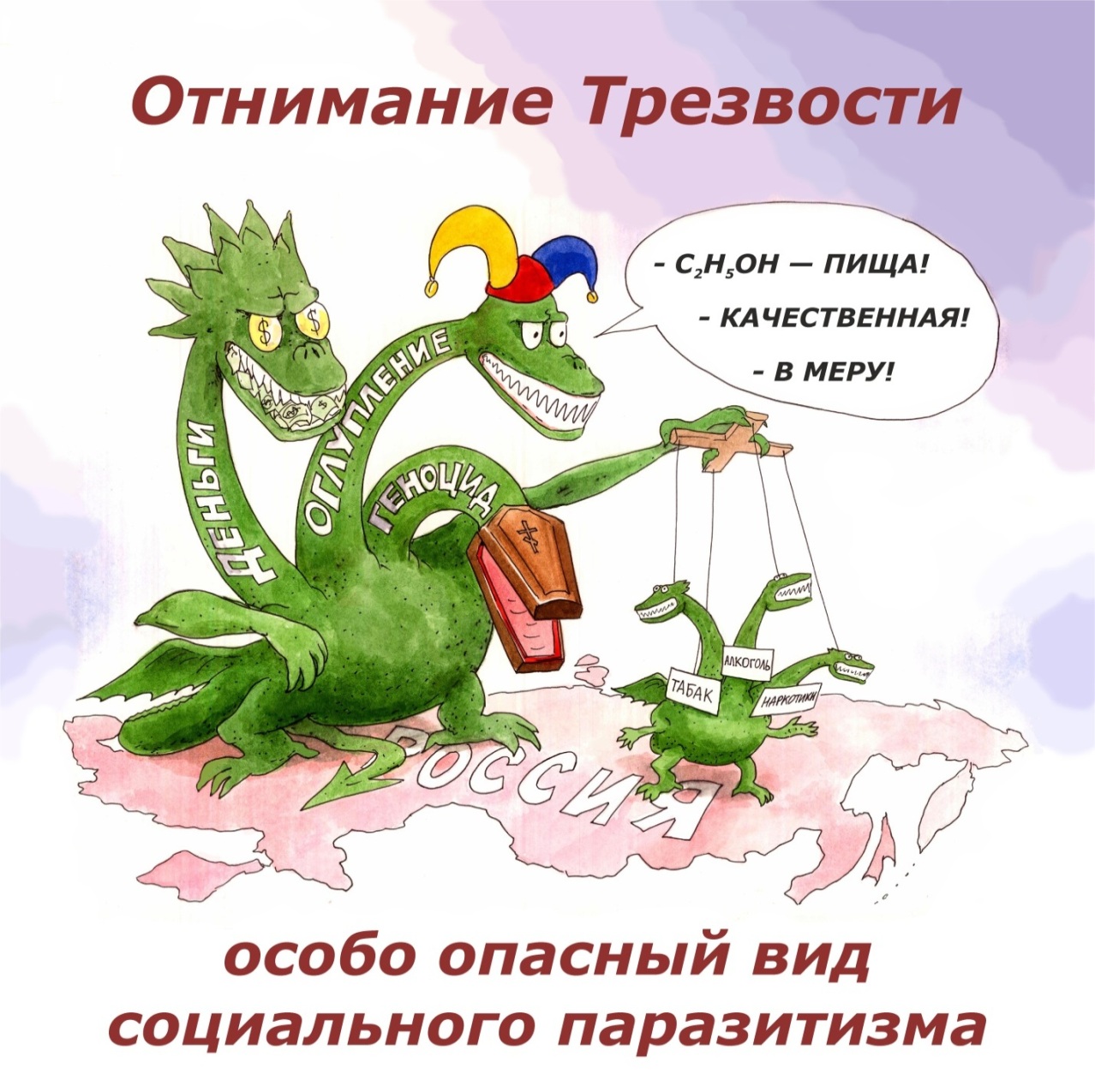 Денежный интересСамый наглядный и «древний». Себестоимость производства табачно-алкогольных ядов очень низкая. Поэтому даже «при средних ценах» нормы прибыли составляют тысячи процентов. Эти, по сути, преступные деньги и создают ажиотажный интерес для бизнеса. Ради этих денег создана огромная индустрия, направленная на отнимание Трезвости у населения.Здесь нужно отметить важное. Как известно, бытие определяет сознание. Подавляющее большинство людей плохо ли, хорошо ли, но работает и живёт «своим трудом», и потому плохо представляет практический смысл и силу следующего высказывания.«Капитал... избегает шума и брани и отличается боязливой натурой. Это правда, но это ещё не вся правда. Капитал боится отсутствия прибыли или слишком маленькой прибыли, как природа боится пустоты. Но раз имеется в наличии достаточная прибыль, капитал становится смелым. Обеспечьте 10 %, и капитал согласен на всякое применение, при 20 % он становится оживлённым, при 50 % положительно готов сломать себе голову, при 100 % он попирает все человеческие законы, при 300 % нет такого преступления, на которое он не рискнул бы, хотя бы под страхом виселицы. Если шум и брань приносят прибыль, капитал станет способствовать тому и другому».Т. Д. Даннинг (1799 -1873)К огромному сожалению, жизнь, общество так устроены, что всегда имеется достаточно много людей, которые при любом общественном строе категорически презирают труд. Они всю жизнь совершенствуются в способах отнимания имущества и денег (результатов труда) у других людей. Закрепляют эти способы в законах и устройстве государственной машины. В этом направлении ими накоплен огромнейший опыт. У этой части людей другая жизненная философия. Другая мораль, музыка, танцы – всё другое. Многие помнят фильм «Бриллиантовая рука». Герою этого фильма – фарцовщику (исполняет А. Миронов) – снится страшный сон: «Чтоб ты всю жизнь жил на одну зарплату!»Часть мелких и наглядных способов поживиться за счёт других людей обществу видна, и общество выставляет защиту против воров, мошенников и т. д. Дознание, суд, тюрьма. В тюрьму мало кому хочется, и разрабатывается множество других легальных способов отнимания результатов труда.Вызывает невольное восхищение их эффективность и результативность. Судите сами! В любом государстве во все времена огромное количество людей работает только для того, чтобы обслуживать прихоти узкого слоя людей, категорически презирающих труд и самих тружеников.Но поближе к нашей теме, к особо опасному виду социального паразитизма – отниманию Трезвости. В сравнении с ним все остальные способы паразитизма – детские игры.Информация к размышлению на основе официальной статистики текущего времени по городу Тюмени. На каждого гражданина старше 15 лет затраты на приобретение только легального алкоголя составляют более 29 тыс. рублей в год, а по области этот показатель находится в районе 16 тыс. рублей. Грубо говоря, семья из четырёх человек на своё отравление и убийство только через приобретение алкоголя тратит в год в районе 100 тыс. рублей! В США определили, что население России тратит на приобретение алкогольных ядов 61 миллиард долларов в год.Доверительный интервал, в котором находятся затраты всего населения РФ на обогащение своих отравителей и убийц через приобретение только алкогольных ядов, составляет от 4 до 8 триллионов рублей в год! Если кто забыл, 1 триллион – это 1000 (тысяча) миллиардов! Бюджет РФ – 16-20 триллионов. В самом деле, есть чем восхититься! Люди сами (внешне именно так и выглядит) отдают часто последние трудовые деньги в размерах, соизмеримых с бюджетом страны, приобретая взамен болезни, тупость, разрушая Родину! Сказочно обогащая своих отравителей и убийц. И всё это достигается с помощью слов, манипуляции сознанием людей, с опорой на детальное знание свойств людей, общества в целом!В головы многих наших людей вбита опасная глупость, что алкогольные деньги «приносят пользу экономике», «пополняют бюджет». На самом деле за алкогольными деньгами стоят горе, слёзы, убытки и неисчислимые бедствия. То, что алкогольные деньги – зло в жизни народа и страны, люди понимали давно.Если к религии подходить с научных позиций, обнаруживаются мощные вещи, открытые народом. Например, в исламе есть такая мысль.Деньги, вырученные от продажи алкоголя, так же, как и от ростовщического процента, являются греховными, даже если они потрачены на очевидно созидательные цели.Таково традиционное понятие в традиционном исламе. Как этому правилу следуют страны, и какие именно страны, – здесь нужен отдельный анализ. Но мы ведём здесь речь о нашей стране.В России обогащение за счёт отнимания Трезвости – традиция давняя.В дореволюционной России «пьяные деньги» составляли от 20 до 30% бюджета, при откупной системе в середине 19 века до 46 %! В советское время положение было таким же. Например, ноябрьский пленум ЦК КПСС 1984 года установил, что 30% денег в бюджете – алкогольные деньги.Способов паразитизма множество. Тут и воровство, и войны, и мошенничество, и ссудный процент, и колонизация и т. д. Но все эти виды паразитизма «в подмётки не годятся» отниманию Трезвости!Кстати, когда говорят о Трезвости, то люди чаще всего имеют в виду лишь один яд – алкоголь! А ядов гораздо больше. В настоящее время, как утверждают специалисты, известно около 3000 ядов, на отравление которыми человека можно «отдрессировать», и он будет самозабвенно отравляться, отдавая последнее. Так что Трезвость предполагает свободу от любого самоотравления.Проведём примерный расчёт потерь, связанных с отравлением табачными ядами (по алкоголю мы уже такой расчёт привели выше).Пачка ядовитой табачной травы продаётся в настоящее время примерно за 100 рублей. Пачка в день. За месяц набегает 3000 рублей, а за год уже 36 тысяч рублей.Примем, что в России 50 % населения травит себя табачными ядами. Это около 70 миллионов человек. Теперь прикинем общую сумму за год:36 000 рублей х 70 000 000 человек = 2 520 000 000 000 рублей. В триллионе, как известно, 12 нулей, отсчитаем их и поставим в этом месте запятую (2,520 000 000 000 рублей). Получается, что люди России тратят на своё отравление табачными ядами сумму в районе 2,5 триллионов рублей ежегодно. Это всё убытки созидательного бизнеса. К потерям нужно отнести и болезни, смерти (около 400 тыс. человек в год), рождение больных детей и т. д.Фраза: «Денег нет, но вы держитесь!» – стала крылатой. А деньги трудолюбивых граждан в размере, соизмеримом с бюджетом, уходят мимо созидательного бизнеса!Горько осознавать, но в настоящее время отнимание Трезвости поддерживается всеми государственными институтами. При этом отнимание Трезвости к тому же является базой для многих других видов социального паразитизма.Политический интересВ политике, как и в других областях жизни, взаимодействуют «плохое» и «хорошее», «добро» и «зло», «созидание» и «разрушение».Так и политики есть «хорошие» и «плохие». С древних времён подмечено, что даже самые незначительные дозы самоотравления любым интоксикантом серьёзно ухудшают мыслительные способности человека. В настоящее время научно установлено, что уже при одном литре (!) абсолютного алкоголя на человека в год для мыслительной деятельности человека в абстрактно-логической области наступают катастрофические последствия (Попов Л.Е. «Алкоголь и человек»).Для такого человека становятся практически недоступными для понимания явления политики, экономики, общественной жизни, потому что понимание таких явлений требует подготовки и достаточно высокого уровня абстрактно-логического мышления. Именно оно и страдает в первую очередь при отравлении любым интоксикантом, даже при самых незначительных дозах.Обществом, лишённым способности к абстрактно-логическому мышлению, «хорошим» политикам становится очень трудно управлять в созидательном направлении. Зато в таких условиях «развязываются руки» у «плохих» политиков. Появляется простор для коррупции и т. д.«Плохие» политики хорошо понимают этот свой интерес и всеми способами продвигают технологии отнимания Трезвости. Традиционно этот интерес у «плохих» политиков сочетается с первым – денежным интересом.В целом «политический» интерес обозначен ярким образным выражением: «Дурак – главный ресурс для расцвета всех видов паразитизма». Как поётся в известной песне:«На дурака не нужен нож!Ему с три короба наврёшь –И делай с ним, что хошь!»Потому злые корыстные интересы и стараются всеми силами отнять Трезвость у населения. По этой же причине рушится система образования.Екатерина Вторая хорошо понимала, что к чему, когда говорила: «Пьяным народом легче управлять!» Видимо, в своё время её циничные слова сильно оскорбили чувства и мысли многих людей, раз они дошли до нас.С пониманием текущих процессов можно уточнить её слова: «Отравленным народом легче помыкать, манипулировать с целью социального паразитирования». Трезвого народа «плохие» правители боятся. Потому что трезвый народ может действовать сознательно. Развивать созидательные направления в управлении государственной машиной. Трезвый народ вполне может и освободить себя от социального паразитизма.Третий интерес – геноцидГеноцид международным сообществом осознан как явление относительно недавно (понятие геноцида введено в 1933 году). Определений геноцида также известно несколько. Обобщая, можно дать такое определение: «Геноцид – это сознательные действия правительства страны по уничтожению народа или какой-то его части, выбранной по этническому, политическому или иному признаку».Геноцид, как глобальный интерес, осознан примерно в шестидесятых годах прошлого века, когда факт перенаселения планеты Земля проявился в глобальном масштабе.В это же время был осознан и факт наступления века абсолютной нехватки ресурсов. Осознание такого положения вызвало к жизни идею всемерного снижения численности населения. Для решения этой задачи было предложено много вариантов. Здесь нет места для их подробного анализа. Поэтому для демонстрации самого явления перенаселённости ограничимся только перечислением некоторых фактов.В 1976 году Китай принял государственную программу снижения численности населения страны под образным девизом: «Одна семья – один ребёнок». Сейчас Китай, «развив производственные мускулы», перешёл к политике мировой экономической экспансии.Методично во всех странах рушится институт семьи, всячески навязывается педерастия, педофилия, однополые браки, ювенальная юстиция и другие методы, способствующие снижению рождаемости и численности населения.Но мы говорим о нашей стране и в связи только с одной главной проблемой – отниманием Трезвости. В какие бы слова «не одевалась» проблема отнимания Трезвости в России, по факту в стране идёт геноцид.То есть в стране идёт сознательное уничтожение части населения. Именно сознательное. Ныне действующее законодательство нашей страны устанавливает порядок отравления и убийства населения с целью наживы. Разве законодательство принято «бессознательно»?В бессознательном состоянии вносились проекты законов, что закрепляют порядок отравления и убийства людей с целью наживы, в бессознательном состоянии за них голосовали депутаты Госдумы? В бессознательном состоянии утверждал этот порядок отравления и убийства населения с целью наживы Совет Федерации?В результате «бессознательно» принятых законов в России каждый год по причинам, так или иначе связанным с табачно-алкогольными ядами, гибнет более миллиона человек! Это смерти, так или иначе, связаны с отниманием Трезвости у людей.В интересах проведения геноцида в России вводится отравление людей всё новыми способами, веществами и устройствами (кальяны, вейпы, насвай, снюсы и т. д.).Таким образом, мы обозначили три основополагающих корыстных интереса отнимания Трезвости: деньги, политика, геноцид.Коротко это формулируется так. «Оглупить, ограбить, уничтожить физически!» Население в этом процессе является лишь жертвой злых корыстных интересов, объектом манипуляции по отниманию естественного состояния Трезвости, в котором рождается каждый человек.Для целей утверждения и сохранения Трезвости важно знать, как человека превращают в жертву табачно-алкогольного бизнеса.Вопрос этот одновременно и очень простой, когда знаешь его досконально, и одновременно очень сложный для понимания человеком, который впервые с ним сталкивается. Ведь любой человек, который отравляется, уверен, что он это делает сам. Да и окружающие его люди такого же мнения. Человек сам идёт в магазин, выбирает, покупает, заливает в себя, сам при этом крякает и закусывает. Всё сам! Но так ли это?Все видели: в цирке выступают разные животные, выполняют просто невозможные трюки. Они это делают сами? Или?..Наш просвещённый читатель скажет, что этих животных дрессировали, терпеливо вырабатывали у них нужные дрессировщику условные рефлексы. И все трюки животных – это заслуга дрессировщика. Животное в природе такие вещи не делает. Трюки в естественных условиях животному не нужны!А человек? Ему отравление нужно? Разве для человека естественно отравляться, отдавая заработанные деньги своему отравителю и убийце? По аналогии с животным получается, что это поведение человеку не свойственно, это для человека на самом деле трюк, и имеется дрессировщик, который этот трюк у человека вырабатывает!Вот в этом и состоит главное открытие 20-го века!До сих пор ещё в обществе бытует внушённое табачно-алкогольными кругами убеждение: «Вещества – алкоголь, табак, «наркотики» – обладают особыми свойствами, вызывают зависимость, которая к тому же является неизлечимой болезнью». В действительности дело не в свойствах вещества, а в мощнейшем «дрессировочном» информационном терроре, под действием которого человек и начинает отравляться. Свойства вещества при этом особого значения не имеют. Это выдающееся открытие сделали независимо друг от друга наш соотечественник кандидат биологических наук Геннадий Андреевич Шичко и норвежский врач-нарколог Ханс Олаф Фекъяер. И хотя друг друга они даже не знали, оба пришли, изучая жизнь и проблему, к одинаковым обоснованным выводам. Дело не в веществе – дело в информации и её воздействии на человека. Г.А. Шичко не только установил этот факт, но, понимая «устройство» проблемы, разработал методику освобождения человека от табачно-алкогольно-наркотической зависимости. И эта методика, точное понимание сути проблемы позволили разработать, в том числе и Программу утверждения и сохранения Трезвости в России «Трезвость – воля народа!». Эта программа, её выполнение позволяет освободить от беды всё общество.Но подходить к пониманию вопроса будем постепенно. Шаг за шагом!Разберёмся в деталях очень интересного и очень простого явления – дрессировки.Все любят цирк. Особенно дети. Да и взрослые превращаются в детей, когда на их глазах совершаются чудеса. Чудеса творят чародеи! А что вытворяют животные! Они как люди! Собачки делают невероятные кульбиты, и видно, что они от этого испытывают огромное удовольствие. А страшные зубастые хищники послушно устраивают из своих тел постель, на которой с удобством располагается дрессировщик. Выступление идёт за выступлением. В паузах выступают профессионалы высокого уровня – клоуны. От их искусства зрители иногда рыдают от приступов смеха.Всем понятно, что животные в цирке подвергаются дрессировке, и есть искусные люди – дрессировщики. Тех, кто дрессирует хищников, зовут укротителями. Дрессировке подвергаются собаки, слоны, тигры, верблюды, лошади… При этом наблюдается зависимость: чем выше интеллект животного – тем легче оно поддаётся дрессировке. Наша близкая родня – обезьяны. Они в результате дрессировки (или это уже обучение?) даже начинают объясняться на языке жестов!А как с человеком? Поддаётся ли человек дрессировке?Вспоминается анекдот. Семья. Вечер. Жена возится со щенком. Обучает его простейшим командам. Щенок не понимает хозяйку и всё пытается её лизнуть. Муж, лёжа на диване, роняет: «Да брось ты! Всё равно ничего не получится!» Жена, имея опыт дрессировки мужа: «Да помолчи! У тебя тоже не всё сразу получалось!»Маленькие дети часто выступают искусными дрессировщиками. Только дрессируют они (точнее укрощают) свою родню, в первую очередь родителей.Укротитель в цирке в своей работе применяет кнут и даже пики. А в кобуре, на всякий случай, имеет пистолет. Кроме того, имеет мешочек с кусочками мяса для поощрения. Кнутом, пикой он показывает хищнику, что нужно делать. А когда хищник делает желаемое или хотя бы чуть двигается к желаемому результату, дрессировщик поощряет его кусочком мяса.Так через поощрение и наказание у хищника вырабатывается и закрепляется то, что И.П. Павлов назвал условным рефлексом.На арене цирка люди видят результат виртуозной работы дрессировщика. По сигналам, которые зрители даже не всегда могут и заметить, хищники прыгают сквозь огонь, кувыркаются, катаются друг на друге и т. д.Во время выступления дрессировщик незаметно награждает своих «исполнителей» кусочками мяса.Дети, дрессируя родителей, поступают точно так же. Истошный плач, сучение ножонками на родителей действует так же, как кнут или пика на хищника. Когда родители, наконец, делают то, чего желает маленький укротитель, они тут же награждаются прекращением импровизированного концерта. Ребёнок даже может начать улыбаться и ластиться к папе, маме, бабушке…Маленькая девочка плачет на улице. К ней с утешением подходит прохожий. Девочка отталкивает его: «Уйди, я не тебе плачу!»Вы, наверняка, сталкивались и с таким случаем.Сцена в гостях у знакомых. Вы наблюдаете, как ребёнок ваших знакомых начинает что-то «вырёвывать». Вы это понимаете и пытаетесь объяснить своим знакомым, что в этом случае «нельзя потакать» ребёнку – иначе он так и будет всё время вырёвывать желаемое. И, к своему удивлению, встречаете непонимание. Ваши знакомые удовлетворяют каприз маленького дрессировщика. Оправдание такого вредного для будущей жизни ребёнка поступка простое: «А он так и будет реветь! Лучше уступить!» Что мы в этом случае наблюдаем? Ребёнок «отдрессировал» своих родителей. У родителей выработался стойкий условный рефлекс: ребёнок плачет – нужно срочно удовлетворить его прихоть, «чтобы успокоился».Кстати! И у ребёнка при этом тоже закрепился условный рефлекс: если что-то нужно от родителей, то нужно начинать «вырёвывать».О том, как избавиться от детских капризов, поговорим немного позже, а здесь пора ответить на вопрос: «А у человека условные рефлексы вырабатываются?»Да! Ещё как вырабатываются!Только люди о себе не говорят как о животных: «Во мне выработали условный рефлекс» или «Я вырабатываю в себе условный рефлекс!» Люди говорят: «Я приобрёл полезную (вредную) привычку!» А ещё говорят: «Привычка – вторая натура!» И так говорят: «Сделал автоматически, машинально!»Эти выражения в нашем языке ясно говорят именно о том, что у нас есть условные рефлексы, и, подчиняясь механизмам условных рефлексов, мы выполняем множество действий. Не будь у нас способности к выработке условных рефлексов (дрессировке), мы были бы подобны самым примитивным живым существам с набором врождённых реакций на внешние раздражители. Не более того. У нас бы полностью отсутствовала способность к обучению.Действие условного рефлекса мы можем легко заметить у себя и у других. Это все те случаи, когда мы что-то делаем «по привычке», «автоматически». Понаблюдайте за собой, и вы это заметите. А чтобы облегчить вам эти наблюдения, я вам расскажу пару случаев из любимой моей авиации.В СССР было много замечательных людей. Одним из них был выдающийся лётчик-испытатель Марк Лазаревич Галлай. Этот пилот помог раскрыть причину страшного явления, с которым столкнулась авиация, когда она стала осваивать большие скорости. Это явление – флаттер. Проявлялось оно совершенно неожиданно и продолжалось мгновение. По самолёту как будто кто-то ударял кувалдой, краткая встряска, и у самолёта отваливались крылья. А далее беспорядочное падение изувеченного фюзеляжа. Хорошо, если пилот оставался жив, и ему удавалось выпрыгнуть с парашютом.Вот этого «зверя» и нужно было «приручить». Известно было только то, что это явление возникает на большой скорости и столь скоротечно, что пилот не успевает что-либо сообразить и среагировать. Мгновение – и самолёт в «лохмотьях»!Марк Лазаревич всё это учёл и решил так. Раз причина в большой скорости, то скорость в критический момент нужно загасить. Это раз! Пилот это сделать не может. Это два! Значит, загасить скорость в нужный момент должен сам самолёт! Это три!С такими соображениями он и взлетел в этот исторический полёт. Самолёт в полёте специальными маленькими рулевыми поверхностями балансируется так, чтобы нагрузки на штурвале не было, и с брошенным управлением самолёт совершал горизонтальный полёт. А можно так поставить триммера, что с брошенным управлением самолёт будет пикировать, набирая скорость, и, чтобы этого не допустить, нужно с усилием тянуть штурвал «на себя». А можно сделать балансировку так, что самолёт с брошенным управлением будет стремиться уйти вверх, теряя при этом скорость, и, чтобы сохранить горизонтальный полёт, нужно со всей силой давить на штурвал «от себя».Набрана высота – полный газ. Триммера стараются повернуть рули высоты к набору высоты. Марк Лазаревич изо всей силы давит на штурвал в положение «от себя», чтобы не только сохранить горизонтальный полёт, но и слега пикировать. Скорость растёт. Полёт нормальный, и вот оно!!! Страшный удар. У пилота выбивает управление, и самолёт, подчиняясь заранее настроенным рулям, резко переходит в набор высоты. Скорость автоматически падает. Флаттер прекращается так же мгновенно, как и начался. Самолёт покорёжен, но слушается управления. Со всеми предосторожностями Марк Лазаревич практически разрушенную машину сажает на взлётно-посадочную полосу.Конструкторы тщательно изучили машину, вернувшуюся из уникального полёта, и проблема флаттера перестала существовать. Авиация могла двигаться дальше навстречу большим скоростям.Марк Лазаревич, как наблюдательный, талантливый лётчик-испытатель, участвовал в непростом споре пилотов с конструкторами. А спор принципиальный, и относится он к нашей теме напрямую.В этом месте мы снова возвращаемся к условным рефлексам (привычкам), что вырабатываются у человека. Суть того спора пилотов и конструкторов состояла вот в чём. Конструктор создаёт свой самолёт и располагает органы управления так, как ему лично кажется со всех сторон удобнее. Сколько конструкторов, столько и вариантов «удобств». Пилот же «вырабатывает автоматизм действий» применительно к одному самолёту. А потом, «привыкнув к автоматизму действий» на одном самолёте, начинает летать на другом. А на новом самолёте органы управления расположены по-другому. Пилот об этом знает, но старая привычка, то есть выработанный условный рефлекс, в критической ситуации заставляет его сделать привычное движение, и… катастрофа! Причина – пилот, действуя «автоматически», перепутал органы управления! Разбор катастрофы! Вывод: виноват пилот. Ошибочные действия пилота! Самолёт ни при чём – был исправен!Конструкторы спокойны, к ним претензий нет! Как устранить подобные катастрофы? Ответ же простой и понятный: «Пилоты (!!!), учите матчасть!»Пилоты через какое-то время стали требовать стандартную кабину со стандартным размещением органов управления. Конструкторы это требование встретили «в штыки». Им же это лишняя и, главное, непонятная для них работа, пилотский каприз. Что в этом споре упускалось из виду? А то, что у человека вырабатываются условные рефлексы, устойчивые стереотипы поведения на этой основе. Именно понимание этих механизмов привело к созданию целого направления конструкторской работы – «эргономика кабины». Спор конструкторов и пилотов через обретение нового знания (фактически об условных рефлексах у пилотов) наконец-то завершился.Продолжим разговор о выработке условных рефлексов у человека. 
И чтобы этот важнейший момент лучше отложился в памяти, я приведу ещё один пример, который давал Марк Лазаревич конструкторам в пояснение своей позиции. Конструкторы говорили пилотам: «Ты же знаешь, где какой рычаг на моей машине! Так почему хватаешься за другой?» А Марк Лазаревич им рассказал: «В моей квартире сделали ремонт, и строители перенесли выключатель, что у входной двери, на другую сторону. Я иду домой, я ОТЛИЧНО ЗНАЮ, где новое место выключателя! Но … открываю входную дверь, и рука САМА тянется в то место, где выключатель был. Даже обои на этом месте от многочисленных попыток найти выключатель рукой стало отличаться цветом от остальной стены». Привычка! Согласимся и уточним: поведение под действием выработанного ранее условного рефлекса.В музыке очень важно в правильном порядке нажимать клавиши или струны инструмента. И очень трудно переучиваться, если «заучены» ошибочные действия.А вот ещё анекдотичный случай, он тоже про условные рефлексы и тоже из авиации. В США был замечательный пилот Коллинз. Одно время он был, как бы у нас сказали, инспектором по безопасности полётов. В его обязанности входили проверка и обучение пилотов.И вот он прибывает в одну из лётных школ. Слово за слово, и ему предлагают слетать на гидросамолёте, который был в лётной школе. А Коллинз был «сухопутным» пилотом и на «гидро» не летал. Вот он классно взлетает и показывает чудесный пилотаж своему пассажиру, который тоже был пилотом из этой школы.Очень довольный собой (справился же!) Коллинз заходит на взлётно-посадочную полосу. На сушу!!! А колёс-то на самолёте нет! Это же «гидро»! У него вместо колёс поплавки! Пилот, что был с ним, кричит: «Ты куда! Кувыркнёмся!» Коллинз уходит на второй круг, заходит на озеро, совершает посадку на воду. Как положено, выключает двигатель. Смеётся над собой и по привычке спрыгивает из открытой кабины через борт, как это он много раз делал на земле! А за бортом гидросамолёта вода, однако!Так в одном полёте знаменитый, очень способный лётчик два раза едва не пострадал из-за своих привычек – условных рефлексов!Простой пример из реальной деревенской жизни. Это было… давно, лет семьдесят тому назад. Сразу после Великой Отечественной войны. В ту пору в нашей деревне не было детского сада, яслей. Взрослые летом все на полевых работах. Дети, то есть мы, малыши, предоставлены сами себе.Опасностей вокруг было много, но самая главная для нас опасность была в двух местах. На речке был омут. Место достаточно глубокое, чтобы утонуть. И такие случаи были, тонули даже взрослые. А второе место было даже более опасное, называлось «болотечко». Это был исток нашей речки. Если говорить по-научному, то это были зыбучие пески. Явление простое, но чрезвычайно опасное. Возникает оно, когда вода из земли сочится помаленьку на поверхность. Песок в этом месте в потоке воды образует очень густую взвесь. Иногда её трясиной называют. Частички песка теряют связь между собой. В чём коварство таких мест? Сверху всё смотрится как обычная поверхность. Даже трава может расти. Человек или животное не видит опасности и ступает на эту поверхность, а она совсем не держит! И человек очень быстро проваливается в землю полностью. Это конец! Это мучительная смерть!Что делать в этом случае взрослым? И работать нужно, и детям без присмотра грозят серьёзные, реальные опасности! И взрослые поступали очень мудро. В данном случае они, чтобы уберечь нас от беды, создали в наших головах двух злых жителей тонкого мира. Они их создавали, ничего не зная о тонком мире, но интуитивно чувствуя его силу. Тонкий мир – это мир информации. Мы о тонком мире поговорим подробнее, но сначала познакомимся с двумя представителями тонкого мира, что создали наши взрослые и поселили в наших головах.Первого звали Водяной. Он жил в омуте и охотился специально за малыми детьми! А второго звали Диконький. Он жил на «болотечке» и выскакивал из земли, чтобы детей под землю таскать!Вы скажете: их, мол, не было! Не было Водяного, да и Диконького не было. Потрогать-то их было невозможно! Так же, как и увидеть! А для нас они были! И от того, что они были в наших головах, были следствия – мы без взрослых на омут не ходили. А на «болотечко» не ходили и сами взрослые.Такое свойство есть у информации – из тонкого мира производить действия в реальном, в предметном мире.Делаем важный вывод и закрепляем его: «жители тонкого мира» на самом деле существуют и могут приносить людям как пользу, так и вред. Всё зависит от того, команды какого жителя тонкого мира человек выполняет.Вечер. Семья отмечает день рождения. Пришли гости. Звучит мелодия прекрасного вальса (это информация!), и вот уже в едином порыве кружатся пары (действие). Стоит токарный станок. Подходит токарь с чертежом (информация), и вот уже под искусными руками обученного специалиста (токаря) рождается деталь (действие).Тот же станок, но снабжённый системой программно-числового управления. В электронику закачивается чертёж (информация), и станок сам (без человека!) действует, и появляется деталь.Это должно стать привычкой. Нового этим я ничего не сказал. Это давно известное людям знание. Люди много из своего опыта накопили и закрепили найденное в притчах, сказках, поговорках. Вспомним хотя бы такую: «С кем поведёшься, от того и наберёшься!». Отсюда извлекается полезный урок для детей и родителей.Ребёнок всё время живёт в семье. Желает он этого или не желает, но именно от родителей он набирается первоначального, самого главного опыта на всю последующую жизнь. На этот случай тоже есть наблюдение: «Ребёнок учится тому, что видит у себя в дому! Родители – пример ему!»А это? «Чтоб мудро жизнь прожить, знать надобно немало, два важных правила запомни для начала: ты лучше голодай, чем что попало есть, и лучше будь один, чем вместе с кем попало!» Или: «Испытывайте духов! От Бога ли они?»Это звучит вполне научно. В религии под словами «дух», «дух святой» подразумевается какая-то важная для жизни информация. Вспомним и такое: «Здесь русский дух! Здесь Русью пахнет!» Ясно, что здесь (под «духом») люди понимали не запахи, а именно информационную среду.Примечание.Информационную среду мы и будем здесь называть тонким миром. А различные знания, программы поведения, методики, что применяют политтехнологи, и др. будем называть жителями тонкого мира. Сюда же к жителям тонкого мира будем относить и самовозникающие информационные образования: разные предрассудки, например, и даже управленческие решения, у которых, если их детально рассматривать, нет хозяина – такие вещи рождает сама информационная среда. Можно сказать, что такие информационные вещи рождает «псевдоинтеллект общества».Этот абзац, выделенный курсивом, – новое обобщение. Само понятие тонкого мира, его изучение только начинается. Вам наверняка встречались слова «эгрегор», «голем», «менталитет общества». Это люди уже начинают в этом направлении думать, начинают искать новые понятия, определения. При написании книги «Трезво о политике» (1997 год) мне пришлось ввести понятие «тонкий мир» в повествование. Детально описать его свойства. Без этого материал страдал большими пробелами.Возвращаемся к нашему повествованию. Добавим ещё два слова про жителей тонкого мира. Может, эти слова помогут современному человеку лучше их представить.У вас в руке флэшка, на которой записана программа для вашего гаджета. Вес флэшки от этого увеличился? Температура, может быть, изменилась? Но вы легко поймёте, есть нужная программа или нет, по реакции вашего гаджета. После установки программы его возможности вырастают.А может на флешку вместе с полезной информацией попасть и вирус. Тоже невидимая вещь. И он может испортить работу всего устройства!На этот случай есть антивирусные программы, тоже невидимые, но их действие также наглядно.Вернёмся к людям. В настоящее время точно так же нужно различать полезные программы (знания, навыки, опыт) и злые. Для защиты от вирусной программы нужно уметь находить и применять нужный антивирусник. Я очень надеюсь, что моя книга будет таким антивирусником в области утверждения и сохранения Трезвости.Выше мы уже рассмотрели, как наши представления управляют нашим поведением, познакомились с условными рефлексами, привычками и на конкретных примерах увидели, как они проявляются в нашей жизни. И сейчас мы приступаем к главному. Начинаем детально рассматривать механизм отнимания Трезвости у человека.Сначала посмотрим, как сжато и чётко раскрывает механизм отнимания Трезвости своим студентам Коба Татьяна Васильевна, член правления Тюменской городской общественной организации утверждения и сохранения Трезвости «Трезвая Тюмень». А член правления «Трезвой Тюмени» Распопов Роман Владимирович по мотивам этой подачи сделал видеоролик, который выложен в Интернете под названием «Механизм 3-2-3» (https://www.youtube.com/watch?v=c5jGZg_HSMg).Но идёт время, и мы решили, что более точным названием этому разъяснению будет такое – «Механизм отнимания Трезвости у человека, семьи, общества».Эта простая схема показывает нам весь комплекс, все составляющие, которые участвуют в отнимании Трезвости у человека. И одновременно показывает, что нужно сделать, чтобы этот разрушительный процесс прекратить. Рассмотрим эту схему подробнее.В левой части – треугольник, который показывает три корыстных интереса, что продвигают в общество действия по отниманию Трезвости.Это деньги, политика и геноцид. Политика на схеме взята в кавычки. Это символизирует плохую, разрушительную политику. В противоположность хорошей, созидательной политике.Справа снова треугольник, он показывает, какие абсурды вбиваются в головы людей с тем, чтобы отнять у них Трезвость. Главных, родоначальных абсурдов всего три.Прежде всего, в головы людей нужно забить, что «алкогольный яд – пища». Если этот абсурд удалось в голову человека внедрить, то всё остальное входит почти автоматически.Далее следует «качество». Все же согласны, что пища должна быть качественной! И тут открывается простор для программирования. В сознание людей внедряется ложь про суррогаты, левую, палёную, контрафактную водку, синтетический спирт и прочее.А мера? Все же понимают, что во всём нужна мера. Но эту, в общем-то, правильную истину распространяют и на яд, а он вреден в любых количествах. Обманутые люди соглашаются на меру и в отношении яда. Вот эти главные вещи образуют триединую базовую ложь.Между треугольниками на схеме показана технология, которую применяют корыстные интересы (денежный, «политический» и геноцид) для забивания в головы людей перечисленных базовых абсурдов. Технология включает в себя – «информационный террор» и «доступность», т. е. навязчивую продажу табачно-алкогольных ядов буквально на каждом углу и к тому же совместно с продуктами питания. В итоге всего процесса, что коротко, но наглядно мы показали выше, у человека формируется искажение сознания, то, что называется программой самоотравления.Итак, технология отнимания Трезвости очень проста и держится всего на двух обстоятельствах:на информационном терроре населения (рабочий термин политтехнологов).на организации доступности (точнее, на организации навязчивой продажи на каждом шагу) табачно-алкогольных ядов.Например, ребёнок, наблюдая продажу табачно-алкогольных ядов буквально на каждом шагу, невольно на уровне подсознания делает вывод, что эти вещества – самые необходимые в жизни. Ребёнок видит яды в продуктовом магазине и, конечно, относит их к пище. Навязчивая продажа ядов в технологии отнимания Трезвости играет двойную роль – обеспечивает доступность и усиливает информационный террор.Геннадий Андреевич Шичко в своих исследованиях и, главное, в практических приложениях продвинулся далее Х.О. Фекъяера. Он не только установил причину самоотравлений, что дело не в веществе, а в информационном терроре, но и, опираясь на учение И.П. Павлова об условных рефлексах, разработал методику освобождения от табачно-алкогольно-наркотической зависимости, которая даёт практически 100 % результат.Установление приоритетности информационного террора даёт правильное понимание как технологии отнимания Трезвости, так и её восстановления. Правильное понимание процессов отнимания Трезвости у человека, семьи, общества настолько важно, что рискнём более полно и развёрнуто повторить то, что изложено выше про технологию отнимания Трезвости.Это поможет более глубокому пониманию серьёзного вопроса и даст вам дополнительные возможности при объяснении материала своим близким и знакомым. Будем использовать табличную форму подачи материала.Главная задача информационного террора – внедрить в общественное сознание триединую базовую ложь (алкоголь – пищевая продукция – должна быть качественной – и потребляться в меру). Вокруг этой задачи сложилась даже целая теория «культурно-умеренного» ядопития. Трезвость при этом замалчивается, унижается, осмеивается. С целью отвлечения внимания людей от цели утверждения и сохранения Трезвости в общество продвигается борьба с алкоголизмом, со злоупотреблением и т. д.Выше перечислены основные, ключевые моменты технологии отнимания Трезвости. Зная их, можно легко различить любой материал, любое высказывание, законодательное положение: ведёт ли оно к утверждению и сохранению Трезвости или к её отниманию.Одним лишь словом МЕРА организаторы самоотравления народа переносят линию РАЗЛИЧЕНИЯ с правильной понятийной пары «Трезвость есть – Трезвость отобрана» на другую, тупиковую понятийную пару: «умеренное, культурное отравление – пьянство, алкоголизм». И люди под действием информационного принуждения «сами выбирают» «умеренное, культурное отравление» и идут стройными рядами навстречу беде и погибели! И сколько бы народ, поставленный в тупиковое положение, ни думал о мере отравления, мысли о Трезвости в таком случае могут возникнуть лишь случайно.Действия организаторов самоотравления циничны, жестоки и очень просты. Они без промаха приводят к громадным людским потерям. С чем их сравнить?Можно разобрать основные действия организаторов отнимания Трезвости.С одной стороны, это дрессировка людей на самоотравление. В результате чего у населения искажается восприятие действительности, вырабатывается определённая совокупность условных рефлексов, которую обычно называют программой самоотравления (на схеме «Механизма 3-2-3» (с. 31) она изображена внизу). В психологии такие программы иногда называют субличностями. Под действием программ самоотравления человек в определённых условиях и выполняет ритуал самоотравления.С другой стороны, организаторы самоотравления направляют активность людей, озабоченных ситуацией в стране, по ложному пути.Эти два вида действий также удобно рассмотреть в табличной форме:ПРИМЕЧАНИЕ. Имитационно-провокационные действия часто принимают совершенно циничные формы. Например, в настоящее время в образовательные учреждения, помимо профилактики, вводится обучение «ответственному употреблению алкоголя». Это всё прямое СОЗНАТЕЛЬНОЕ программирование детей и их родителей на самоотравление алкогольными ядами.И спорт, и ЗОЖ – прекрасные вещи, но пока сохраняется то, что прописано в правой части таблицы, отнимание Трезвости будет процветать.Действия по утверждению и сохранению Трезвости должны начинаться с правильных действий в информационной среде. В этом случае и практические действия будут правильными и успешными.Если будут сохранены действия организаторов самоотравления, перечисленные в таблице, Трезвость в стране никогда не наступит.Итак, под настойчивыми действиями организаторов самоотравления у людей возникает программа самоотравления, субличность. Она и заставляет человека отравляться. И нам подошла пора поближе познакомиться с тем, как программа устроена, и какие свойства людей располагают к её формированию.Здесь нам придётся ступить в область, хоть и известную в среде специалистов, но слабо известную среди обычных людей. Область эта – создание и становление личности человека.Много лет назад возник большой «педагогический» спор между двумя различными подходами к тому, что обычно отображается тремя словами – воспитание, развитие, обучение.Спорили западная школа и советская школа. Западная исходила, как говорили в ту пору, из идеалистических посылок, а советская школа стояла на материалистических позициях.Наша сторона отстаивала материалистический подход – в устах идеалистов «приниженный, недостойный человека, механистический подход». Ставились многочисленные эксперименты. Победил материализм.Оказывается: даже при минимальной связи с миром, когда в распоряжении человека остаётся только один канал общения – через осязание, остаётся возможность выработки условных рефлексов и их постепенное усложнение. В итоге, когда собирается целая «горка взаимоувязанных рефлексов», срабатывает закон диалектики – количество переходит в качество: из суммы рефлексов рождается полноценная личность. Это было показано в известном эксперименте, что проводился в СССР в Загорском интернате для слепоглухих детей. Руководителями эксперимента были И.А. Соколянский и А.И. Мещеряков.И.А. Соколянский организовал лабораторию по изучению и воспитанию слепоглухих детей, его воспитанница, Ольга Скороходова, стала первым слепоглухим научным сотрудником. А. И. Мещеряков создал программу общего образования для слепоглухих детей и организовал интернат в городе Загорске (нынешнем Сергиевом посаде).Новейшее время даёт дополнительные аргументы к тому, что именно выработанная сумма условных рефлексов создаёт личность.Показателен в этом плане опыт работы с гориллой по имени (рука не поднимается написать «по кличке») Коко. С детства, с рождения с ней работала Франсин Паттерсон. В результате исследовательской программы учёных Стэндфордского университета Коко овладела более чем тысячей жестов американского жестового языка – амслена – и была способна воспринимать на слух и понимать около двух тысяч английских слов.Но и без учёных были случаи, когда подобные эксперименты ставила сама природа. Я имею в виду детей, воспитанных животными, – их зовут маугли. В отличие от мультяшного маугли, настоящие маугли перенимали привычки, стиль поведения (совокупность условных рефлексов) от животных и были фактически копиями животных, только в теле человека.Смотрите, как удивительно получается! Горилла, выросшая среди людей, стала почти как человек. А человек, выросший среди зверей, становится почти зверем.Почему так? Ответ простой! Влияние информации, под действием которой у человека и животного (!) возникает «сумма условных рефлексов», определяющая свойства личности.И вот теперь, освежив кое-какие знания по условным рефлексам, начинаем разбираться с проблемой – почему же люди отравляются алкогольно-табачными ядами?Широко распространена сказка, что люди сами желают и «пить», и «курить». И что к этому их подвигают какие-то мистические свойства ядовитых веществ. Мол, они «притягивают» людей к отравлению, и нужна очень большая сила воли, чтобы противостоять их «напору».На самом деле все отравленники – пленники вредных условных рефлексов.Открытие условных рефлексов, сделанное нашим учёным И.П. Павловым (1849-1936), – открытие мирового значения. Вокруг этого открытия в мире сложилась научная школа со множеством ответвлений, начиная с дрессуры служебных собак и животных в цирке, кончая целыми областями в психологии личности, психологии толпы и последними разработками политтехнологов в области манипулирования народами и государствами. Влияние открытий И.П. Павлова, так или иначе, можно проследить в экономике, политике.Это и не удивительно, если учесть само значение условных рефлексов в жизни человека и животных.У человека она не только очень высокая, но имеет и свои выраженные особенности.Обычно, когда затрагивается область, относящаяся к человеку и условным рефлексам, то слова «выработка условных рефлексов у человека» не произносятся. Вместо них говорят о «развитии навыков», «обучении», «передаче опыта» и т. д.Этим подчёркивается, что «человек выше животных», но при внимательном и объективном взгляде на вещи мы увидим, что и обучение, и развитие навыков, и передача опыта в своей основе имеют выработку условных рефлексов. «Саморазвитие», «самообучение» тоже. Подход к человеку как объекту «выработки условных рефлексов» имеет определённые преимущества при рассмотрении процессов обучения, передачи опыта, процессов выработки навыков. Одно из достоинств такого подхода заключается в следующем.В общественном сознании, в понятиях любого человека слова: «выработка условных рефлексов» – связаны с «собачкой Павлова», и предполагается, что условные рефлексы всегда вырабатывает только человек и только у животных! Слова о том, что один человек у другого человека вырабатывает условные рефлексы, кажутся кощунственными. А слова: «человек дрессирует другого человека» – воспринимаются как шутка или образное сравнение.А раз условный рефлекс лежит в основе жизни животных и людей, общества в целом, то пора повторить, что же такое условный рефлекс.Условный рефлекс – вещь до примитива простая. Разберёмся на примере дрессировки животного.Из окружающей среды на собаку воздействует сигнал, например, звонок, как в опытах Павлова, и одновременно со звонком подаётся пища. На пищу у животного вырабатывается слюна. Несколько повторений, и у собачки вырабатывается условный рефлекс. Звенит звонок – у собачки выделяется слюна, хотя пищи во рту ещё и нет.Таким образом, устанавливается то, что называется «условно-рефлекторной дугой». Связь сигнала и реакции организма. В данном случае «звонок – выделение слюны».Так же вырабатывается условный рефлекс у собачки на команду: «Дай лапку!». Несколько повторений с показом, что лапка должна быть в руке у человека да с поощрением колбаской, и всё! Пёс по команде: «Дай лапку!» – будет её давать.А как выработка условных рефлексов происходит у людей? Точно так же! Мы уже разбирали, как маленький ребёнок зачастую «дрессирует» всю семью. Клянчит, капризничает, уросит, то есть подаёт сигналы, неприятные взрослому, выпрашивая что-то. Взрослый, желая прекратить неприятные сигналы, предлагает ребёнку то одно, то другое. Вой продолжается до тех пор, пока взрослый не сделает (или не даст) то, что выпрашивает ребёнок. Взрослый за своё действие получает вознаграждение: вой, каприз прекращается. В следующий раз идёт повторение по этой же схеме. А далее у взрослого закрепляется рефлекс, и на сигнал («вой») взрослый начинает суетиться, предлагая ребёнку то одно, то другое (реакция на сигнал).И, заметьте, у ребёнка тоже на этой почве вырабатывается условный рефлекс. Если ему что-то нужно, то он подаёт противный звуковой сигнал, и подачу этого сигнала взрослый, например, родитель или бабушка, закрепляет у ребёнка выполнением того, чего добивается маленький тиран.Можно ли разорвать эту порочную цепочку взаимной выработки плохих условных рефлексов? Зная механизм образования условного рефлекса, это относительно легко сделать.Ваш ребёнок закапризничал. Вы это видите. Никоим образом нельзя успокаивать его перебором (предложением) вариантов и таким образом определять, что ему нужно! Если вы это сделаете, то закрепите у него условный рефлекс, и ребёнок всегда, когда ему что-то будет нужно, будет капризничать и заставлять вас перебирать варианты для его «ублажения».А как нужно поступить? Спросить у него, что ему нужно. Ребёнок должен успокоиться и объяснить, что ему нужно. Ребёнок должен сам искать варианты своего поведения, чтобы взрослый в чём-то ему помог. А взрослый выбирает тот вариант поведения ребёнка, который нормальный и устраивает взрослого. Именно этот хороший вариант и поощряется выполнением.Это вдумчивая работа. Требует понимания, терпения, времени, внимания к своему ребёнку. Самому нужно быть примером для ребёнка. У всех животных развит инстинкт подражания. У людей способность к подражанию выражена в наибольшей степени. Это нужно также учитывать самым серьёзным образом. Потому и нужно быть примером для ребёнка. Но результат стоит всех этих усилий. Ребёнок начинает нормально развиваться. Жизнь в семье обретает смысл и радость.Собачки, дети! А как же обстоят дела у людей в целом?Далее мы будем разбирать «дрессировку» человека на самоотравление конкретно на примере алкоголя, хотя известно около 3-х тысяч веществ, на которые человека можно отдрессировать, и он будет отравляться. Требования к такому веществу со стороны организаторов самоотравления в обществе очень простые. Это должен быть яд, который сразу не убивает. Вид, вкус, цвет, вызываемые ощущения при этом не имеют никакого значения. Все особенности конкретного яда будут «утилизированы» совокупностью условных рефлексов, что насаждаются злыми корыстными интересами с помощью информационных технологий.Такая совокупность условных рефлексов называется программой самоотравления, а процесс её выработки называется программированием на самоотравление. Программирование населения производится сознательно с применением последних достижений науки в области изучения свойств человека, семьи, малых групп людей, общества в целом.Любой человек, который отравляется, неважно каким ядом, выполняет чужую волю. Он пленник условных рефлексов, которые выработал у него «совокупный дрессировщик». В понятие «совокупный дрессировщик» входят люди, в первую очередь родители, телевидение, радио, книги, журналы, Интернет и т. д. По ходу нашего разговора мы ближе познакомимся с этим явлением.А сейчас разберём устройство программы самоотравления, которую создаёт в головах людей этот «совокупный дрессировщик».Образно программу можно представить как своеобразную полку, состоящую из 4-х отделений (блоков).Программа самоотравления – это информационное образование, записанное в голове человека как предписание: в каких ситуациях, с какими эмоциями, какие действия автоматически выполнять, к тому же со встроенной защитой от любых помех.По сути, это развёрнутая схема устройства условно-рефлекторной дуги у человека. У любого человека такие блоки в программе есть.Блок № 1. Ситуации.Во-первых. Что такое ситуация? Это смена внешних условий, отмечаемая человеком.Обобщая, можно сказать, что ситуация – это сигнал из внешней среды.Сигналов из внешней среды поступает много. Сигналят машины, горят светофоры, звучит музыка, разговаривают люди… Но человек к ним относится по-разному. Может реагировать, а может и нет!Так же, как звук колокольчика для собачки, у которой на колокольчик выработан условный рефлекс. Она колокольчик слышит, реагирует на него, выделяя слюну. А на звук трубы у собачки слюна выделяться не будет. Так же и человек, при подаче одних сигналов он может начать отравляться, а при других сигналах отравляться не будет. Смотря на какие сигналы отдрессирован.Любое отмечаемое человеком изменение во внешней среде – это ситуация:Был в доме, вышел из дома.Шел по улице, друга встретил.Было жарко, стал подмерзать.Вчера было 30 декабря, а сегодня 31, Новый год настаёт.Не было машины, машину купил.Неподвижная ветка на стороне противника вдруг качнулась. Это ситуация для снайпера. Мощный сигнал из внешней среды. Ветка качнулась! Почему? Возможно, там притаилась смерть в лице вражеского снайпера!Блок № 2. Внутренние состояния.Этот блок содержит то, что называется внутренним состоянием. Это самая первая реакция организма на ситуацию. То есть на сигнал из внешней среды. Он (сигнал из внешней среды) вызывает (запускает) у человека внутреннее состояние. Оно человеком воспринимается как эмоция. Это может быть ожидание, радость, гнев, предвкушение, тревога, сомнения и т. д.Важно научиться видеть, чувствовать связь ситуации (сигнала из внешней среды) с возникшим внутренним состоянием.Мысленно поставьте себя на место снайпера. «Ветка качнулась!» На этот сигнал у снайпера может возникнуть целая буря эмоций, сменяющих друг друга. Может возникнуть предельное эмоциональное сосредоточение, может возникнуть испуг. А вдруг его позиция обнаружена, и вражеский снайпер уже прицеливается? И в следующий миг последует точный выстрел?В один из предновогодних дней я принёс домой ёлку и установил её. Из школы приходит дочь, тогда ученица третьего класса. Увидела ёлку и в слёзы! Папе упрёки: «Ты зачем ёлку срубил? Она должна была расти!»Перед этим в школе изучали, как устроен мир. Как текут реки, и зачем при этом нужен лес. И появление ёлки у нас в доме для дочери стало ситуацией (первый блок), которая запустила внутреннее состояние (второй блок) – жалость к ёлочке и закономерные слёзы.А у нас с женой «по старинке» было другое внутреннее состояние. Новый год, ёлка – это радость!Дочка успокоилась только тогда, когда мы клятвенно пообещали, что больше на Новый год у нас не будет срубленной ёлки. И в подтверждение этой решимости я вынес срубленную ёлку на улицу. Зашёл в магазин и купил самую красивую ёлку, но сделанную людьми. Мы её много лет наряжали в Новый год.Одни и те же ситуации у разных людей вызывают разные внутренние состояния. Когда я вижу человека, который отравляет себя алкогольным или табачным ядом, у меня возникает чувство огромной жалости к обманутому человеку, замешанное на досаде и ещё каких-то чувствах, которые и объяснить-то затрудняешься. А человек, который продолжает отравление, улыбается. Так в одном из опытов Павлова собака демонстрировала оживление, когда её кололи шилом, потому что была так отдрессирована: получала при уколе шилом пищу. А мне понятно, что человека на отравление и на эту улыбку отдрессировали злые корыстные интересы, и мне горько.Блок № 3. Блок защиты.Его содержимое выплёскивается наружу, когда жизни программы самоотравления угрожает опасность. Здесь находится вся информация, которая поддерживает и защищает программу. В том числе здесь же находится и базовая триединая ложь, которую мы разобрали:«этанол – пища», «пища должна быть качественной» и «употребляться в меру».Здесь возникает интересный и очень важный для понимания момент. В непосредственном живом разговоре с аудиторией он сложностей не вызывает, потому что при общении у людей сразу же возникает много личных примеров. Их разбор и позволяет сразу снять все трудности понимания и усвоения. Вот почему от тебя, дорогой пытливый читатель, при нашем заочном общении здесь потребуется максимальная собранность.Почему этого блока нет у животных? А потому что его содержание в голове животного просто не уместится. Судите сами. В этом блоке содержится множество абсурдов. Например, такие: «алкоголь согревает, укрепляет дружбу, сокращает дистанцию в общении, расслабляет, поднимает настроение, утешает в горе, лечит, даёт победы на любовном фронте, придаёт смелости и решительности, способствует карьерному росту». Здесь же алкогольный юмор, тосты, анекдоты, застольные песни, всего не перечислишь. Но и перечисленных примеров вполне достаточно, чтобы понять: у животных блока с таким содержанием точно нет. Говоря по-научному, у животных нет второй сигнальной системы.Но это не всё, что касается свойств третьего блока.Информация может попасть к человеку из разных источников. Может быть полезной, а может нанести вред. И здесь открываются возможности для дрессировки человека другим человеком на расстоянии, без непосредственного контакта. «Дрессировщик» может к моменту «дрессировки» даже умереть. А дело дрессировки будет совершаться… через книги, фильмы, записи и т. д. Сами понимаете: вещь совершенно невозможная для животных, а для человека, для человечества – дело обыденное.Всё бы хорошо! Но в этой нашей особенности, в этом отличии от животных есть и большая «засада», как выражаются в настоящее время. Суть этой «засады» в том, что в условиях человеческого общества, особенно современного общества, в этот блок № 3 от других людей, внешних обстоятельств может попасть (и попадает!) много информационного мусора. Ладно бы просто мусора! Это ещё половина беды! Но в этот блок № 3 люди друг другу «закладывают» разную гадость с одной-единственной целью – с целью обмана. Чтобы через обман присвоить результаты труда в пользу обманщика. Диапазон обмана чрезвычайно разнообразен и велик. Начиная от невинного цыганского «Позолоти ручку!» до глобальных обманов, организованных с применением государственной машины! Это, например, «МММ – нет проблем!», приватизация, ссудный процент, недавно состоявшаяся пенсионная реформа.Вот оно! Одно из различий между человеком и животным!В обществе имеется огромное количество людей, которые (повторим), по выражению Адама Смита, «любят собирать урожай там, где они его не сеяли!» Такие люди, точнее, интересы, всё время воспроизводятся под действием многих факторов. Это объективный процесс. Его разбор – отдельная тема. Здесь для краткости просто отметим, что в обществе людей существуют информационные потоки, которые идут из прошлого в будущее. Идут через книги, обычаи, через живущих людей и многими другими способами. Например, идут через творчество музыкантов и художников, архитекторов, конструкторов, учёных и т. д.Источником одних являются добрые, созидательные интересы. Они несут и закрепляют положительный, созидательный опыт человечества в науках, практике, общественном устройстве, в воспитании совершенных людей. Есть положение, которое гласит: «Общество оценивается по качеству, совершенству людей, которых оно воспроизводит!»Не менее мощный информационный поток также идёт из прошлого в будущее и от злых, корыстных интересов. Люди, занятые созиданием, обычно этот злой информационный поток не видят. Люди, творящие добро, просто не могут понять и поверить, что есть другие интересы, которые «денно» и «нощно» заняты только одним делом – разработкой и продвижением в практику способов для присвоения результатов труда других людей.Масштабы этого процесса обычно скрыты от общественного сознания, хотя всё на виду!Блок № 4. Блок ритуальных действий.Все эти наши «навыки», «умения», «натренированности» – содержание блока № 4. Здесь в программе самоотравления записаны действия, которые выполняются во время самоотравления.Поступил сигнал из внешней среды: ситуация «друга встретил». Запускается условный рефлекс, и человек, запрограммированный на самоотравление табачными ядами, автоматически начинает совершать ритуальные действия.Рука лезет в карман. Достаётся карманный крематорий. Из него достаётся табачный ядовитый снаряд. Снаряд поджигается, и человек начинает совершать ядовитые табачные вдохи.В зависимости от ситуации ритуальные действия могут отличаться. Табачный отравленник может начать пускать кольца дыма, может выпускать ядовитый табачный дым из своих ноздрей и т. д. Часто при отравлении табачными ядами человек принимает определённую позу, меняет выражение лица.Точно такое же ритуальное поведение наблюдается при отравлении алкогольными ядами. Тут и «чоканье», и «брудершафт», и «закусывание», и «застолье с ритуальной посудой для самоотравления», и застольные абсурдные призывы отравиться (так называемые тосты), и многое другое. Включая ритуал «опохмеливания» после вчерашнего самоотравления.Четвёртый блок программы самоотравления самый наглядный. Всё, что здесь находится, можно увидеть собственными глазами.Человек выполняет какое-либо действие под влиянием информации, под влиянием каких-то представлений, побуждений, находящихся у него в голове.Нужную информацию злые корыстные интересы забивают в головы людей в виде простых заготовок условных рефлексов. Люди их «прокручивают» в голове, повторяют определённые действия и как будто сами у себя, но под влиянием чужой воли закрепляют условные рефлексы.Даже самостоятельно тренируясь в чём-то, человек на самом деле лишь отрабатывает требования дрессировщика, который управляет информационно, через тонкий мир.На сигнал из внешней среды, на ситуацию, что находится в программе в блоке № 1, следует ритуальное действие с самоотравлением.В деле дрессировки животного обязательно должен присутствовать опытный дрессировщик, который сознательно вырабатывает у животного условные рефлексы, либо условные рефлексы вырабатываются у животного под действием окружающей среды. Например, у волка приёмы удачной охоты, удачного броска закрепляются пожиранием добычи.У животных выработка условных рефлексов происходит, в том числе и через подражание другим животным, но это всё равно сигналы из внешней среды.Иногда животные в цирке, например, показывают просто фантастические интеллектуальные способности, но непосредственное участие талантливого дрессировщика в этом процессе обязательно. У собаки нет второй сигнальной системы, и ей невозможно рассказать какой-то порядок действий.У человека есть вторая сигнальная система, то есть ему можно рассказать (передать информацию!), как можно себя тренировать, «самосовершенствоваться», «работать над собой», и тем самым закреплять привычки (совокупности условных рефлексов)…, нужные дрессировщику. Или… самому себе!Программа – это информационный блок, записанный на уровне разума и подсознания (в подсознании идёт автоматическая обработка информации, без участия разума), и является, по сути, совокупностью условных рефлексов.У животных (повторяемся) условные рефлексы в естественных условиях образуются под действием окружающей среды и через механизм подражания другим особям. Это позволяет животному адаптироваться и жить в естественных условиях. В искусственных условиях образование новых условных рефлексов, отличных от тех, что образуются в естественных условиях, требуют непосредственного участия опытного (заинтересованного) дрессировщика.«Само себя» животное дрессировать не может. Например, тигр не будет «сам» тренироваться, чтобы картинно прыгать через пылающий огнём обруч.У человека условные рефлексы образуются по таким же механизмам, что и у животных, только гораздо легче и быстрее, но непосредственного участия дрессировщика при этом не требуется. Хотя, конечно, при непосредственном участии «дрессировщика» процесс образования условно-рефлекторных связей идёт интенсивнее, быстрее и качественнее. Качественнее – это значит ближе к тому идеалу, который задают дрессировщики: родители, тренеры, воспитатели, учителя, друзья, знакомые и даже незнакомые люди. Например, прилежный ученик дома выполняет задание учителя без непосредственного его присутствия.Дрессировщик с корыстными и даже преступными намерениями старается держаться в тени, действовать удалённо – через внедрение информационных вирусов, формируя программы самоотравления.Организаторы самоотравления научились поддерживать такое состояние окружающей среды, чтобы дрессировать людей с помощью информации, без своего непосредственного присутствия. Сейчас для этого используется множество различных возможностей. На дворе наступил век информационных технологий, информационных принуждений. Тут и ТВ, и Интернет, и радио, и всевозможные бумажные носители, программы образования, воспитания, развития.Покажем как итог, в самом сокращённом виде, как у человека возникает условный рефлекс на самоотравление. Так же, как у той собачки, которую сначала кололи шилом и тут же давали кусочек мяса. В итоге после нескольких повторений собачка при уколе шилом виляла хвостом – укол связался с поеданием мяса. Возникла условно-рефлекторная дуга.Так и у человека – «укол шилом» (отравление ядом: табаком, алкоголем и др.), а следом поощрение – часто в виде пищи (закуска за столом). Всё, как у собачки Павлова и в данном случае. Но человек воспринимает как приятную награду и общение после «шила», и внушённые представления «о снятии напряжения после отравления», и то, что он теперь «крутой мэн» и т. д.Но человек не беззащитен перед воздействием окружающей среды, даже когда она постоянно (как сейчас в России) программирует на самоотравление. Сознательные трезвенники есть! Есть метод освобождения от табачно-алкогольной зависимости – метод Г.А. Шичко.Объяснение процесса обучения, объяснение поведения человека с использованием таких понятий, как «образование условных рефлексов», «дрессировка», может вызвать вопрос: «Мы животные, что ли?» Но, дорогие друзья! Точная наука показывает, что этот подход позволяет точнее и нагляднее показать, как человек обучается и вообще становится человеком. И почему так получается, что человек выполняет в отношении себя разрушение, например, самоотравляется, получая множество сопутствующих неприятностей, горя. Мало того, что «добровольно» отравляется, так ещё и отдаёт за это огромные деньги.В целом и личность человека, и его субличность (в данном случае речь идёт о программе самоотравления) состоят из огромного количества взаимосвязанных условных рефлексов. Набора различных, довольно стандартных программ, состоящих в свою очередь из набора условных рефлексов.Это легко увидеть, если присмотреться к своему поведению и поведению других людей. Мама пеленает ребёнка – у неё «включается» программа «Мама». Эта же женщина разговаривает с мужем – включается программа «Жена». Пришли гости. У хозяев включается программа «Хозяева принимают гостей». А у гостей, естественно, включается программа «Гости». На работе общаются программы: «Начальник», «Сотрудник». Присмотритесь, и вы это увидите.Программа может быть «выключена» при смене условий. Простейший пример. Ваш сын пошёл в садик или школу. Многому там научился, в том числе и изощрённому мату. В садике, в школе кроет матом своих сверстников «только шуба заворачивается», а дома у ребёнка чистейшая речь!Ещё пример. Заядлый «табачный отравленник» – шахтёр. На поверхности травит себя через каждые десять минут. Даже час «продержаться» ему трудно. Спускается в шахту. Трудится шесть часов. Хоть бы раз за это время вспомнил об отравлении. В шахте категорически нельзя отравляться – огонёк табачного снаряда может поджечь скопившийся метан, и тогда будет взрыв. А жить-то хочется. И потому ситуации в шахте не могут быть соблазнительными, и программа самоотравления табачным ядом (набор условных рефлексов) не работает. Таких примеров «выключения» программы много: подводная лодка в погруженном состоянии, самолёт, киносеанс, прогулка с любимой девушкой, которая не переносит табачный дым, и т. д.И ещё пара слов по этому вопросу. Организаторы самоотравления закладывают в голову человека разную вредную информацию, под действием которой человек уже «самостоятельно» будет дрессировать не только себя, но и окружающих.Действия организаторов самоотравления у политтехнологов называются информационным террором.Нужно понимать, что в настоящее время люди, и не только в нашей стране, находятся под воздействием «высших форм информационно-психологического террора». Этот профессиональный термин политтехнологов обозначает, что в отношении людей в информационном плане можно делать всё, что угодно. Ограничения накладывают лишь фантазия «информационного террориста» и его технические, организационные возможности.Будем считать, что в общих чертах мы с возникновением и устройством программы самоотравления у человека разобрались.Ещё один штрих к выше сказанному. Нужно научиться различать в себе, другом человеке, даже обществе в целом Личность, светлую и прекрасную, она есть в каждом человеке, и программу самоотравления. Это важное умение приходит со временем, если помнить о необходимости научения такому различению.Путь к освобождению общества от разрушительных программ самоотравления мы рассмотрим с двух направлений.Открытия Г.А. Шичко, понимание того, что дело не в веществе и каких-то «магических» свойствах яда, а в информационном терроре, дают нам в руки инструменты для возвращения и утверждения Трезвости там, где её у людей отобрали. Ведь с Трезвостью человек рождается, это естественное состояние человека, семьи, общества.В плане практическом человек, семья могут вернуть себе отобранную у них Трезвость через простые занятия общей продолжительностью в 10 вечеров. По 3 часа каждое занятие. Как человека «учили» отравляться, так человек на занятиях учится разрушать навязанную ему программу самоотравления. Занятия обычно групповые, что создаёт на таких занятиях атмосферу радости освобождения, взаимопомощи. Часто на такие занятия приходят семьями. Очень часто на таких занятиях люди начинают писать прекрасные стихи. С возвращением Трезвости возвращается и способность к творчеству. Возвращается острое восприятие радости жизни и чужой беды.На авиапредприятии, где я работал, в семье нашей работницы произошёл ужасный случай с трёхлетним мальчиком. Я этот случай опишу здесь коротко. Мамаша в день рождения сына, изрядно отравившись алкогольным ядом, ушла с гостями. Её нашли только через две недели. Пока она «гуляла», сын, закрытый на ключ, умер от голода и обезвоживания организма. Этот случай я как-то рассказал на занятиях по «формированию трезвых убеждений», которые веду уже более четверти века.И вот такие получились стихи у одного из слушателей после восьмого занятия.Шло совещанье лётного состава.Решалось много разных дел,А командир, что был орлом по праву,Как будто одурманенный сидел.Он рассказал, что знал не понаслышке,Чему свидетелем был сам.За тот поступок, право, нужно б вышку,Но глух наш суд к разумным голосам.Три года шумно дочке отмечали.Ломился стол, вино рекой текло.И так спиртным мамашу накачали,Что вдаль её от дома увело.Не знала, где болталась две неделиВ дурмане алкогольной суеты.Когда мозги от пьянки протрезвели,Разбились все хрустальные мечты.Она узнала, правда, лишь из дела,Как десять дней девчоночка жила.Всё, что смогла, достала, съела.Цветы, обои… Дальше – умерла.Шло совещанье лётного состава,А в комнате как пронеслась гроза.У мужиков, что жили по уставу,Текла скупая, скорбная слеза!(В этих стихах всё точно. Только автор сделал замену. Погиб мальчик, а он сменил мальчика на девочку. Рифма не шла.)Стихи эти заставляют думать. Как много горя создаёт отнимание Трезвости! Погиб сын. Пошла на зону, лишившись погибшего по её вине сына, на шесть лет его мать. В горе осталась бабушка. Погиб внук, в тюрьме дочь! Зачем жила? Этот вопрос будет в её голове до самой смерти.Из строчек стиха ясно, что его автор ещё не в полной мере осознал, что происходит, и он во всём винит мать погибшего сына. А ведь она тоже жертва! Жертва информационного террора, с помощью которого у людей и отнимают Трезвость. А если отнята Трезвость, то наступает горе. Горе для всей страны!«Курсы по формированию трезвых убеждений» дают возможность вернуть Трезвость любому человеку – было бы желание. И это первое направление в обретении отобранной Трезвости. Но через курсы всю страну не провести. И через них всей стране Трезвость не вернуть.К счастью, открытие Г.А, Шичко, что дело не в веществе, а в информационном терроре, дало мощный толчок к исследованиям. К поиску ответов на вопросы: как этот террор устроен и как его «вычислить» и убрать из жизни людей, всего общества совсем.Как это сделать в отношении человека и его семьи, тут прямой ответ даёт методика Г.А. Шичко, и её эффективность прекрасно подтверждается на практике.Эффективность методики объясняется очень просто. На занятиях слушатель получает необходимые знания и сознательно изучает свою собственную программу самоотравления. Ему становится понятно, как она устроена. Усваивая знания и выполняя домашние задания, слушатель освобождается от условных рефлексов, которые являются основой программы самоотравления. Можно и так сказать – человек освобождается от плена навязанных условных рефлексов, принуждавших его отравляться. При этом освобождается много нервных ресурсов, ранее поглощённых программой самоотравления.Вот ещё стихотворение, которое родилось у нашей слушательницы после прохождения курса по формированию трезвых убеждений.Душа моя билась, кричала от боли!Пусти же меня ты на вольную волю!Свой жизненный путь я совсем потеряла,По капле надежда моя угасала.И вера моя прекратилася в Бога,В большом тупике оказалась дорога.Без веры, надежды жила как в аду!Я дьяволу душу продала свою.Но ангел-хранитель меня всё хранил,И Трезвости курсы он мне подарил!И лучик надежды зажёгся во тьме,И трезвая вера вернулась ко мне!О, господи, чудо свершилось какое!Сомненья ушли, и покинули боли.Мы радости жизни увидели вновь,Из страшного ада восстала любовь!Как вернуть отобранную у страны Трезвость всему народу?Понимание сущности и «устройства» информационного террора даёт ответ на этот вопрос.Путь к освобождению страны от отнимания Трезвости также понятен, и освобождение страны от страшного рабства возможно! И путь этот также лежит через открытия Г.А. Шичко.Нужно изменить окружающую среду (страну!) так, чтобы она прекратила дрессировать человека на самоотравление.На самом деле всё просто. Постольку поскольку в отнимании Трезвости главную роль играет информационный террор, и вторит ему навязчивая продажа ядов, то начинать действия нужно именно с прекращения информационного террора. Нужно начинать с грамотной информационной помощи населению и по мере просвещения населения сокращать доступность табачно-алкогольных ядов. И делать это нужно по определённой, научно обоснованной Программе. Такая Программа разработана в рамках общественного движения «Союз утверждения и сохранения Трезвости «Трезвый Урал», и трезвое движение по ней активно работает.Как появилась Программа утверждения и сохранения Трезвости в России «Трезвость – воля народа!»?Опираясь на теорию и практику утверждения и сохранения Трезвости в России, учитывая опыт других стран и историческую перспективу, общественное движение «Союз утверждения и сохранения Трезвости «Трезвый Урал» разработало комплексную Программу утверждения и сохранения Трезвости в России «Трезвость – воля народа!» (Далее сокращённо «Программа «Трезвость – воля народа!»)Эффективность работы ОД «Союз УСТ «Трезвый Урал» была замечена наверху, и в середине августа 2009 года заместитель полномочного представителя президента России по Уральскому федеральному округу
Кириллов Б.А., будучи с рабочим визитом в городе Шадринске, пригласил для беседы представителей общественной организации утверждения и сохранения Трезвости «Трезвый Шадринск». В ходе беседы Кириллов спросил о наличии в движении Программы. Получив положительный ответ, попросил передать её текст. Что и сделали Иванова Л.С. вместе с Дымшаковой Т.С. 18 августа 2009 года.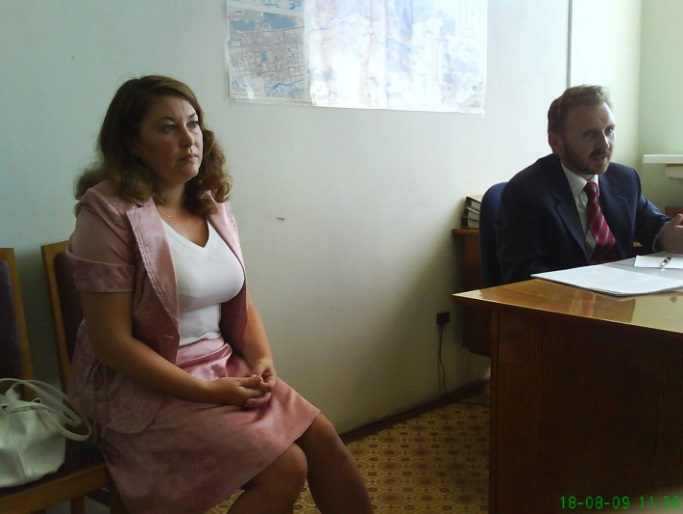 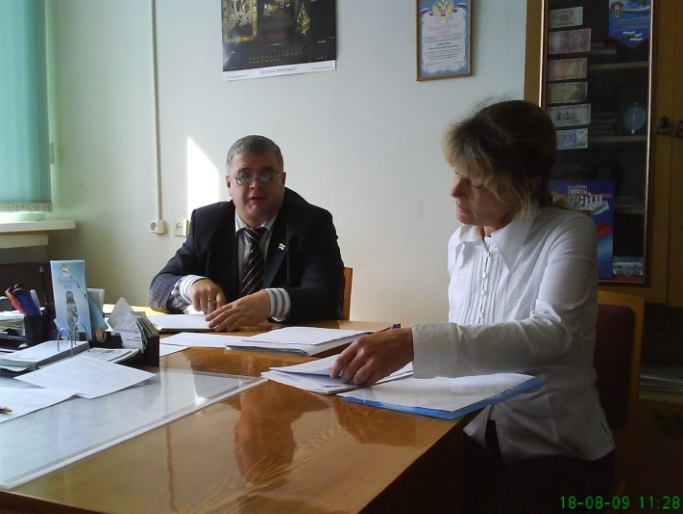 На снимке: Т.С. Дымшакова и Л.С. Иванова в момент передачи Программы «Трезвость – воля народа!» Б.А. Кириллову, заместителю полномочного представителя президента РФ в УрФО (18 августа 2009 г.)А далее 10 октября 2009 года Программа «Трезвость – воля народа!» была опубликована в губернаторской газете «Тюменская область сегодня».Это знаковое событие для трезвого движения и судьбы России. Таким образом, Программа «Трезвость – воля народа!» была замечена грамотными управленцами и признана как реальная и полезная.Можно сказать, что это была реакция светлых сил, но тут же проявились и силы тёмные. Тираж газеты «Тюменская область сегодня» от 10 октября 2009 года был отпечатан, но… до коллективных подписчиков (школ, библиотек, предприятий) не дошёл… Он был изъят по пути к ним.Этот факт нас огорчил и обрадовал одновременно. Стало понятно, что и тёмные силы оценили Программу как действенную и опасную для них.Ниже будет приведён официальный текст Программы утверждения и сохранения Трезвости в России «Трезвость – воля народа!». Но предваряет её наше дополнение в Конституцию. С дополнения и начнём.Пока пишется данная книга, в стране происходят важные события. В числе таковых «Послание Президента к Федеральному собранию» от 14 января 2020 года.Отметим главные положения, затронутые в «Послании»:ухудшение демографической ситуацией в России и предложения по её улучшению;необходимость внесения поправок в Основной закон страны – в Конституцию РФ.Необходимость улучшения демографической ситуации в России обоснована. В стране идёт снижение численности населения. Об этом докладывают эксперты, аналитики.Должностное лицо, в данном случае президент, в своих выводах может опираться только на различные экспертные заключения – таков порядок.Заключения о снижении численности населения есть, а причины такого положения проанализированы недостаточно полно – упущена главная причина. Об отнимании Трезвости как главном факторе снижения численности и качества населения в «Послании» не было сказано. Хотя доказано и общепризнанно, в том числе и официально, что по причинам, так или иначе связанным с отниманием Трезвости, в нашей стране преждевременно уходят из жизни более миллиона человек в год!Это в основном люди среднего, самого трудоспособного возраста. Понятно, что этот фактор самым негативным образом сказывается не только на демографии и качестве населения. Негативное влияние оказывается и на экономику страны.Но здесь мы обратимся только к обоснованию масштаба потерь в численности населения, потерь в «живой силе».Иногда в беседах, на лекциях аудитория, шокированная цифрами потерь, выражает сомнения в их истинности. «Так много?» Пояснению помогает простой и наглядный тест. Предлагается поднять руки тем, у кого родные, близкие потеряли своих дедов, отцов в Великую Отечественную войну. Как правило, поднимается до половины рук, а иногда и больше.А следом предлагается поднять руки тем, у кого среди родных и близких есть потери по причинам, так или иначе связанным с алкоголем. Рук поднимается не меньше. Вопрос о табаке и других ядах ещё увеличивает это число.И всем становится ясно наглядно – в стране идут потери людей, соизмеримые с потерями военного времени.Так что прекращение отнимания Трезвости у людей, утверждение и сохранение Трезвости является первостепенной задачей.Обратимся ко второму положению, содержащемуся в «Послании», – к дополнениям в Конституцию.Поскольку все механизмы отнимания Трезвости известны, и известны способы прекращения этого процесса, известна технология утверждения и сохранения Трезвости, то дополнения в Конституцию получаются тоже простыми, понятными и краткими.Ниже приведён фрагмент из Основного закона, как он должен выглядеть после внесения дополнений, прекращающих отнимание Трезвости у населения.Конституция Российской ФедерацииРАЗДЕЛ ПЕРВЫЙГлава 1. Основы конституционного строя.Статья 71. Российская Федерация – социальное государство, политика которого направлена на создание условий, обеспечивающих достойную жизнь и свободное развитие человека.2. В Российской Федерации охраняются труд и здоровье людей, устанавливается гарантированный минимальный размер оплаты труда, обеспечивается государственная поддержка семьи, материнства, отцовства и детства, инвалидов и пожилых граждан, развивается система социальных служб, устанавливаются государственные пенсии, пособия и иные гарантии социальной защиты.3. В Российской Федерации с целью охраны здоровья и благополучия граждан, улучшения демографической ситуации, повышения эффективности экономики и обороноспособности страны отнимание Трезвости признаётся особо опасным видом социального паразитизма. Законодательство соответствует данным науки и практики и защищает граждан от любых действий, ведущих к отниманию Трезвости.(Примечание. Дополнение в текст Конституции выделено жирным шрифтом. Логичнее всего наше дополнение внести 3-м пунктом в статью 7-ю. Что и было сделано в первоначальных обращениях от трезвого движения. Обращения отправлялись согласно утверждённому федеральному порядку из разных регионов нашей страны. На обращения пришли разъяснения, что ст. 7 Конституции не будет пересматриваться. В ответ на разъяснение снова были отправлены дополнения, но уже без привязки к ст. 7. Подробнее см. после текста Программы.)Вводная частьВсе люди рождаются трезвыми. Трезвость – это естественное, состояние человека, семьи, общества в целом, свободное от запрограммированности на самоотравление интоксикантами (табаком, алкоголем, другими ядами) и физического отравления ими в любых количествах.Две трети населения Земли живут в Трезвости. Трезвость у людей отнимается насильно под действием трёх традиционных корыстных интересов: это денежный интерес, политический интерес (интоксиканты резко снижают интеллектуальный потенциал общества) и геноцид.Проблему самоотравления населения интоксикантами (табаком, алкоголем и другими) нельзя решить запретами, ограничениями и другими полумерами. Её можно решить только через утверждение и сохранение Трезвости.Следовательно, программа утверждения и сохранения Трезвости концептуально должна опираться не на борьбу с пьянством и алкоголизмом, а на прекращение процесса самоотравления населения интоксикантами (табаком, алкоголем и другими).Процесс самоотравления населения упомянутыми интоксикантами в свою очередь держится только на двух условиях – информационном терроре населения, формирующем всеобщую запрограммированность на самоотравление интоксикантами (табаком, алкоголем и другими), и их доступности.Соответственно вся программа строится на прекращении информационного террора населения, последовательном информационном очищении общественного сознания от ложных посылок и установок на самоотравление интоксикантами (табаком, алкоголем и другими), на формировании морали Трезвости в обществе и пошаговом сокращении доступности интоксикантов вплоть до нуля.При этом информационное очищение должно опережать сокращение доступности и предшествовать ему.Из этих тезисов вытекает содержательная часть программы утверждения и сохранения Трезвости в России.Содержательная часть программыСовременное законодательство России исходит из ложных посылок, что алкоголь – пищевая продукция, в то время как наука и практика давно определили алкоголь как опаснейший яд. Поэтому, согласно программе, законодательство России приводится в соответствие с данными науки и практикой жизни, а именно: алкоголь – опасный яд.С момента официальной публикации программы, сразу же и повсеместно прекращается реклама интоксикантов (табака, алкоголя и других) в любых видах, включая «произведения искусства», в первую очередь художественные фильмы, песни.Во всех учебных заведениях вводятся уроки Трезвости, и в соответствии с теорией Трезвости перестраиваются программы «профилактики наркомании, алкоголизма, табакокурения», в настоящее время зачастую способствующие возникновению запрограммированности на самоотравление интоксикантами.В качестве основы для современных учебников могут быть взяты прекрасно оправдавшие себя дореволюционные учебники – «Учебник трезвости» Мендельсона, «Школа трезвости» Успенского и др. Кроме того, есть и современные материалы, которые могут быть предложены в качестве учебных пособий.С момента официального принятия программы продажа алкогольных и табачных ядов разрешается только в специализированных магазинах (в расчёте один магазин на 10 тысяч человек). При этом в этих специализированных магазинах продажа каких-либо других товаров (кроме табачно-алкогольных ядов) не допускается. Сами магазины располагаются не ближе 500 метров от жилых помещений, учебных заведений, мест массового отдыха людей, спортивных и культурных сооружений, аэропортов, вокзалов, пунктов общественного питания, включая бары, рестораны, кафе, летние палатки и др.Другими словами, за пределами населённых пунктов (поселений). При этом расстояние определяется по ортодромии, то есть по геодезической прямой от объекта до дверей специализированного магазина.Специализированные магазины по совместительству выполняют функции по очищению общественного сознания от ложных посылок и установок на самоотравление интоксикантами (табаком, алкоголем и другими), чем способствуют формированию морали Трезвости в обществе.Для этого в спецмагазинах в виде плакатов, баннеров, с использованием мультимедийных средств циркулярно выдаётся правдивая информация о действительных свойствах продаваемых интоксикантов и последствиях самоотравления ими. Кроме того, все интоксиканты (табак, алкоголь и другие) разрешается продавать только в стандартной упаковке, лишённой внешней привлекательности и содержащей тексты, разъясняющие вред интоксиканта, на площади, превышающей название интоксиканта.Торговля в специализированных магазинах разрешается только в светлое время суток в дни, кроме субботы, воскресенья и праздничных дней, утвержденных как государственные праздники. Согласно программе, время работы специализированных магазинов планово сокращается. В начале первого года 8 часов, в конце года 6 часов. Второй год – идёт сокращение к концу года до 3,5 часа. Третий год – в начале 3,5 часа работы, в конце 0 и закрытие магазина (всех магазинов).Полное прекращение закупки за рубежом, производства и продажи алкогольных ядов в любых смесях и разведениях, включая пиво, т. н. «энергетические напитки» и т. д., применяемых для целей организации самоотравления населения, наступает через 3 года после принятия и официальной публикации данной программы.Примечание. Современные информационные технологии позволяют за 1,5 года полностью изменить направленность общественного сознания. Таким образом, в сроке 3 года заложен «двойной запас прочности».В дальнейшем принимаются меры по сохранению Трезвости, так как злые корыстные интересы (денежный, политический и геноцида), имея большой исторический опыт, будут пытаться вернуть режим самоотравления населения.Ниже размещены опорные сигналы, наглядно поясняющие основные положения Программы утверждения и сохранения Трезвости в России «Трезвость – воля народа!». Через Интернет многие знакомы с Программой именно по этим опорным сигналам. Наравне с опорными сигналами нужно знать приведённый выше официальный текст Программы.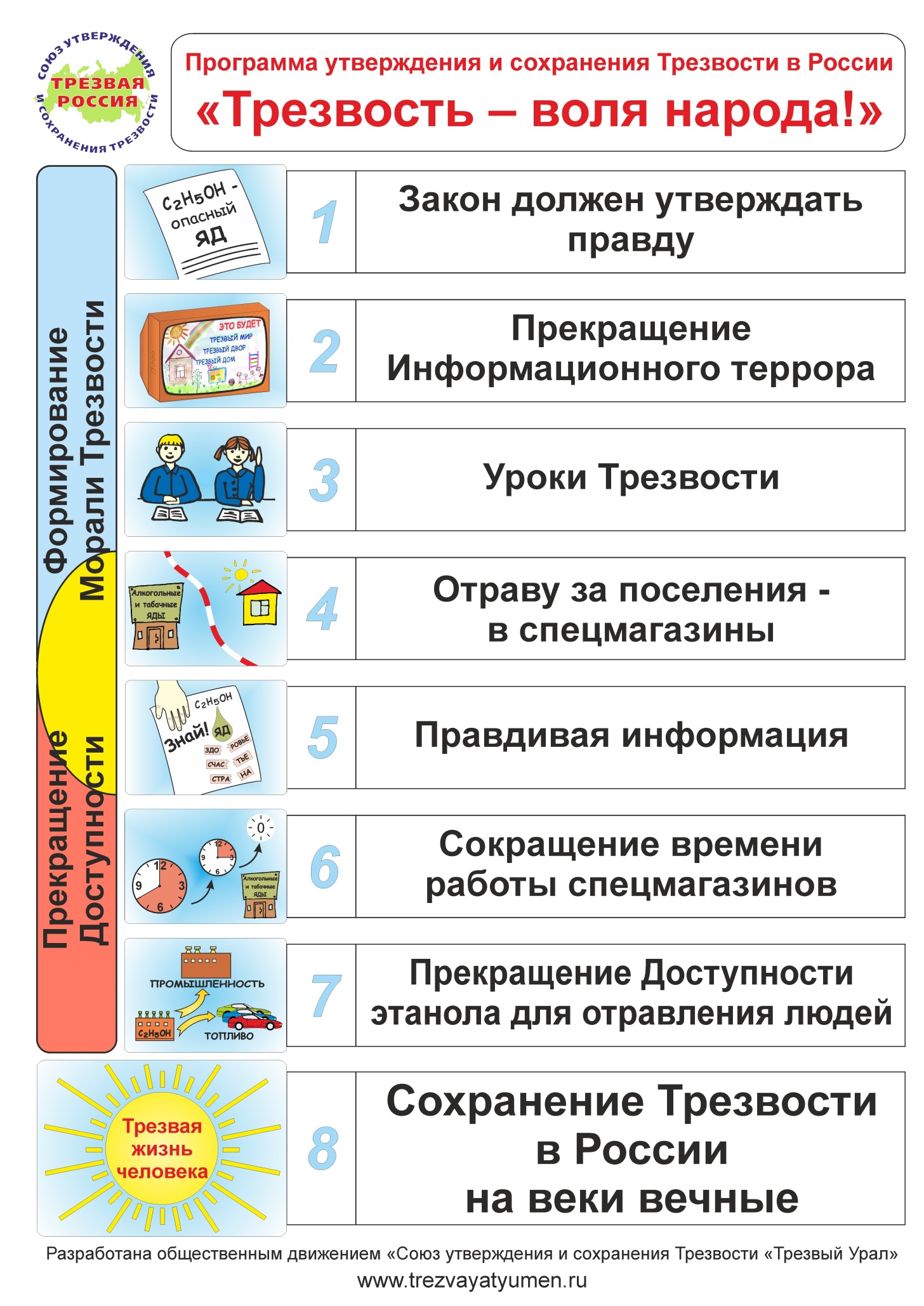 За прошедшие 10 лет Программа «Трезвость – воля народа!» была представлена и одобрена на многочисленных общественных форумах (круглых столах, конференциях, слётах и т. д.). Программа «Трезвость – воля народа!» очень хорошо принимается общественностью, по ней идёт плановая работа.В процессе своего продвижения в общество Программа утверждения и сохранения Трезвости в России обрела короткое название: Программа «Трезвость – воля народа!» Слово «воля» в ней понимается в двух значениях: воля как уверенное желание народа жить трезво, утвердить и сохранить Трезвость в стране, и воля как свобода. Это как в песне: «Сбейте оковы! Дайте мне волю! Я научу вас свободу любить!»Естественный ход вещей показывает, что Программа «Трезвость – воля народа!» эффективна, и общественность по ней уверенно работает, а потому её пора поднимать на государственный уровень и принимать. Подчеркнём важные условия, которые показывают готовность ситуации к этому действию. Политтехнологи оценивают готовность ситуации по двум критериям:Первое. Должен быть чётко сформулирован, практически и научно обоснован социальный заказ. Он в настоящее время чётко сформулирован в виде Программы «Трезвость – воля народа!». И, чуть забегая вперёд, добавим: в виде дополнения в Конституцию, о котором подробнее ниже.Второе. Должна быть в наличии достаточная социальная база. То есть в нашем случае достаточная для первоначальных действий по Программе «Трезвость – воля народа!» социальная база уже имеется и продолжает увеличиваться. Идея утверждения и сохранения Трезвости охватывает всё большие и большие слои населения.Например, по всей стране идут опросы населения о вынесении торговли табачно-алкогольными ядами за пределы поселений в спецмагазины. Они показывают, что от 70 % до 87 % населения поддерживают эту меру. А это один из пунктов Программы «Трезвость – воля народа!».В 2017 году 5 июня губернатор ХМАО-Югры Наталья Владимировна Комарова объявила публичное обсуждение этого важного пункта Программы «Трезвость – воля народа!». Это действие вызвало большой общественный резонанс. В период от 05.06.2017 до 26.09.2017 года по материалам этого обсуждения отмечено свыше 50 (пятидесяти) различных публикаций, круглых столов и других информационных событий.О достаточно высокой зрелости социальной базы Трезвости говорит и тот факт, что к настоящему времени населением выработано и распространяется около ста лозунгов, содержащих слово Трезвость.Общественное движение «Союз утверждения и сохранения Трезвости «Трезвый Урал» проводит ежегодные научно-практические конференции. К настоящему времени состоялось 18 конференций, при этом каждая сопровождается выпуском официального сборника. Кроме того, на многочисленных встречах, занятиях, слётах формулировка: «Отнимание Трезвости – особо опасный вид социального паразитизма!» – также озвучивается, обсуждается. Таким образом, приведённая выше формулировка: «Отнимание Трезвости – особо опасный вид социального паразитизма!» – в настоящее время хорошо известна общественности и служит формированию социальной базы Трезвости.Как иллюстрация данного утверждения – публикация дополнения в Конституцию в губернаторской газете «Тюменская область сегодня» от 01.02.2020 года в статье «Трезвость в Конституцию» (тираж 44,5 тыс. экз.).О наличии определённой социальной базы говорит и факт подачи дополнения в Конституцию в установленном законом порядке от разных регионов нашей страны. В ответ были получены подтверждения. Часть из них содержала разъяснение: глава первая и, в частности, ст. 7 пересмотру не подлежат, и на этом основании дополнение отклонялось. Тогда, для того чтобы обойти этот чисто бюрократический момент, вновь из разных регионов вторично был направлен текст дополнения без привязки к какой-либо главе Конституции.Также подавался текст дополнения через депутатов разного уровня.Наивно было ожидать, что алкопромышленность и весь этот огромный конгломерат корыстных интересов с благодарностью примет предложения. Но положение сейчас такое, и его нужно понять: без Трезвости у России будущего нет совсем – вплоть до полного физического уничтожения населения.А что делать нам, «простым» людям, населению, чтобы «нас услышали»? Выход один и очень простой – наращивать социальную базу. То есть денно и нощно работать, просвещая людей, приводя их к пониманию, единомыслию в простом вопросе: «Отнимание Трезвости – особо опасный вид социального паразитизма». Обсуждать это положение, сравнивая его с другими видами социального паразитизма.Нужно хорошо понять, что сейчас, в связи с подачей нашего дополнения в Конституцию, окончательно оформился точный и до конца проработанный социальный заказ. Сейчас осталась важнейшая задача – продвигать социальный заказ в общество. То есть разъяснять людям смысл социального заказа, смысл наших требований. Этот процесс разъяснения политтехнологи и называют «формированием социальной базы». Чем больше людей точно понимают смысл социального заказа (требований), тем легче созидательным управленцам всех уровней. С опорой на понимающий народ (созревшую социальную базу) можно продвигать наш социальный заказ, защищать наши интересы на всех уровнях власти.Дополнение в Конституцию и Программа «Трезвость – воля народа!» связаны по смыслу и дополняют друг друга.Программа «Трезвость – воля народа!» является «предохранительным механизмом», который не позволяет при разработке подзаконных по отношению к Конституции правовых актов выхолостить содержание, смысл дополнения в Конституцию в угоду корыстным интересам.Программа утверждения и сохранения Трезвости в России «Трезвость – воля народа!» должна прийти на смену «Концепции государственной политики по снижению масштабов злоупотребления алкоголем и профилактике алкоголизма среди населения Российской Федерации на период до 2020 года», утвержденной распоряжением Правительства Российской Федерации от 30 декабря 2009 г. №2128-р.Из всех современных вызовов, что стоят перед нашей страной, самый страшный, самый опасный из всех – это, конечно же, отнимание Трезвости. Потери разного рода, которые возникают у человека, семьи, общества в целом, очень велики. Выше мы обозначили часть потерь, но нужно сказать о них более чётко и упорядоченно и с таких позиций, с которых эта тема раскрывается редко, а именно с позиций утраты способности к эффективному мышлению. С позиций отнимания разума.Есть такое народное наблюдение: «Если господь желает наказать человека, он лишает его разума!». В самом деле, это самое страшное наказание. Человек от животного только этим и отличается – наличием разума. Остальное уже не важно. Алкоголь и другие яды, тот же табачный яд, прежде всего «бьют по мозгам». Но замечают люди потерю разума, эту самую страшную потерю, в последнюю очередь. Понимание отнимания разума очень трудно даётся. Я это испытал на практике. И по этой причине просто расскажу, как я сам пришёл к важному пониманию, что алкогольный яд на самом деле глупит человека. И не просто глупит, а отнимает способность к абстрактно-логическому мышлению. А вместе с этой потерей теряется очень много чисто человеческого. Вот этот механизм и разберём.Здесь уместно привести цитату из книги д.ф.-м.н Л.Е. Попова «Алкоголь и человек». В ней автор делится результатами своих 15-летних исследований, в которых с применением математического аппарата буквально вычислил ужасную цифру. Вот один из его важнейших выводов.«Один литр абсолютного алкоголя. Это много меньше среднего потребления алкоголя на душу населения, скажем, в 1980 году. Но этого уже достаточно для остановки профессионального роста человека, прекращения естественного процесса развития его личности.Из приведённых оценок с определённостью следует, что самая опасная схема алкогольной интоксикации – это систематическое поглощение алкогольных растворов, даже малой концентрации и в умеренных количествах…Люди, отравляющиеся «культурно», «с умом», хотя внешне и выглядят вполне благопристойно, являются в действительности той средой, которая порождает и поддерживает такие явления, как безынициативность, инертность мышления, ведомственную и профессиональную узость взглядов, бюрократизм».Закрепляем вывод в современных понятиях – отнимание Трезвости резко снижает уровень мышления людей, способность к абстрактно-логическому мышлению, способность понимания явлений, «которые нельзя пощупать руками». К ним относятся явления политики, экономики, организационных решений и анализа их последствий и т. д.Исследованию влияния алкогольных ядов на интеллект Л.Е. Попов отдал 15 лет упорной работы. И пришёл к выводу о принципиальном снижении интеллектуальных способностей человека под действием даже самых малых доз при самоотравлении. Но что интересно. Раз снижение общественного интеллекта под действием даже самых малых доз алкоголя является законом, то этот закон проявляется во всех сторонах жизни.И мне в процессе своей деятельности пришлось с этим законом столкнуться «в полный рост». Как это происходило? Хочу об этом рассказать подробнее, подкрепить скупые строки научного вывода учёного живым примером.Так сложилось, что уже в 1972 году мне стало абсолютно понятно – нашу страну уничтожают. Делают это грамотно. И, естественно, зная это, я старался в меру своих возможностей остановить этот процесс, что-то разъяснить людям. Постепенно в этом направлении накопился опыт. Кричать, что всё плохо, – пустое занятие. Нужно показывать конструктив, что и как нужно сделать, чтобы беду остановить. У меня появились такие наработки, которые актуальны и сейчас, потому что основаны на естественных объективных закономерностях. Это:Экономический натурный эксперимент в авиации ПАНХ. И на основе этого опыта более широкие обобщения по экономике в целом. Обобщения изложены в моей книге «Трезво о политике».«Проект закона об открытиях, изобретениях и рационализаторской деятельности в СССР». Проект был очень хорошо принят общественностью и был представлен в Верховный Совет СССР. Может быть, об этом проекте расскажу отдельно. Он этого заслуживает.Новые подходы к экологическим проблемам, основанные на многолетнем опыте мониторинга земной поверхности с борта вертолёта.Трезвость для меня была всегда приоритетна, но я тогда, как многие и сейчас, не понимал первоочередной роли Трезвости во всех сферах жизни и страны, и каждого человека.Думал примерно так: «Вот сначала Родину спасём, а потом многострадальному народу дадим Трезвость!» Наивная простота! И стоила она для меня очень дорого!Впрочем, судите сами! Мне было (и сейчас есть) чем и как помочь становлению страны, и я старался это знание, проверенное широкой практикой, донести до людей и тем продвинуть их на созидательные действия. Бесполезно!Буквально никто и ничего не хотел слушать и понимать. Чего я только ни делал, совершенствуя подачу материала! И схемы рисовал, и аналогии проводил, и всё впустую.(Представление о моих информационных усилиях можно получить, если посмотреть мои видеозаписи от мая 1991 года, выложенные в Интернете). Разгадка несколько лет у меня была перед глазами, но как говорил Дерсу Узала: «У всех есть глаза, да не у всех есть погляди!»В ту пору, конец восьмидесятых – начало девяностых, я активно участвовал и в трезвом движении. В частности, в летних слётах, что проходили на оз. Тургояк в Челябинской области. В среде трезвенников мои знания были на редкость востребованными. И все дни слёта, иногда больше недели, с утра и до вечера наши соратники-трезвенники и слушали, и обсуждали важные вопросы экономики, государственного устройства и т. д. Наши занятия получили название «Трезво о политике». А в Тюмени среди «культуропитейских патриотов» было по-прежнему полное непонимание. И вот тогда я понял, из жизни, из практики понял, что даже самое небольшое отравление в самых малых дозах делает непоправимое! Человек теряет способность понимать и усваивать новое. И происходит это для него самого абсолютно незаметно. Я от этого открытия испытал потрясение, в результате которого пришло понимание:Об этом открытии я молчал. Да и как скажешь? Кто поймёт? Попытки были по большей части неудачные. Только в марте 1996 года я принял решение, что больше я активно, как это делал ранее, «практической политикой» не занимаюсь! Бесполезно и бесперспективно! Пустая трата времени! Прежде всего нужна Трезвость! В 2002 году я встретился с замечательным исследованием Л.Е. Попова «Алкоголь и человек», выдержку из которого я привёл выше. С этого момента, при научной поддержке такого уровня, мы говорим открыто и доказательно: если общество отравляется, хотя бы в минимальных дозах, оно останавливается сначала в интеллектуальном развитии, а следом и во всём остальном.А в современных условиях это обозначает исчезновение даже в смысле физического существования.Но вернёмся к Тургояку!Далее произошло удивительное! В 1997 году, по инициативе участника слёта Андрея Дружинина (г. Екатеринбург), мне было предложено, точнее, поручено написать по материалам нашей секции книгу. Что я и сделал. В 1998 году привёз на очередной слёт несколько дискет с текстом книги и один выпущенный на бумаге экземпляр. Андрей Дружинин договорился в Миассе с техникумом, и мы дискеты размножили. Сделали их более сотни. Раздали соратникам. Далее снова Андрей Дружинин организовал подписку на издание книги и собрал нужное количество денег. Нашёл типографию в Свердловске. Работники типографии познакомились с содержанием и взяли деньги только за бумагу и работу машин, чтобы за счёт своей зарплаты увеличить тираж.Таким образом, осенью 1999 года появилось первое издание моей книги «Трезво о политике». Стоит ли говорить, что такой оборот событий наглядно показал здравомыслие трезвых людей. И, к слову пришлось, в настоящее время книга «Трезво о политике» выдержала четыре издания! И все они сделаны по инициативе трезвых людей при их добровольном финансировании.По себе знаю, как трудно до людей доходит понимание приоритетности Трезвости. Знаю, как это жизненно важно понять! По моим подсчётам, лично у меня на это ушло 15 лет! И нужно учесть, что это было время моего активного участия в общественной жизни!А у нас с тобой, дорогой читатель, стоит задача получить это убеждение через прочтение книги! А это всего несколько дней! Потому я продолжу аргументацию того, что Трезвость – основа всего позитивного! А отнимание Трезвости – особо опасный вид социального паразитизма.При отнимании Трезвости страдает прежде всего способность к абстрактно-логическому мышлению. Центральное место в этом процессе принадлежит различению.В настоящее время очень мало внимания уделяется тому, что можно назвать «способами мышления». Здесь можно говорить о логике, философии, системном анализе, теории Альтшуллера и т. д. Но все эти способы, приёмы мышления, если проводить аналогию с компьютером, являются лишь «программным обеспечением». А РАЗЛИЧЕНИЕ является в первую очередь ещё и физической способностью мозга к обработке информации, его «физической исправностью». Понять роль РАЗЛИЧЕНИЯ в современной жизни яснее и полнее можно, если мы обратимся к самым первоосновам жизни на Земле. Как зародилась сама жизнь на планете Земля? Она началась с РАЗЛИЧЕНИЯ.Земля во многом уникальна, и это для нас единственное место во всей Вселенной, пригодное для жизни. Может, где-то и есть что-то похожее, но находится это похожее так далеко, что малейшего практического значения для нас не имеет совсем. Все эти разговоры о колонизации Марса, Луны не более чем лепет младенца, только-только начинающего говорить и постигать смысл слов. Друзья! Давайте решим сначала проблемы Земли!Итак, различение!Органы чувств. Без объяснений понятно, что, например, зрение увеличивает шансы на жизнь. А его отсутствие уменьшает.Картина жизни. Ползёт червячок по своим делам. Глаз у него нет. Информации для РАЗЛИЧЕНИЯ мало. А вот у курочки глаза есть! Курочка видит червячка, а червячок курочку нет. Курочка ускоряется, и жизнь червячка закончена! Он даже не успел понять, что произошло. Плата за несовершенство различения – сама жизнь!Современная вычислительная техника творит чудеса! Машины видят, слышат, танцуют, играют в шахматы и другие игры. Изготавливают детали, собирают сами себя! И все эти чудеса происходят только потому, что человек научил инертное вещество различать «нуль» и «единицу».РАЗЛИЧЕНИЕ – основа выбора!Человеку каждый день, каждую секунду приходится делать выбор и в соответствии с выбором принимать решение. Идёт человек по улице. Что тут сложного, и при чём тут выбор? А куда в следующую долю секунды ногу поставить? Совсем небольшой, но выбор! А куда это человек направится? Тоже выбор. На работу? Так ведь работу тоже нужно выбрать! И специальность выбрать!Водитель ведёт машину по трассе! Для многих это привычное дело. Но ведь и здесь нас каждую долю секунды сопровождает различение! В голове водителя существует эталон маневра, и он всё время сравнивает его характеристики с текущей скоростью, положением на дорожном полотне и т. д. Сравнение – основа обратных связей в автоматических системах, без которых они не работают. А в основе сравнения лежит различение!Мир двоичен (добро – зло, плохо – хорошо, тепло – холодно, сытно – голодно, сыро – сухо, верх – низ и т. д.). Различение вносит в этот мир порядок и понимание, что к чему относится.Есть в нашей жизни такое явление как религия. Иногда говорят: «Религия – опиум для народа!» – в общем и целом правильно говорят. Но есть одно но. Если подходить к религиозным установкам с научных позиций, то в некоторых религиозных положениях есть вполне научные истины, добытые народным опытом. Например, в Исламе есть вполне научное положение: «Каждый человек рождается со способностью к различению, в которой обязан совершенствоваться всю свою жизнь!»Сейчас роль этой нормы для жизни возрастает многократно.Учёба, упражнения на совершенствование в РАЗЛИЧЕНИИ должно войти во все учебные программы, в саму нашу жизнь.Связь различения с отниманием Трезвости самая прямая, потому что Трезвость напрямую связана с разумом. То есть с высшим творением эволюции, которое выделило человека из животной среды. Разум дал человеку способность к различению также высшей степени.Отнимание Трезвости в первую очередь калечит разум, отнимает высшие способности к мышлению, в первую очередь способность к различению! Вдумайтесь: то, с чего началась сама жизнь на Земле – способность к различению, отнимается вместе с Трезвостью. К чему это приводит? Этот вопрос и рассмотрим на ряде примеров.Про человека, который отравляется, часто можно слышать примерно такие слова: «Совсем совесть потерял! Часто совершает аморальные поступки! Ему неведомы нравственные ограничения» – и т. д.В обычной жизни мало кто видит «механизм», почему так получается.Ситуация проясняется, если мы увидим роль РАЗЛИЧЕНИЯ во всех этих процессах. Для этого мы здесь дадим определения, что такое нравственность, мораль, власть, политика, творчество, принятие решения и его выполнение.Отравления прежде всего отнимают высшие формы мышления, связанные со способностью к абстрактно-логическому мышлению и различению. Утрата или снижение способности к различению приносит горькие плоды. Рассмотрим хотя бы часть из них.Часто про человека, у которого отняли Трезвость, говорят, что он потерял человеческий облик, стал безнравственным, «оскотинился».Можно смело спорить в любой аудитории и победить с большой вероятностью, что никто вам определения нравственности не даст.А оно простое и содержит в себе как основу различение.Дети на уроках Трезвости эту длинную формулу сократили. Они говорят так: «Нужно жить, различая правду и ложь, и делать добрые дела!»Вот уж, воистину, устами ребёнка глаголет истина!А мы подведём ещё один итог.Человека, у которого отняли Трезвость, обоснованно называют безнравственным. Это не ярлык и не оскорбление, это точное научное наблюдение. Причина понятна. Ушло различение добра и зла, правды и лжи – и следом автоматически ушла нравственность.Способность к различению уходит вместе с отниманием Трезвости. Здесь можно задаться вопросом, а что, разве человек, живущий в Трезвости, не может быть безнравственным? Совершать разрушительные поступки? Творить зло? Может! Но это не значит, что у него отсутствует различение. Простой пример – жизнь Гитлера. Говорят, что он был не только трезвенником, но и вегетарианцем.Слова, которые в своё время он говорил: «Я избавлю мир от такой химеры, которую простодушные люди называют совестью!» – прямо указывают, что он различал, где совесть есть, а где её нет, и делал всё, чтобы отнять у людей совесть. Чтобы люди могли делать те злодеяния, что творили фашисты, у них действительно нужно было отнять совесть прежде всего.Кто-то скажет: «Но это другая страна, другое время. Да и вообще фашизм побеждён и разоблачён. Какое отношение высказывание Гитлера может иметь к нам и в наше время?» Самое прямое, дорогие друзья! Самое прямое. И касается оно всех и каждого! Свято место пусто не бывает! Уходит совесть – один шаг, и приходит фашизм. Вспомните! Ведь это знаково – германский фашизм, предпосылки для него возникли в пивных!В настоящее время о морали и совести говорят мало. И многие люди не понимают, как такие «отвлечённые» понятия могут повлиять на их личную повседневную жизнь. И нам пора озаботиться: почему так мало говорят о нравственности, совести, морали? Это основные скрепы жизни общества, и они страдают от отнимания Трезвости. Все остальные потери связаны с этой главной потерей, которая, ещё раз повторим, идёт от отнимания Трезвости.Этот вопрос становится ещё более понятным, если мы рассмотрим, что такое мораль.Многие слышали слова «аморальный тип», «аморальный поступок». 
А спросите у человека, который это сказал: «Милый человек! А что такое мораль?» Практически каждый от такого вопроса смутится и испытает затруднение с ответом. А что имеет в виду человек, когда говорит: «Да хватит мне мораль читать»? Может, через такое отношение люди и забыли, что такое мораль? Нужно вспомнить!Вообще слово мораль в глубине народа долгое время отсутствовало совсем. В ходу было понятие совести и связанное с ним понятие стыда. Чувство стыда воспитывалось с самого раннего детства и было тесно связано с пониманием справедливости, честности, порядочности, нравственности. Над народом было государственное устройство, которое устанавливало свои законы. Люди это тоже знали, и у них в ту далёкую пору было различение. В народе говорили: «До бога высоко, до царя далеко», а потому – жили по совести.Что же это такое совесть? Тут всё относительно просто, если спросить об этом само слово. СО-ВЕСТЬ. Приставка «со» говорит о соединении (со-чувствие, со-жаление, со-бор, со-гласие…).«Весть» – это какая-то информация. Мы говорим известие, весточка, когда речь идёт о короткой новости. Есть ещё одна ассоциация, что возникает от слова «весть»: вести за собой, задавать направление движения. Но, чтобы «вести за собой», нужно знать, куда вести. То есть и эта ассоциация тесно связана с информацией.А в целом совесть – это совокупность правил, совместно выработанная людьми, которой люди добровольно следуют и тем организуют свою совместную деятельность, которая выгодна и устраивает всех. Жить не по совести – это значит серьёзно нарушать порядок самой жизни, это всегда чревато плохими последствиями и для того, кто живёт не по совести, и для остальных людей тоже. Возможно, отсюда идёт выражение: «Паршивая овца всё стадо испортит!»Но над людьми есть ещё государственная надстройка, которая издаёт законы, по которым тоже нужно жить. Законы эти могут быть выгодными для людей, а могут быть и невыгодными, и даже разрушительными. В целом полная картина управления поступками и жизнью людей складывается из того, что предписывает совесть, и того, что предписывают законы. Понимая это, теперь мы можем дать и определение морали.Мораль – это совокупность законов писаных (государственной машиной писаных) и неписаных (это понятия совести, они в общественном сознании находятся), которые регулируют отношения между людьми.Без пояснений будет короче.В контексте же нашего разговора можно сказать и так: мораль – это правила жизни, движения народа к идеалам.А при чём здесь различение? Давайте посмотрим. С одной стороны, есть мораль, а с другой – жизнь во всём её разнообразии. И вот она, база для различения. События жизни, свои действия человек всё время проверяет на соответствие моральным установкам, а это сравнение и есть различение.Один человек ударил другого по лицу. В моральных установках такого не прописано, чтобы один человек другого бил по лицу. Различение сработало. Далее различение углубляется. А почему это так вышло? Добываются факты. Факты сравниваются уже более детально с положениями закона, а это различение. Далее может возникнуть и такая ситуация: по закону бить нельзя, а вот по совести даже нужно в морду нахалу дать. Девушка, защищая свою честь, врезала подлецу по полной, при всех. Различение и мораль тесно связаны между собой, когда дело касается практики жизни.По закону могло быть одно, а совесть очень часто диктовала другое. Совесть часто нивелировала драконовскую сущность государственных законов. На эту тему тоже есть народное наблюдение, и звучит оно примерно так: «В России суровость законов смягчается необязательностью их исполнения».То есть жизнь людей в государстве регулируется через два канала:– Через законы, что выработаны «государственной машиной», «законы писаные». Их легко увидеть и познакомиться с ними. Они издаются.– И законы совести. Они вырабатываются народом и закрепляются даже в чувствах. Нарушаются законы совести, и человеку, у которого совесть есть, становится стыдно.И здесь становится понятным, что человек может поступать безнравственно, то есть вопреки совести, если так велят и жестко принуждают к этому «законы писаные». Или, как ещё иногда говорят, «есть логика намерений, а есть логика обстоятельств». Часто свои поступки безнравственные, бессовестные люди оправдывают этими «необоримыми обстоятельствами».Есть и связь, взаимовлияние законов писаных и неписаных. Ещё Цицерон говорил: «Хочешь изменить мораль общества – измени его законы». Если мы знаем определение морали, то нам сразу понятен смысл этого утверждения. Законы писаные входят в определение морали.А влияет ли совесть (законы неписаные) на законы писаные? Да, влияет! Только здесь есть одна тонкость. Попробуем её пояснить. В этом случае совесть народная должна быть мощной. А что это значит? Мощная совесть? А это значит, что подавляющее число людей твёрдо знают, как должна быть устроена та или иная сторона жизни, и готовы это устройство жизни твёрдо отстаивать. Говоря языком современных политтехнологов, люди должны быть способными чётко, «додуманно до самых корней» понимать социальный заказ, то есть уметь доказать и отстоять свою систему взглядов в любой обстановке и любой аудитории. И таких людей, твёрдо стоящих на своих позициях, должно быть много. Желательно подавляющее большинство. Вот тогда и законы писаные будут составлены по совести.Есть прекрасная формула: каждый народ имеет такую систему управления (власти), какую заслуживает. А что может заслужить народ, если он отравляется? Если у него отобрали Трезвость? И он находится в состоянии, о котором Л.Е. Попов сказал в своём исследовании так. Напомним.«Люди, отравляющиеся «культурно», «с умом», хотя внешне и выглядят вполне благопристойно, являются в действительности той средой, которая порождает и поддерживает такие явления, как безынициативность, инертность мышления, ведомственную и профессиональную узость взглядов, бюрократизм».Сейчас со всех углов и экранов звучат предложения со словом политика. Но интересный момент. Мало кто может дать определение этого слова, этого понятия.Сразу отбросим популистские определения, направленные на то, чтобы отбить у людей желание вообще разбираться с этим понятием: «Политика – грязная девка, спит с тем, кто сильнее или больше заплатит. Заниматься политикой и не испачкаться – невозможно».Истинное определение ПОЛИТИКИ очень простое. «ПОЛИ» обозначает «много», а «ТИКА» от слова «интерес». В целом получается «многоинтересие». Отсюда рукой подать и до настоящего определения ПОЛИТИКИ.Отсюда понятно и то, кто такой ПОЛИТИК. Это человек, умеющий профессионально выявлять и РАЗЛИЧАТЬ интересы. Политик – это профессионал, имеет образование по профилю. У него целый арсенал специалистов, учреждений, технических и финансовых средств для изучения общественного мнения, например.Вы уже обратили внимание, что слово различение в определении политики центральное. Убери различение, и политика как процесс прекращается.А к конкретному человеку определение политики как-то относится? Относится, да ещё как относится!У любого живого человека есть интересы. Знает человек, что такое ПОЛИТИКА или не знает, согласен он с приведённым определением или не согласен, понимает его или не понимает, но истина всё же в том, что любой человек имеет интересы, которые ему дороги и которые он пытается отстаивать, а это значит, что любой человек – стихийный ПОЛИТИК.Если человек не может или не желает отстаивать свои интересы, это обозначает, что такой человек болен, и тогда ему общество для защиты его интересов назначает опекуна. Назначается опекун и тогда, когда человек мал по возрасту и остался без родных и близких. Без защиты интересов жить нельзя.Вот почему слова: «Я политикой не занимаюсь!» – логический абсурд, полная смысловая и практическая нелепость! Такое равносильно заявлению: «А плевать я хотел на свои интересы!»Да! А Трезвость-то, Трезвость здесь при чём?! Отнимание Трезвости лишает человека и способности к различению. Человек, у которого отняли Трезвость, а значит и РАЗЛИЧЕНИЕ, по этой причине не может отстоять свои интересы. Он лишён возможности их видеть и различать. Его легко увести в сторону и навязать ложные интересы и потребности. С возвращением Трезвости возвращается способность к различению, и, как следствие, человек становится неплохим политиком, хотя бы в пределах своих интересов. А это уже очень многое даёт по жизни.Здесь не грех вспомнить и ленинское утверждение: «Люди до тех пор будут глупенькими дурачками, пока не научатся видеть в течении реальных событий реальное течение реальных интересов».Чтобы видеть интересы и их течение, нужно различать их проявления в жизни. А для этого, прежде всего, нужна Трезвость.В текущее время очень часто можно слышать слово «власть». Власть ругают, на власть надеются…, но что такое власть?Этому слову, этому понятию определение вообще не дается. Как бы подразумевается, что значение этого слова общеизвестно. Потому часто можно услышать образные выражения, достаточно нелепые по своей сути, если в них вдуматься. Например, говорят о «взятии ВЛАСТИ в руки», о «ветвях ВЛАСТИ», о том, что «ВЛАСТЬ заехала в тупик».У многих при слове ВЛАСТЬ возникает образ длинных коридоров и дверей с табличками или полиции с дубинками и т. д.Вот и получается, что каждый понимает это слово по-своему, каждый даёт ему своё определение, в итоге – всеобщая неразбериха. Люди, как при вавилонском столпотворении, не понимают друг друга в этом вопросе. Непонятными и странными на этом фоне выглядят призывы типа: «Нужно взять власть!», «Основной вопрос – это вопрос взятия ВЛАСТИ». Это как в сказке получается: «Сделай то, не знаю что, пойди туда, не знаю куда!»Без определения, что такое власть, вообще трудно понять, как эта самая ВЛАСТЬ повседневно, буднично осуществляется, как она организует людей, и когда она начинает уходить с правильного пути, и как научиться вовремя ее останавливать или поправлять.«При власти» всегда видно каких-то людей, которые распоряжаются, отдают какие-то приказы, объясняют планы, к чему-то принуждают и т. д. Потому многие «людей при власти» начинают считать самой властью.Это ошибка, и она дорого обходится и тем, «кто при власти», и «простым гражданам». Потому что здесь происходит перераспределение внимания с процесса на личность, что находится в должности. А это тупик, в котором процессы точно не увидать. И, как следствие перехода на личность, размышления о процессе, то есть о самой власти, на этом прекращаются. Определение же власти простое и позволяет всё расставить по своим местам.Чьи интересы удовлетворяются, тот и у ВЛАСТИ, тот и имеет возможность выстраивать нужные для этого ПРАВИЛА ДВИЖЕНИЯ ДЕНЕЖНЫХ ПОТОКОВ. Обратите внимание на то, что и здесь присутствует РАЗЛИЧЕНИЕ (чьи интересы удовлетворяются?), значит, различать интересы и на этом этапе нужно.Лишний раз подчеркнём – и в определении политики, и власти РАЗЛИЧЕНИЕ является центральным. Отнимание Трезвости отнимает способность к различению со всеми печальными последствиями.Вот время настало! О творчестве мало говорят, а если и говорят, то обычно лишь в контексте разбора творчества артистов, композиторов и т. д. Часто само слово творчество заменяют чужим словом креативность. А это разные вещи. Креативность – это скорее оригинальничание. А творчество – это совсем другое.Иногда говорят: «Человек набрался жизненного опыта!» Что это значит? В жизненный опыт, наравне с полученными знаниями и навыками, входит и научение творчеству. В процессе творчества человек генерирует много различных вариантов применительно к различным условиям. Видеть их все, оценивать по достоинству – для этого нужно уметь их сравнивать. А процесс сравнения органично связан с различением.Творчеству можно и нужно учиться. А что может этому помешать? Снова вспомним слова Л.Е. Попова:«… Люди, отравляющиеся «культурно», «с умом», хотя внешне и выглядят вполне благопристойно, являются в действительности той средой, которая порождает и поддерживает такие явления, как безынициативность, инертность мышления, ведомственную и профессиональную узость взглядов, бюрократизм…»Если у человека отняли Трезвость, и он отравляется, то шансы научиться творчеству стремятся к нулю, наступает инерция мышления.Трезвость создаёт надёжные предпосылки для овладения совершенным различением. Различение позволяет творить во всех областях: и технической, и политической, в области разных наук, в управлении производством и страной. Творческий созидательный потенциал трезвого народа очень высок! Образно говоря, творчество – это различение, выбор направления действий в потёмках неизведанного. Трезвость позволяет в этих условиях держать направление, потому что в Трезвости прежде всего просматривается путеводная звезда – ИДЕАЛЫ.Делаем по этому разделу общий вывод.У человека отобрали Трезвость и вместе с этим у него отобрали или принципиально снизили способность к абстрактно-логическому мышлению. В первую очередь при этом страдает способность к различению. Человек становится нерешительным. Теряет инициативу и настойчивость.С утратой или со снижением способности к различению страдают нравственность, мораль, совесть, способность к творчеству, понимание содержания законов, политики, власти.Думаете: это все потери? Перечисление только начинается!Основная цель нашей инструкции в том, чтобы ты, уважаемый читатель, получил основные, центральные, узловые знания и представления по теме Трезвости с тем, чтобы просвещать и других наших людей, и чтобы мы совместными усилиями утвердили в нашей стране Трезвость, и чтобы она сознательно сохранялась на веки вечные.Теперь, зная определение морали, понимая, как она устроена, мы можем чётко сформулировать, что нам нужно сделать для утверждения и сохранения Трезвости в России. В России должна утвердиться мораль Трезвости.Снова смотрим на определение морали.Мораль – это совокупность законов писаных и неписаных, которые регулируют отношения между людьми.Мы говорим о морали Трезвости. Для её утверждения нужны «законы писаные». С этой стороны у нас есть чёткий, до конца продуманный социальный заказ, и в нём как раз и содержится всё, что нужно для написания законов «писаных». Это наше дополнение в Конституцию и Программа «Трезвость – воля народа!».А вторая составляющая морали Трезвости – это «законы неписаные». Это то, что мы все должны знать о Трезвости. Нужна всеобщая ликвидация безграмотности в этом самом важном для жизни знании. Поэтому в трезвом движении и появился такой лозунг: «Стань народным учителем Трезвости!» А наше повествование, наша инструкция – это как букварь для начинающих изучать грамоту. По букварю заучивают буквы алфавита, начиная с буквы «А», а в нашем «букваре-инструкции» первой буквой будет определение Трезвости.Внимательный читатель уже заметил, что в нашей инструкции Трезвость пишется с большой буквы. Это не случайно, за этим стоит глубокий практический смысл. Если наша цель – утверждение и сохранения Трезвости в России, то как это можно сделать без чёткого определения Трезвости?Определение Трезвости в словарях, по сути дела, отсутствует. Есть слова с корнем «трезв», но они входят в состав прилагательных и ставят в центр либо алкоголь, либо последствия его действия. Например, «трезвый – не пьяный», «трезвый – совсем не пьющий». Очень часто вместо самого определения Трезвости даются указания на качества, связанные с Трезвостью. Например, «Трезвость – это здравомыслие», «Трезвость – это здраворассудительность». В этих предложениях определения Трезвости нет, это эффекты, связанные с Трезвостью. Но часто такие предложения принимаются людьми за определения Трезвости.Определение Трезвости от Всемирной организации здравоохранения также задачи не решает, ибо страдает серьёзными недостатками, исключающими его созидательное применение.Согласно определению ВОЗ, трезвость – непрерывное воздержание от приёма алкоголя и других психоактивных веществ.Смысл этого определения в том, что трезвость – это вынужденное для человека состояние «непрерывного воздержания», к тому же алкоголь при этом наделяется мистическим свойством – «психоактивность».Несостоятельность данного определения для практики легко показать. Достаточно задаться вопросом: «Новорожденному требуется воздерживаться «от приёма алкоголя?». Второй вопрос: «С какого возраста у человека появляется Трезвость?». Понятно, что воздерживаться от приёма алкоголя новорожденному не требуется. У человека Трезвость появляется с рождения и в определённом возрасте отнимается под воздействием информационного террора, под действием окружающих ребёнка людей, в том числе и родителей, пострадавших от информационного террора.В силу этого трезвое движение, работающее по идеологии утверждения и сохранения Трезвости, пользуется простым, идущим от жизни определением.В принципе, с научной точки зрения это определение полное и исчерпывающее, но, учитывая текущее информационное состояние общества, определение Трезвости часто даётся более развёрнуто, с пояснением.Известно, что для корабля, который не знает, в какую гавань он плывёт, нет попутного ветра.Мудрая мысль! Актуальная применительно к трезвому движению, потому что не все люди, что считают себя участниками трезвого движения, определились с направлением движения, с целью движения. Понятно, что и общество в целом пока ещё в этом отношении остаётся «непросвещённым». Определение же цели – важнейший момент в организации любого дела. В том числе любого общественного движения. А положение таково, что в деле утверждения и сохранения Трезвости должен сознательно участвовать каждый человек с тем, чтобы в обществе установилась мораль Трезвости.Легко определять цель в мире материальном. Например, «мы строим дом». Цель понятна – построение дома. Мы прокладываем дорогу. И тут всё ясно. А в области принятия решений, в информационном, «тонком» мире не всё так просто.Трагические события Великой Отечественной войны. Враг наступает. Захватывает наши города и земли. Страна выставила свою армию. И, казалось бы, поставила перед армией правильную цель: «Ни пяди нашей земли врагу!», «Стоять насмерть!» И стояли! И в «котлы» попадали, и из окружения с боем выходили. И в относительно короткие сроки враг уже в бинокли просматривал окраины Москвы. В этот момент пришло понимание, что цель, поставленная перед армией, неверная. Пришло понимание, из трагической практики пришло! И тогда перед армией была поставлена другая цель – «поиск и уничтожение противника». Казалось бы, а что его искать? Вот он, противник! А не всё так просто! «Стоять насмерть!» – это одно. А «поиск и уничтожение» – это манёвр! И эта цель: «поиск и уничтожение противника» – была доведена до каждого бойца! Ты на поле боя находи конкретно своего противника. Кто он? В первую очередь, это командиры врага, наиболее активные на поле боя со стороны врага, это и те, кто у пулемёта и пушки. Разъяснение было комплексным. В том числе на мировоззренческом и эмоциональном уровне. Были песни, стихи на эту тему.Война – это очень жестоко. Гибнут люди! Горе идёт по земле! И правильно поставленная перед армией цель сработала! Сработал принцип «поиск и уничтожение противника». Армия под этой целью быстро набралась опыта, и мы наступательные (!) бои часто вели с меньшими потерями, чем в обороне. Особенно характерен в этом ключе штурм Кенигсберга. Наступление, да ещё против укреплённого города-крепости!Город был взят. Наши потери 3700 человек, фашисты потеряли только убитыми около 42 000 человек. Совершенно невероятные цифры! А в их основе правильно поставленная цель.Фронтовые командиры говорили: «Побеждает не тот, кто кого перестреляет! А тот, кто кого передумает!»Так и с трезвым движением. Даже такая формулировка: «Цель трезвого движения – сознательно трезвая Россия» – не может быть целью трезвого движения, потому что не содержит указания, а что нужно делать, чтобы Россия стала сознательно трезвой.Экономя место, убираем содержание разных поисков и дискуссий и сразу переходим к показу, как правильная формулировка цели трезвого движения – утверждение и сохранение Трезвости – работает на практике.Допустим, вы пришли в администрацию какого-то уровня. И у вас идёт разговор. Управленца интересуют некоторые стандартные вопросы, которые ему позволяют судить, с кем (добавим, с чем?) он в данном случае имеет дело.Поэтому его первый вопрос: «Какую организацию вы представляете? Ваши цели?»Ваш ответ: «Представляю «Союз борьбы за народную трезвость»!» (Примечание. Слово трезвость здесь не случайно с маленькой буквы, ибо в «Союзе» нет единого определения и понимания, что такое Трезвость).Следующий вопрос: «Так ваша цель – борьба?»Ваш ответ: «Да!»– И как успехи?Ваш ответ: «Боремся много лет, не сдаёмся!»Управленцу уже понятно, что перед ним, может, и хорошие люди, даже очень хорошие, но они не понимают, что нужно делать и как делать!Печально! Но это так.Другой вариант. Та же обстановка.– Какую организацию представляете?Ответ: «Союз утверждения и сохранения Трезвости».– Ваша цель?– Утверждение и сохранение Трезвости в человеке, семье, обществе в целом!– И как вы её достигаете?– Очень просто. Мы знаем, что Трезвость – это естественное состояние, которое каждому даётся от рождения. В течение жизни она у людей отбирается под действием корыстных интересов информационными способами. Мы эти способы и как они работают, знаем. Знаем, как от них защититься и как их действие прекратить. И потому наша цель – утвердить и сохранить естественное состояние человека, семьи, общества – выполнима. Где Трезвость уже отобрана, мы, опираясь на теорию, можем её восстановить и утвердить. И далее продолжать сохранять.«И как ваши успехи?» – следует вопрос.Ответ: «У нас есть устав, есть Программа, по которой мы и работаем. Мы можем помочь и помогаем любому человеку вернуть отобранную у него Трезвость. И мы знаем, как вернуть Трезвость всему обществу. Именно это и отображено в нашей Программе. И мы по ней работаем».Точная цель позволяет показать и отстоять позицию Трезвости в любой аудитории, в любой обстановке. Даже в не очень дружелюбной обстановке.Слово «борьба» очень популярно. Это слово часто встречается в таких, например, предложениях: «Борьба до победного конца! Борьба за права рабочего класса! Борьба за власть! Подковёрная борьба! Борьба за народную трезвость». И множество других похожих предложений. Настала пора разобраться, когда слово борьба служит направлению энергии людей в ложное русло.Когда в обществе возникает какая-то проблема, то общество всегда реагирует на возникший вызов созданием какой-то структуры, призванной эту проблему решить. Процесс становления таких структур обычно растянут во времени и часто идёт с разного рода ошибками. Впрочем, эти ошибки видны, когда пройден определённый путь. И ошибки эти можно увидеть, лишь оглядываясь на пройденный путь и анализируя его. А когда ошибки непосредственно совершаются, их трудно сразу увидеть и понять.В краткой исторической справке, которую мы даём ниже, следите за двумя основными понятиями: Трезвость и борьба. Это ключевые понятия в данном разделе.В настоящее время в стране действует несколько направлений в трезвом движении. Все они – в меру своего понимания – готовят социальную базу для утверждения и сохранения Трезвости. Люди, попавшие в орбиту их информационного воздействия, действительно готовы Трезвость принять и поддержать.Для принятия грамотных эффективных управленческих решений важна точность социального заказа, его продуманность до самых корней явления. Для этого и готовится понимание ситуации людьми. Таким образом, формируется социальная база Трезвости.Чтобы показать, что нужно сделать в этом направлении сейчас (идёт 2021 год), рассмотрим некоторые исторические моменты, этапы возникновения и формирования социального заказа в области утверждения и сохранения Трезвости. И снова покажем роль и значение слова (понятия) Трезвость в деле утверждения и сохранения Трезвости.Следите за историческими изменениями по отношению к слову Трезвость. Это ключевой момент. Слово Трезвость мы пишем с большой буквы. Почему так? Это в силу важности понятия Трезвость.В 19 веке в США шла настойчивая работа по просвещению населения в области Трезвости под флагом «научно обоснованная Трезвость». Процесс поддерживался государством. Например, школы, в которых велись уроки Трезвости трезвыми учителями, получали дотации от государства. В итоге шаг за шагом население штатов добровольно принимало Трезвость, пока вся страна не стала добровольно трезвой.Алкопроизводителям пришлось применить очень большие усилия, чтобы позже вновь отнять Трезвость у населения Америки.В дореволюционной России также велась большая работа по просвещению населения. Например, в школах преподавалась «Наука Трезвости». В ту пору в России слово «наука» понималось как «научение». Издавались учебные программы, учебники, журналы, ставились спектакли и т. д., возникали общества Трезвости. Плановая работа по просвещению населения дала свои плоды. В 1914 году царская власть выполнила волю прозревшего народа, говоря современным языком, следуя социальному заказу, и под давлением социальной базы. Последовало высочайшее распоряжение об установлении в стране Трезвости.Важно ещё раз подчеркнуть, что в вышеописанных успешных событиях центральным было слово Трезвость: «научно обоснованная Трезвость» в США и «наука Трезвости» в России.В начале 1925 года в нашей стране (после 11 лет трезвой жизни!) делается серьёзное послабление для алкопроизводителей. Начинается постепенное отнимание Трезвости у населения. Следом в обществе начинаются неприятности. Это замечают люди и начинают объединяться, защищая Трезвость. В этот важный момент объединения людей был выполнен информационный ход по защите интересов алкопроизводителей.Возникшая в связи с отниманием Трезвости общественная активность была опасна для алкопроизводителей, и они эту активность простым способом направили в ложное русло.С целью подавления народного движения к Трезвости в России народной инициативе было дано название, исключающее слово Трезвость, а именно «Общество борьбы с алкоголизмом», сокращённо – ОБСА. Известно: «Как корабль назовёшь – так он и поплывёт!» Образно говоря, корабль «ОБСА» поплыл в тупик, в сторону, в которой Трезвости не достичь никогда, потому что Трезвости в конце такого движения просто нет. Вместо движения к утверждению и сохранению естественного состояния человека, семьи, общества, то есть Трезвости, общество развернули в сторону «борьбы с алкоголизмом». Варианты названия этого же направления: «борьба со злоупотреблением», «преодоление пьянства, алкоголизма». Контекстом это направление прямиком ведёт к так называемому «культурно-умеренному питию».Направление «борьбы с алкоголизмом (со злоупотреблением)» оказалось очень эффективным в деле отнимания Трезвости, в деле отравления и убийства людей с целью наживы, поэтому разберём причины такой высокой негативной эффективности. Для этого нужно определиться с пониманием смысла слова «борьба».Определений борьбы очень много. Большая часть из них идёт из спорта и похожих областей, и потому мало применима к случаю столкновения интересов народа и алкопроизводителей, заинтересованных в продолжении отравления и убийства людей с целью наживы.Вот пример одного из определений.«Борьба – борение, состязание, соперничество, соревнование, соискание, конкуренция; поединок, единоборство, потасовка, драка, война. Борьба за существование…» (Словарь русских синонимов и сходных по смыслу выражений под. ред. Н. Абрамова.)Наиболее наглядное и подходящее нашей теме определение борьбы создано выдающимся учёным агротехником Н.И. Курдюмовым и звучит так:Интересно сформулировано понимание никчемности борьбы в народе. Оцените: «С чем боролись, на то и напоролись!»Слова «борьба с алкоголизмом» не раскрывают причин отнимания Трезвости и не дают инструментов для их раскрытия. Более того, уводят в сторону, перекладывая вину за все трагические следствия отнимания Трезвости на жертву, которую народное осуждение буквально клеймит позорным словом алкоголик, ставя в пример умеренное, культурное ядопитие.Нужно раз и навсегда понять и принять, что «борьба с алкоголизмом» и смысловые варианты этого словосочетания служат исключительно целям отнимания Трезвости. С помощью слов «алкоголизм», «алкоголик» в идеал возводится не Трезвость, как естественное, данное от природы состояние, а «умеренное», «красивое» отравление. Этот идеал является центральной основой, ядром информационного террора, ведущегося против населения с целью отнимания Трезвости. Кроме того, организаторы самоотравления остаются в тени, а вина за всё горе перекладывается на жертву.Само слово «борьба» оказалось буквально заразным, и весь период жизни нашей страны, начиная с конца 20-х годов прошлого века, проходил именно под девизом «борьбы» или аналогичными по действию призывами: «преодоление алкоголизма», «борьба со злоупотреблением». Эти выражения применяются в основном в отношении взрослых. По отношению к детям и подросткам программирующая суть остаётся, но чуть меняются слова: «профилактика алкоголизма, табакокурения, наркомании и т. д.».Это путь в капкан зависимостей уже для детей по той же самой причине – в целях стоят лишь «профилактика, предотвращение алкоголизма как позорного явления» и поощрение «культурного, разумного» отравления алкогольными ядами.Утверждение и сохранение Трезвости при этом исключается.Сравните это ужасное, трагическое по своим последствиям явление с позицией США и России позапрошлого века, когда преподавались «Научно обоснованная Трезвость» и «Наука Трезвости». Когда в США школы, в которых проводились уроки Трезвости живущими трезво учителями, получали дотации от государства.На основе выше сказанного пора сделать некоторые выводы, касающиеся текущего времени.Итак, начиная с конца 20-х годов прошлого века, в стране открыто, у всех на виду, у людей отнимается Трезвость под общим девизом «борьбы…». Беды, сопровождающие отнимание Трезвости, сотрясают общество. Люди это понимают. Наиболее талантливые, настойчивые из них ищут выход. Ведут научные изыскания. Как результат народного прозрения начинают возникать общественные организации… и попадают в капкан «борьбы». Умные, талантливые люди годами бьются в этом капкане, как муха в паутине. Тратят силы, а воз и ныне там!Здесь необходимо остановиться на тонком моменте, на естественной, неизбежной смене направления вектора народного трезвого движения с «борьбы» на «утверждение и сохранение Трезвости». Этот процесс активно идёт.Ещё раз обратим внимание на важное положение. До начала 20-х годов прошлого века в России вся работа велась под девизом Трезвости. Ключевыми были слова: «Наука (научение) Трезвости», «Учебник Трезвости», «Школа Трезвости».С конца 20-х годов прошлого века сменились ключевые слова и вместе с ними направление развития событий. Появились слова: «борьба с алкоголизмом, борьба со злоупотреблением». Общественная инициатива получила тупиковое название «Общество борьбы с алкоголизмом». Журнал, который назывался «Трезвость и культура», был в 1928 году закрыт, так как в названии было слово «Трезвость».Такое положение было до ноября 1988 года. Слово Трезвость практически не звучало. К этому времени в обществе благодаря подвижнической работе, в первую очередь, Г.А. Шичко, Ф.Г. Углова идеи Трезвости охватили значительную часть общества. Например, известно обращение 1700 (тысячи семисот) врачей к руководству страны на тему необходимости отрезвления страны. Ю.А. Соколову мы обязаны тем, что он фактически спас для нас практическую часть научного наследия Г.А. Шичко. Выполняя заветы Геннадия Андреевича, Юрий Александрович создал Всесоюзное движение «Оптималист». В названии движения не было слова Трезвость, но оно по факту занималось делом утверждения и сохранения Трезвости.В ноябре 1988 года на собрании активистов, которое состоялось в Новосибирске, было принято решение об учреждении «Союза борьбы за народную трезвость». Название предложил и отстоял В.И. Мелехин, ныне он возглавляет «Партию сухого закона». Председателем «Союза» был избран Ф.Г. Углов, заместителем В.Г. Жданов. На собрании присутствовал Н.В. Январский, который проводил после собрания показательный полный 10-дневный курс по освобождению от табачно-алкогольной зависимости. Вместе с другими соратниками данный курс прошёл и В.Г. Жданов, который к этому времени уже имел опыт лекционной работы, пропагандируя материалы знаменитого доклада, который Ф.Г. Углов зачитал в 1981 году в городе Дзержинске Горьковской области на Всесоюзной конференции по борьбе с алкоголизмом. Доклад назывался «Медицинские и социальные последствия употребления алкоголя». Само совещание организовал А.Н. Маюров, ныне он президент международной академии Трезвости.Таким образом, после более чем полувекового перерыва в названии общественного движения появилось слово «трезвость».Но многое, если не всё, испортило слово «борьба». Это как ложка дёгтя в бочке мёда. Как мы помним: «Борьба – это вид ложных действий …», вот и получился «Союз выполнения ложных действий за народную трезвость».Нет особого практического смысла в разборе всех видов «ложных действий», что были осуществлены «Союзом борьбы за народную трезвость». Тем более что часть из них была объективно связана с общими закономерностями становления общественных организаций и свойствами людей. Отметим только часть некоторых ключевых моментов.Слово «борьба» собирает под свой флаг активных, желающих «бороться» людей. Но «борьба» навязывает попытку устранить лишь следствия. А корни проблемы остаются в тени и маскируются. Такая, по сути, ошибочная деятельность не может выработать цель и создать работающую программу. В результате отсутствия цели и объединяющей точной программы входящие в «Союз борьбы …» энергичные и патриотично настроенные люди сделали много меньше, чем бы могли.Отсутствие цели и программы породило размытость структуры движения. Если нет единой, обоснованной со всех сторон цели и программы, то создать устав организации просто невозможно. Нельзя прописать в уставе требования к членам организации, права, обязанности, ответственность и т. д.Следующий недостаток: слабость применяемого понятийного аппарата. Например, в организациях, действующих в идеологии «борьбы», до сих пор нет общепринятого определения Трезвости.И всё же, вопреки всем недостаткам, «Союз борьбы …», а также родственный ему «Оптималист» соединяли вокруг себя активных людей, и они сделали для дела Трезвости многое. Главное в том, что, начиная с 1981 года, снова стало звучать слово Трезвость, а начиная с 1988 года, это звучание усилилось. Пусть пока и без чёткого определения. Но это мы чуть забежали вперёд. А в нашем историческом путешествии нужно разобрать некоторые положения более детально с тем, чтобы понять, как и вокруг чего должно в настоящее время строиться народное движение, которое бы привело общество к состоянию сознательной Трезвости.Наступил 1985 год – в стране объявлена перестройка. В ту пору в «народе» мало кто понимал, что это значит. Все ждали перемен к лучшему. Но перестройка предусматривала только разрушения. И их можно было сделать только руками населения. Разрушители понимали, что действовать нужно наверняка, нужна была надёжность. Но в начале 80-х годов 20 столетия надёжности развальных процессов в России вдруг возникла угроза.Люди стали требовать установления в стране Трезвости. А установка на Трезвость – это установка на созидание, и она была явно выражена.Здесь я тоже вынужден опустить подробные доказательства, приведу только три примера для обозначения, что требование Трезвости на самом деле было.Первое. Это знаменитое выступление Ф.Г. Улова в 1981 году в городе Дзержинске (о нём мы упомянули выше), которое стало началом нового этапа движения за Трезвость.Второе. Это «само собой» снизившееся потребление алкогольных ядов на 1,5-2 литра на человека в год, отмеченное в 1982-83 гг. Вроде бы это и не так много от 12-14 литров, отмечаемых статистикой в ту пору. Но здесь важна тенденция.Третье. Давление со стороны населения было столь мощным, что вопросы Трезвости рассматривались на самом высоком уровне. Так в 1984 году на ноябрьском пленуме ЦК КПСС было доложено, что 30% денег в бюджете страны – алкогольные деньги. И это положение было признано нетерпимым. Часть высшего руководства страны встало на путь утверждения Трезвости. Развальные силы принимают решение – трезвеннические настроения в народе нужно срочно ломать! Тем более что они мощно просочились и в высшее руководство страны. Об этом говорил Н. Рыжков (Председатель Совета министров СССР (1985-1991), член КПСС (1956-1991) в одной из передач на канале «НТВ» – «Тайны русской водки».)Для слома трезвеннических настроений применили испытанный стандартный приём, приём «Борьбы с пьянством и алкоголизмом», который использовался уже не раз и показал свою высокую эффективность в преодолении трезвеннических настроений.ПРИМЕЧАНИЕ. Снова обращаю ваше внимание, что работает информация!В самом общем виде такой приём у политтехнологов называется «Возглавить и завести в тупик!». Но в каждом отдельном случае интересны детали.Так, например, было в 1972 году. Суть приёма проста: как только народ начинает склоняться к Трезвости, ему подсовывают борьбу, преодоление пьянства, алкоголизма. Звучит на всех уровнях: «Пьянству бой!» и т. д. В это же время усиленно пропагандируется «умеренное, культурное питие» как спасение «от захлестнувшего страну пьянства». О Трезвости говорится при этом как об экстремизме и глупости. Если вообще заходит о ней разговор.Но в отличие от всех предыдущих кампаний, кампания образца 1985 г. была грамотно усилена и усовершенствована. Если предыдущие государственные кампании «борьбы с пьянством и алкоголизмом» ограничивались обычной успокаивающей трепотнёй, то в этот раз было реально сокращено поступление легального яда на продажу населению. Почему так было сделано, какие результаты дало и как использовалось для дальнейшего усиления отравления населения, поговорим ниже.В 1985 году как бы в ответ на «чаяния народа и пожелания трудящихся» был издан ряд «майских» документов.7 мая 1985 года Постановление ЦК КПСС «О мерах по преодолению пьянства и алкоголизма» и Постановление Совмина СССР № 410 «О мерах по преодолению пьянства и алкоголизма, искоренению самогоноварения».16 мая 1985 года вышел Указ Президиума Верховного Совета СССР «Об усилении борьбы с пьянством и алкоголизмом, искоренении самогоноварения».Многие люди и сейчас не понимают всей провокационной сущности этой кампании. Даже некоторые представители трезвого движения до сих пор оценивают её как на упущенное благо для народа, остановленное чёрными силами.Да, было, конечно же, и благо! Потому что состоялось, хоть и временное, но реальное снижение потребления алкоядов. Количество легального алкоголя, реализуемого населению, сократили примерно в два раза. Отсюда и благо.Сокращение потребления алкогольных ядов привело к росту рождаемости и снижению смертности. В итоге, по разным оценкам, получился прирост населения более чем на миллион человек. При этом, как показало в дальнейшем медицинское обследование призывников, резко высоким оказался уровень здоровья юношей, родившихся в 1986-88 гг. В настоящее время процент юношей, годных по здоровью для службы в армии во всех родах войск, колеблется в районе 10 %.А среди родившихся во время кампании процент годных по состоянию здоровья для всех родов войск доходил до 85 %. Положительных следствий от снижения отравления очень много, и об этом имеется много публикаций.Положительные следствия в общественном сознании не были закреплены. Они элементарно замалчивались. И лавина лжи окончательно похоронила их. Разрывать и растаскивать эти завалы будет «долго и нудно».Поэтому здесь мы перейдём к анализу тех долговременных разрушительных последствий, направленных на отнимание Трезвости, ради которых и была задумана вся кампания.Сейчас рассмотрим провокационный механизм. Как он был устроен?Сокращение поступления легального алкоголя для отравления населения было сокращено примерно в два раза. Это хорошо. Как выше сказано, благо.А количество алкоточек по реализации алкоядов населению сократили в пять раз (!) и время продажи тоже ограничили. В итоге получилось то, чего желали «тёмные силы», – «ажиотажный» спрос. В этом был прицел на далёкое будущее для снятия трезвеннических настроений, которые когда-то в очередной раз возникнут в обществе.Очереди фотографировались, снимались на киноплёнку. В прессе шли статьи о «репрессиях» против народа. Одновременно «проявлялась забота о нормальных людях», ведь «алкаши» ломятся в двери магазинов, давка в очередях, «бабушку задавили!». Нормальные люди должны быть избавлены от этих неудобств! И потому населению стали выдавать талоны на приобретение алкоядов. Так «ненавязчиво» продвигалась в общество идея «нормального, культурного» отравления.На этом фоне развернулась информационная обработка населения. Нужно было, во что бы то ни стало, разделить людей (опять видим принцип «разделяй и властвуй») на «алкашей» и «нормально, культурно пьющих». Вызвать у последних чувство превосходства, недовольства, презрения и даже ненависти к этим «алкашам», из-за которых «нормальным людям вся жизнь портится».Заинтересованные в продолжении отнимания Трезвости у людей злые силы создали миф о дефиците сахара, который якобы возник «из-за самогонщиков». А самогонщики, мол, возникли, потому что легальные алкояды ограничены. Торговцев неоднократно ловили за руку, когда они спускали сахар в канализацию. Об этом были публикации в честной официальной прессе. Этот миф («дефицит сахара из-за самогонщиков») разоблачали с цифрами в руках. Например, рост потребления сахара всегда был осенью. Объясняется просто – люди осенью делают заготовки. Варенье варят на весь год.Кстати, сегодня (2021 год) открыто существуют магазины «Самогонные аппараты». В элитных ресторанах подаётся самогон как самый настоящий «национальный напиток». Выпускаются рецептурные справочники разных видов. Для усиления отравления создаются все условия. Это также одно из отложенных разрушительных следствий кампании 1985 года, когда в стране убивали трезвеннические настроения, и для этого годилось всё.Родили миф о «вырубленных виноградниках». В этом обвиняли «упёртых трезвенников», а также «ретивых и тупых администраторов». Миф легко разоблачался и разоблачается. Как обстояло дело с виноградом на самом деле?Снова держите в центре своего внимания то, как работает информация.Настоящая вырубка виноградников состоялась в 1958 году, а не в 1985!В 1958 году было принято Постановление ЦК КПСС и Совета Министров СССР «Об усилении борьбы с пьянством и о наведении порядка в торговле крепкими спиртными напитками».Это постановление появилось как реакция госорганов на требование Трезвости со стороны населения и потому содержит много моментов, провоцирующих дальнейшее усиление процессов отнимания Трезвости. Для «политкорректности» назовём их здесь ошибками. Из всех приведём хотя бы две.Первая ошибка. Постановление даже мысли не допускает о возможности Трезвости в стране.И вторая ошибка, которая и сейчас присутствует во всех официальных документах, – всю беду видят в «крепких спиртных напитках». На взгляд составителей документов, если народ травится ядами слабой концентрации, то всё в порядке. А между тем именно «слабые ядовитые разведения» наиболее опасны, так как облегчают приобщение женщин и детей к самоотравлению алкоядами. И с этой точки зрения «слабые» разведения для общества много опаснее «крепких». Мало кто начинает отравляться сразу, например, с водки. Начитают со «слабых разведений», а далее работает объективный закон нарастания дозы.Итак, 1958 год. Яды слабой концентрации получаются из сортов технического винограда, значит, нужно технический виноград и разводить. А как это сделать практически? Как заставить производственников загубить посадки столового винограда?(Обратите здесь внимание на финансовый механизм принуждения людей к разрушительным действиям! На общность финансовых и информационных технологий! На правила движения денежных потоков (ПДДП), о которых ещё будет повод сказать пару слов.)Для принуждения хозяйственников к разрушительным действиям поступили очень просто: установили одинаковые закупочные цены на столовый виноград (это вкусные полезные сорта, которые предназначены для питания людей) и на виноград технический, который давят, и получают сырьё для производства «слабо концентрированных» алкогольных ядов.А теперь поставьте себя на место производственника!Столовый виноград, предназначенный для питания людей, нужно собирать аккуратно. Кисточка к кисточке! Надёжно хранить и транспортировать. Согласитесь, это затраты!А технический? Да его даже ногами давят! Вспомните фильм «Укрощение строптивого», в котором главный герой в исполнении А. Челентано соревнуется с машиной и ногами, по давней традиции, под музыку давит технический виноград. Технологический процесс гораздо проще и во много раз менее затратный.А закупочные цены одинаковые!И получился ожидаемый результат. Посадки столовых сортов повсеместно уничтожались, заменялись техническими сортами. В итоге к 1985 году у нас произрастало 98 % винограда технических сортов и лишь 2 % – столовых.Зная это, теперь можно поговорить и о «вырубках виноградников» в 1985 году.Часть добросовестных производственников в 1985 году поверили в серьёзность намерений правительства вернуть в страну Трезвость и начали заменять технические сорта винограда на столовые. Это крайне встревожило алкопроизводителей, они заголосили: «Виноградники вырубают!» А представителям виноградной отрасли, производителям голоса не дали, ведь они могли бы объяснить происходящее очень просто: «Увеличиваем площади под полезные столовые сорта винограда, полезные людям, взамен технических сортов, которые служат сырьем для выпуска алкоядов!»Второй момент, когда бывают вырубки. Всё время идёт плановое обновление посадок, что сопровождается вырубкой старой лозы для посадки новой.Третий момент, когда идёт вырубка. Есть страшное заболевание лозы – милдью, когда поражается корневая система. Единственный способ защитить насаждения – вырубить и сжечь лозу с поражённых площадей.То есть при выращивании винограда вырубки лозы идут постоянно.Такие вырубки и снимали на плёнку. А далее – чудо монтажа! Показывая плановые вырубки, говорили, что это «оголтелые, закоренелые трезвенники» да «ретивые и тупые администраторы» рубят виноградники, лишая детей полезного лакомства. И до сих пор мифы о виноградниках, сахаре и самогоне используются для целей отнимания Трезвости.Был налажен мощный канал нелегальной продажи алкоядов (таксисты, цыгане, бабушки и т. д.).Было организовано сильнейшее информационное давление на все слои населения. При этом молодёжи и детям было уделено особое внимание. Под флагом «борьбы с токсикоманией», о которой в нашей стране и слышать не слышали, детям объяснили, как отравляться клеем, ацетоном, дихлофосом, бензином и т. д. Информационными способами часть детей «посадили на токсикоманию» и тем подготовили их к последующему этапу отравления уже «классическими наркотиками».В то время срабатывали даже такие абсурдные лозунги и утверждения: «Наши дети токсикоманят, потому что у взрослых алкоголь отобрали!»Создавались и широко использовались якобы «народные» частушки, анекдоты.Кроме того, по стране ездили с «разъяснениями, лекциями» различные потерявшие или пропившие (или продавшие?) совесть «учёные».Один из примеров. У нас в Тюмени с 1983 года был «Клуб Трезвости «Разум». Возглавлял его к.т.н. Беседовский Юрий Михайлович. Клубу было выделено помещение. В один из дней начала апреля 1987 года объявляется очередной общий сбор. Собрались. К назначенному времени к нашей «резиденции» подъезжает автобус «Икарус» от местной телекомпании. Сейчас видеокамеру можно положить в карман пиджака, а тогда это был внушительный агрегат, который, подобно пулемёту, стоял на огромной треноге. От «Икаруса» в наше помещение протянули кабели к двум установленным в клубе «видеопулемётам», и началось само «действо».Вместе с операторами приехали и гости из Москвы. Я не люблю называть фамилии. Они отвлекают внимание аудитории на оценку личности, а рассматривать-то нужно процесс. Кроме того, можно, не желая того, нанести ущерб репутации человека. Да, он иногда защищает злые интересы в силу плохого владения материалом или служебного давления. А человек-то хороший. Но здесь прошло много времени, и упоминание фамилии, имени уже не может нанести ущерб человеку.Гостями у нас были к.ф.н. Эльшанский и некий Саша, выпускник МГУ, который всё время хвастался, что он прошёл обучение и «может развалить любую аудиторию». Задача гостей была в том, чтобы навязать членам клуба «Разум» убеждение, что «очереди за алкоголем – это репрессии против людей». Что прекращение отравления людей наносит огромный ущерб экономике страны и т. д. Наши соратники были хорошо подготовлены и легко разбивали этот вздор. Гости нервничали, но при этом не сдавались. Операторы сменили видеокассеты. Время дискуссии перевалило за 3 часа. А разговор всё идёт.Наконец операторы начали роптать. Мы расстались с гостями в полной уверенности, что мы победили. Все аргументы противной стороны были разбиты. Всё записано на видео. Ждали, когда выйдет передача с нашими разоблачениями.Настал день передачи с нашим участием. С волнением мы расселись вокруг телевизора в нашей «резиденции».Урок, который мы получили от этой телепередачи, будет помниться до конца жизни! Ценный, очень ценный урок! Но тогда, при просмотре, мы все очень расстроились. В передаче после монтажа от 4-х часовой встречи осталось 40 минут. Ну, это ладно! Это объяснимо! Но в этой видеозаписи мы все выглядели полными идиотами! Снова чудеса монтажа! Всё было поставлено с ног на голову!Каждое наше выступление было по смыслу перевёрнуто на 180 градусов. Как это было сделано, например, с моим выступлением?В ту далёкую пору сознание людей выворачивалось не только в вопросах Трезвости – информационный террор шёл по всем направлениям. В частности, утверждалось, что стоит только нам увеличить производительность труда на 1,3 % да снизить себестоимость продукции на 1,5 %, то все вопросы будут решены. Сразу же наступит «колбасное изобилие». Про «колбасное изобилие» я не шучу. Этот «колбасный» мем звучал на всех углах! И, кроме того, везде звучало, что без алкогольных денег экономика страны точно рухнет!Я выступал с журналом «Инженер» в руках, в котором была статья «Пить или жить?». Я на ту статью ссылался. Автор статьи тогдашнее потребление алкоголя перевёл в «водочный эквивалент», и у него получилось, что в год на человека приходится 60 бутылок водки. Я в своём выступлении сказал об этих желаемых процентах (1,3 % и 1,5%), и задал гостям простой вопрос: «Скажите, пожалуйста, если человек «употребил» бутылку водки, он в этот день хороший работник?» Ответ очевиден: «Нет». «А на следующий день, когда у него головка «бо-бо», он производительный работник?» Снова дружное: «Нет!» Плохо человек будет работать, если вообще сможет это делать. Отсюда мы можем сделать заключение. Шестьдесят бутылок водки умножаем, самое малое, на два дня и, образно говоря, получается, что страна 120 дней, почти треть года (!), лежит в пьяном угаре! О каком снижении себестоимости и повышении производительности можно в таком случае говорить?Начинается передача. Вижу себя! Изображение есть – стою с журналом в руках и шевелю губами. Моего голоса нет. За кадром звучит женский, неторопливый, проникновенный, вызывающий безусловное доверие голос как бы «объективного эксперта, наблюдателя со стороны»: «Дискуссия шла уже второй час. Та и другая сторона приводили свои доводы, и не всегда они были убедительными!» После этих слов включается моя речь. Звучит отрывок: «… страна 120 дней, почти треть года (!), лежит в пьяном угаре!»Согласитесь, что смысл того, что я сказал на записи, и того, что было озвучено после монтажа, различаются на 180 градусов!Урок отсюда очень простой.Научиться различать эти вещи на практике далеко не всегда простая задача! И недаром для установления истины (правды) существуют в обществе особые институты, например, судебная система, научные методики и подходы. Используются и другие наработки, та же логика и т. д.Здесь можно ещё долго в деталях рассказывать, как выворачивалось сознание людей. Публикаций на тему «Кампания 1985 года» много. Но от внимания исследователей ускользает один очень важный момент. Он заключается в следующем.Кампания 1985 года началась под сильнейшим давлением народа. Под напором стихийного движения людей к Трезвости. Даже после всех манипуляций, направленных на снижение этого общественного давления, движение людей к Трезвости, желание достижения Трезвости было ярко выражено.В той же серии передач на НТВ «Тайны русской водки» Н. Рыжков рассказывал, что, когда уже решался вопрос о сворачивании кампании, опросы показали: 75% респондентов выступали за продолжение кампании, 30% требовали довести её до конца, то есть до полной Трезвости. И, как выразился Н. Рыжков, «тогда в Политбюро люди встали «стенка на стенку». Победила сторона, выступающая за дальнейшее отравление и убийство людей с целью наживы.Повторимся: кампания 1985 года началась под сильнейшим давлением народа. Требование Трезвости на самом деле было волей народа!А за период 1985-87 гг. сознание людей было вывернуто на 180 градусов, и воля народа – жить трезво – стала какой-то частью людей восприниматься как «глупая затея власти», как «глупая затея ретивых чиновников», как «дурная инициатива упертых, глупых, закоренелых трезвенников».На всю кампанию 1985 года был повешен ярлык «горбачёвский сухой закон». А к Горбачёву уже тогда отношение людей было далеким от уважительного. Поэтому даже сейчас при упоминании «горбачёвского сухого закона» на уровне общественного подсознания срабатывает связка: где Горбачёв, там будет плохо. И тут же у части населения всплывает весь вбитый в общественное сознание набор абсурдов: «виноградники», «таксисты», «цыгане», «бабушку в очереди задавили», «самогонщики», «экономика без алкогольных денег рухнет», «левая, палёная водка», «суррогаты» и прочее.Делаем выводы по всем кампаниям «борьбы» и конкретно по кампании «образца 1985 года».И всегда злые силы, паразитирующие на обществе за счёт отравления и убийства людей, стараются вывернуть общественное сознание.Результат кампании 1985 года превзошёл все ожидания алкопроизводителей. А в 1992 году им удалось добиться передачи алкоголизации в частные руки. И «процесс пошёл» ещё активнее. Кривая самоотравления буквально взметнулась ввысь, достигнув отметки 25 литров абсолютного алкоголя на человека в год.Государственные структуры, ныне действующие государственные законы не только устанавливают порядок отравления и убийства населения с целью наживы, но и самым активным образом защищают этот порядок от любых действий, от любых попыток населения освободиться от отнимания Трезвости. От любых попыток утвердить и сохранить Трезвость. Понимание этого момента очень важно. Такое понимание заставляет сосредоточиться на поиске и использовании действенных, эффективных способов утверждения и сохранения Трезвости. Действия в этом направлении уже дают прекрасные результаты. В истории жизни людей был век каменный, бронзовый, железный, век пара, век электричества. И развитие человечества на этом, конечно, не остановилось! Но нынешнее время люди не могут однозначно назвать! Мелькают предложения: «век атома», «век космоса», «век ЭВМ», «информационный взрыв» – не прижилось. Да это и понятно, почему не закрепились эти определения. Это всё частичные, хоть и характерные приметы текущего времени.В глобальном плане точная характеристика текущего времени надолго будет такая.В большинстве своём люди этого ещё не осознали. А осознать нужно! Иначе всё на планете, образно говоря, полетит в тартарары. Да что там полетит! Уже летит! Кубарем катится!Мир совершенно неожиданно для себя вошёл в век абсолютной нехватки ресурсов. Этот момент некоторые люди осознали, в том числе и из «высших эшелонов» социального положения и власти, но пока это понимание ещё не привело к конструктивным действиям, и пока не ясно, смогут ли люди этого слоя начать их в принципе. Или будут использовать новые информационные возможности для управления по-старому. Пока так и идёт.ПРИМЕЧАНИЕ. Далее в тексте мы, применяя выражения «информационные принуждения, манипуляции» и т. д., слово «финансовые» с целью сокращения иногда будем опускать, но иметь в виду, что мир в настоящее время управляется, как лошадь, двумя вожжами: информационной и финансовой. В каких-то случаях этот момент будем оговаривать особо.Ядерное оружие по своей эффективности в сравнении с информационно-финансовым оружием – детские игрушки! Именно информационно-финансовая агрессия, развёрнутая против нашей страны, и прекратила её существование как мирового лидера.Скажите, пожалуйста, может ли ядерное оружие разрушить страну, да так, чтобы при этом все материальные ценности остались в целости и сохранности? Может ли ядерное оружие заставить население, подчёркиваю, добровольно ломать станки (орудия производства), тщательно извлекать из них цветные металлы и отправлять за рубеж? А это было! И это наши люди делали! Сознательно жгли электромоторы в станках, «выбивая» одну фазу, вытаскивая на электрощитке один предохранитель, после чего «добывали» из него медь и... Сдавались в лом новейшие, прямо со склада, катушки обмоточного провода, заготовки и т. д.Так называемые «страны Балтии» вышли на второе место в мире (после Чили) по продаже цветных металлов, не имея на своей территории ни единого рудника!А так называемые «горячие точки»? Может ли ядерное оружие заставить граждан некогда единой страны прыгать на Майдане с криками: «Кто не скачет, тот москаль!» или «Москаляку на гиляку!»? Нет и ещё раз нет. А информационные технологии это могут!Люди своими собственными руками уничтожили тысячи и тысячи предприятий! Сами! Не нужно бомбёжек и связанных с ними расходов, потерь в живой силе и т. д. И сейчас уничтожение некогда единой страны продолжается. Ещё раз подчёркиваю, силами самого населения. Самых широких слоёв населения!Мир изменился принципиально. И в этих изменившихся условиях неизмеримо вырастает роль Трезвости. Мир и человечество находятся в непрерывном движении. Если посмотреть с самых общих позиций, то люди и страны всё время находятся в состоянии, о котором лучше всего сказал У. Черчиль: «У Англии нет вечных союзников и противников – у Англии есть вечные интересы!» Если мы спустимся с межгосударственных высот на грешную землю каждой страны, то и здесь увидим всё ту же игру интересов. Люди делятся на кланы, касты, классы, и у каждого слоя есть свои интересы. Например, только чуть более полутора сотен лет назад в России было официально отменено рабство (1861 г.). Тут, может быть, кто-то возразит, мол, крепостное право всё же не рабство. Я с вами соглашусь, но согласитесь и вы, что, когда один слой людей может торговать людьми другого слоя, это один из характерных признаков именно рабства.Люди нашей страны в силу многих исторических, ресурсных, климатических условий имеют особенности. Вообще-то особенности есть у любого народа, но речь идёт о нашей стране и наших людях. Так сложилось, что именно в нашей стране люди первыми на планете Земля задумались о более справедливом государственном устройстве. И добились в этом направлении значительных успехов. Достаточно сказать, что СССР в своё время был по своему развитию второй экономикой мира.Жизнь в стране заметно улучшалась. Народ ценил свою страну и защищал её, не жалея самого ценного – своей собственной жизни! Это показали события прежде всего Великой Отечественной войны.Разного рода корыстные интересы и их представители были в разочаровании и жаждали реванша. И не просто жаждали, а активно действовали. Обычное оружие, как показала практика, против нашего народа оказалось не очень эффективным. И тогда было найдено и применено другое, гораздо более эффективное. Его можно назвать «организационно-информационным» или, что по своему практическому смыслу будет глубже и точнее, «информационно-финансовым». В его основе лежат глубочайшие исследования свойств отдельного человека, семьи, малой группы (малого коллектива), общества в целом.В этом направлении открылись возможности, просто фантастические по своей эффективности. Появились стопроцентно работающие приёмы манипуляции огромными массами людей. Появились политтехнология и специалисты в этой области.Подготовка к разрушению СССР шла в нашей стране давно. Я мог бы поделиться информацией из личной практики, но мало ли с чем мог столкнуться отдельный человек!Поэтому я сошлюсь на надёжные и доступные для всех источники.Первый – это книга доктора исторических наук Н.Н. Яковлева (не путать с А.Н. Яковлевым, ярым и сознательным разрушителем нашей страны!) «ЦРУ против СССР». По сути, это сборник официальных документов США, в которых детально описывается технология разрушения нашей страны.Второй источник – книга А.С. Иванова «Вечный зов». В ней находится знаменитый диалог Лахновского и Полипова. Редактированные отрывки из этого диалога давно гуляют в патриотической среде под названием «Планы Аллена Даллеса». Если сравнивать эти два источника между собой, то можно заключить: А.С. Иванов в художественной, но очень достоверной форме передал суть официальных документов, приведённых в книге Н.Н. Яковлева.Но планы планами, а как они реально воплощались в жизнь нашей страны?В СССР примерно до 50-х годов каждый человек имел возможность проявить себя как созидатель. Ликвидация безграмотности (это информационный процесс!) создала социальную базу для подъёма страны. В строй вводились тысячи предприятий. Интенсивно изучались и осваивались лучшие зарубежные технологии (и это информационные процессы прежде всего!). Развивалась наука, и в каких-то направлениях удавалось не только копировать лучшие зарубежные образцы, но в чём-то быть и впереди (снова информационные процессы!). Была система сбора и внедрения (точнее использования) позитивных предложений любого гражданина страны. Это снова информационный процесс!В частности, существовал институт уполномоченных Госплана, основной задачей которых было собирать всевозможные предложения об улучшении и производства, и всех сторон жизни. Подобные обратные связи существовали на каждом предприятии.Потому и на полях сражений, и в тылу народ совершал подвиги, защищая страну в страшное время 1941-45 гг.Положение изменилось после Великой Отечественной войны. По инерции был прогресс! Да, это было! Быстрее всех воевавших, пострадавших стран наша страна восстановила разрушенное войной народное хозяйство, восстановила естественное денежное обращение, что выразилось в свободной торговле и отмене карточек.Но параллельно нарастала беда. Большая беда! Историки утверждают, что народ наиболее уязвим после Победы. Если в этом детально разбираться, то это так и есть!В войне страна потеряла более 20 миллионов человек. Примерно половина легла на полях сражений, другая половина – мирное население, жертвы оккупации, лагерей смерти.Это сильное ослабление в численности населения. Большая потеря была и в качестве населения. Что ни говори, а погибли лучшие. Таковы законы современной войны. Обездоленные семьи, оставшиеся без кормильца и хозяина. Безотцовщина. В некоторых районах страны подняла голову преступность.И на всём этом фоне – радость Победы! Радость мирной жизни! Мы победители!Но, вдумайтесь, какому информационному процессу служат слова песни тех лет:«Выпьем за Родину!Выпьем за Сталина!Выпьем и снова нальём!»Позднее слова в этой песне чуть изменили, и она стала звучать так:«Выпьем за РодинуНашу прекрасную!Выпьем и снова нальём!»Праздновали. С послевоенного 1945 года потребление алкогольных ядов с 1,5 литра на человека в год (в войну было сокращение отравления) за 20 лет к 1965 году выросло до 5 литров, а к 1982 было уже 12-14 литров абсолютного алкоголя на человека в год. Рост отравления сильнейшим образом сказывался и на качестве населения, и на качестве жизни.В итоге в стране сложилась ситуация крайне благоприятная для проведения в жизнь тех планов, что были разработаны в ЦРУ и которые были опубликованы ещё в СССР, например, в книгах, что приведены выше. Многие люди в нашей стране, даже в среде патриотов, до сих пор не понимают всей трагичности самоотравления для человека, семьи, общества.Они часто цитируют отрывок из «Вечного зова», который называют «Планами Аллена Даллеса». Важно вдуматься в глубокий смысл гениального текста. Особенно нескольких центральных, пророческих по своему значению фраз, определивших успех развала нашей страны.(Из книги «Вечный зов». Встреча и разговор Полипова и Лахновского.)«Гитлер… он обречен, и его империя, его тысячелетний рейх, накануне краха... Значит, надо действовать нам другим путём. Помнишь, конечно, Ленин ваш сказал когда-то: мы пойдем другим путём…Вот и мы дальше пойдем другим путём. Будем вырывать эти духовные корни большевизма, опошлять и уничтожать главные основы народной нравственности. Мы будем расшатывать таким образом поколение за поколением, выветривать этот ленинский фанатизм. Мы будем браться за людей с детских, юношеских лет, будем всегда главную ставку делать на молодежь, станем разлагать, развращать, растлевать её! – Сморщенные веки Лахновского быстро и часто задергались, глаза сделались круглыми, в них заплескался, заполыхал яростный огонь, он начал говорить всё громче и громче, а под конец буквально закричал: – Да, развращать! Растлевать! Мы сделаем из них циников, пошляков, космополитов!<…>Окончится война – всё как-то утрясется, устроится. И мы бросим всё, что имеем, чем располагаем... всё золото, всю материальную мощь на оболванивание и одурачивание людей! Человеческий мозг, сознание людей способно к изменению. Посеяв там хаос, мы незаметно подменим их ценности на фальшивые и заставим их в эти фальшивые ценности поверить! Как, спрашиваешь? Как?!Лахновский, по мере того как говорил, начал опять, в который уж раз, возбуждаться, бегать по комнате.– Мы найдем своих единомышленников... своих союзников и помощников в самой России! – срываясь, выкрикнул Лахновский.Полипов не испытывал теперь беспокойства, да и вообще всё это философствование Лахновского как-то не принимал всерьёз, не верил в его слова. И, не желая этого, всё же сказал:– Да сколько вы их там найдете?– Достаточно!– И всё равно это будет капля в море! – из какого- то упрямства возразил Полипов.– И даже не то слово – найдём... Мы их воспитаем! Мы их наделаем столько, сколько надо! И вот тогда, вот потом... со всех сторон – снаружи и изнутри – мы и приступим к разложению... сейчас, конечно, монолитного, как любят повторять ваши правители, общества. Мы, как черви, разъедим этот монолит, продырявим его. Молчи! – взревел Лахновский, услышав не голос, а скрип стула под Полиповым. – И слушай! Общими силами мы низведём все ваши исторические авторитеты, ваших философов, учёных, писателей, художников – всех духовных и нравственных идолов, которыми когда-то гордился народ, которым поклонялся, до примитива, как учил, как это умел делать Троцкий. Льва Толстого он, например, задолго до революции называл в своих статьях замшелой каменной глыбой. Знаешь?– Не читал... Да мне это и безразлично.– Вот-вот! – оживился еще больше Лахновский. – И когда таких, кому это безразлично, будет много, дело сделается быстро. Всю историю России, историю народа мы будем трактовать как бездуховную, как царство сплошного мракобесия и реакции. Постепенно, шаг за шагом, мы вытравим историческую память у всех людей. А с народом, лишённым такой памяти, можно делать что угодно. Народ, переставший гордиться прошлым, забывший прошлое, не будет понимать и настоящего. Он станет равнодушным ко всему, отупеет и, в конце концов, превратится в стадо скотов. Что и требуется! Что и требуется!Горло у Лахновского перехватило, он, задыхаясь, начал чернеть и беспомощно, в каком-то последнем отчаянии, стал царапать правой рукой морщинистую шею, не выпуская, однако, трости из левой. Потом принялся кашлять часто, беспрерывно, сильно дёргая при этом головой, вытягивая шею, словно гусь при ходьбе.Откашлявшись, как и первый раз, вытер платком глаза.– Вот так, уважаемый, – произнес он голосом уже не гневным, но каким-то высокопарным. – Я, Петр Петрович, приоткрыл тебе лишь уголочек занавеса, и ты увидел лишь крохотный кусочек сцены, на которой эпизод за эпизодом будет разыгрываться грандиозная по своему масштабу трагедия о гибели самого непокорного на земле народа, об окончательном, необратимом угасании его самосознания... Конечно, для этого придется много поработать. Из литературы и искусства мы, например, постепенно вытравим её социальную сущность, отучим художников, отобьём у них охоту заниматься изображением, исследованием, что ли, тех процессов, которые происходят в глубинах народных масс. Литература, театры, кино – все будут изображать и прославлять самые низменные человеческие чувства. Мы будем всячески поддерживать и поднимать так называемых художников, которые станут насаждать и вдалбливать в человеческое сознание культ секса, насилия, садизма, предательства – словом, всякой безнравственности. Мы создадим вокруг них ореол славы, осыпем их наградами, они будут купаться в деньгах. За такими – кто из зависти, кто по необходимости заработать кусок хлеба – потянутся и остальные... В управлении государством мы создадим хаос и неразбериху. Мы будем незаметно, но активно и постоянно способствовать самодурству чиновников, взяточничеству, беспринципности. Бюрократизм и волокита будут возводиться в добродетель... Честность и порядочность будут осмеиваться и никому не станут нужны, превратятся в пережиток прошлого... Хамство и наглость, ложь и обман, пьянство и наркомания (выделено мной, авт.), животный страх друг перед другом и беззастенчивое предательство, национализм и вражду народов, прежде всего вражду и ненависть других народов к русскому народу, – всё это мы будем ловко и незаметно культивировать, всё это расцветет махровым цветом. И лишь немногие, очень немногие будут догадываться или даже отчётливо понимать, что происходит... Но таких людей мы поставим в беспомощное положение, превратим в посмешище, найдём способ их оболгать и объявить отбросами общества... Вот так мы это и сделаем, любезный... Вот так». (Конец цитаты.)В отношениях между СССР и США во времена Д.Ф. Кеннеди и Н.С. Хрущёва был короткий период «тёплых» отношений, прежде чем разразился «карибский кризис», и мир оказался на волосок от ядерной войны. А далее снова «холодная» (информационная) война продолжилась. Д.Ф. Кеннеди, наставляя своих журналистов, прессу, призывал «в хвост и гриву» критиковать СССР, за исключением… чего? Правильно! За исключением того, что отнимание Трезвости в СССР нарастает. Эта тема – «табу»! Вдруг одумаются да трезветь начнут?Д.Ф. Кеннеди хорошо понимал силу информационных технологий и глубину разрушений, что возникают вследствие отнимания Трезвости у населения любой страны.Кстати! Гитлер это тоже хорошо понимал. Во всяком случае, его политика в отношении народа нашей страны планировалась такой: «Славянам только водка и табак, никаких прививок, никакой гигиены – через поколение вымрут сами!»Развал страны шёл по нарастающей вместе с ростом потребления алкоголя. Его уровень в середине 60-х годов достиг среднемирового (5 л абсолютного алкоголя на человека в год).Именно в эти годы как главный показатель успешности работы предприятия была введена прибыль. Был убран механизм снижения себестоимости и, как следствие, снижения розничных цен. Понять, что происходит, защитить страну от развала люди уже не могли. «Пятая колонна» набирала силу. На этом фоне практически все позитивные предложения игнорировались.Ресурсы нашей страны не столь велики, как принято думать, но привлекательны для многих стран, тем более в условиях наступившей абсолютной нехватки ресурсов. И в СССР работа внутренней «пятой колонны» по сдаче этих ресурсов другим «цивилизованным» странам усиливалась вместе с ростом уровня самоотравления. Спившееся население этой титанической работы по разрушению страны просто не видело и пребывало в благодушии и «недовольственном брожении».К 1985 году в нашей стране сложилась интересная ситуация. Всё было уже готово к обрушению и уничтожению СССР как мировой державы. Вызывал некоторое беспокойство только один момент. А как воспримут развальные процессы («перестройку») люди СССР? Простой народ? Будут ли они выполнять запланированный развал, который требуется выполнить непосредственно их руками?ПРИМЕЧАНИЕ. И здесь, дорогой вдумчивый читатель, я снова прошу тебя обращать внимание прежде всего на «информационно-технологическую» сторону описываемых процессов. Обращать внимание именно на технологию информационного воздействия на людей. Обращать внимание на то, как политтехнологи выстраивают работающие схемы манипуляции поведением огромных масс людей. Некоторые детали процесса разрушения нашей страны я привожу здесь лишь как наглядный дидактический материал, на котором очень удобно показать силу информационных технологий.Чтобы люди сами начали разваливать и рушить свою страну, население должно быть доведено до определённой степени оглупления и недовольства. И для этого было сделано достаточно много. Например, задолго до уничтожения СССР была серьёзно перестроена, ослаблена система образования. Из списка негативных изменений в ней коснёмся лишь двух важнейших.Первое. Из школьных программ было убрано изучение «Логики». Это очень важный мировоззренческий момент. Изучение логики давало населению главное для жизни – понимание, что думать нужно правильно и что этому можно научиться. То есть правильно обрабатывать информацию и получать в итоге верный результат. Этим подчёркивалась важность принципа монизма истины.Вероятно, многие читали «Записки о Шерлоке Холмсе» или смотрели наш великолепный сериал об этом великом сыщике, рождённом творческой фантазией Артура Конан Дойла. И вы, должно быть, обратили внимание, что все свои разоблачения преступников Шерлок Холмс делал благодаря «дедуктивному методу». Он поучал своего друга доктора Ватсона, что правильно установленные факты, правильно выстроенные согласно законам логики выводы всегда дают правильный результат, каким бы невероятным он ни казался.Чтобы получать правильный результат из своих размышлений, нужно проверять факты на подлинность, на соответствие естественным закономерностям и законам природы и правильно, по законам логики, соотносить их между собой.Если этот процесс обработки информации в обществе организован правильно, то выполняется «принцип монизма истины». В обществе в таком случае относительно легко устанавливается самое ценное – единомыслие и, соответственно, согласованные разумные эффективные действия.Это «Вавилонское столпотворение» в общественном сознании народа. В уничтожении единомыслия и принципа «монизма истины» огромную роль сыграло внедрение «плюрализма». Об этом чуть ниже.Второе. Были резко снижены вложения в образование, в частности, снижена зарплата учителей до такой степени, что мужчины были через эту меру «выдавлены» из образовательного процесса. В образовании в основном остались женщины. При всём их старании сама природа не позволяет женщине эффективно воспитать из мальчиков настоящих мужчин. Для этого в учебном процессе должен участвовать мужчина.Женское воспитание мальчиков привело к созданию значительного слоя мужчин, которые по своему мировоззрению и качествам званию мужчины, в общем и целом, не соответствуют, что и показали (и показывают) события в нашей стране.Народ к 1985 году вследствие отнимания Трезвости продолжал глупеть (смотри вышеприведённый отрывок из книги Л.Е. Попова «Алкоголь и человек»). Изменения, которые произошли в управлении и устройстве страны, вызвали много скрытого недовольства, и, как следствие, все желали перемен. Само собой, что уничтожения страны никто не желал. Подавляющее число граждан желали усовершенствования управления, и было достаточно много конструктивных предложений в этом направлении. Но, начиная с послевоенного времени, были проведены изменения в законодательстве, например, в области изобретательства: «Закон» сменили на «Положение». И изобретения, и изобретателей стало возможным игнорировать совершенно безнаказанно. Кстати, это произошло ещё в 1941 году, но во время войны это не так ощущалось.Созданное недовольство и смутное желание народа «сделать для страны лучше» было искусно использовано для целей разрушения («перестройки»). Опять же вынужденно, из-за ограничения по объёму книги, опустим ряд очень интересных и важных подробностей в применяемых политтехнологических приёмах и покажем в самом общем виде лишь часть самых значимых и наглядных.Очень важно было для целей разрушения провести в жизнь старый, испытанный веками принцип – «Разделяй и властвуй!» Важно было уничтожить единомыслие.Прежде всего нужно было разрушить КПСС, потому что, согласно действующей тогда Конституции, это была руководящая и направляющая сила. Для этого было объявлено, что «партия отошла от «ленинских принципов» и т. д. В итоге через небольшой промежуток времени появились «Ленинские платформы в КПСС», «Марксистские платформы в КПСС», «ВКП(б)», «Народные фронты» и прочие общественные «политические» движения. Можно даже так сказать, что к тому времени в нашей стране в СССР коммунистов по большому счёту осталось крайне мало. Просто ничтожная горстка. Конечно, людей с партийными билетами было около 18 миллионов, но, по сути, это были статисты, не способные в большинстве своём понять происходящее. И слаженно действовать. Чему удивляться! Алкоголь и табак не обращают внимания на наличие партийных билетов, должности, звания и у «коммунистов» отнимают разум так же эффективно, как и у беспартийных. Характерный момент. Я пытался «вразумить» коммунистов, обращаясь к ним на разных публичных мероприятиях и в более тесной обстановке. В том числе ссылался на В.И. Ленина.Ленин, выступая на 10-й Всероссийской конференции РКП(б), заявил: «...Я думаю, что в отличие от капиталистических стран, которые пускают в ход такие вещи, как водку и прочий дурман, мы этого не допустим, потому что, как бы они ни были выгодны для торговли, они поведут нас назад к капитализму, а не вперед к коммунизму...».Бесполезно! Но ведь прав оказался вождь! По оценкам людей, которые себя причисляют к коммунистам, «в стране установился дикий капитализм периода начального накопления капитала». И этот поворот они никоим образом не связывают с тем, что сами были «во главе народа» со стаканом в руке. А один из этих славных деятелей даже как-то публично на это напоминание слов В.И. Ленина выкрикнул: «Не клевещи на Ленина!»Может, именно в силу потери Трезвости они и не смогли творчески обобщить послереволюционный опыт жизни нашей страны, о чём сказал И.В. Сталин: «Без теории нам смерть… смерть… смерть!» И это пророчество тоже сбылось.Понимал ли роль Трезвости И.В. Сталин? Приходится сделать вывод: не понимал. Об этом говорит его ответ международной рабочей делегации в двадцатые годы, содержание записки В. Молотову в 1930 году, в которой он указывал, что нужно пойти на увеличение продажи водки «поелику это возможно».Дорого! Крайне дорого обходится отнимание Трезвости человеку, семье, обществу в целом.Почему я относительно подробно останавливаюсь на этих моментах? Я преследую этим одну единственную цель – показать важность Трезвости и силу информационных технологий.Информационные технологии – это мощное оружие, и, понимая это, мы его должны изучать и грамотно использовать в интересах созидания. А сейчас пока ещё крайне малое количество людей придают этому оружию значение. В упор не видят очевидное! В упор не видят важность Трезвости!Итак, информационными способами единую структуру КПСС начали разрушать, обратите внимание, не совершенствовать, так вопрос даже и не ставился, а именно разрушать. И делалось это руками одураченных людей, по сути, беззащитных перед силой информационных технологий, информационных манипуляций. При этом сама структура КПСС до самого последнего момента использовалась для осуществления развала. Использовался потенциал доверия основной массы народа к ней.Одновременно стали создаваться «неформальные организации». Они «растащили» в разные идеологические углы относительно молодых активных людей.В таких структурных и информационных условиях именно в недрах КПСС были созданы предпосылки для внедрения «плюрализма» взамен принципа «монизма истины», и тем был нанесён могучий удар по единомыслию.Посмотрите официальное определение плюрализма.Плюрали́зм (от лат. pluralis – множественный) – позиция, согласно которой существует несколько или множество независимых и несводимых друг к другу начал или видов бытия, оснований и форм знания, стилей поведения и прочего.Внедрение плюрализма – это мощнейший информационный инструмент для порабощения людей.С внедрением плюрализма люди перестают прислушиваться к аргументации, доказательствам друг друга. Каждый мнит себя непререкаемым авторитетом. Люди вместо совместного поиска истины начинают друг другу говорить: «Ты думаешь так! А я так!» И дальше этого общественная мысль не идёт.Плюрализм – орудие главного калибра в информационных технологиях, направленное на осуществление древнего принципа – «Разделяй и властвуй!»Все слышали легенду о Вавилонской башне. Коротко напомню её смысл.Давно это было. Люди возгордились и решили построить высокую-высокую башню, чтобы дотянуться до неба и пожаловать в гости к богу. Началось строительство, и двигалось оно столь быстро, что бог, посмотрев на это, обеспокоился, что люди могут до него добраться! Он не стал разрушать! Метать громы и молнии. Он применил самое мощное оружие – информационное. Он просто смешал языки. И люди перестали понимать друг друга, кончилось их единомыслие. Строительство встало!В настоящее время именно плюрализм, разбив принцип монизма истины, привёл к тому, что люди перестали придавать значение смыслу слов, разобщились в плане информационном. Установилось «Вавилонское столпотворение». Слова остались те же самые, но в одни и те же слова люди стали вкладывать разный смысл.Дорогие мои читатели! Зная из практики, что в настоящее время люди в основной своей массе даже не подозревают о существовании информационных технологий, технологий манипуляции общественным сознанием, я снова ещё на одном примере покажу их существование и силу.И в этом разделе, прежде всего, обратите своё внимание именно на информационные технологии, на реакцию и действия населения под действием этих технологий.В настоящее время (на дворе 2021 год) появилось много движений: «Моя страна», «Регионы России», «НОД», «Экологические» и другие.Особой строкой идут движения «За восстановление СССР». Все они разрозненны. Называют даже 50 направлений. Я не знаю, сколько их на самом деле. В эти движения входят хорошие люди, искренне желающие добра и стране, и людям. Но злую шутку играет с ними информация, один важный момент ускользает от их внимания! Так в чём же заключается злая шутка?Все убеждены, что на референдуме 17 марта 1991 года народ однозначно высказался за сохранение СССР. И вопреки воле народа, ясно выраженной на референдуме, СССР развалили. «Беловежский сговор!» – Кучма, Шушкевич, Ельцин подписали смертный приговор СССР!Многое говорится о нарушении юридических норм и т. д., ищутся и находятся документы, которые «подтверждают, что СССР жив».И ВОТ ОНА, СИЛА ИНФОРМАЦИОННЫХ ТЕХНОЛОГИЙ!!!Дело в том, что на референдуме 17 марта 1991 года ВСЁ НАСЕЛЕНИЕ СССР, ВСЕ ДО ЕДИНОГО ГРАЖДАНЕ, ЧТО ПРИНЯЛИ УЧАСТИЕ В РЕФЕРЕНДУМЕ, ПРОГОЛОСОВАЛИ ЗА РАЗВАЛ СОЮЗА!!! АБСОЛЮТНО ВСЕ!!! И это результат точно выверенной манипуляции.Вчитайтесь в текст того, что выносилось на референдум!«Считаете ли Вы необходимым сохранение Союза Советских Социалистических Республик как обновлённой федерации равноправных суверенных республик, в которой будут в полной мере гарантироваться права и свободы человека любой национальности?»В тексте тщательно замаскированы слова «обновлённой федерации».Сейчас приводится много разных документов, мнений и т. д. В основном всё крутится вокруг того, что «СССР развалили вопреки воле народа, ясно высказанной на референдуме 17 марта 1991 года». И что «СССР жив!» И каждый по-своему это утверждение желает доказать.А ведь в документах читаются и анализируются именно те слова, что там записаны. И анализируется именно это, а не то, что под ними люди подразумевают.Это важный момент! Для разрядки и обострения восприятия приведу пару анекдотов на эту тему.Мама собирает сына в командировку и говорит ему: «Сынок, я тут тебе пару пирожков на дорожку положу!» Сын, подумав, говорит: «Нет, мам, положи лучше в сумку!»Иногда даже близкие люди в слова вкладывают (в зависимости от обстоятельств) противоположный смысл!Жена уже два часа ругала мужа и уже хотела успокоиться. Но тут муж сказал: «Успокойся!»Мы очень часто пользуемся словами и предложениями, вкладывая в них не прямой, фактический, а другой, устоявшийся, не буквальный смысл.Профессионалы, например, юристы, работающие с информацией, стараются до людей довести необходимость «додумывания» каждой фразы до полностью однозначной, буквальной формулировки. Ведь от чёткости, однозначности вложенного смысла зависит, какие будут действия, их согласованность, их следствия.Но вернёмся к нашему референдуму.«Засада» референдума кроется в информационных технологиях. В длительной подготовке к нему, в процессе которой сознание людей выворачивалось буквально наизнанку. При этом для прикрытия, для маскировки цели разрушения страны в головы всячески вбивалось слово «Сохранение». Оно в итоге в головах людей стало ключевым и, разумеется, вставлено ключевым в название референдума:«Всесоюзный референдум о сохранении СССР. 17 марта 1991 года».В итоге все люди шли голосовать с уверенностью и намерением «Сохранить». А что сохранить, как сохранить – додумывание, анализ информационного окружения этого слова (контекста), всей формулировки в головах у людей отсутствовали полностью.Все объяснения, которые мы в ту пору старались донести до людей в различных аудиториях, даже не выслушивались. Потому что «всем же и так понятно, что идём сохранять СССР. Так и референдум назван!»Итоги референдума печальные и поучительные.Напомним поставленный на нём вопрос:«Считаете ли Вы необходимым сохранение Союза Советских Социалистических Республик как обновлённой федерации равноправных суверенных республик, в которой будут в полной мере гарантироваться права и свободы человека любой национальности?»«Да» сказали 77,85 %, «Нет» сказали 22,15 % голосовавших.Что обозначает «Да»? А оно то и обозначает, что эти люди по факту отдали голоса за развал существующего Союза!Когда это утверждаешь в какой-либо аудитории, в ответ слышишь бурю возмущения, а ведь утверждение-то полностью верное и обоснованное. За разрушение вы, друзья, голосовали! За разрушение!«Подножка» в слове «обновлённого». Это слово точно указывает, что «старый» нужно убрать – обновить. Вот за обновление 77,85 % населения и проголосовали.За обновлённую федерацию отдавали голоса, то есть за разрушение старой!А что обозначает в данном случае «Нет»? Эти голоса за что отданы? «Нет» сохранению, а к чему это «нет» относится? «Нет» сохранению старого Союза? Так об этом в тексте нет ни слова. Там же чёрным по белому прописано «сохранение Союза Советских Социалистических Республик как обновлённой федерации равноправных суверенных республик …»«Нет» сохранению того, чего ещё и не создано. Ведь «обновлённую федерацию» ещё создать нужно. Так к чему относится это «Нет»? Какой смысл несёт и каких действий требует? Подумайте!«Нет» сказали люди, которые искренне желали уничтожения СССР и которые не желали его видеть даже в «обновлённом виде». И хотя их «Нет» в сочетании с «кривоватым» текстом вопроса референдума выглядит «глуповатым», оно везде трактуется именно так: эти люди проголосовали против сохранения СССР в любом виде.Вот и получается, что все, участвовавшие в референдуме, будучи обманутыми, проголосовали за уничтожение СССР. И до тех пор, пока люди этот обман, его технологию детально, ИМЕННО ДЕТАЛЬНО, не покажут всему миру, не придут в этом вопросе к единомыслию, до тех пор действия нынешних патриотов будут восприниматься в лучшем случае как безграмотные.А ведь в тексте вопроса, вынесенного на референдум, есть ещё одна «засада». Вчитайтесь в смысл этих слов – равноправных суверенных (исчезло слово социалистических, прим. авт.) республик, в которой будут в полной мере гарантироваться права и свободы человека любой национальности?»В нём контекстом чётко прослеживается мысль, что в СССР республики не равноправны, права и свободы людей разной национальности не гарантируются.Люди за рубежом читают этот опус и верят, что СССР на самом деле «тюрьма народов», да и только! Уж и на референдум это вынесли. Слава наступающей демократии! Международное общественное мнение – это очень важно! Оно было хорошим по отношению к СССР в Великую Отечественную войну, и потому была и помощь по ленд-лизу, и второй фронт был открыт. Да, согласен, что это было совсем не бескорыстно. Но в любом случае это была помощь.Оставим в стороне вопрос о том, нужен или не нужен был референдум. Это обсуждение отвлечёт нас в данном случае от главного – от понимания силы (и устройства) информационных технологий.Допустим, нужен референдум! И как должны были в этом случае развиваться события?Вырисовываются два варианта:сохранить существующий Союз;создать какой-то новый Союз.И по честной технологии должен был быть такой порядок.Первое. Обновить в памяти людей действующий на то время Союзный договор. Потому что практика тех лет показывала: действующий Союзный договор никто и не знал. Да и желания знать, по давней разгильдяйской традиции, можно сказать, ни у кого и не возникало! Да, да! Такова сермяжная правда тех лет!Второе. Нужно было разработать новый Союзный договор. Договор, он потому и договор, что его текст разрабатывается и согласовывается.Оба договора должны были быть доведены до населения и должны были населением широко обсуждаться.Таким образом, если была в том нужда, на референдум должны были выноситься два варианта договора.Вот тогда процедурно было бы правильно.«Да» за один вариант.«Да» за другой.Подсчитали голоса за каждый вариант, подвели итоги, и всё всем ясно.Но именно такой подготовки не было сделано. Была проведена другая, мощная! Задолго до референдума население готовилось к уничтожению своей страны руками самого населения.Задолго до референдума умы людей готовились к развалу своей страны. В прессе мелькали заголовки: «Союз нерушимый?», «Республик свободных?», «СССР – тюрьма народов!», «Русские – оккупанты!» и подобные.Делилась промышленность. Те предприятия, которые оформлялись под республиканскую юрисдикцию, платили налогов меньше.Через неформальные организации распространялась информация, что союзные республики «объедают» РСФСР. Что РСФСР – «обиженная сторона», даже своей партии нет. У республик есть коммунистические партии, со своими центральными комитетами, а у РСФСР – нет.В такой информационной среде и проходил референдум. По сути, навязанный референдум.И самая главная «фишка» навязанного референдума – людям основательно вбили в головы, что референдум именно о сохранении, и все шли на голосование с мыслью о сохранении страны.Информационные технологии обладают огромной силой, перед которой бледнеют все остальные силы. Даже сравнивать с чем-то – дело безнадёжное.Ради исторической справедливости в историю нашей страны должна быть внесена ясность в вопросе – как уничтожался СССР. На эту тему много, даже очень много работ и публикаций. Но всё время упускается один важный момент. Как через информационные технологии каждого человека в нашей стране заставили работать на разрушение страны.Для этого нужно провести крупное исследование информационных технологий, что применялись для уничтожения страны. Нужно дать политтехнологический анализ той поры и наглядно доказать мошенничество при назначении референдума и его проведении. По всем правилам, сделка, проведённая с мошенничеством, является ничтожной, недействительной. Такое исследование не только позволит восстановить историческую правду, но может иметь и практическое значение.Такое исследование, конечно, объёмное, но в принципе не сложное. Для этого нужно только проанализировать хотя бы центральные газеты, журналы за 1989-91 гг.Ведь сейчас в истории остаётся неправда: «Народам СССР надоела своя страна, и они уничтожили её на референдуме». А на самом деле это было сделано с помощью информационных технологий на фоне тотального легального отравления населения табачно-алкогольными ядами. Разбор этого события должен войти как классика в историю и служить примером, поясняющим силу современных информационно-манипулятивных технологий. Кроме того, это знание должно частью войти в систему информационной защиты, которую предстоит создать. Войти в будущие учебники.Смогут ли это сделать люди? Будут ли вообще это делать? Смогут ли нейтрализовать и выстроить защиту от самого мощного оружия современности – информационного?В любом случае утверждение и сохранение Трезвости является в этом процессе необходимым и непременным условием. Какие-либо прогнозы о будущем устройстве России делать сложно, но подчёркиваем главное: каким бы ни было будущее устройство государственной машины России – сердцем этого устройства должна быть Трезвость.Именно от утверждения и сохранения Трезвости зависит, есть ли вероятность существования России в ближайшем будущем или нет. В каком виде будет существовать Россия? Сейчас мы разбор этой темы не трогаем. Это материал для других исследований. Мы здесь рассматриваем вопрос утверждения и сохранения Трезвости. Только на фундаменте Трезвости возможно возрождение страны. Это главный ресурс возрождения и существования России.Какое оружие могло бы разнести СССР в клочья? Атомное? СССР мог и огрызнуться! Система «Периметр» была. Да и кому нужны радиоактивные развалины?А информационное оружие? Без проблем! Получаешь сырьевой придаток. Аборигены дружно трудятся, снабжая сырьём «цивилизованный мир», предоставляя свои земли под радиоактивные и другие свалки.Сейчас часто говорят: «История России непредсказуема!» В самом деле, столько версий о прошлом нашей страны опубликовано и одна убедительней другой. Это нормальный процесс. Люди стараются собрать разорванную связь времён. Создать полную картину происходящего.Не грех и нам обратить внимание людей на некоторые факты и дать им толкование. Говоря по-научному, есть некоторые факты, которые позволяют выстроить стройную гипотезу. Будет ли она, набрав другие факты, признанной теорией или просто даст новое направление мысли – решит время.Очень важно при исследовании любого события, в том числе и исторического, постараться максимально представить то время, его тонкости. Иногда в разговоре люди говорят друг другу: «А ты попробуй встать на моё место! Что бы ты на моём месте сделал?» Большая ошибка заключается в том, что иногда прошедшее время пытаются объяснять с моральных и иных установок текущего времени.Если к религиям подходить с научных позиций, то там можно найти просто удивительные открытия, сделанные народом. Например, в Исламе есть положение, смысл которого можно передать такими словами: «Не судите правителей прошлого! Ибо вы не были в то время и на их месте!»В исследованиях становления государств, я думаю, допускается одна и та же ошибка. Я имею в виду следующее. Обычно роль князей, государственных деятелей подаётся как заслуги людей, которые «радеют за народ и процветание государства». И с этой точки зрения рассматриваются все события.Скорее же всего естественная основа событий была более прозаичной.Попробуем её «реконструировать». Появились люди. Развиваются. Растёт численность населения, и людям приходится от охоты и собирательства переходить на оседлый образ жизни и начинать обрабатывать землю. Заниматься сельским хозяйством. За счёт природных даров уже не прожить. Труженики собирают урожай, его где-то хранят. Но в обществе всегда полно людей, которые желают «пожинать плоды чужого труда». Начинаются грабежи тружеников. Труженикам нужно как-то защищаться. Кровавые столкновения. Потери и у грабителей, и у тружеников. И понятно, что так долго продолжаться не могло. Через какое-то время появляются люди, которые предлагают «крышевать» тружеников. Появляются первые дружины с князьями во главе. Начинается «междоусобица» между ними за право «крышевать» ту или иную территорию. Постепенно в этих междоусобицах выстраиваются более-менее обширные территории (зачатки государств). Военные действия между ними становятся не такими частыми, но более организованными.Я здесь, экономя место, не буду показывать всю историю развития и становления государств. Подчеркну лишь одно обстоятельство, которое недостаточно подчёркивается исследователями. И князья, и дружины, по сути, были первыми «крышевателями» и «рэкетирами». Затем эти функции взяли на себя «государственные органы». Налоги и прочие поборы – это оттуда, из древности. По мере развития государств из налогов стали формироваться различные фонды, назначение которых – развивать те или иные направления, нужные людям. Образование, медицина, наука, транспорт и многое другое. Но и в настоящее время различные способы отнимания результатов труда у тружеников распространены и повсеместно совершенствуются (поборы, «государственный рэкет»). Это разрушает общество, закрывает путь к созиданию. Но пока такова действительность.А какое отношение этот разговор имеет к делу утверждения и сохранения Трезвости? Самое прямое.Вместе с отниманием Трезвости у людей организаторами отравления отнимается огромное количество результатов труда. В денежном выражении это от 4 до 8 триллионов рублей ежегодно. Цифры, соизмеримые с бюджетом. Он около 20 триллионов рублей.И ещё примета времени, и она тоже из прошлого. Одно государство завоевало другое государство. Следствия из этого? Побеждённый отдаёт победителю результаты своего труда. Появились колонии, метрополии. Колония отдаёт метрополии результаты своего труда.И на этом фоне интересно разобрать такой момент. Россия в своей истории была самостоятельным государством или… колонией? Давайте посмотрим некоторые моменты (далеко не все!), которые указывают на то, что Россия была колонией, очень своеобразной колонией. И сейчас Россия (точнее то, что от неё осталось) является своеобразной колонией. Посмотрим хотя бы «узко». До 90 % табачно-алкогольных брэндов – зарубежные. У нас – развал, горе, смерти, страшные убытки, у зарубежных деятелей – доходы и благоденствие от нашего горя.У многих мысль о том, что наша страна была колонией практически всю свою историю, вызывает бурю отрицательных эмоций. Но они гасятся и переходят в конструктивное русло после спокойного анализа.Их иногда можно видеть непосредственно. Например, в одной стране круглый год тепло, и люди видят лёд только в морозилке холодильника и на улице ходят в самой лёгкой одежде.А на Крайнем Севере изо льда и снега строят жилища и круглый год ходят в меховой одежде. В одной стране можно, проголодавшись, лечь под дерево отдохнуть и заодно полакомиться только что упавшим с дерева питательным плодом. В Тайланде, например, в языке нет слова голод.В другой стране, чтобы быть сытым, нужно работать до изнеможения, и потому действует правило: «Кто не работает, тот не ест!» Есть страны-колонии, и есть страны-метрополии, которые присваивают ресурсы и результаты труда стран, находящихся в колониальной зависимости.Статусу страны, явному или тщательно скрываемому, соответствует и мораль. В соответствии с условиями меняется и мораль, она может быть и чужой. В этом отношении наша страна тоже имеет свои особенности.Обычно о России говорят как об империи. Великой, самостоятельной, победоносной. И есть факты, которые это подтверждают. Но мало кто задумывается над таким очевидным фактом.Это положение я подробно разобрал в своей книге «Трезво о политике» (1998 г.) и здесь подробно на этом моменте останавливаться не буду. Для наглядности и подтверждения приведу из книги только одну выдержку.«Мир устроен очень жестоко. Об этом надо помнить каждую секунду и понять, что до 1917 года Россия была фактически колонией западных стран. Около половины (специалисты могут сказать точнее) российской промышленности и ресурсов в самой России принадлежало иностранному капиталу. Россия была очень своеобразной колонией, и в анализе всех событий, что происходили и происходят в нашей стране, эту колониальную зависимость нужно учитывать. Коммунисты усложняют ситуацию, когда говорят, что в 1917 году вся мировая рать кинулась спасать рухнувший в России режим по причинам “классовой солидарности”. Все проще. Они кинулись “ставить на место” вдруг “взбесившуюся” колонию, которую было так уютно и привычно “доить” уж не одну сотню лет.Милые граждане, да откройте же вы, наконец, глаза и посмотрите на всю предыдущую историю России именно с позиции интуитивной борьбы нашего народа за свободу от колониальной зависимости. Ведь исторические факты буквально вопиют об этом! Вы только посмотрите на “русских царей”, не хочется здесь что-то говорить по частностям, но ведь весь “двор”, вся “знать” говорила на языке, который был чужим для народа! Эта же знать одевалась по обычаям других стран! Вы скажете, что это мелочь, вы скажете – мода! Ладно, но “мода”, затянувшаяся на столетия... – это уже не мода.Чтобы почувствовать всю дикость, всю абсурдность положения, вы только представьте себе Англию, где знать и аристократия говорят по-русски, одеваются по-русски, едят по-русски, носят русские окладистые бороды, на престол приглашают русских князей, в науках, должностях дают протекции русским, в каждом замке правит вассалами “русскоязычный” князь, в политическом устройстве подражают России..., российские порядки насаждают в армии... Продолжать или, может быть, хватит, чтобы понять всю нелепость творившегося в России? Нас приучили к такому положению вещей как к нормальному, как к какой-то “особой особенности” России, а ведь это всё говорит о её глубочайшей колониальной зависимости. Даже наше обучение истории подчинено её сохранению, поставлено с ног на голову. Мы подробнейшим образом изучаем историю древнего мира, чужих стран, и как-то так получается, что в итоге любого обучения об истории своей страны мы ровным счётом ничего не знаем, как будто её и не было вовсе.Где и как было перехвачено управление Россией, когда она потеряла самостоятельность, это в деталях выяснят будущие исследователи. Вот только народ России был и есть пока ещё очень непокорный и привык «поправлять чужую власть» своими действиями.Ведь и в самом деле, возьмите любую другую страну. В них везде наёмные армии за “денежку” делают свои “заказные” убийства в той или иной стране. И только у нас в лихую годину всегда гудел набатный колокол, и вставало на защиту Отечества НАРОДНОЕ ОПОЛЧЕНИЕ. Потому Россия и не имела официального статуса доминиона – ей была дарована видимость “самостоятельного” государства с “самостоятельным” самоуправлением.С позиций удержания России в колониальной узде совершенно по-другому смотрится наша история: дворцовые убийства, “лжецари”, “смутные времена”, народные восстания, которые нам выдают как “глупые бунты” “глупого народа” под предводительством “бандитов”. Народ России защищался и сопротивлялся, а потому Россия и грабилась всегда очень хитрыми способами. И для полного освобождения от колониальной зависимости нам нужно в основных чертах понять эти “хитрые” способы и, главное, научиться сознательно и эффективно противостоять им в новейших условиях.И что бы там ни говорили разные специалисты и политики, в 1917 году народ России совершил освобождение от многовековой колониальной зависимости, а весь “цивилизованный мир” кинулся спасать и отстаивать своё право владения ресурсами России и свои барыши. “Цивилизованным странам” “до фонаря” вся эта “классовая солидарность”. С их стороны была попытка вернуть барыши и ресурсы. Ведь у тех, кто с нас имел ресурсы и выгоды, сложилась “колониальная привязанность”. Освобождение от колониального ига – благо для нас, а для “них” оно мгновенно оборачивается прекращением нашего грабежа и нехваткой того, к чему они за долгие годы владения так привыкли.Наше время обостряет старые вопросы и добавляет новые. Рост численности населения Земли, общая нехватка доступных ресурсов, экологические проблемы автоматически обостряют все проблемы и создают условия, в которых хочется решить их за счёт другого, переложить на соседа. Поэтому от планов колонизации ещё ни одна из “ведущих”, “цивилизованных стран” добровольно не отказывалась и отказываться не будет. Слишком сильно зависит их благополучие от поступления чужих ресурсов. В современных условиях колонизатор только сменил методы.Колонизации со стороны “цивилизованных” подвергаются все страны только в разной степени. По отношению к процессам колонизации, которые затрагивали и раньше нашу страну и тем более «трогают» ее сейчас, наши “все семьдесят лет” удобно разделить на несколько крупных характерных периодов. А в них можно выделить и более детальные разделы».Очень советую прочитать книгу «Трезво о политике» от «корки до корки». Она широко выложена в Интернете. Многие вещи тогда будут более понятны и в этом материале, что вы держите перед собой.Закон, с одной стороны, и понятия совести, справедливости, с другой стороны, в любой стране всегда конфликтуют.Нам сейчас историю нашей страны подают как сплошное варварство, вековой тупой и жестокий диктат власти. Не без этого было. Однако всё познаётся в сравнении. Примером нам подают жизнь и законы «цивилизованных» стран. Посмотрим, сравним. Это нам позволит точнее понять идущее из далёкого прошлого желание людей «собирать урожай, где они его не сеяли». Этот интерес очень древний и очень сильный. Он стоит в основе отнимания Трезвости и в других направлениях жизни государств. Посмотрите, что творилось под действием корыстных интересов в той же Англии.«Британская элита провела геноцид своего народа, ликвидировав большую часть крестьянства Англии как класса, этот процесс был назван «огораживание».В XV-XVI вв. против бродяг и нищих Тюдорами был издан ряд законов, которые назвали «Кровавым законодательством». Эти законы вводили жестокие наказания для людей, обвинённых в бродяжничестве и нищенстве. Пойманных бичевали, клеймили, отдавали в рабство – на время, а в случае попытки побега и пожизненно, при третьей поимке вообще казнили.Главными жертвами этих репрессивных мер стали крестьяне, которых согнали с земли в результате процессов так называемых огораживаний. Начало «Кровавому законодательству» положил статут 1495 года короля Генриха VII. Особой жестокостью к людям отличались статуты 1536 и 1547 годов. Закон 1576 года предусматривал создание работных домов для нищих, где людей превращали фактически в рабов, работающих в нечеловеческих условиях за миску баланды. Принятый парламентом «Акт о наказаниях бродяг и упорных нищих» 1597 года создал окончательную формулировку закона о бедняках и бродягах и действовал в таком образе вплоть до 1814 года» (https://www.kramola.info/vesti/vlast/ogorazhivanie-britanskaya-elita-provela-genocid-svoego-naroda).В российской же практике было и так. Человек в чём-то провинился перед общиной. На «миру» его могли спросить: «А тебя как судить: по закону? Или по совести?» Совесть в России была мощным регулятором общественных процессов, ежедневным мерилом отношений между людьми. Потому и рабство в России имело более мягкий характер в виде крепостного права. Были районы, где его и не было.Можно даже сказать, что в России всегда было как бы два государственных устройства: «по закону» и «по совести». Может, потому и герб был двухголовый?Элита вырабатывала законы и с их помощью «держала в узде» народы России. То есть законы по отношению к народу были внешним вмешательством в жизнь людей. А сами люди между собой жили «по совести». Конечно же, в этом утверждении лишь указание на тенденции, а не проведение чёткой границы.Различение элиты и простого народа хорошо показано, например, у А.С. Пушкина в романе в стихах «Евгений Онегин».«Он по-французски совершенноМог изъясняться и писал;Легко мазурку танцевалИ кланялся непринуждённо;Чего ж вам больше? Свет решил,Что он умён и очень мил».В событиях Отечественной войны 1812 года был нелепый случай.Денис Давыдов (представитель элиты) участвовал в отражении вторжения армии Наполеона и тем оставил свой след в истории нашей страны. С ним произошёл курьёзный случай. Он и его товарищи двигались на конях и разговаривали между собой. Естественно, на французском языке. Крестьяне, которые тоже участвовали в отражении нашествия партизанскими методами, услышав «басурманскую речь», напали на отряд Дениса Давыдова. К счастью, всё закончилось хорошо. «Басурмане» мгновенно перешли на родной, преимущественно матерный язык и были признаны крестьянами как свои.А вспомните «Войну и мир» Л.Н. Толстого? Лев Николаевич ушёл из жизни в 1910 году. А в книге половина текста написана на французском!Но к элите России мы ещё вернёмся. Сейчас нам нужно получить представление о сегодняшнем дне, о течении интересов, лежащих в основе отнимания Трезвости.Обе эти важнейшие приметы времени ещё не осознаются людьми в должной мере.Ранее люди сталкивались с относительной нехваткой ресурсов, но за счёт новых земель, новых технологий люди с этой бедой справлялись. И сейчас этот опыт преодоления относительной нехватки ресурсов пытаются перенести на текущий момент. Нужно срочно перестраивать наши суммарные технологии, сделать их совместимыми с природными процессами, но пока срабатывает инерция мышления, которая многократно усиливается тем, что у людей отнимается Трезвость. Люди в таком состоянии очень сильно теряют в плане интеллектуальном.Но тема ресурсов лежит вне нашей книги, а вот наступление века информационных технологий, само их влияние на нашу жизнь мы рассмотрим подробнее, потому что именно информационными технологиями у людей отнимается Трезвость.Вспомним общее правило. Оно простое и звучит так: «Не пытайтесь решить частные задачи, не решив главной, ибо вы всё время будете натыкаться на неё, решая свои частные задачи!»А какая сейчас стоит перед человечеством главная задача, которую нужно обязательно решить? Эта задача не поставлена. Именно по этой причине мы наблюдаем не только остановку в развитии, но и во многих сферах наблюдается регресс. Во многих областях идёт самая настоящая деградация. Проблемы в экономике, экологии, образовании и т. д. Так как же выглядит эта самая главная задача современности? И какое отношение она имеет к утверждению и сохранению Трезвости? Самое прямое.Выявлением этой главной задачи мы сейчас и займёмся. Но, следуя выше приведённому правилу: «Не пытайтесь решить частные задачи, не решив главной …», начнём издалека.Все слышали о такой науке как философия. Но практика показывает, что многие люди понимают её задачи по-разному. Чем занимается философия?Филосо́фия (др.-греч.φιλοσοφία дословно «любомудрие; любовь к мудрости») – особая форма познания мира, вырабатывающая систему знаний о наиболее общих характеристиках, предельно-обобщающих понятиях и фундаментальных принципах реальности (бытия) и познания, бытия человека, об отношении человека и мира.Этим определением как-то нужно пользоваться. Я для себя выработал образное пояснение, зацепившись за слова в определении – «вырабатывающих систему знаний». У меня в голове сложилась картина мозаики. Философия создаёт рамку для цветных стёклышек. А цветными стёклышками являются разные науки. Если отойти и посмотреть на мозаику в целом, то перед нами предстанет упорядоченная картина мира. Убери рамку, и все стёклышки-науки упадут бесформенной кучей, в которой трудно разобраться. Философия упорядочивает все знания в единую картину мира, как рамка в мозаике.Долгое время философы считали главной задачей для создания достоверной картины мира решение вопроса: мир идеален или материален? Мир существует лишь в нашем воображении или он существует вне нас? На самом ли деле существует объективная реальность, и мы лишь малая часть в этом мире?Решили эту задачу! Мир материален! В нём есть свои законы. Их можно открыть и, подчиняясь им, строить свою жизнь! Это понимание имеет огромнейшее практическое значение! И что теперь? На этом развитие философии остановилось? Какая очередная главная мировоззренческая задача стоит перед философией? Что она в текущих условиях должна объявить главной задачей времени? Что решить и объяснить себе как науке? И миру?Совсем недавно, по историческим меркам буквально «вчера», талантливыми людьми было обобщено всё существенное, что было сделано и открыто до них в области общественных отношений.Здесь имеются в виду работы, прежде всего, К. Маркса и Ф. Энгельса.Они взяли на себя труд и разобрали все информационные завалы, что накопились до них в области, как бы сейчас сказали, общественных наук.Сейчас их костерят «в хвост и гриву» за то, что они изобрели людоедскую теорию. Чертежи светлого будущего они нарисовали не те, и в итоге, следуя этим чертежам, «мы и докатились до жизни такой!» А правда, она совсем другая. Выдержка из книги «Трезво о политике» (1998 г.).«Держат и не дают развиваться обществу, не дают решать остальные проблемы – "ОБЩЕСТВЕННЫЕ НАУКИ", что призваны описывать и объяснять законы общественного развития. Именно в этом месте стопор. Здесь можно услышать возражение. Как же так? Ведь есть же наследие классиков марксизма-ленинизма! Есть и другие работы, и авторы. Изучай – и ты постигнешь. И всё же стопор именно здесь! Вины классиков, тем более каких-то трагических ошибок, как иногда думают с подачи хулителей, здесь нет. Это объективно.Давайте посмотрим на некоторые вопросы с "позиции цифры". Предположим, что вы решили изучить наследие Ленина – 55 томов! Начинайте! И, как говорится, – счастливого пути в ваших дерзаниях! Допустим, что вы с одного прочтения (как магнитофон) всё запомнили. Но содержание и в этом случае от вас будет скрыто. Необходимо также основательно изучить работы оппонентов Ленина. Ведь Ленин же был постоянно с ними в полемике. Допустим, что вы и этот барьер одолели, разыскали и выучили работы его оппонентов. Но и это вас мало приблизит к овладению наследием Ленина. Нужно еще знать историческую канву того времени, знать в совершенстве работы К. Маркса, Ф. Энгельса.А что такое, к примеру, понять К. Маркса? По словам того же Ленина, это невозможно сделать, не усвоив логики Гегеля. По публичному признанию одного учёного, обществоведа, доктора философских наук, он, желая овладеть логикой Гегеля, в течение пяти лет (!!!) регулярно один раз в неделю, в паре с товарищем, тратил по 2-3 часа вечернего времени, прежде чем, как он выразился, «мы стали что-то понимать». Вот уж где впору вспомнить ленинское: «Чтобы стать коммунистом, нужно обогатить память знанием всех тех богатств, которые выработало человечество!»Скажите, пожалуйста, это сколько же нужно потратить лет, чтобы всем этим овладеть?! И это бы ещё ничего, но как передать ту степень разочарования человека, который, выполнив громадную работу по изучению выше упомянутых материалов, не обнаружит там каких-то чётких чертежей будущего устройства общества? Нет их в трудах классиков! Только самые общие прикидки и не более того! Об этом, кстати, будучи честными учёными, не скрывая, писали сами классики в своих трудах.Возьмём для примера работу Ф. Энгельса "К жилищному вопросу". В ней, в частности, говорится: «...Вообще вопрос вовсе не в том, захватит ли пролетариат, достигнув власти, орудия производства, сырые материалы и жизненные средства путём простого насилия, заплатит ли он тотчас же вознаграждение за это или выкупит постепенно эту собственность небольшими частичными платежами. Попытаться ответить на этот вопрос заранее и относительно всех случаев – значило бы фабриковать утопии, а это я предоставляю делать другим».Далее на эту же тему: «... нет ничего менее практичного, чем эти заранее пригодные к любому случаю, вымышленные "практические" решения...»Не будем забывать, что главный труд К. Маркса "КАПИТАЛ", на который ссылаются как на основу его учения и в котором, как любят утверждать "специалисты", описаны чертежи "светлого будущего всего человечества", имеет подзаголовок, данный К. Марксом, раскрывающий суть, – "КРИТИКА ПОЛИТИЧЕСКОЙ ЭКОНОМИИ".Критика, а не чертежи будущего!Не говорил, что имеет чертежи "светлого будущего", и Ленин. Например, на 7-ом экстренном съезде Ленин в своем выступлении против поправки Бухарина к резолюции по программе партии сказал, что «дать характеристику социализма мы не можем, какой социализм будет, когда достигнет готовых форм – мы этого знать не можем». И далее: «...кирпичи еще не созданы, из которых социализм сложится».Еще более определенно и категорично по вопросам теории выразился И.В. Сталин (далее выдержка из книги Р. Косолапова "Слово товарищу Сталину").«Бывший член президиума ЦК КПСС Дмитрий Иванович Чесноков, которого Сталин считал одной из перспективных молодых сил и которого Н. Хрущев поспешил "задвинуть" в провинцию уже в марте 1953 года (сразу после смерти Сталина, прим. авт.), рассказывал мне о звонке Иосифа Виссарионовича за день-два до кончины. "Вы должны в ближайшее время, – сказал Сталин Чеснокову, – заняться вопросами развития теории. Мы можем что-то напутать в хозяйстве. Но, так или иначе, мы выправим положение. Но если мы напутаем в теории, то загубим все дело. Без теории нам смерть, смерть, смерть..." – с нажимом закончил Сталин и положил трубку».Эти слова Сталина не нашли ещё своего достойного осмысления. Важность их трудно измерить, потому что принадлежат они не теоретикам, пусть даже бы и гениям, а практику, на чью долю волею истории выпало 30 лет стоять у руля государства, которое первым шло по неизведанному пути, и ясно, что на стоящего у штурвала свалились все тяготы прокладывания незнакомого курса. И кому, как не ему, судить об указывающих курс лоциях. А путь был бурным! Одна Великая Отечественная война чего стоила! И такое признание в конце пути! А ведь Сталин со всей возможной силой опирался на учение классиков и знал их наследие, как никто другой.Сталин хотел создать учебник политэкономии социализма. Была проведена и соответствующая подготовительная работа, проведена общественная дискуссия, но закончить он эту работу не успел. Материалы дискуссии, предшествующие созданию учебника, судя по всему, утрачены. В последующее время вопросы теории не только не ставились в нужном ключе, но, даже наоборот, было создано много вреднейших легенд на тему о том, что классики создали готовые чертежи "светлого будущего", а ветры истории сами собой, без усилий со стороны людей, всех скопом несут в эти открытые классиками края, где даже реки – с кисельными берегами, так что и знать что-то, и делать что-то не нужно: всё произойдет само собой, тем более, что "на стрёме" всё время стоит неусыпный "рулевой" в виде партии, той самой передовой теорией вооружённый.Горькая же правда в том, что уникальная практика нашего государства пока еще, увы, не нашла своего закрепления в хорошей теории».В работах классиков есть такие слова: «Все предыдущие исследователи только объясняли устройство мира, а задача состоит в том, чтобы его изменить!» И хотя они сами рецептов построения «светлого будущего» не дали, но в описание текущих общественных процессов они внесли свой вклад, который содержится, в том числе и в таких словах: «Вся предыдущая история человечества – это история борьбы классов». И если мы, опираясь на смысл этой фразы, посмотрим на революционные события в нашей стране, то и увидим «классы в их борьбе». Класс угнетателей, класс угнетённых и т. д. Пролетариат, буржуи и другие, более дробные деления. Всё это отражало реальные общественные процессы. Сейчас жизнь сильно изменилась, и многое из того, что ранее было в жизни, – сейчас просто исчезло. Сильно изменилась структура общества. Пример нашей страны говорит о правильности сталинских слов: «Без теории нам смерть, смерть, смерть!!!»Подчеркнём ещё раз: здесь речь идёт не об умозрительных чертежах будущего, а о теории как обобщении практики. Такие обобщения должны постоянно сопутствовать развитию страны, служить фундаментом движения в правильном направлении.Так что же нам нужно сделать в теории? Что нам должны подсказать философы? Как они оправдают перед нами тот хлеб, что мы им даём? Какая главная задача, которую должны решить философы и обществоведы в текущее время и с прицелом на будущее? Какой опыт жизни они должны обобщить для этого? Ответ мы получаем, если опираемся на различение.Вспомним мировоззренческое: «Человек рождается со способностью к различению, в которой обязан совершенствоваться всю жизнь!» Вспомним и то, что именно со способности к различению началась сама жизнь на планете Земля. А утрата различения – это смерть!В мире существует добро и зло. А также есть созидание и разрушение. Это самые общие законы мироздания. Возникают и разрушаются горы, вспыхивают и гаснут звёзды. Так и в обществе есть созидание и разрушение, в том числе и в общественной жизни.Созидание. Люди трудятся. Сеют хлеб, строят дома и дороги. Создают машины, изготавливают одежду, трудятся, добывая новые знания, передавая их в поколениях. Делают многое из того, что способствует становлению и продолжению жизни. Это закон жизни.Разрушение. Есть достаточно много людей, которые категорически не желают созидательно работать, но желают всё иметь. И это тоже закон жизни. Проявляется этот закон по-разному. В виде войн – в глобальном масштабе, и в виде мошенничества, и в виде воровства, и в виде государственных законов, позволяющих одним слоям населения присваивать труд других людей.И созидание, и разрушение в настоящее время в обществе людей проявляется в виде двух цивилизаций. Понятия этих двух цивилизаций мне впервые попались в книге М.К. Берестенко «Отвяжись, плохая жизнь! Привяжись, хорошая!». Эти понятия для меня очень близки. К этому меня подвела сама жизнь и работа над книгой «Трезво о политике», в которой я обобщал свой предыдущий опыт.Одна цивилизация – это цивилизация созидания (ЦС), а вторая – разрушающе-присваивающая цивилизация (РПЦ).Понятно, что видеоролики не раскрывают тему взаимодействия этих двух цивилизаций полностью, но направление мысли дают.Моментов взаимодействия между этими двумя цивилизациями очень много. Но основой всех взаимодействий является один признак –Есть удивительная по своей практической ценности книга Г. Эмерсона «Двенадцать принципов производительности» (1931 г.). В этой книге автор прежде изложения принципов производительности даёт понятия двух типов организации. Первый он называет «волчий тип организации», а второй – «созидательно-оборонительный тип организации». И убедительно показывает на практических примерах, что созидание возможно только в условиях организации созидательно-оборонительного типа. Так что деление цивилизаций на два выше указанных типа опирается на практику. В России сейчас, как и в остальных странах мира, главенствует разрушающий тип организации общественных процессов, или, по Г. Эмерсону, «волчий тип организации».Однако здесь мы рассматриваем только один момент взаимодействия между этими двумя типами организаций, но момент исключительно важный. Разрушающе-присваивающая цивилизация с целью паразитирования информационно влияет на представителей цивилизации созидания и формирует у них программы самоотравления. Вбивает в головы людей информационный вирус на самоотравление. И люди начинают отравляться, отдавая своим отравителям и убийцам огромные деньги. Взамен получают оглупление, расстройство здоровья и т. д. Присвоив наши деньги, разрушители используют их в своих интересах. Устанавливают свои правила движения денежных потоков (ПДДП) и заставляют других людей работать на них. Тут и подкуп государственного аппарата, СМИ, «артистов», «учёных» и т. д. За эти же деньги (они отобраны у людей) заставляют созидателей строить для них всё, что им заблагорассудится. Дворцы, яхты и прочее.При этом перестраивается вся сфера производства и в итоге становится разрушительной по отношению к природным процессам. Во имя прибыли (точнее, во имя присвоения созданного созидателями) выжигаются леса, предаются национальные интересы и т. д.Утверждение и сохранение Трезвости значительно изменяет взаимодействие цивилизаций в созидательную сторону.И это легко понять, если мы напомним определение власти.Власть – это процесс! Процесс по удовлетворению выявленных интересов, который осуществляется при помощи правил движения денежных потоков. Удовлетворяются интересы того, кто имеет возможность выстраивать нужные правила движения денежных потоков.Отсюда идём к Трезвости. Сейчас люди, у которых отняли Трезвость, выполняют навязанные им правила движения денежных потоков (ПДДП), то есть в установленном порядке отдают за яд (алкоголь, табак и другие) своим отравителям и убийцам деньги, взамен приобретая огромную гору неприятных следствий.Деньги очень большие. Доверительный интервал от 4 до 8 триллионов рублей. Это огромнейшие деньги даже в сравнении с ежегодным бюджетом страны, который составляет около 16-20 триллионов рублей.Отравители и убийцы присваивают отнятые у людей деньги вполне легально через установленные законом ПДДП. А теперь внимание!Включаем воображение! Население прекратило самоотравления! Весь денежный поток, что служил целям и интересам отравителей и убийц, прекращается! Население начинает тратить деньги по другим ПДДП! Направляет их на приобретение других товаров, услуг, на создание различных полезных инфраструктур, производств. В этом случае принципиально меняется жизнь, экономика, отношение к ресурсам, экология и т. д.То есть через ПДДП начинают удовлетворяться другие, созидательные интересы, а это и есть «властный процесс». Сейчас множество «патриотов» говорят о «взятии власти», совершенно не представляя, что такое власть.В самом деле. Чтобы изменить ПДДП в промышленности и других сферах, придётся иметь дело с очень большим количеством разных интересов разных людей и даже государств. Нужно изменить колоссальное количество договоров, обязательств, в том числе международных. Это очень непростой процесс.А в случае с Трезвостью на самом деле всё проще. Нужно сделать одно-единственное – прекратить выполнять навязанные, преступные ПДДП: относить деньги своим отравителям и убийцам. Или, как говорят в народе, «прекратить пить». Правильнее будет сказать так: «Прекратить отравляться табачно-алкогольными и иными ядами». Вернуть себе Трезвость. Вернуть то естественное состояние, с которым родился.А для этого нужно всего лишь правильно понять само явление, от которого идут все беды. Увидеть, что существует на свете такое злодеяние со стороны корыстных интересов – отнимание Трезвости, и прекратить ему подчиняться. Усвоить, что отнимание Трезвости является особо опасным видом социального паразитизма.В настоящее время существует развитая теория Трезвости. Она позволяет совершить всеобщую ликвидацию безграмотности в вопросах утверждения и сохранения Трезвости.Сама мысль о том, что «Отнимание Трезвости является особо опасным видом социального паразитизма», в трезвом движении, работающем по идеологии утверждения и сохранения Трезвости, сформулирована давно. Можно даже сказать, очень давно. Но впервые в официальный доступ эта формулировка в сети Интернет выложена в видеоролике «КУРС в жизнь! – Часть 18: Отнимание Трезвости – особо опасный вид социального паразитизма» (март 2014 года).Продолжим и углубим обоснование необходимости Трезвости. Есть такой исторический анекдот.В одной из битв, которую вёл Наполеон, не стреляла какая-то из батарей. После битвы разгневанный полководец спрашивает командира, почему батарея не стреляла. Командир отвечает, что было несколько причин.– Назови их, – приказывает Наполеон.Командир начинает:– Во-первых, не было снарядов…– Хватит! – остановил его Наполеон.Сегодня ответом на любой вопрос о любых неудачах, провалах в жизни нашей страны, о её развале будут слова: «Во-первых, у нас процветает отнимание Трезвости – особо опасный вид социального паразитизма». И здесь сразу можно кричать: «Хватит!»А вот ещё притча примерно на эту же тему.Берег большого водоема. На причале перевозчик со своей лодкой. Подходит пассажир, большой учёный, и потому очень важный. Сели в лодку. Лодочник занят делом, гребёт вёслами. Учёный, изнывая от безделья и скуки, спрашивает: «А скажи-ка, любезный, знаешь ли ты, что такое астрономия?» «Нет», – отвечает лодочник. «Тогда ты полжизни потерял»,
– с удовлетворением отмечает учёный. Через какое-то время от него снова вопрос: «А знаешь ли ты, любезный, что такое физика?» И снова лодочник отвечает: «Нет!» «Ты ещё полжизни потерял!» – говорит учёный.Между тем небо потемнело. Ветер усилился. Следом налетел шквал, лодка перевернулась, и оба оказались в воде! Лодочник спрашивает учёного: «А плавать-то ты умеешь?» «Нет!» – отвечает учёный. «Тогда ты всю жизнь потерял!» – заключает лодочник.Снова баланс не сошёлся, и цена за это снова высочайшая – жизнь!Не могут находиться в равновесии две чаши весов, если на одной из них жизнь человека, а на другой – все его умения, знания, но не хватает одного, самого главного знания о том, что Трезвость – ценность, не хватает одного самого главного умения – сохранить, защитить свою Трезвость, умения жить трезво. Без знаний можно утонуть в стакане или в совсем маленькой «рюмочке».Сейчас созрели все условия для того, чтобы утвердить и сохранить Трезвость в нашей стране «на веки вечные», как нам завещали наши предки.Мы разобрали уже довольно много теоретических моментов, чтобы понять, что Трезвость на самом деле естественное состояние, и нужно, и можно прекратить её отнимание. Ресурсов для утверждения и сохранения Трезвости вполне достаточно. Но ты, уважаемый читатель, готовишься стать народными учителем Трезвости, чтобы просвещать людей, и потому мы разберём ещё часть аргументов, которые послужат подспорьем в этой благородной деятельности.Часто, когда объясняют другим людям важность Трезвости, приводят только «медицинские» или «экономические» доводы. Да, нужно показывать и влияние Трезвости на здоровье, и указывать на кошелёк, но к этому нужно добавлять и более широкие аспекты.Россия – удивительная страна, во многом уникальная. Народ России расселился на огромной территории с суровым климатом. В таких ресурсных и климатических условиях не только жить, выживать и то трудно, а люди России не только выживают, но и создают инфраструктуру, производство, сравнимое по основным параметрам с другими развитыми странами.Есть замечательная книга А. Паршева «Почему Россия не Америка?». Автор убедительно показывает реальное положение дел с ресурсами нашей страны.С его выводами об ограниченности наших ресурсов, об особых трудностях и затратности добычи, транспортировки я полностью согласен. Моя основная профессия – пилот вертолёта. Девятнадцать лет я летал на разных вертолётах. Много работал в интересах специалистов, изучающих природные, климатические, экологические ресурсы. Ресурсы по нефти и газу. На борту были лесоустроители, экологи, представители рыбного хозяйства и сами рыбаки, бассейновая инспекция, специалисты охотничье-промыслового хозяйства, лесоохрана, геологи. Их интересовали мониторинг поверхности, строительство и обслуживание потребностей предприятий. Всего не перечислить.Поэтому, зная положение дел, я подписываюсь под каждым словом, под каждым выводом автора этой замечательной книги, единственной в своём роде – «Почему Россия не Америка?». Обязательно прочитайте её.Россия крайне бедна ресурсами!Поделюсь некоторыми своими наблюдениями в доказательство крайней бедности России ресурсами. Иначе «заноза сомнения» может помешать восприятию нашей основной темы – важности Трезвости для нашей жизни.Есть такое понятие – «Экологическая вместимость территории».Рассмотрим на примере, что это такое. Возьмём территорию Италии и Франции. На этой поверхности проживает около 126 миллионов человек.Территория Тюменской области в полтора раза больше, а проживать на этой огромной территории за счёт своих продовольственных ресурсов может не более 3-4 миллионов человек. Подчёркиваю, за счёт своих продовольственных ресурсов! Конечно, если доставлять продовольствие извне, то людей может быть и больше. Живут же люди на космических станциях, на подводных лодках, где собственного продовольствия не может быть в принципе.Экологическая вместимость – это показатель, указывающий, сколько людей может жить на этой территории за счёт собственных ресурсов. И прежде всего это продовольствие. Могут быть и другие ресурсные ограничения, но мы их здесь не рассматриваем. Понятно, что если нет еды, то разговор о других ресурсах уже можно и не вести.Итак! Италия плюс Франция – 126 миллионов человек.Тюменская область – возьмём завышенную цифру 4 (четыре) миллиона человек. И для простоты расчётов (мы же определяем лишь порядок цифр!) примем, что площадь Италии вместе с Францией равны площади Тюменской области.При этих допущениях получается следующее. Делаем расчёт: 126 млн. чел. : 4 млн. чел. = 31,5. То есть экологическая вместимость Тюменской области меньше экологической вместимости Италии и Франции, вместе взятых, примерно в 30 (тридцать) раз! При этом принятые нами допущения цифру экологической вместимости улучшают. Если их убрать, то картина ещё хуже получается.Кому-то эти цифры покажутся «отвлечёнными» и «неубедительными». Ведь само понятие «экологическая вместимость территории» новое и применяется только частью узких специалистов.Чтобы понятие «экологическая вместимость территории» стало ближе, стало более понятным эмоционально, приведу ещё ряд цифр.Мы выполняли в 70-е годы прошлого века полёты в интересах «Охотопромыслового хозяйства Тюменской области». С его руководителем, к.б.н. Азаровым Владимиром Ивановичем, нас связывала настоящая дружба. Он организовал большую работу по изучению этого края в интересах своего хозяйства и экологии в целом, в интересах науки. Мы налетали не одну сотню часов. К этой работе привлекались учёные разных направлений в науке.Некоторые полученные тогда цифры приведу здесь.Экологическая вместимость Тюменской области по лосям находится в доверительном интервале 15-16 тыс. особей, по оленям – в районе 50-60 тыс., по зайцам – в районе 450 тыс.Но в ту пору в Тюменской области только зарегистрированных охотников насчитывалось 54 тыс. человек. И каждому нужна лицензия на лося!Ещё об экологической вместимости заставляет задуматься и такой исторический факт.Царское правительство всеми силами старалось заселить Сибирь. Даже преступников ссылали. А не получилось заселение! Долгое время Сибирь была «пугалом». «Сослать в Сибирь» – это был страшный приговор. Истинная причина такого положения – малая экологическая вместимость этой огромной по площади территории.Малая экологическая вместимость территории России осознаётся немногими. В головах многих людей огромные площади ассоциируются с огромными ресурсами. Действительность, увы, другая!«И какая же здесь связь с Трезвостью?» – задаст законный вопрос взыскательный читатель. Она проста.Трезвость сохраняет физиологическую исправность мозга.Трезвость необходима для того, чтобы человек мог думать в полную силу своих, данных от рождения способностей, чтобы принимать взвешенные решения.Делаем здесь общий вывод: Трезвость для России, плюс ко всему, особо важный ресурс для жизни и выживания.Само существование человечества сейчас возможно только потому, что оно накопило достаточное количество информации о способах взаимодействия с окружающей средой. Убери информацию, способность хранить, обрабатывать, передавать её, и всей цивилизации наступит конец.«В начале было слово…» На новом витке нашей жизни в эти три слова нужно по-новому вдумываться. В них заложен глубочайший, воистину всеобъемлющий смысл.Второй признак, который отличает наступившее время от всех предыдущих. Повторимся. Это очень важно!Снова напоминаю. Эта книга пишется с одной единственной целью – показать роль Трезвости в нашей жизни как самого главного, самого важного ресурса и показать необходимость и возможность Трезвость утвердить. И данная книга – помощь народным учителям Трезвости в этом, без преувеличения, святом деле. Трезвость населения в значительной степени возвращает способность понимать общественные и другие процессы, требующие мощного мыслительного потенциала. Трезвость позволяет глубже понять и усвоить роль информационных технологий. Жизнь в Трезвости – это принципиально другая жизнь.С относительной нехваткой ресурсов мир уже неоднократно сталкивался и за счёт новых земель, освоения новых ресурсов, новых технологий выходил на новый виток развития. И сейчас, когда уже мощно ощущается нехватка того или иного ресурса, люди всё ещё в целом не придают особого значения этому обстоятельству – сказывается инерция: «А, как-то обойдётся! Учёные что-то придумают! На мой век хватит!» А кто-то цинично думает, что уж он-то точно выживет… за счёт других! А колокольчики-то уже звучали! А сейчас они не звенят, а гремят! В набат бьют!Вспомним фашистскую Германию! Ведь дело не столько в Гитлере, который развязал самую кровопролитную мировую войну, унёсшую около 60 миллионов человеческих жизней! Главный лейтмотив этой войны был «Выжить за счёт других!» Немцы шли на Восток за новыми землями, за «жизненным пространством». И лозунг был подхвачен практически всем населением Германии! Для создания такого положения широко использовались информационные технологии с опорой на глубокое понимание общественной психологии.Каким образом Гитлер победил своих главных оппонентов – коммунистов? Он проводил такую мысль. Передаю смысл.«Я обращаюсь к вам, немцы! Коммунисты говорят о счастье для всего человечества в каком-то туманном будущем! Я же говорю о счастье для вас, немцы! Здесь и сейчас!» Силу информационного приёма улавливаете?Значение Трезвости возрастает многократно с учётом наступившей абсолютной нехватки ресурсов. Трезвость в этих условиях становится главным ресурсом. С чем это можно сравнить?Есть закон Либиха, его всегда вспоминают, когда говорят об урожаях. А закон звучит так: «Величину урожая определяет условие, которое находится в дефиците!»Для растений нужны вода, тепло и минеральные вещества. Тогда будет урожай. В пустыне есть тепло, минеральные вещества, а воды нет. Вода – лимитирующий фактор, и в пустыне практически ничего не растёт!Антарктида. Воды сколько угодно. В местах, свободных ото льда, есть даже почва, но жутко холодно! Тепло в дефиците. Результат понятен.Так и у нас сейчас в стране. Вроде бы всё есть. А по факту страна – колония, сырьевой придаток других стран. Придаток, к тому же находящийся в состоянии геноцида. Много можно перечислять тому причин. Но грамотный анализ всё сводит в одну точку: в России (точнее в том, что ещё от неё осталось) отсутствует Трезвость. Этот фактор лимитирует развитие страны. Почему так? Потому что решение любой проблемы требует от людей, от народа высокой способности правильно думать. И действовать в единомыслии. Можно выразиться проще – требуются физически исправные мозги. Отравление, хотя бы и в самых минимальных дозах, исправность мозгов нарушает принципиально. Народ, люди в этом случае не могут понять даже элементарное. С возвращением Трезвости способность думать не сразу, конечно, но возвращается.Есть прямые аналогии между работой человеческого мозга и работой ЭВМ. Так же происходит накопление информации, хранение, обработка, передача. Высказываются обоснованные предположения, что законы циркуляции и обработки информации не зависят от вида материального обеспечения этого процесса, будь это кристаллическая среда или биологическая.Отнимание Трезвости, применительно к этому сравнению, понижает уровень совершенства мозга. У компьютера тоже падает производительность, если поставить менее мощный процессор, уменьшить тактовую частоту, уменьшить объём оперативной памяти. То есть снижаются чисто физические, технические возможности.И, конечно, в покалеченное устройство совершенную программу не установишь. Так и с человеком. Если у него отняли Трезвость, то многие вещи для его понимания становятся просто недоступными. Совсем недоступными!На эту тему есть много хороших научных исследований! Но я хочу поделиться личным выводом, потому что для меня он стал центральным и открыл для меня важность других исследований по этой теме.Выше было много примеров силы информационных технологий для разрушения. Но информационные технологии – это лишь инструмент. Это как топор. Можно и голову срубить, а можно и дров наколоть. Информационные технологии так же успешно могут служить целям созидания. Пара строк к теме из личной практики. Масштаб события – Советский Союз.Я, как и все, в «перестройку» тоже ждал перемен к лучшему и в меру сил старался что-то сделать для спасения страны. Мой личный опыт «пробивания» здравых идей, общение с управленцами высокого уровня ещё в 1972 году убедили меня в том, что страна наша приговорена к уничтожению. Может, кто-то из читателей подумал: «Нашёлся ещё один пробиватель здравых идей! Знаем! Много их!» Дорогие друзья! Одну из них мне удалось всё же довести до логического конца. И было это сделано в масштабе всего СССР. В одной из самых престижных и высокотехнологичных областей – в авиации.Практика – критерий истины! В третьем и четвёртом издании моей книги «Трезво о политике» в приложении помещён материал «Проверено жизнью». Там дано подробное описание экономического эксперимента в авиации ПАНХ (применение авиации в народном хозяйстве) в масштабе всего СССР.Я – его инициатор, разработчик и «пробиватель». На «пробивание» ушло 15 лет (с 1972 по 1987 год.). Сам натурный эксперимент шёл с 1987 по 1990 год включительно (4 года). Результаты получились поразительные!До начала эксперимента пилоты и лётные подразделения принуждались существовавшими денежными правилами из всех возможных способов выполнения работы выбирать самый наихудший. Правила принуждали к припискам и т. д. Это не было связано с качествами людей. Люди были замечательные! Вопрос был в другом – таковы были установленные денежные правила! Установленные очень тонко. Настолько тонко, что мало кто их замечал. В итоге вся отрасль оказалась заложником разрушительных правил.Материал «Проверено жизнью» – своеобразный отчёт, обоснование необходимости изменений и описание, каких именно изменений. Он был написан ещё в период «пробивания» самого эксперимента в декабре 1986 года по просьбе редакции газеты «Известия» в лице редактора промышленно-экономического отдела Дементьевой Ирины Александровны. Здесь нужно сказать слова благодарности Ирине Александровне и Бергеру Михаилу Львовичу. Он в ту пору тоже работал в редакции газеты «Известия» и был к.э.н. (сейчас д.э.н.). Он дал положительное заключение на мои предложения.Сначала коротко об эффективности эксперимента. Всё изменилось в первый же месяц! Цены для заказчика на наши услуги сразу «сами собой» упали в два раза! Другими словами, на том же топливе, на том же ресурсе, при тех же затратах сил и времени мы стали делать работы в два раза больше. Подумайте только: в два раза выросла производительность труда!Примерно в такой же пропорции выросла заработная плата личного состава. Появилась связь с результатами труда. Если ты лучше организовал свой труд, выбрал лучший вариант работы, это сразу сказывалось на зарплате в лучшую сторону. И всё это без каких-либо затрат, вложений, учёбы личного состава и т. д. Со стороны всё и все остались на своих местах. Так что же было изменено?Только и всего!Силу информации ощущаете? Так же без копейки вложений (!) ежегодно стала расти эффективность работы с темпом 16 % в год. Япония тогда давала 8,2 процента своего роста, и весь мир удивлялся таким результатам. Важно отметить: эффективность измерялась по динамике физических, то есть объективных показателей. По отношению груза к топливу. Другими словами, отслеживалось, сколько груза удалось переместить на единицу затраченного топлива.Ирина Александровна попросила меня написать этот отчёт с тем, чтобы опубликовать в «толстом журнале». В ту пору было много различных публицистических статей о «способах повышения эффективности хозяйствования».Но ни один журнал наш материал для публикации не взял. Даже авторитет газеты «Известия» не помог. Можно высказать обоснованное предположение, что в это время была установка только на разрушение. Созидательные материалы отвергались с порога. За редким исключением они проходили. Были такие случаи. Часто при этом страдали издания и журналисты. Но об этом в другой раз.Что было дальше? В конце 1990 года Н. Рыжков и М. Горбачёв по итогам года поздравили «Аэрофлот» с ритмичной работой. Множество предприятий к тому времени было уже уничтожено. А «Аэрофлот» ещё продолжал работать ритмично. Отгадка простая. Авиация ПАНХ (вертолёты и самолёты Ан-2) работали прибыльно благодаря эксперименту. И был государственный порядок (снова правила, снова информация), согласно которому ПАНХ дотировал магистральную авиацию.А далее – приватизация! Этот процесс тоже сугубо информационный. И началось то, что мы сейчас имеем. В нашем небе наши самолёты попадаются всё реже и реже. Как будет дальше? Зависит в определяющей степени от нас с вами.Но вернёмся в 1987 год, скажем ещё пару слов об «орудии главного калибра» в разрушительных информационных технологиях.Именно в этом году 5 ноября для меня «прокололся», доказательно прокололся М. Горбачёв! Как сознательный и очень подготовленный разрушитель. Поначалу он меня, как и многих в ту пору, водил за нос. А 5 ноября 1987 года он для меня раскрылся как разрушитель полностью. Именно в этот день, выступая по телевидению к 70-й годовщине Советской власти, он нанёс два сокрушительных удара в информационной области по нашей стране, по интеллекту народа.Первое. Он заявил, что мы переходим к «плюрализму». По аналогии с «военным» оружием – этот шаг, как ковровая бомбардировка с применением ядерного оружия.Второе. В этом же выступлении он ввёл в оборот (снова информация!) мощнейший по разрушительному потенциалу ярлык (мем): «Мы все семьдесят лет!» Именно с его подачи все разрушители стали вставлять в свои разрушительные речи обороты: «Мы все семьдесят лет… азиатский способ производства… в хвосте цивилизованных стран» и прочее.Этим им удалось принизить значение всех достижений созидания, исказить идеалы, переориентировать направление движения страны, перечеркнуть опыт самостоятельного периода развития страны (1917-1953).Выше я сравнил информационные технологии с ядерным оружием. И это не образное сравнение «ради красного словца».Ядерное оружие к месту разрушения доставляется ракетами, снарядами. По аналогии «плюрализм» можно сравнить со средством доставки информационной взрывчатки в каждую (!) конкретную голову.Разрушенное обычной войной люди восстанавливают, а под действием информационного оружия люди сами усердно разрушают созданное.«Все так делают! Так принято! Таков обычай!» Вопросов: «А почему так делают? Кто и с какой целью такие правила установил? Какие будут следствия от выполнения этих правил? Откуда и зачем появился в жизни тот или иной обычай?» – информационно травмированные люди уже не задают.Как важно для нас увидеть силу, влияние информации на нашу жизнь!Военный приказ. Часто это несколько строчек. И вот уже полетели самолёты! Двинулись танки! Рвутся снаряды! Люди убивают друг друга и разрушают созданное.Обычно люди видят именно эту внешнюю сторону событий. А слова, что были произнесены и легли на бумагу, кто об этом задумывается! А нужно думать и думать правильно! Слова должны быть точными, как в военном приказе. У военных есть свои наблюдения и выводы, и ведь недаром они говорят: «Побеждает не тот, кто кого перестреляет! А тот, кто кого передумает!» Конфуций изрёк такую истину: «Лучшая победа та, которая выиграна без битвы!» Китай так сейчас и поступает. Выпускает все виды товаров и другой продукции и реализует часто по демпинговым ценам. Люди, государства закупают эти дешёвые товары. Выгодно же! Народ перестаёт покупать товары своего производства. И отечественные предприятия постепенно угасают и закрываются. Цель достигнута без бомбёжек и военных действий – «сами собой» исчезают предприятия. Рушится экономический потенциал страны.Из истории Индии. Когда она освобождалась от колониальной зависимости, Джавахарла́л Не́ру призвал народ Индии отказаться от покупки английских товаров, хотя они были и дешевле, и качественнее. И народ Индии услышал его объяснения, и Англия потеряла Индию как колонию. Конечно, это не единственное объяснение освобождения Индии. Но это был очень важный вклад в дело освобождения от колониальной зависимости.И здесь самое время подчеркнуть особый вид информации. Напомним определение власти.«Власть – это процесс по удовлетворению выявленных интересов. Осуществляется с помощью правил движения денежных потоков».Правила движения денежных потоков (ПДДП) прописываются словами. И очень важно понимать, что ПДДП – это особый вид информации. Любой закон, любой договор, устав любого предприятия, банка и т. д. пишется ради установки тех или иных ПДДП.Более того, любая революция – это прежде всего смена ПДДП. Генри Форду принадлежит такая мысль: «Наведите справедливость в оплате труда, и вы совершите революцию».Утверждение и сохранение Трезвости – важнейшее дело современности. И можно сказать, что для этого каждый должен стать народным учителем Трезвости. Пример нашей страны, когда в ней была объявлена ликвидация безграмотности, нам в помощь. В итоге каждый стал грамотным. Всеобщая грамотность началась с тех людей, которые, освоив её, стали передавать другим. С Трезвостью также. Всё начинается с первоначально грамотных людей, несущих знания всем людям.Нужно иметь желание сделать жизнь лучше и хорошо понимать, что путь к лучшей жизни лежит через утверждение и сохранение Трезвости. И, конечно, нужно действовать, действовать и действовать!Здесь хочется привести слова А. Даллеса из книги «Искусство разведки». Он наставлял своих сотрудников примерно так (за смысл ручаюсь): «Действуйте, действуйте, действуйте! Не бойтесь поражений, не бойтесь позора, не бойтесь убытков… Всё это мы положим в фундамент наших будущих побед!» Слова пророческие. Некогда великая страна – СССР, Россия – лежит в разрухе, снабжая остатками ресурсов «цивилизованные» страны.Говорят, что враг – лучший учитель! Это на самом деле так. Даже стихи на эту тему есть.Личный враг(В. Шефнер, 1961 г.)Не наживай дурных приятелей –Уж лучше заведи врага:Он постоянней и внимательней,Его направленность строга.Он учит зоркости и ясности,–И вот ты обретаешь дарВ час непредвиденной опасностиПлатить ударом за удар.Но в мире и такое видано:Добром становится беда,Порою к дружбе неожиданноПриводит честная вражда.Не бойся жизни, но внимательноСвою дорогу огляди.Не наживай дурных приятелей –Врага уж лучше заведи.Становясь народным учителем Трезвости, чтобы избежать разочарований при людском непонимании, в час глубоких размышлений вспомните (это будет полезно) и другое положение, выстраданное народом.«Не бойся врага! Враг может только убить! Не бойся друга, друг может только предать! Бойся равнодушного, ибо с его молчаливого согласия на земле существуют и предательство, и убийство!»Так что же делать? Ещё одно стихотворение. Вполне светское, хотя и написано священнослужителем.Иди и буди(протоирей Николай Мельников)Пусть ноги устали, болит твоя грудь,И спину ты можешь едва разогнуть,И пусть бы хотелось тебе отдохнуть,Работы так много еще впереди –Иди и буди!Иди и буди ты уснувших людей,Скажи им, что враг среди Божьих полей,Их хочет засеять травою своей,Когда лишь разбудишь, тогда отойди –Иди и буди!Иди и буди равнодушных людей,Глаголом их жги вдохновенных речей,Зови их к подножью святых алтарей,Буди равнодушных, их сна не щади.Иди и буди!Пока еще враг ожидает зари,Пока не погасли совсем алтари,Пока не свалился – иди, говори. Работы так много еще впереди –Иди и буди!Настрой важен. В пути помогают и «Три Н» – Направленность, Настойчивость, Непрерывность.Мы уже многое знаем, что пригодится в пути народного учителя Трезвости. Продолжим пополнение своего информационного багажа.Основная задача народного учителя Трезвости в текущее время состоит в том, чтобы научиться самому и научиться учить других правильно понимать наши основные документы: дополнение в Конституцию и Программу «Трезвость – воля народа!». И таким образом продвигать в общественное сознание социальный заказ и формировать социальную базу Трезвости, то есть просвещать людей. Активно участвовать в процессе ликвидации безграмотности населения в самой важной области, в области утверждения и сохранения Трезвости.Программа «Трезвость – воля народа!» возвращает Трезвость всему обществу, меняя саму окружающую среду, прекращает информационное принуждение к самоотравлению, убирает навязчивую доступность яда. Для успешного обретения народом Трезвости также нужно желание людей жить трезво. И здесь нужно отметить, что желание жить трезво в народе всегда есть. И сейчас, по мере развития общества, в этом коллективном желании появляются явно выраженные конструктивные ноты.В обществе складывается понимание того, что «Отнимание трезвости – особо опасный вид социального паразитизма», что Трезвость у людей отнимается корыстными интересами с целью паразитирования.В обществе растёт понимание того, что утверждение и сохранение Трезвости – необходимое условие устойчивого развития, продолжения жизни страны, России.Наши люди в массе своей так устроены, что очень боятся ошибиться. Боятся быть неправыми. Только при полной уверенности в своей правоте наш человек начинает действовать. Для усиления чувства уверенности коротко пробежимся по опорным сигналам Программы «Трезвость – воля народа!» (см. с. 61) и проверим их на прочность.1. Закон должен утверждать правду!Формулировка точная, и с ней соглашаются в любой аудитории. А современное законодательство лжёт, называя алкогольный яд пищевой продукцией, и, исходя из этой лжи, устанавливает порядок отравления и убийства населения. В итоге удовлетворяются все три корыстных интереса («Деньги», то есть нажива, «Оглупление», это выгода разрушительным политикам, и «Геноцид», то есть физическое уничтожение людей). А сокращённо: «Оглупить, ограбить, уничтожить физически».Вывод отсюда очень простой и тоже точный: «Современное законодательство требуется привести в соответствии с давно установленным фактом: алкоголь – ядовитое техническое вещество». Это – правда!Всё современное законодательство в области отнимания Трезвости у населения держится на ложном утверждении, что алкоголь – пищевая продукция. Именно эта ложь и позволяет законодательно установить порядок отравления и убийства населения с целью наживы.Но закон должен утверждать правду! С этим первым пунктом Программы невозможно спорить. Таким же свойством обладают и последующие пункты Программы «Трезвость – воля народа!». Опора на них даже в случае спора в недобросовестной или невежественной аудитории служит пропаганде Трезвости и просвещению населения.2. Прекращение информационного террора.Доказано наукой, подтверждено практикой: люди, что отравляются различными ядами, являются жертвами информационного террора. Его требуется прекратить. Просто перестать тратить деньги, энергию, материалы и труд людей в этом направлении. Действие простое. Контроль наглядный. Должна исчезнуть реклама, пропаганда, агитация, навязчивая продажа и в первую очередь должна исчезнуть совместная продажа продуктов питания и ядовитых веществ (табака, алкоголя).3. Уроки Трезвости.Уроки Трезвости должны быть в образовательных учреждениях как обычная дисциплина. Какими должны быть уроки Трезвости, в этом направлении накоплен большой опыт. Есть достаточно развитая теория, которая позволяет различить «профилактику», зачастую программирующую на самоотравление, и настоящие уроки Трезвости.4. Отраву за поселения в спецмагазины.Действие простое. Это помощь населению в распрограммировании. Иногда говорят: «Да что тут возиться? Нужно только проявить политическую волю! Нужно взять и решительно потребовать всё позакрывать и ввести сухой закон. А тут какие-то «народные учителя Трезвости», Программы, социальные заказы! К чему это всё? Всё проще, и не нужно усложнять!» С такими мнениями тоже придётся встретиться.Что тут можно сказать и разъяснить? Нужно хорошо понимать следующее. У людей Трезвость отнимается под действием самых изощрённых форм информационного террора. И это главное, определяющее условие самоотравления людей. Доступность ядов (табака, алкоголя и др.) – на втором месте.В результате у каждого человека, у которого отняли Трезвость, формируется то, что мы выше разбирали, программа самоотравления или, как говорят некоторые психологи, «субличность». Субличности хоть и примитивны, но ведут себя как настоящие личности. И они при опасности могут активно защищаться. Как это можно представить практически? Вы приходите в гости и видите: за столом на торжество собралось 10 человек. Вопрос, а сколько информационных субъектов вы наблюдаете? Ответ интересный: 20 информационных субъектов, то есть 10 личностей и ещё 10 паразитирующих на них субличностей (программ самоотравления).Теперь переносим это знание на всю страну. Допустим, население нашей страны 140 миллионов человек. А сколько информационных субъектов? Отбросим из расчёта детей и возможных трезвенников. Условно примем, что их 40 миллионов. А на оставшихся 100 миллионов мы имеем 100 миллионов личностей и 100 миллионов субличностей (программ самоотравления), которые и заставляют эти 100 миллионов человек отравляться.И вот теперь представьте себе, что кто-то взял «и всё запретил». Что мы будем иметь? Бунт этих самых 100 миллионов субличностей. СМИ искусно этот протест поддержат и подогреют. В итоге – очередной провал очередной кампании, которую всячески ещё и обзовут.Так что же нужно сделать практически? Методика Шичко позволяет индивидуально заниматься с одним человеком или группой в несколько человек и помогать людям освобождаться от программ самоотравления. При этом люди на занятиях просто убирают все те искажения, которые и составляют основу их программ самоотравления («субличностей»).Вынесение торговли ядами за поселения в спецмагазины всем и сразу объяснит, что и алкоголь, и табак являются на самом деле ядовитыми веществами в любом виде и в любом разведении.Вспомним, что информационный террор вбивает в головы людей «триединую ложь»:– алкоголь – пищевая продукция;– она должна быть качественной;– употребляться в меру.Вынесение отравы за поселения в спецмагазины сразу развенчивает этот абсурд. Уже сам факт выноса делает всем понятной правду, что алкоголь – яд. И сразу у человека, даже на уровне подсознания, возникает вопрос: а если это яд, то как он может быть качественным? В спецмагазине этот подсознательный вопрос уже доказательно переводится в область разума, так как в спецмагазине, согласно закону «о защите прав потребителя», даётся полная характеристика каждого ядовитого алкогольного разведения. И далее практически сам собой отпадает вопрос о «мере».Значение выноса торговли ядами за поселения в спецмагазины очень велико. Это реальная помощь людям в распрограммировании. То, что эта мера очень действенная, хорошо знает алкобизнес.Сейчас по всей стране идёт массовый опрос населения о поддержке действия: «Отраву – за поселения в спецмагазины!» С первой же минуты, без подробных разъяснений это действие поддерживают порядка 70 % респондентов. В отдельных случаях эта цифра поднимается до 87 %.Алкопроизводители сильно озаботились тем, что их «триединая ложь» трещит по швам, и пробили через Государственную Думу положение: «Да, можете выносить, но кроме пунктов общественного питания. Там алкоголь должен остаться». Смысл этого действия понятен. Оставить тезис, на котором держатся программирование на самоотравление и алкобизнес, о том, что алкоголь – пищевая продукция, в неприкосновенности.5. Правдивая информация.Отравление и убийство населения держатся на лжи. Поэтому наше дело, дело учителя Трезвости – доводить до людей правдивую информацию. Этой же цели служат и спецмагазины, в которых людям вместо рекламы дают правдивую информацию.Приведём для примера ещё несколько правдивых, «железных» утверждений, неопровержимых доводов, опорных в деле утверждения и сохранения Трезвости.Отнимание Трезвости также является базой для усиления других видов социального паразитизма. Это положение должно быть внесено в государственные документы (законы, подзаконные акты и т. д.).Тезис: «Отнимание Трезвости – особо опасный вид социального паразитизма» – легко доказывается. Для этого достаточно его детально сравнить с другими видами социального паразитизма (воровством, мошенничеством, тунеядством, ссудным процентом и т. д.). И в силу этого понимания мы должны продвигать наше дополнение в Конституцию, о котором говорилось выше.Законодательство должно быть приведено в соответствии с научно установленными фактами, практикой, здравым смыслом, наконец. Из законодательных актов должна быть убрана ложь о том, что ядовитая техническая жидкость этанол «является пищевой продукцией».Этот тезис также легко доказывается. «Слабые» разведения, да ещё те, в которых алкогольный яд замаскирован различными вкусовыми и ароматическими добавками, наиболее опасны, потому что они облегчают процесс приобщения человека (в том числе детей, женщин) к самоотравлению алкогольным ядом. Малая концентрация яда и его маскировка создают у человека обманчивое впечатление безопасности.Понимая эти общие закономерности, табачно-алкогольные лоббисты продавливают через различные госорганы ложь о том, что «слабые» ядовитые алкогольные смеси и разведения вида «пиво», «лёгкие вина» безопасны, полезны и даже служат защитой от развития алкоголизма в обществе. Чередой идут попытки вывести пиво из списка алкогольных смесей и разведений. Разными способами в общественное сознание вбивается ложь о безопасности «легального, лицензированного, качественного» алкоголя. Для этого идут публикации, разговоры о страшном вреде «левой, палёной, нелегальной» водки и разных «суррогатов». Хотя давно известно, что этиловый спирт во всех алкогольных смесях и разведениях, «легальных» и «нелегальных», имеет одну и ту же химическую формулу и потому абсолютно одинаковые свойства яда.Кроме того, маскирующие добавки часто усиливают общее токсическое действие алкогольной смеси.Разница между «левой» и «правой» водкой проста. И та, и другая производятся на одних и тех же предприятиях. Отличаются они только тем, что «правая» водка идёт через официальный кассовый аппарат, а «левая» его минует. Только и всего! По признанию людей, участвующих в алкогольном бизнесе, от 40 до 70 % алкогольных ядов реализуются населению, минуя кассовые аппараты.Естественно, что для обоснования принятия Программы «Трезвость – воля народа!» имеется гораздо большее количество аргументов.Здесь следует отметить следующий, многократно проверенный момент. Даже в аудиториях, кровно заинтересованных в отнимании Трезвости, оппоненты не могут выставить аргументы, которые могли бы опровергнуть положения Программы «Трезвость – воля народа!». Это важное обстоятельство показывает надёжность и зрелось социального заказа на Трезвость.Трезвость, её утверждение и сохранение всегда должны быть в центре общественного сознания и созидательных действий. Трезвость – это навсегда. Другого просто не дано!В современных геополитических условиях Трезвость ещё и крайне необходимый ресурс для выживания. Без Трезвости само существование страны, народа становится проблематичным. В трезвом движении родился справедливый лозунг: «Будущее принадлежит трезвым народам!»6. Сокращение времени работы спецмагазинов.К сокращению времени работы спецмагазинов вплоть до полного их закрытия приводит просветительская работа, то есть информационная помощь населению в распрограммировании. Закрытие торговли алкогольными и табачными ядами – полный крах алкобизнеса, и его представители всеми силами стараются доказать, что такое невозможно.Возможно! Способствовать уверенному успеху в этой просветительской работе будут следующие положения.Первое. Трезвость – естественное состояние. Это чтобы отнять Трезвость, нужно приложить много усилий: организовать информационный террор (пропаганду, рекламу, агитацию), создать сеть распространения, пробить законы, которые разрешают наживаться на отравлении и убийстве населения. А для утверждения и сохранения Трезвости нужно просто всё это прекратить делать.Второе. На стороне утверждения и сохранения Трезвости правда. Это огромная сила.Третье. Информационные технологии – это сила, которая может служить и созиданию. Они и служат созиданию, когда мы учимся, когда развиваемся в каком-то направлении. В конце концов, всё обучение, воспитание, развитие человека – это информационные процессы, прежде всего.Выпущено много хороших книг. Хочу порекомендовать одну из них, которая касается и нашей темы: «Уши машут ослом!», автор Матвейчев Олег Анатольевич – практик, политтехнолог. В своей книге он объясняет, что при создании некоторых информационных условий всех граждан страны за год можно сделать ярыми коммунистами. И этих же людей через год можно сделать столь же убеждёнными либералами.Мы в Программу «Трезвость – воля народа!» заложили срок в 3 года. Хорошо показывает силу информационных технологий и «игру» корыстных интересов такое отступление, как говорится, на злобу дня и с юмором.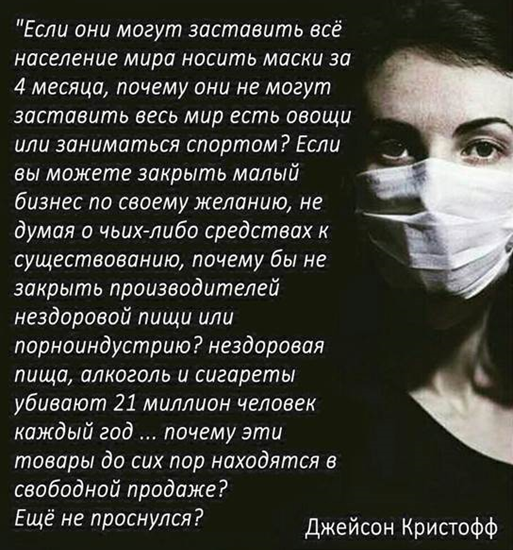 Есть над чем подумать! Ещё одна прекрасная книга: «Психические вирусы», автор Ричард Броуди. У книги характерный подзаголовок: «Как программируют ваше сознание».7. Прекращение доступности этанола для отравления людей.Здесь нужно просто понять, а это и наступает при распрограммировании людей на самоотравление, что алкоголь – это просто техническая жидкость и всё! И относиться к нему нужно так же, как к любому техническому веществу: бензину, олифе, нефти и т. д.8. Сохранение Трезвости «На веки вечные».Тут всё понятно.В дальнейшем принимаются меры по сохранению Трезвости, так как злые корыстные интересы (денежный, политический и геноцид), имея большой исторический опыт, будут пытаться вернуть режим самоотравления населения.В этом процессе людям будет помогать установленная в обществе мораль Трезвости.Сильно тормозит продвижение здравых идей, действий, и не только в области утверждения и сохранения Трезвости, такое распространённое явление, как явление выученной беспомощности. Его у людей также формируют информационными способами. Часто в обход контроля разума. Даже простое прослушивание новостей об авариях, катастрофах, преступлениях мощно формирует этот проклятый комплекс! Ведь когда человек слышит об этих вещах, он ничем помочь не может. Отрицательное событие уже случилось и с ним можно только смириться. На практике комплекс выученной беспомощности часто выражается словами: «Да всё равно никто нас не послушает!», «Да всё равно никто и ничего не сделает!», «Плетью обуха не перешибёшь!»Как быть с такими настроениями? Эти люди просто не знают, что и как нужно делать! Кто-то из них пытался что-то сделать и потерпел неудачу и теперь готов этот свой личный опыт распространить на всю страну и на все времена. Кто-то из этих людей просто ленится и говорит такие слова в обоснование своей пассивности. Кому-то такие слова кажутся верхом «житейской мудрости» в обоснование своей позиции – «жить и не высовываться». Могут быть и другие мотивы.А есть и такие люди, которые «жар души своей» направляют на «борьбу», «обличение», «решительные действия для блага всего человечества». Я намеренно чуть сгустил краски для того, чтобы показать, так что же нужно делать народному учителю Трезвости, что нужно знать, чтобы быть уверенным в успехе?Примеров успешных действий сколько угодно, и они на виду. Их много, но мы здесь покажем те, которые нам нужны для дела утверждения и сохранения Трезвости. Посмотрим на наши резервы и возможности.Первое. На нашей стороне правда! Правда – сильнейшее оружие!И здесь к месту вспомнить важную мысль, которую в своё время озвучил В.И. Ленин. Он был в первую очередь выдающимся политтехнологом, хотя в ту пору такого термина ещё не существовало. А мысль такая: «Идея, овладевшая массами, безусловно, становится материальной силой». Правда о Трезвости, о путях её восстановления должна овладеть массами, стать материальной силой.И второе. В настоящее время известна точная технология, что нужно делать, чтобы идея точно овладела людьми и превратилась «в материальную силу».Что нам нужно делать, каждому человеку, каждому жителю нашей страны для утверждения и сохранения Трезвости?Думать, что «сверху» кто-то установит Трезвость после какого-то особо слёзного и «берущего за душу» обращения, – наивно. Так же ошибочно думать, что «наверху собрались самые злые люди: взяточники, коррупционеры и лоббисты». «Наверху» много созидателей, и они готовы созидательно действовать. Только им нужна мощная поддержка «снизу», как иногда говорят, поддержка народных масс.А что под этим понимается – «поддержка народных масс»?Здесь уместно привести слова президента нашей страны.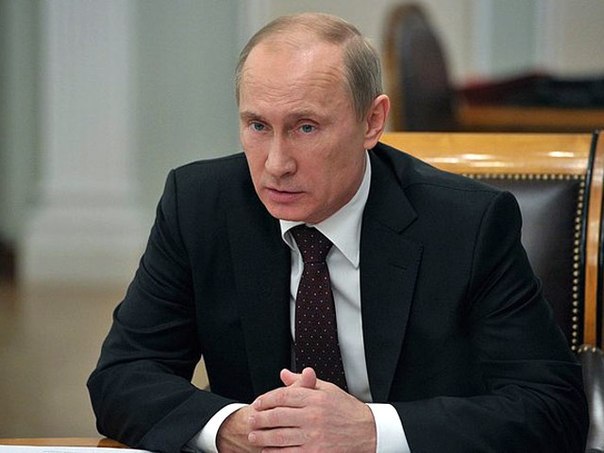 «Двигателем роста должна быть и будет именно инициатива граждан. Мы заведомо проиграем, если будем рассчитывать только на решения чиновников и ограниченный круг крупных инвесторов и госкомпаний. Мы заведомо проиграем, если будем опираться на пассивную позицию населения.Так что рост России в предстоящем десятилетии – это расширение пространства свободы для каждого из нас. Благополучие из рук кого-то, благополучие без ответственности за свои решения в XXI веке просто невозможно».(Путин В.В. Россия сосредотачивается – вызовы, на которые мы должны ответить // Известия. – 2012. – 16 янв. URL: https://iz.ru/news/511884.)Политтехнологи в понятие инициатива вносят вполне понятный и рациональный смысл. В нём две составляющих.Первое. Должен быть в наличии точный, до конца продуманный социальный заказ. Что значит «точный, до конца продуманный»?Это значит, что общественная мысль (социальный заказ) доведена до выявления естественных закономерностей и понимается обществом строго однозначно, без вариантов. Например, в Программе утверждения и сохранения Трезвости в России прописано: «Закон должен утверждать правду!» – с этим тезисом не поспоришь. И он без вариантов показывает, что нужно делать.Второе. Должна быть в наличии достаточная социальная база. То есть некоторое количество людей, чётко понимающих смысл и содержание социального заказа и готовых его решительно отстаивать.Говорят, у китайцев есть такая пословица: «Если народ вздохнёт – будет буря! Если топнет – будет землетрясение!»Может, и так – их же очень много. Здесь мне хочется ещё детальнее, точнее и понятнее изложить технологию, каким образом народ может влиять на решения, которые принимают управленцы разного уровня.Этот момент очень важный. Сейчас представители разрушающе-присваивающей цивилизации внушают людям страшную по своим последствиям мысль. Звучит она примерно так: «Все чиновники – коррупционеры! Во власти все воры! Во власти все враги народа! Их нужно расстреливать, как это делают в Китае!»Я изложу содержание интересной беседы с управленцем очень высокого уровня. Темой беседы было влияние общественности на управление.Среди управленцев нет таких, которые бы про себя сказали, даже наедине с собой: «Я – ярко выраженный разрушитель!» Среди управленцев преобладают созидатели. То, что страна живёт, транспорт ходит, в каждой квартире есть свет и тепло и многое другое, – это заслуга созидательных управленцев.Хлеб управленца – горький хлеб! Часто ему приходится принимать решения при жутком дефиците достоверной информации. Приходится принимать решения в областях, в которых у него по объективным причинам не хватает компетентности и нужных знаний. Даже заключения экспертов по тем или иным вопросам могут быть недостоверными. Кроме того, принятию решений, бывает, мешают и менее созидательные «коллеги».К этому нужно добавить, что есть вероятность неверного освещения твоей деятельности в СМИ, и это тоже приходится учитывать.И здесь роль общественности очень и очень велика.Все слышали, что в Конституции закреплено положение, согласно которому «народ – источник власти». Ну слышали! Ну читали! А что из этого «источника власти» вытекает? Чистый ручей созидания или то, что загрязняет общественное сознание так, как канализация загрязняет серебряные струи рек?А что такое «народ»? В обществе много специальностей, много должностей. Существует разделение труда. Кто-то непосредственно производит материальное. Строит дома, выращивает хлеб, шьёт одежду, добывает руду и многое другое. Кто-то занимается организацией и управлением, пишет законы, следит за здоровьем общества, и моральным, и физическим. Этим всем занимаются люди – единый народ. Часто делается ошибка, и под словом «народ» понимается «простой труженик». Важно понять: и управленцы всех уровней, и «простой труженик» – это всё один народ. И, какая устанавливается в обществе власть, за это отвечают и «управленец», и «простой труженик». И в первую очередь за вид власти отвечает «простой труженик». Потому что таких людей просто больше. Если подумать и посмотреть вокруг, то приходится признать: «простой труженик» не является «источником власти». И виноваты в этом не чьи-то «происки и заговоры», а прежде всего сам «простой труженик». Горько это сознавать, но пока это так. Как исправить положение? Что должны знать и понять «простые труженики»? Как сделать, чтобы «простой труженик» стал «источником власти»? И «власть» при этом была созидательной?Смысл дальнейшего разговора для наглядности и сокращения текста я приведу в форме уравнений. Так будет короче и нагляднее. Призовём на помощь алгебру. Она поможет нам показать существующие зависимости в системе «управленцы – общественность».Зависимости эти очень простые и могут быть показаны в формулах.	Р = У х О,	(1)гдеР – итоговый созидательный управленческий эффект;У – величина усилий управленцев;О – величина усилий общественности.Итоговый созидательный управленческий эффект равен произведению усилий управленцев и усилий общественности.Из этой формулы видно, если У будет равно нулю, то и Р будет равен нулю. И, как бы ни активничала общественность, какие бы усилия ни прилагала, результат будет равен нулю. В народе про такую ситуацию говорят: «Власть не слышит народ!»Теперь возьмём другой сомножитель:У велико, но общественность пассивна и «не шевелится», тогдаР – итоговый суммарный эффект – тоже будет равен нулю.Этот момент – пассивность общественности – нужно рассмотреть как минимум с двух позиций:Первое. Если люди отравляются, то… вспомним Л.Е. Попова и его выводы: «Люди, отравляющиеся «культурно», «с умом», хотя внешне и выглядят вполне благопристойно, являются в действительности той средой, которая порождает и поддерживает такие явления, как безынициативность, инертность мышления, ведомственную и профессиональную узость взглядов, бюрократизм».То есть самоотравление и связанная с этим потеря абстрактно-логического мышления мешают общественности «отодрать зады от диванов».И второе. В обществе доминирует мысль, что какие-то «они» «там, наверху», должны сделать для нас «хорошо». И все обращения «к власти» звучат примерно так: «Сделайте для нас, вместо нас что-то, чтобы нам стало хорошо!» Общественность совершенно не представляет своё участие «во властном процессе». А как участвовать во властном процессе?Как сделать, чтобы Р (итоговый суммарный эффект) был высоким? Как помочь управленцам «раскачаться» на то или иное действие? Только своими грамотными действиями. Алгебра поможет нам понять, из чего состоят усилия общественности (О):	О = Сз х Сб,	(2)гдеО – величина (весомость) усилий общественности;Сз – совершенство (весомость) социального заказа;Сб – величина (численность) социальной базы.Таким образом, величина усилий общественности (О) зависит от совершенства социального заказа (Сз) и величины социальной базы (Сб), то есть от количества людей, понимающих социальный заказ и готовых действовать, поддерживать его.Для удобства анализа совершенство, весомость социального заказа (Сз) покажем в виде формулы	Сз = Кэ х Тс,	(3)гдеСз – совершенство (весомость) социального заказа;Кэ – коэффициент эффективности социального заказа;Тс – точность (однозначность) применяемых слов и формулировок.Теперь мы представим развёрнутую формулу, чему равен Р – итоговый созидательный управленческий эффект. Для этого в исходную формулу (1) подставим сначала значение О из формулы (2). Получаем	Р = У х Сз х Сб.А теперь в полученную формулу подставим значение Сз из формулы (3). В итоге получаем формулу, состоящую из ряда сомножителей.	Р = У х (Кэ х Тс х Сб).Напомним их значение и проведём анализ получившейся зависимости:Р – итоговый созидательный управленческий эффект;У – величина усилий управленцев;О – величина (весомость) усилий общественности;Сз – совершенство (весомость) социального заказа;Сб – величина (численность) социальной базы;Кэ – коэффициент эффективности социального заказа;Тс – точность (однозначность) применяемых слов и формулировок.Анализ получившейся формулы Р = У х (Кэ х Тс х Сб) очень простой. Здесь важно вспомнить, что если в произведении один из сомножителей равен нулю, то всё произведение также будет равно нулю.А в скобках (Кэ х Тс х Сб) показаны сомножители, содержание которых зависит от общественности. Именно их мы проанализируем в первую очередь. Потому что, как бы ни были велики усилия управленцев У, результат Р будет равен нулю, если хотя бы один из сомножителей в скобках окажется равным нулю.Если социальная база Сб, то есть количество людей, поддерживающих социальный заказ, равна нулю или очень мала, то формула ясно показывает, что результат будет очень мал. Активность людей зависит от Трезвости. Если у людей Трезвость отняли, то социальная база (активность людей) стремится к нулю. Важность Трезвости становится более понятной.Теперь рассмотрим сомножители Кэ и Тс. Они обозначают совершенство (весомость) социального заказа Сз. Начнём с анализа Тс, с точности (однозначности) применяемых слов и формулировок в социальном заказе. Иногда в формулировках социального заказа применяются слова, которые можно понимать как угодно. Например, «новый социализм». Это о чём? Или ранее звучало: «развитой социализм», «больше социализма», «социализм с человеческим лицом». Я специально привёл эти слова. На самом деле их можно понимать по-разному. Особенно часто сейчас звучат слова: «дикий капитализм» или «звериный оскал…», «преступное законодательство». Это просто популизм, и он обнуляет весомость социального заказа.Теперь рассмотрим Кэ – коэффициент эффективности социального заказа. Этот коэффициент может быть не только равен нулю, но часто принимает и отрицательные значения. Позволяет злым корыстным интересам направлять энергию людей (социальной базы) на саморазрушение. Например, когда началась перестройка и пошли разговоры о приватизации, многие люди в ту пору ещё сохраняли остатки здравого смысла и были против приватизации. И тогда был запущен слоган: «Мы против грабительской приватизации!» И под лозунгом «справедливой приватизации» грабёж и прошёл «на ура!». Все трудовые коллективы всех предприятий проголосовали за приватизацию.То есть мало составить социальный заказ из каких-то слов. Нужно ещё видеть, куда он направлен. То есть социальный заказ должен быть эффективным в созидательном смысле. И «додуманным». Как это понять – «додуманным»? Может, лучше сказать, «точно сформулированным»?Но ведь кратко и точно может быть высказана и глупая «хотелка». Примерно такого вида – «Экономика должна быть экономной!» В дополнение так и хочется сказать: «А масло масляным!»Социальный заказ должен быть «до конца додуманным». То есть проблема должна быть исследована «до самых корней» явления. При этом сформулирована настолько точно, что формулировка исключает какие-либо другие варианты и смыслы. Идеал в этом направлении подсказывают положения математики, законы природы.Например, все помнят ещё из школы определение окружности: «Окружность – это геометрическое место точек, равноудалённых от центра и расположенных в одной плоскости».А «дважды два – четыре».Или как Программа «Трезвость – воля народа!», в ней каждый пункт как «дважды два». Судите сами!«Закон должен утверждать правду!» С этим спорить невозможно.«Прекращение информационного террора!» – это положение также бесспорно. И другие пункты Программы «Трезвость – воля народа!» отвечают требованиям, что изложены выше.Наши формулы наглядно показывают, что управленцы «раскачаются» или, точнее, смогут опереться на поддержку народа только при наличии социального заказа высокого качества и достаточной величины социальной базы.Корыстные интересы имеют много приёмов, которые позволяют манипулировать людьми. Среди таких в первых рядах стоит «отнимание Трезвости».Люди, у которых отняли Трезвость, значительно теряют и в способности к абстрактно-логическому мышлению. По этой причине они часто просто лишены возможности разобраться в происходящем и до корней «додумать» поднимаемую проблему.Кроме того, разрушители навязывают обществу так называемые «протестные настроения». Простой и наглядный недавний пример – пенсионная реформа. Люди даже миллион подписей собрали под девизом: «Мы против…», заодно собрав в кучу: «Против пенсионной реформы, против повышения цен на бензин и против повышения НДС на 2 % и т. д.». А где ваш позитив? Вы что предлагаете? «Против повышения НДС на 2 %» – ладно, идём вам навстречу и повышаем НДС на 20 %! А что? Формально всё точно! Примеров можно привести на целую книгу.Может остаться вопрос, а как нужно было формулировать социальный заказ о пенсионной реформе?Коротко основные положения.В обществе должен быть принцип «Социально-справедливой пенсии». И далее расшифровка. Для определения её величины учитывается стаж работы и величина средней заработной платы (с расшифровкой и обоснованием).Выход на пенсию (женщины – в 55 лет, мужчины – в 60) с естественными льготами некоторым категориям граждан (расшифровка и обоснование).Все положения о частных пенсионных фондах должны быть ликвидированы.Сама идея и положения о «накопительной» пенсии должны быть ликвидированы.Это очень коротко. Но достаточно, чтобы составить работающий документ. Такие положения я высказывал активистам – не слышали. Причина – отнятая Трезвость и привлекательность протестных настроений – «Мы против!»Общий вывод здесь такой. Чтобы что-то произошло, нужна активность людей (социальная база) и точность и додуманность того, что они желают (социальный заказ).Осталось отметить ещё один очень важный момент: чем точнее и додуманнее сформулирован социальный заказ, тем проще объяснять его людям, тем быстрее растёт социальная база (количество людей, понявших социальный заказ). И (обратите внимание!) тем смелее и активнее действуют созидательные управленцы. Они в этом случае уверены и в своих действиях, и в поддержке народа.А разрушители в этом случае становятся бессильными, потому что сильный социальный заказ идёт от жизни, от правды, содержит правду.Теперь сравните точные и додуманные положения наших документов (дополнения в Конституцию РФ и Программы «Трезвость – воля народа!») с ныне действующими документами.Например, в ныне действующем законодательстве есть ФЗ № 171 от 1995 года с разными поправкам. В ст. 2 закон лжёт, утверждая, что алкогольная продукция – пищевая продукция. Эту ложь легко показать и доказать в любой аудитории. Закон должен утверждать правду. И других вариантов здесь быть не может. Это и обозначает, что в данном случае социальный заказ продуман точно и до конца.Сам закон носит длинное название:Федеральный закон «О государственном регулировании производства и оборота этилового спирта, алкогольной и спиртосодержащей продукции и об ограничении потребления (распития) алкогольной продукции» 22.11.1995 № 171.А что на самом деле регулирует данный закон? Давайте и здесь всё продумаем точно и до конца.Принимаем во внимание точно установленный факт: спирт в любом разведении является ядом, то есть отравляет. Отравляет и убивает. Отсюда следует, что ФЗ № 171 регулирует порядок отравления и убийства населения. Вывод на первый взгляд парадоксальный, но точный! С какой целью это делается, тоже известно – прибыль, нажива, оглупление, геноцид.Отсюда точная и «додуманная» формулировка текущего состояния дел.То есть мы не можем назвать текущее законодательство преступным.
И этого не нужно делать по двум основаниям.Первое. Это будет юридически безграмотным. Если есть преступление, то должны быть какие-то санкции. А они не предусмотрены. И, кроме того, это законодательство освящено процедурой принятия и т. д.И второе. Слова «преступное законодательство» – это просто популизм без какого-либо практического смысла.В то время как формулировка «Ныне действующее законодательство устанавливает порядок отравления и убийства населения с целью наживы» является точной, и её всегда можно разъяснить. Эта формулировка точно показывает, что отравление нужно прекратить, тогда и смерти прекратятся. А потому эту формулировку нужно знать наизусть и уметь объяснить её смысл людям.Продолжаем разговор о социальном заказе, точности и однозначности его формулировки.Расшифровка этой фразы сразу позволяет понять важные родоначальные положения. Перечислим их.Сразу выходим на конструктивное понятие «Трезвости». Что это такое? Это просто естественное состояние, с которым рождается каждый человек.Почему во взрослом состоянии в настоящее время редко кто живёт в Трезвости? Ответ содержится в словах: «Трезвость отнимается», – и это положение легко доказывается: на отнимание Трезвости работает изощрённая реклама, пропаганда, агитация, навязчивая продажа ядов, да ещё совместно с едой.«Особо опасный вид социального паразитизма». Здесь мы сразу выходим и на понятие социального паразитизма, и на его оценку.Отнимание Трезвости отбирает не только деньги, но и здоровье, жизнь и ведёт к развалу экономики страны, к утрате народом идеалов и многим другим бедам. Отнимание Трезвости проводится сегодня легально. Люди, которые это делают (отравители и убийцы), в почёте и при деньгах. За этими мошеннически присвоенными деньгами горе и смерти невинных людей!Сформулируем ядро нашего социального заказа коротко, как это сформулировано в нашем дополнении в Конституцию РФ.Выше я уже писал об экономическом эксперименте в авиации. Путь к нему занял 15 лет упорной работы в направлении совершенствования социального заказа и наращивании социальной базы.И вот настал в этой работе заключительный этап. После очередной публикации в газете «Известия» (май 1986 г.) в наш Тюменский объединённый авиаотряд прибыла комиссия от МГА (Министерство гражданской авиации) во главе с зам. министра Васиным Иваном Федотовичем. Комиссия работала три дня. Нас с Тигеевым Александром Федоровичем (зам. командира объединённого авиаотряда, он поддерживал необходимость перемен ПДДП в авиации) «прессовали» очень сильно полтора дня. За время работы комиссия проверила во всех подразделениях протоколы собраний, и были опрошены все выступавшие на собраниях (наши предложения шли от имени отряда, и мы провели очень большую работу по просвещению личного состава).На третий день был разбор в нашем отряде. Часть командования нашего отряда была настроена очень негативно в отношении и А.Ф. Тигеева, и меня. И на разборе И.Ф. Васин сказал, что, если хоть волос упадёт с головы А.Ф. Тигеева или А.А. Зверева, «дело будете иметь со мной».А мне, уже лично, после разбора посоветовал укрепить политэкономическое обоснование экономического эксперимента и точнее разобрать составляющие себестоимости. Ценные замечания. И я их выполнил.Только после этого мне стало понятно, что произошло и почему работу комиссии И.Ф. Васин построил именно так. Время было ограничено, и он как опытный и грамотный управленец проверил самое главное – качество социального заказа, стойкость инициаторов и… величину и качество социальной базы.Сейчас по стране звучит призыв: «Стань народным учителем Трезвости!» И многие добровольцы уже встают под эти знамёна. Главная задача народных учителей Трезвости – привести общество к единомыслию в главном: в вопросах утверждения и сохранения Трезвости. В формировании морали Трезвости в обществе.Народный учитель Трезвости, а это в первую очередь ты, уважаемый читатель, должен знать назубок весь материал этой книги-инструкции и углубляться самостоятельно в тему дальше.Нужно отметить ещё один важный в деле утверждения и сохранения Трезвости факт.Общество сейчас сильно расслоено. Естественно, что в таких условиях люди, обладающие очень высоким имущественным статусом, имеют большое политическое и иное влияние. В то же время они сильно оторваны, буквально отгорожены от понимания действительности. У них резко снижено чувство реальности. Это объективно. Как говорили классики, «бытие определяет сознание». Это трудно, но этот слой людей должен понять, что с потерей народа, с потерей качества населения, с потерей государственности их благополучию тут же наступает быстрый конец. На нашу землю придут представители других народов и вытеснят их. Попросту займут их место. Люди, у которых отобрана Трезвость, не смогут защитить ни себя, ни страну.Что даёт Трезвость человеку, семье, обществу в целом? Здесь может быть много ответов. Кратко и наглядно об этом ещё в 18 веке сказал Бенджамин Франклин (1706-1790).Трезвость кладётдрова – в печку,мясо – в кастрюлю,хлеб – на стол,кредит – государству,деньги – в кошелек,силу – в тело,одежду – на спину,ум – в голову,довольство – в семью.Сейчас на дворе 21-й век, и трудно сказать о Трезвости более ёмко и точно. Но время идёт, мир в настоящее время меняется очень стремительно.Появляются новые обстоятельства, которых не было в 18 веке. И к гениально составленному списку того, что даёт Трезвость, возникает важное дополнение: Трезвость необходима, чтобы остановить гибель человечества.Главный признак современности в том, что человечество буквально на всех парах мчится к концу своего существования. Можно ли остановить это, во многом стихийное, движение? Можно, если у всех людей (у каждого человека!!!) будет правильное осознание происходящего. История нашей страны показывает, что если такое понимание у народа есть, то преодолеваются все преграды и трудности, сколь бы велики они ни были!Есть песня со словами: «Этот день мы приближали, как могли! День Победы…» Песня о трагическом событии в жизни нашей страны, о Великой Отечественной войне! И о труднейшей Победе! Народы Советского Союза объединились и спасли свою страну, весь мир от большой беды – от фашизма!Да, Победа далась большой ценой! Всё ещё изучаются слагаемые Победы и то, какой ценой она далась! Тут и беспримерный героизм народа на полях сражений! И подвиг тружеников тыла! И талант полководцев и конструкторов оружия Победы. И ещё тысячи других условий!Но главное в том, что люди чётко осознавали беду. Каждый, именно каждый понимал её причины и знал, что нужно делать, чтобы одолеть беду!Знак такого осознания в словах другой песни, от которых и сейчас, а с момента её написания прошло уже без малого восемь десятилетий (!), мурашки по коже!«Вставай, страна огромная,Вставай на смертный бойС фашистской силой темною,С проклятою ордой!»Наши отцы и деды тогда победили! Сделали Победу своим умом и своими руками! А соединиться в ратном и трудовом подвиге им помогло то, что чётко было объявлено и всеми понято:«Пусть ярость благороднаяВскипает, как волна,–Идет война народная,Священная война!»Так и сейчас обстоятельства требуют, чтобы всеми были осознаны главные приметы наступившего времени. И у всех было понимание, что нужно делать в изменившихся условиях.Именно для этого понимания в первую очередь нужна Трезвость. Ясный «ум в головах» нужен!Сейчас мы несём громадные потери (люди, идеалы, Родина, перспективы на будущее, на продолжение жизни). Наше же население в большинстве своём даже не подозревает, что происходит и что нужно сделать для Победы! Поэтому так нужна лично каждому как руководство к действию «Инструкция по освобождению».В плане всеобщей ясности ума и доведения до людей чёткого направления к Победе нашим дедам и отцам в Великую Отечественную войну было даже легче!Снова слова песни.Двадцать второго июня,Ровно в четыре часа,Киев бомбили, нам объявили,Что началася война!Всё чётко! Всё понятно! Что такое война, абсолютно все знали. Потому что войны сопровождают всю историю человечества. Что делать, как делать? Люди тоже знали. Да, война – это тяжело. Это трудно, но… есть ясность! Есть цель, всем понятная! И есть решимость каждого! Вспомните, сколько удивительных песен родилось в то страшное и святое время! Песня – душа народа!На позиции девушкаПровожала бойца…Парня встретила славнаяФронтовая семья,Всюду были товарищи,Всюду были друзья… <...>И врага ненавистногоКрепче бьёт паренёкЗа Советскую родину,За родной огонёк!А эти слова!Радостно мне, я спокоен в смертельном бою:Знаю, встретишь с любовью меня, что б со мной ни случилось!Да, на самом деле, если рассматривать события под этим углом, то нашим отцам и дедам было легче. Всё объявлено. Проведена мобилизация. «Всё для фронта! Всё для Победы!» Народ сплочён под единым руководством, вдохновлён одной идеей!И значит, нам нужна одна победа,Одна на всех – мы за ценой не постоим.Именно единомыслие в Великую Отечественную войну было мощнейшим ресурсом Победы.И (обращаем на этот момент особое внимание!) фундаментом единомыслия в Великую Отечественную войну, мощнейшим ресурсом Победы была Трезвость!!!Да, Трезвость! Потребление алкоголя к началу войны было в пределах 2 литров абсолютного алкоголя на человека в год. До 90 % женщин не знали даже вкуса «вина». В таком же состоянии были до 60 % мужчин.Ресурс Трезвости проявлял себя очень мощно. Пример в пояснение.Нас в военном училище учили офицеры, прошедшие войну. Историю военного искусства нам давал генерал-майор. И вот один из его рассказов.Весна 1945 года. Наши войска на территории Германии. Оперативная обстановка требует взять небольшой городок. Разведка показала, что гарнизон состоит из убеждённых эсесовцев. Ресурсы у них есть. Конец войны уже предрешен. Так хочется жить! Штурм – это потери!.. И… город был взят без единого выстрела! Что сделали трезвые воины? До чего додумались? Они за ночь обнесли город колючей проволокой на столбах.Утро. Фашисты видят вокруг города колючку. Потрясение мощнейшее!!! К обеду город выбросил белый флаг!Сейчас от людей, ум которых разбит приёмами плюрализма, отравлен разного рода ядами (табак, алкоголь и множество других) требуются колоссальные усилия, чтобы вернуть единомыслие, понять происходящее. Оценить уровень беды! Утвердить и сохранить Трезвость в стране!Официальных (государственных) сообщений вида: «Вставай, страна огромная!..» – точно не будет! Более того, всё делается для того, чтобы скрыть, исказить происходящее. И прежде всего в области утверждения и сохранения Трезвости. Не будет объявлена и мобилизация для отпора беде.Всё это нужно сделать самим людям вопреки мощнейшему противодействию. Но «не так страшен чёрт, как его малюют!»Главное у нас есть. Есть правильное, основанное на естественных процессах понимание ситуации, и есть чёткий план действий!Бесспорно, нет официальной государственной поддержки, такой мощной, какой она была у наших дедов и отцов в ту страшную войну! Но есть же люди! А этот ресурс выше всех остальных. Нужно только прийти к единомыслию! Вернуть в жизнь и сознание людей принцип монизма истины.Я долго (до 1996 года) пребывал в иллюзии, в которой всё ещё пребывает подавляющее большинство общественно и политически активных граждан. Иллюзия проста: «Сначала решим первоочередные задачи! Сначала Родину спасём! А потом уже и о Трезвости подумаем!..» Суровая правда жизни показала, что Трезвость во всём первична. Трезвость является тем ресурсом, который жизненно необходим в любом виде деятельности, особенно в политике, экономике и при участии в изменении социальных процессов.Когда требуется высокая собранность людей для выполнения какой-то работы, часто объявляется и выполняется «сухой закон». Эту меру я часто наблюдал при работе на Севере. Эта мера вводится в районах массовых бедствий, при наводнениях, пожарах, землетрясениях. Без этой меры выполнение работ в таких условиях проблематично. Локальный «сухой закон» возможен на какое-то время. В масштабе страны «сухой закон» – идея провальная по многим основаниям. Это тупиковый путь. Нужно в обществе устанавливать мораль Трезвости. Всё необходимое для этого есть. Нужна только активность и работа в этом направлении.Сейчас много материалов, позволяющих хорошо изучить и понять тему, о которой мы здесь говорим. Но нам нужно ещё раз остановиться на самых важных моментах, повторим их.Социальный заказ.Его нужно точно знать, буквально наизусть, хорошо понимать и в дальнейшем в официальном тексте не допускать ни малейших изменений. Разъяснения могут быть разнообразными. Но официальные формулировки постоянны и не меняются.В нашем случае таких постоянных, неизменных формулировок социального заказа на Трезвость две. Они идут под общим лозунгом: «Трезвость – в Конституцию, правду – в закон!» Это Дополнение в Конституцию РФ и Программа «Трезвость – воля народа!». Программа – это эталон, по которому сверяется суть и содержание всех подзаконных по отношению к Конституции РФ актов.Известно, что подзаконными актами можно исказить и вытравить содержание более высокого по уровню законодательного акта.Принятие Программы «Трезвость – воля народа!» даёт гарантию от таких искажений. Поэтому она также должна быть принята на государственном уровне взамен ныне действующей «Государственной концепции…» от 2009 года. Срок её действия истек в 2020 году.Социальная база.Мы всё время должны помнить, что мы создаём социальную базу. «Идея, овладевшая массами, безусловно, становится материальной силой!»Иногда некоторые наши граждане выражают сомнение: «Да кто же будет вносить это дополнение в Конституцию? Вон они, какие сильные, да разве мы сможем?» И далее примерно в таком духе. Это подсознательное оправдание своей собственной пассивности и гражданской трусости. Как её одолеть?Положение в стране с отниманием Трезвости такое, что в пору не то что Конституцию дополнять, а объявлять чрезвычайное положение. Вы только посмотрите на цифры людских и экономических потерь, и всё станет ясно. Повторять их здесь я не буду. Просто загляните в текст выше.Важно иметь в виду, что путь народного учителя Трезвости не будет усыпан розами. Хотя «простые» люди идеи Трезвости хорошо понимают и поддерживают. Об этом говорят хотя бы данные опросов, которые ведут активисты уже во многих городах страны. Более 70 % респондентов сразу же поддерживают инициативу «Отраву – за поселения в спецмагазины!».В то же время нужно помнить о том, что капитал при 300 % прибыли готов на любое преступление, даже под страхом виселицы. Таков его интерес. А про интересы люди сделали ещё такое наблюдение: «Если бы математические аксиомы задевали чьи-то интересы, то они непрерывно опровергались бы!» Так что в практической работе при объяснении людям основ социального заказа на Трезвость придётся столкнуться со всякого рода абсурдами.Книгу, которую вы уже дочитываете, нужно читать не один раз. До полного усвоения материала. Объём этой книги – необходимый минимум. На его основании вы сможете уже сами расширять и углублять свои знания и умения в этих вопросах. При первой же возможности нужно пройти занятия по методу Шичко (обучающий курс освобождению от табачно-алкогольной зависимости и формированию трезвых убеждений). Такие занятия сейчас проводятся и очно, и дистанционно в Тюмени, Ставрополе, Ростове-на-Дону, Южноуральске, Оренбурге, Нижнем Тагиле. Следите за информацией в Интернете и будете в курсе возможностей.В целом получается, что, благодаря действиям народных учителей Трезвости, в народе, в общественном сознании устанавливается мораль Трезвости. Да, именно так.Вот мы подошли к моменту расставания. Мой дорогой внимательный, вдумчивый читатель, ты, конечно, обратил внимание на то, что я уже обращаюсь к тебе как к народному учителю Трезвости. Я очень надеюсь, что ты им станешь, что наша страна будет трезвой и великой. Верю в это.Ведь каждый народ имеет такую систему государственного управления, какую заслуживает. И нам понятно, что для совершенной системы управления прежде всего нужен главный ресурс – Трезвость.Более четверти века я веду занятия по формированию трезвых убеждений. По сложившейся традиции у нас занятия всегда заканчиваются стихотворением, которое было написано одним из наших соратников в 1989 году. Вот эти стихи.Очнись, великая Россия!И с пьяных четверенек встань!Довольно алчным ханам змияПлатить чудовищную дань!Пить или жить? Всего три слова!Но здесь стеною мы стоим!Здесь наше поле Куликово!Вот где за Русь мы постоим!И если хочешь ты ОтчизнеХмельные путы разорвать,С мечтой о лучшей трезвой жизниВозьми свой меч, встань в нашу рать!Ждём вас в рядах настоящих защитников Отечества!Всего вам доброго!Как вы уже поняли из прочитанного, наша задача в деле утверждения и сохранения Трезвости в России – это просвещение людей, объяснение возможно большему кругу граждан социального заказа, который сформулирован в виде двух взаимосвязанных документов:Дополнение в Конституцию РФ;Программа «Трезвость – воля народа!».Иногда людям сразу трудно сосредоточиться на основных положениях, на основном смысле этих документов. Понимание облегчают четыре основные мысли, которые в первую очередь нужно объяснить людям, постоянно и повсеместно продвигать в общественное сознание:Отнимание Трезвости является особо опасным видом социального паразитизма.Действующее на сегодняшний день законодательство устанавливает порядок отравления и убийства населения с целью наживы.При этом нужно понимать, что действующее законодательство через отнимание Трезвости у населения оглупляет, грабит и уничтожает людей физически. Звучит непривычно, но все эти три явления, увы, широко и легально присутствуют в нашей жизни. Их нужно убрать через просвещение людей и изменение действующего законодательства.Акция «Отраву – за поселения, в спецмагазины!» служит распрограммированию людей.Нужно как можно шире распространять эту мысль, участвуя в этой акции.Для перехода к согласованным действиям по утверждению и сохранению Трезвости в стране каждому её гражданину необходимо овладеть Языком утверждения и сохранения Трезвости.Нужно каждому постепенно усваивать Язык утверждения и сохранения Трезвости (Язык УСТ, см. приложение ниже) и переходить на общение с его использованием.В тридцатые годы теперь уже прошлого, двадцатого века дети старательно выводили в своих тетрадках:«Мы не рабы! Рабы НЕМЫ!» В итоге наши отцы и деды, преодолев свою немоту, находили общий язык, единогласие и единомыслие. Они доходили до истины в понимании свободы в первую очередь. Были сильны духом, преодолели все трудности в её обретении.Прошло время, и дети в тетрадках стали писать другое:«Мы не рабы! Рабы НЕ МЫ!» Сменился смысл: «Рабы есть где-то, но это не мы!» И перестали люди согласованно взаимодействовать в направлении обретения свободы.Настало время преодолеть общую немоту в вопросах Трезвости во имя свободы и жизни.ПредисловиеПеред вами редакция «Языка утверждения и сохранения Трезвости» (языка УСТ, языка Трезвости) 2020 года.Впервые публикации языка УСТ в виде листовок начали распространяться на летних слётах Трезвости в период 1998-2000 гг.Первая редакция была представлена в сборнике учредительной и научно-практической конференции общественного движения «Союз утверждения и сохранения Трезвости «Трезвый Урал», которая состоялась 22-23 февраля 2003 года в г. Тюмень. Постепенно сложилась традиция редактировать и включать язык УСТ в материалы ежегодных конференций. Это коллективный труд.В новых редакциях уточняется ряд старых понятий и содержится ряд принципиально новых положений, которые подсказывает жизнь. Например, «мировоззренческий сдвиг», «отнимание Трезвости», «механизм отнимания Трезвости», «уроки Трезвости» и др. Практика убедительно показала: нужно уходить от такого понятия, как «наркотик». Его применение способствует мощному программирующему действию как на отдельного человека, семью, так и общество в целом. В соответствии с этим вместо слова «наркотик» применяется слово «интоксикант», а если это удобно по редакционным соображениям, применяется слово яд.Уже привычным стало то, что слово Трезвость сейчас мы пишем с заглавной буквы, тем подчёркивается особая ценность Трезвости в нашей жизни.О некоторых общих свойствах языкаЯзык – это система, которая обеспечивает общение и передачу информации между людьми и даже между поколениями, разделенными значительными промежутками времени, например, через письменность, а в настоящее время и через другие способы технической записи.Кроме того, язык одновременно является и средой, при помощи которой информация обрабатывается.Понятия и определения, составляющие основу языка, являются мощнейшим аппаратом обучения людей и программирования общественного сознания. Отсюда получается, что применяемые в языке понятия и определения влияют на взаимоотношения людей между собой, на процессы, которые идут в обществе. Даже влияют на взаимодействие общества и природы.Если принять, что мораль – это свод правил, законов, обычаев (формальных и неформальных), реально регулирующих взаимоотношения людей в обществе, то становится понятным и такое важное положение: от используемых в обществе определений, понятий напрямую зависит состояние морали в обществе.Анализ понятийного аппарата, описывающего область соприкосновения населения нашей страны с разного рода интоксикантами (в том числе и в историческом разрезе), однозначно показывает: в России никогда не было морали Трезвости. Были зоны Трезвости, в разное время и по разным причинам существовавшие на территории России, но общепринятой морали Трезвости не было.Распространенность самоотравления интоксикантами (табаком, алкоголем и другими) сильно зависит именно от состояния информационной среды в обществе, и одно из основных условий распространения самоотравления – «язык ломехуз».Поэтому разработка и освоение языка утверждения и сохранения Трезвости, свободное владение его понятиями – необходимое условие становления морали Трезвости в обществе. И, соответственно, необходимое условие утверждения и сохранения Трезвости во всех слоях населения России.Язык Трезвости – явление относительно новое, и появился он вместе с работами Г.А. Шичко, который заложил фундамент «Теории Трезвости». А вместе с ней в Трезвость пришли и первые базовые понятия и определения в виде «Основного словаря трезвенника» (словарь Шичко). Но идет время, семена теории Трезвости, а также практика утверждения и сохранения Трезвости дают всходы, а вместе с этим развивается и язык Трезвости. Как и любой другой, он включает в себя базовые понятия и определения. Что же мы будем понимать под словами «определение» и «понятие».Определение раскрывает содержание понятия, позволяет отличить отображаемый в понятии объект от всех остальных. В «определении» слова имеют такое же значение, как символы в формуле. В определении нет лишних и случайных слов. В определении каждое слово «необходимо», а все вместе они «достаточны» для точного описания смысла определяемого понятия. Как иногда говорят – «с определением не спорят». Для изменения даже одного слова в определении нужны очень веские обоснования.«Понятие» описывается существующим запасом слов и определений. Определения уточняются в процессе познания, в процессе развития языка.Чем разнообразнее круг определений и понятий, охватываемых языком, чем точнее они отражают истину и окружающую действительность, тем более широкий круг вопросов общество способно успешно решать. Для общей картины эволюции языка характерно появление «локальных языков», в той или иной степени «разлитых» внутри «основного языка».Степень «разлитости» разных языков в обществе разная. Например, язык химии в обществе присутствует минимально. В основном им пользуются химики в своей научной и производственной деятельности. Язык математики «разлит» уже в большей степени, то есть основные его понятия и определения для решения повседневных задач использует очень большое количество людей. Например, все умеют считать и, следовательно, пользуются языком математики, называя цифры, числа, производя над ними действия. А это и есть понятия и определения математики.Но в обществе решаются не только задачи полезные всем. Часть граждан в обществе решают свои узкие групповые задачи и тоже имеют свою «науку», «традиции» и свой понятийный аппарат. Например, одно время был в продаже «Словарь воровского языка». Эти люди также заботятся, чтобы их язык был как можно более распространен в обществе. Поэтому выпускаются и сборники «блатных» песен, и звучат на радиоволнах и в записи «блатные» напевы.К такой же «блатнине» относится и «теория культурного умеренного пития», через которую люди программируются на самоотравление тем или иным ядом (табаком, алкоголем и другими). Соответственно, она «разливает» в языке свои понятия и определения. К ним относятся хотя бы такие, как: «спирт – специфическое пищевое вещество», «качественные вина», «послевкусие» и т. д. Этот «язык ломехуз» программирует людей на самоотравление различными ядами. В настоящее время известно около 3000 ядов, на которые можно человека «отдрессировать», и он будет самоотравляться, отдавая за отравление свои деньги.В обществе вслед за «разлитием» языка ломехуз разливается и горе народного самоотравления ядами (табаком, алкоголем и другими интоксикантами).О языке утверждения и сохранения ТрезвостиСейчас уже всем, хоть и в разной степени, понятно, что перед обществом встала важнейшая из всех задач – утверждение и сохранение Трезвости. Эта задача решается, в первую очередь, вытеснением «культуро-питейского» языка ломехуз и использованием языка УСТ. Этот язык дарит обществу единомыслие в деле утверждения и сохранения Трезвости. Конечно, одного этого условия недостаточно, но это условие является необходимым.Летом 2002 года на слете Трезвости С.С. Аникин представил свое исследование о том, как участники летних слётов трезвого движения понимают слово «Трезвость». Примечательно, что насчиталось около 50 (пятидесяти!!!) определений. Но в этом вопросе для успеха дела утверждения и сохранения Трезвости требуется полное единомыслие.Сама жизнь, практика трезвого движения совершенствует язык утверждения и сохранения Трезвости.В словарь языка УСТ включены понятия и определения, которые уже достаточно широко используются на практике. Процесс развития, формирования языка УСТ наблюдается в жизни, поэтому понятия и определения постоянно уточняются, и число их растёт.Форма изложения несколько отличается от общепринятой для словарей. Обычно в словарях понятия, определения располагаются в алфавитном порядке. Но перед вами не словарь. Наша цель – дать структурное понимание внутреннего смысла и внутренней логики языка утверждения и сохранения Трезвости. Поэтому определения и понятия часто даются с большими примечаниями и пояснениями. И размещены они в порядке, который позволяет более полно раскрыть особенности языка УСТ, его внутренней структуры.Язык УСТТрезвость – естественное состояние человека, семьи, общества.Теоретически это определение полное, имеет завершённый вид. В смысловой, логический центр оно ставит естественность Трезвости как состояния человека, семьи, общества. Кроме того, оно заключает в себе следующие утверждения:Трезвость – это состояние свободное от запрограммированности на самоотравление алкоголем, табаком, другими интоксикантами, так как эта свобода от мыслей о самоотравлении естественна, даётся от природы.Трезвость – это состояние свободное от фактов самоотравлений, что также естественно для человека, семьи, общества.Трезвость, как естественное состояние, данное природой, служит жизни, и потому является ценностью.Поэтому отнимать Трезвость – преступление.Трезвость дана природой на всю жизнь, в постоянное пользование и требует сохранения, защиты.В итоге на практике, в настоящее время, пока приходится это определение дополнять некоторым пояснением в скобках.Трезвость – естественное состояние человека, семьи, общества (свободное от запрограммированности на самоотравление любыми интоксикантами и физического отравления ими в любых количествах).Примечание. Слово, понятие является своеобразным «ведёрком», которое наполняется однозначным смыслом, становится определением только в контексте текущих событий эпохи. Меняется контекст – меняется наполнение.Такая смена наполнения «ведёрка» – слова Трезвость – происходит в наши дни. Два существующих сегодня подхода к наполнению этого «ведёрка» имеют принципиальные различия, и приведённое выше новое современное определение Трезвости, особенно в расширенной форме, делает их более очевидными.Первый (уходящий в прошлое) подход в логический центр определения всё ещё ставит алкоголь. Определения Трезвости при этом подходе звучат примерно так: «Трезвость – это полный, абсолютный отказ от употребления алкогольных напитков» или «Трезвость – это непрерывное воздержание от употребления алкогольных напитков и других психоактвных веществ». Последнее определение – позиция Всемирной организации здравоохранения (ВОЗ). С таким определением Трезвости в стране не достичь в силу следующих причин.1) Данное определение демонизирует отравляющее вещество (в том числе этанол), на что указывают слова «непрерывное воздержание». То есть алкоголь якобы «притягивает» людей. В контексте определения заложено, что состояние Трезвости это вынужденное состояние, что это решительная, требующая большой силы воли, личная жертва человека. На такое положение вещей указывает характерное слово «отказ», «воздержание», да ещё и «непрерывное».Это не соответствует действительности. Дело не в свойствах яда, а в информационном терроре, которому подвергается человек. (Подробнее в работе Х.О. Фекъяера «Интоксиканты – химические или магические вещества»).2) В определении применяются неточные слова, маскирующие суть явления: «употребление спиртных напитков». Точная фраза, отражающая суть явления, звучит так: «отравление алкогольными ядами». Применять слово «напитки» для обозначения ядовитых алкогольных смесей и разведений ошибочно. Слово «напитки» стоит в одном смысловом ряду со словами «питаться», «питательный», «воспитание». А яд не питает, он только отравляет.3) Определение ВОЗ предполагает, что в обществе всегда будет сохраняться противоестественное состояние, когда алкоголь всегда будет в свободной продаже, а редкие люди будут «непрерывно воздерживаться» от отравлений. Нелепость «ВОЗовского» определения становится особо наглядной, если задаться таким вопросом. Родился ребёнок, и он, естественно, трезвый, ему разве нужно непрерывно воздерживаться от «употребления» алкогольных ядов? А в три года – ему тоже нужно воздерживаться? В четыре? Растёт ребёнок и, разбирая год за годом, мы увидим, когда и как у ребёнка отнимается Трезвость и формируется программа самоотравления.Самое большее, что может подарить миру определение ВОЗ – это создать идеологию «анонимных алкоголиков». Не более.Существование такого подхода исторически обосновано. Ведь до открытий Г.А. Шичко люди понятия не имели о вредных программах, которые заставляют людей выполнять чужую волю и самоотравляться, а потому не умели освобождаться от программ самоотравления, и единственный способ спасения состоял в том, чтобы «отказаться» от алкоголя. По-другому: «бросить пить». А так как программа при этом оставалась «живой» и требовала от человека выполнения ритуала самоотравления, то человеку предстояло всю жизнь с ней «бороться», и это действительно требовало определенной силы воли. При таком подходе на бытовом уровне Трезвость пока понимается как «не пить, не курить».При таком понимании Трезвости – самой Трезвости в обществе не достичь. Это тупиковый путь.Второй подход (современный, мы его дали вначале) к определению Трезвости ставит в центр общественного внимания естественность Трезвости как состояния. Трезвость – естественное состояние человека, семьи, общества (свободное от запрограммированности на самоотравление любыми интоксикантами и физического отравления ими в любых количествах).Современному пониманию способствовали открытия Г.А. Шичко. После вовлечения их в научный и практический оборот положение в корне изменилось. Стало понятно: чтобы исключить из жизни самоотравление, нужно не «бороться» с этой бедой, а устранять причины и условия отнимания естественного состояния Трезвости. Для этого человеку нужно освободиться от личной программы на самоотравление, а обществу – создать условия, исключающие отнимание Трезвости. Для этого в обществе нужно сформировать защиту от программирования на самоотравление – мораль Трезвости.Две трети населения Земли живут в Трезвости.Оказывается, у этой части населения Земли понимание Трезвости принципиально отличается от нашего. В чём разница?В нашем обществе существуют понятия «тело» человека и «здоровье». Всем понятно, что родиться с полноценным телом и хорошим здоровьем – это естественно. Всем понятно, что и тело, и здоровье – это ценности, поэтому они юридически защищаются с самого рождения. Если кто-то нанесёт ущерб здоровью или телу, то встретится с законом. Отнимать части тела человека, нарушать его целостность – это преступление, такое же как и причинение вреда здоровью. Однако человек рождается не только с телом и здоровьем, но и … с Трезвостью!В странах, которые живут трезво, Трезвость, данная человеку от рождения, является ценностью, она замечается и юридически защищена.В нашей стране, как и в некоторых других странах, не имеющих такого понимания, Трезвость юридически не обеспечена какой-либо защитой. И потому данная от рождения Трезвость у людей под влиянием злых корыстных интересов отнимается.Итак, «ведёрко» определения Трезвости наполнено новым смыслом, в его логический центр поставлено «естественное состояние».Кроме того, учтена тонкость традиционного понимания, характерная для России. Дело в том, что при отсутствии в словарях прямого определения слова «Трезвость» в русском языке есть слово трезвый, которое традиционно понимается в двух смыслах: «трезвый, значит не пьяный» и «трезвый, значит трезвомыслящий, здравомыслящий человек».Или в словаре Даля есть слово «трезвенник», которое сопровождается пояснением: «трезво смотрящий на вещи; освободившийся от иллюзий».Тонкость здесь в том, что слово «трезвый» – это прилагательное. А где само существительное «Трезвость»? Но ведь слово «трезвенник» не является словом «Трезвость».Таким образом, если рассматривать определение Трезвости с этих позиций, то легко заметить, что в русском языке прямое определение Трезвости отсутствует.Эти подходы либо косвенно говорят о Трезвости в духе ВОЗ, либо как о приобретенном или временном состоянии, а между тем с Трезвостью человек рождается, это его естественное состояние.Современное определение Трезвости даёт выход из этой исторически сложившейся путаницы, дает понимание путей утверждения и сохранения Трезвости в обществе.Отнимание Трезвости – особо опасный вид социального паразитизма.Примечание. Отнимание Трезвости – это комплекс действий со стороны организаторов отнимания Трезвости, в результате которых человек, семья, общество начинают «добровольно» отравляться различными ядами (табаком, алкоголем и другими).Кроме присвоения результатов труда, отнимание Трезвости открывает дорогу всем остальным видам социального паразитизма и сопровождается целым рядом других, беспрецедентных по своему масштабу негативных явлений в России. Остановимся на общепризнанных.Первое. Ежегодные людские потери, так или иначе связанные с алкоголем, составляют около 700 тысяч человек, около 400 тысяч уносит табак и около 100 тыс. – другие интоксиканты.Второе. Жители России тратят на алкоголь от 4000 до 8000 миллиардов рублей ежегодно. На табак – ещё около 1000 миллиарда рублей. Эти деньги уходят на развитие «индустрии самоотравления населения». Поэтому созидательный сектор экономики России (отечественные сферы услуг и производств, сельское хозяйство, предприниматели) недополучают до 9000 миллиардов рублей ежегодно. Эти деньги соизмеримы с бюджетом России (около 15000 миллиардов рублей в настоящее время).Третье. Установлено, что 1 рубль, вырученный от продажи алкоголя, наносит от 6 до 8 рублей убытков. С учётом этого доверительный интервал ежегодных убытков РФ, связанных так или иначе только с алкоголем, составляет от 24000 до 48000 миллиардов рублей. То есть убытки превышают бюджет России более чем в 2 раза!Четвёртое. Неизмеримые социальные последствия ложатся на плечи каждого. Утрата здоровья и трудоспособности, ссоры, разводы, преступность, оставшиеся без родителей или брошенные дети, искалеченные судьбы и т. д.Пятое. Качество населения падает. По данным ВОЗ (всемирной организации здравоохранения) при уровне самоотравления 8 литров абсолютного алкоголя на человека в год – больных детей рождается больше, чем здоровых. А при уровне 10-12 л – смертность превышает рождаемость. Официально в России с 1970-х годов эта цифра превышает 8 л, а с 1990–х – 15 л (экспертные оценки ещё выше).Шестое. Самоотравление интоксикантами любого вида, даже в малых количествах, существенно снижает способность человека к абстрактно-логическому мышлению. А вследствие этого, в значительной мере человек, общество в целом, теряет способность к различению. Потеря различения ведёт к снижению нравственности, падению моральных норм, утрате идеалов, способности к пониманию политических, экономических, социальных явлений. А это в свою очередь ведёт к потере социальной стабильности. Общество становится неуправляемым в буквальном смысле этого слова и деградирует.Главным условием социального паразитирования на человеке, семье и обществе является лишение людей абстрактно-логического мышления.Абстрактно-логическое мышление – естественная способность здорового, исправного человеческого мозга к самостоятельной разработке новых методов «добывания» из окружающей действительности новых знаний.Примечание. Абстрактно-логическое мышление – это способность оперировать «отвлеченными», «воображаемыми» понятиями, которые в принципе невозможно увидеть или потрогать руками, и способность к отслеживанию влияния отвлеченных понятий на явления конкретной жизни, это высокая способность к обучаемости, творчеству и жизни «своим умом», высшая форма различения. Абстрактно-логическое мышление позволяет видеть причинно-следственные связи между явлениями, видеть процессы, правила и управлять ими.Абстрактно-логическое мышление практически полностью утрачивается при отравлении интоксикантами даже в малых количествах. Известно, что отравление в размере 1 литр абсолютного алкоголя на человека в год лишает общество в целом способности к абстрактно-логическому мышлению.При этом уровень мышления опускается до конкретно-предметного. Человеку и обществу в целом становится недоступным в полном объёме понимание явлений и процессов в сфере политики, экономики, финансов и прочих областях. Таким обществом легко манипулировать, формировать общественное мнение, навязывать законы, через которые можно легально отнимать результаты труда у населения.Поэтому при отнимании Трезвости становятся возможными многие виды социального паразитизма, начиная от обмана одного человека и заканчивая установлением колониальной зависимости над целыми странами.Человек, общество в целом, лишённые способности к абстрактно-логическому мышлению, не в состоянии увидеть и понять эту свою потерю. Однако при прекращении отравления интоксикантами возникают предпосылки к восстановлению абстрактно-логического мышления.Конкретно-предметное мышление – мышление, связанное с образами и понятиями, которые в принципе можно увидеть или потрогать руками.Примечание. Это размышления, обслуживающие, например, физический, ручной труд, конструкторскую деятельность, начальные ступени изобретательской и рационализаторской деятельности и т. д.На конкретно-предметном уровне мышления и человеку и обществу в целом становится недоступным в полном объёме понимание явлений и процессов в сфере политики, экономики, финансов и прочих областях, т. к. для этого требуется абстрактно-логический уровень мышления.Различение – основная (базовая) характеристика любого информационного процесса. Без различения невозможна жизнь, невозможна обработка информации в принципе.Примечание. Жизнь на Земле началась с того, что протосущество научилось различать условия, при которых оно сохранится живой системой или, напротив, распадётся, погибнет. Машинная (компьютерная) обработка информации началась с изобретения реле и его аналога – «триггера», устройств, способных различать «0» и «1».В Исламе есть положение о том, что каждый человек рождается со способностью к различению, в которой обязан совершенствоваться всю свою жизнь. Отравление любым интоксикантом в любых количествах снижает способность к различению.Ломехуза – небольшой жучок, паразитирующий на муравьях, отравляющий муравьев своими ядами.Примечание. В теории Трезвости ломехузами называют людей, отравляющих и насаждающих отравление различными ядами (табаком, алкоголем и другими) для получения финансовых, политических выгод и проведения геноцида.Механизм отнимания Трезвости. Схематически механизм отнимания Трезвости в обществе выглядит так: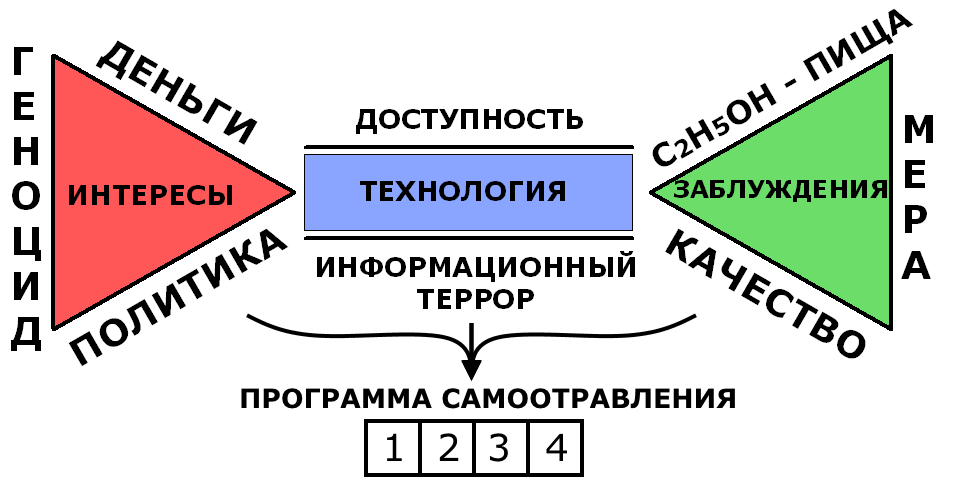 Давление злых корыстных интересов (деньги, политика, геноцид) осуществляется через организованные ими информационный террор и доступность ядов для самоотравления. В результате у людей с детства формируются программы самоотравления, которые и заставляют человека отравляться интоксикантами.Доступность ядов – одно из условий существования самоотравления в обществе – ряд мероприятий со стороны организаторов отнимания Трезвости, обеспечивающий производство и продажу интоксикантов. Среди них:легализация интоксикантов (табак, алкоголь – яды легальные, предпринимаются попытки легализовать и другие);увеличение сети распространения (киосков, магазинов, баров, ресторанов и других заведений);увеличение времени работы точек, распространяющих яды (многие киоски и магазины делают это круглосуточно);продажа «слабоалкогольных» смесей и разведений (пиво, вино, джин-тоник, и др.);маскировка ядов другими веществами. Например, введение в алкогольные разведения сахара, соков, сиропов и прочих веществ, скрывающих истинный вкус алкогольного яда;расфасовка ядов в мелкую упаковку, торговля уменьшенными дозами. (Применительно к алкоголю: «мелкие бутылочки» и «баночки», позволяющие отравляться прямо на улице, «из горла». Применительно к табачному яду: «тонкие» отравляющие снаряды, «торговля с рук» по одному отравляющему снаряду. Это увеличивает число приобщающихся, особенно среди детей. Применительно к ядам ускоренного поражения: организация производства и бесконтрольная продажа одноразовых шприцов).Есть и другие меры, увеличивающие доступность ядов. Например, публикация рецептов и схем устройств, позволяющих организовать производство ядов на дому, продажа готовых устройств (самогонных аппаратов и др.).Примечание. Сеть распространения, продуктовые магазины удовлетворяют спрос на интоксиканты, который заранее сформирован у людей через информационные террор населения.Информационный террор населения – второе условие существования самоотравления в обществе – организованные действия ломехуз по созданию информационной среды, которая программирует человека, семью, общество в целом на «добровольное» отравление интоксикантами (табаком, алкоголем и другими).Примечание. Цель информационного террора – формирование и закрепление в каждом человеке, в каждой семье, в обществе в целом запрограммированности на самоотравление различными ядами.Информационный террор населения имеет свои методы и инструменты воздействия. При этом активно используются свойства человеческого сознания и подсознания, индивидуальной и групповой психологии, свойства тела человека и т. д.Методы, приемы и способы информационного воздействия различны. К ним, в частности, относятся многократное повторение слов и фраз, влияние на подсознание, минуя контроль разума. Например, использование контекста, ассоциативных связей, выворачивание привычных понятий и т. д.Сюда же относится создание и захват ритуалов, «ключевых слов» и выражений. Например, «Русская» водка, «Советское» шампанское. Пример захвата установившихся ритуалов – обряд похорон, который на Руси всегда был трезвым. К созданию новых ритуалов относится, например, утверждение «профессиональных» праздников. Идёт прицельная работа на каждый слой населения с учётом половозрастных и других отличий. Например, карманный табачный крематорий с изображением Ленина, Сталина, пиво «Комсомольское», «Студенческое» и т. д.Технически информационный террор осуществляется через книги, газеты, журналы, кино, радио, телевидение, песни, тосты и др. Основой же идеологии и практики информационного террора являются ключевые положения «теории культурного умеренного пития».Средства формирования и управления общественным сознанием (устар. Средства массовой информации) – технические и иные средства информационного воздействия на людей, общественное сознание с целью управления.В силу сложившейся традиции все информационные воздействия со стороны технических и иных средств на население называются «информированием населения». Это ошибочное название явления. Потому что в жизни любое слово, любой сигнал, идущий от человека к человеку, имеет целью вызвать то или иное действие, сформировать то или иное поведение. Технические средства лишь усиливают воздействие.Мир вошёл сейчас в эру информационных технологий, эру информационных принуждений. Появились даже новые специалисты: «политтехнологи», «пиарщики», «специалисты по связям с общественностью» и т. д. В настоящее время СМИ, с привлечением возможностей информационных технологий, по степени воздействия на общество перешли в новое качество.В связи с этим устаревшее понятие «Средства массовой информации» следует заменить на более точное, отражающее суть явления – «Средства формирования и управления общественным сознанием» (СФиУОС).Программисты на самоотравление интоксикантами – это люди, способствующие возникновению у других людей запрограммированности на самоотравление интоксикантами.«Теория культурного умеренного пития» – одновременно инструмент и идеология информационного террора, внедрения в человека, в семью, в общество интоксикантной запрограммированности, то есть всех составляющих программы на самоотравление.Примечание 1. Сверхзадача теории «культурного умеренного пития» состоит в том, чтобы поставить человека, семью, общество в целом перед ложным выбором: «Травись красиво, умеренно, культурно, учи этому детей, а иначе станешь пьяницей, алкоголиком». Ложный выбор – одна из главных задач информационного террора населения.Соответственно, публикуется целая библиотека алкогольно-табачных абсурдов типа «Как научиться выпивать с пользой для здоровья?» или «Энциклопедия безопасного курения», которые объясняют детям и молодёжи, как вести себя на ритуалах самоотравления.Упоминание слова Трезвость «теория культурного умеренного пития» исключает совсем. А если о Трезвости и упоминается, то ломехузы о Трезвости говорят в унизительных негативных тонах, как об уделе людей больных, скаредных, жадных, которые не умеют и не любят «жить широко, раскованно и щедро».Основные положения «теории культурного умеренного пития» применяются не только к алкоголю, но и другим ядам. Например, положения о «малых, умеренных дозах», «высоком качестве» применяемых для самоотравления ядов используется ломехузами и в отношении табачных ядов, и интоксикантов ускоренного поражения.Кроме постановки человека, семьи, общества в целом перед ложным выбором, информационный террор через «теорию культурного умеренного пития» навязывает ряд других положений.Примечание 2. Словам «алкоголик», «пьяница» придаётся исключительно уничижительный оттенок. Эти слова используются как клеймо позора, «бескультурья», «болезни». Болезни позорной, в которой виноват исключительно «сам больной».Этим достигается несколько целей. Во-первых, вина с истинного виновника (организаторов самоотравления населения) переносится на жертву. Во-вторых, раз «алкоголизм это болезнь и позор», то человек, спасая своё самомнение, до самой последней черты не признаёт себя «алкоголиком», а считает себя «таким, как все» и, соответственно, не предпринимает даже попыток к осознанию явления и освобождению от самоотравления. В-третьих, общественное внимание таким приёмом уводится от сути явления (действий организаторов самоотравления) на другое – на «борьбу с пьянством и алкоголизмом» (варианты: «лечение», «преодоление», «уменьшение масштабов злоупотребления» и т. д.).Примечание 3. Информационный террор маскирует начало самоотравления (момент пробы, приобщения). Начальные стадии являются самыми опасными для людей, и они маскируются словосочетаниями: «культурное умеренное питие», «культурно пьющий», «выпивающий в меру» и подобными. Информационное прикрытие делает эти начальные стадии наиболее тяжёлыми для освобождения, потому что при таком «информационном сопровождении» и человек, и семья, и общество не видят беды – отнимания Трезвости и всех последствий этого.Примечание 4. Информационный террор через «теорию культурного умеренного пития» «забивает» в общественное сознание триединую ложь:«Алкоголь – ПИЩА, она должна быть КАЧЕСТВЕННОЙ, и её нужно потреблять В МЕРУ».Истина же в том, что около полутора тысяч лет люди знают, что алкоголь – яд, а не пища. А понятия «качество» и «мера» применимы лишь к пище.Язык утверждения и сохранения Трезвости (язык УСТ, язык Трезвости) – комплекс понятий, определений, слов и выражений, способствующих утверждению и сохранению Трезвости человеком, семьей, обществом в целом.Примечание. Говоря о языке утверждения и сохранения Трезвости, нужно всегда помнить, что применяемые в языке слова, выражения, понятия и определения способствуют правильной обработке информации. Сравните. Перед вами абзац, составленный с применением языка ломехуз, то есть слов, программирующих на самоотравление.«Женщины, оживленно переговариваясь между собой, проворно расставляли на столе бутылки с винами высочайшего качества, а также любовно отполированные до блеска фужеры на высоких ножках, через какие-то минуты все дружно произносили тосты. Веселье началось».А теперь вслушайтесь в это же самое, но переведенное на язык утверждения и сохранения Трезвости, то есть с применением слов, понятий и выражений, правдиво и точно описывающих происходящее.«Женщины, оживленно переговариваясь между собой, проворно расставляли на столе бутылки с ядовитыми алкогольными смесями и разведениями, содержащие яды высочайшего качества, а также тщательно отполированную до блеска ритуальную посуду для самоотравления на высоких ножках, через какие-то минуты после ряда абсурдных выступлений началось массовое ритуальное самоотравление».Язык утверждения и сохранения Трезвости нужно применять всегда и везде. То есть в своих мыслях, разговорах, публикациях, официальных документах и так далее.Невозможно утверждать Трезвость, пользуясь языком ломехуз, программирующим людей на самоотравление ядами (табаком, алкоголем и другими). Ваши фразы, ваши разъяснения и документы от этого потеряют всю свою убедительность и внутреннюю логику, ибо чуждые слова все время будут в логическом и эмоциональном конфликте со смыслом, который вы пытаетесь вложить в свое изложение.Свободное владение языком утверждения и сохранения Трезвости является одним из признаков разрушения личной программы самоотравления и, соответственно, освобождения от интоксикантной зависимости.Теория Трезвости – комплекс теоретических и практических сведений, позволяющих утверждать и сохранять Трезвость человеку, семье, обществу в целом.Интоксиканты – яды, на которые у человека можно выработать зависимость (табак, алкоголь, некоторые лекарства, опий, марихуана, героин, крек и др.).Примечание. В настоящее время известно более 3000 веществ, на которые у людей информационными способами можно сформировать зависимость, совокупность рефлексов самоотравления.Требование к этому веществу одно: чтобы этот яд сразу не убивал. Вид, вкус, запах, цвет, происхождение яда не имеет значения. Так же, как не имеют значения и ощущения, вызываемые этим ядом. Искаженное методами программирования сознание будет трактовать всё это как привлекательное.Алкоголь (этиловый спирт, этанол) – техническая жидкость, для человека – яд.Примечание. Важно также понимать, что в настоящее время алкоголь является ведущим интоксикантом. Его применение для целей отравления населения надежно легализовано и закреплено во множестве ритуалов, пословиц, песен, фильмов и в других жанрах.Ломехузы прилагают все усилия для того, чтобы сохранить отнимание Трезвости «на веки вечные». Показательна динамика изменения формулировок ГОСТ.ГОСТ 18300-72: «Этиловый спирт – легко воспламеняющаяся бесцветная жидкость с характерным запахом, относится к сильнодействующим наркотикам, вызывающим сначала возбуждение, а затем паралич нервной системы».ГОСТ 5964-82: «Этиловый спирт – легко воспламеняющаяся бесцветная жидкость с характерным запахом, относится к сильнодействующим наркотикам».ГОСТ 5964-93: «Этиловый спирт – легковоспламеняющаяся бесцветная жидкость с характерным запахом».В то же время имеются документы, в которых отравляющие свойства алкоголя показаны объективно. Например, Перечень веществ, продуктов, производственных процессов, бытовых и природных факторов, канцерогенных для человека (гигиенические нормативы ГН 1.1.725-98) характеризуют алкоголь как «вещество с доказанной для человека канцерогенностью».В практике можно встретить различные названия этого ядовитого вещества: алкоголь, этиловый спирт, этанол, питьевой спирт, медицинский спирт, хлебный спирт, пшеничный спирт и т. д. За всеми этими названиями скрывают одно и то же вещество – C2H5OH.Спирт является хорошим растворителем. В любых пропорциях растворяется в воде, жирах. Это сырье для химической промышленности, прекрасное топливо для двигателей внутреннего сгорания. Также спирт применяется в амортизирующих устройствах, тормозных устройствах, гидросистемах, для дезинфекции и т. д.Алкоголь легко воспламеняется, имеет характерный отвратительный запах и жгучий вкус. При приеме внутрь является сильнейшим протоплазматическим, то есть проникающим в протоплазму всех клеток человеческого организма, ядом.Табак – табачное сено с наполнителями, специально приготовленное для отравления человеческого организма.Примечание. Ядовитым является и само растение табак, и табачный дым. В табачное сено добавляют маскирующие наполнители: сухофрукты, мяту, душицу, валериану, ментол, мёд, селитру, в некоторых рецептах есть даже кумарин (крысиный яд) и др. При этом у каждой табачной фирмы свои «ноу-хау».Интоксиканты ускоренного поражения – это яды, на языке ломехуз называемые «наркотиками».Примечание. Требуется убрать из жизни слова «наркотики», «наркоман», «психоактивные вещества» (ПАВ). Потому что через эти слова демонизируется целый ряд ядов. Им приписываются необычайные свойства, «вызывающие» зависимость. Через такой посыл общественное сознание, сознание отдельного человека уводится от сути вопроса: основа зависимости – не химические свойства яда, а программа самоотравления. И, соответственно, виноваты не вещества и не сами люди-отравленники, а те, кто создаёт условия внедрения в общество программ на самоотравление, сбыт интоксикантов, наживается на отравлении и убийстве людей.Интоксикантная зависимость (от табака, алкоголя и других ядов) – комплекс, состоящий из:запрограммированности на самоотравление (программы);физиологических механизмов.Примечание: главным в комплексе является программа.Трезвенник естественный – человек, физически свободный от отравления любыми ядами, избежавший приобщения к самоотравлению ими.Примечание. Критерием естественной Трезвости в данном случае считается именно отсутствие приобщения к интоксикантам (первой пробы). Однако естественный трезвенник в программирующей на самоотравление среде может получить информационное повреждение в виде программы самоотравления, которая может проявляться в речи (алкогольный юмор, тосты, абсурды), в провоцировании других людей на самоотравление, (тогда он выступает в роли программиста), в активном сопротивлении утверждению и сохранению Трезвости в себе, семье и обществе.Бывший трезвенник – человек, у которого отнята Трезвость (сформирована программа на самоотравление), в результате чего он начал отравляться теми или иными интоксикантами (алкоголем, табаком и др.).Примечание. Самая тяжелая для освобождения и самая опасная для окружающих форма запрограммированности на самоотравление маскируется словами «культуропитейщик», «культурное употребление», «знает меру» и т. д. Особая опасность «культуропитейской» позиции в том, что человек не видит необходимости защиты Трезвости, допускает отнимание Трезвости как у себя, так и у окружающих, в том числе у своих детей. Все бывшие трезвенники – это люди обманутые, подвергнутые информационному террору и, соответственно, запрограммированные на самоотравление. Это жертвы.Воздержанник – человек, запрограммированный на самоотравление, но на какой-то период времени, иногда и до конца жизни, избегающий отравления ядами («закодировался», сам себя «зажал», «вшил ампулу», «болен – нельзя» и т. д.).Свобода от интоксикантной зависимости – состояние человека, разрушившего личную программу самоотравления или перешедшего из состояния естественной Трезвости в сознательную, в результате целенаправленных занятий.Освобождение от интоксикантной зависимости, как и переход из естественной Трезвости в сознательную, сопровождается овладением основными положениями теории Трезвости и языком УСТ.Сознательный трезвенник – человек, свободный от запрограммированности на самоотравление, от физических отравлений интоксикантами в любых количествах, имеющий информационную защиту от отнимания Трезвости. Режим сознательный и постоянный.Трезвенник-просветитель – сознательный трезвенник, владеющий теорией Трезвости, языком утверждения и сохранения Трезвости, способствующий освобождению других людей от запрограммированности на самоотравление любым ядом, а также переходу естественной Трезвости людей в сознательную.Учитель Трезвости – трезвенник-просветитель, владеющий методикой проведения уроков Трезвости.Примечание. Общественное движение «Союз утверждения и сохранения Трезвости «Трезвый Юг» предложило программу под общим названием «Стань народным учителем Трезвости!». По этой программе ежегодно на слётах Трезвости «Трезвого Юга» и «Трезвого Урала» проводятся курсы по повышению квалификации соратников.Уроки Трезвости (в образовательных учреждениях) – уроки, способствующие переходу естественной Трезвости детей в сознательную, формирующие мораль Трезвости.Примечание. Следует отличать уроки Трезвости от уроков «профилактики». Уроки Трезвости раскрывают само понятие Трезвости, значение Трезвости для человека как ценности, как основу созидания, и устойчивого развития страны. Такие уроки раскрывают механизм отнимания Трезвости и показывают путь утверждения и сохранения Трезвости в человеке, семье и обществе.А уроки «профилактики» (ещё они называются уроками «профилактики употребления психоактивных веществ (ПАВ)») в основном привлекают внимание детей к самоотравлению, к самим ядовитым веществам. Ключевые слова профилактики: «злоупотребление», «ответственное отношение к алкоголю» и т. д.Метод освобождения от интоксикантной зависимости Геннадия Андреевича Шичко.Г.А. Шичко (1922-1986 гг.) установил, что причина самоотравления в обществе – результат искажения сознания. Он разработал и применил метод освобождения от программ самоотравления.Открытия Г.А. Шичко в физиологии:Г.А. Шичко открыл социально-психологическую запрограммированность людей на вредные привычки.Г.А. Шичко открыл, что слово, написанное человеком перед сном, действует на сознание и подсознание в десятки раз сильнее, чем слово сказанное, услышанное или прочитанное.Г.А. Шичко открыл, что вредные программы разрушаются во сне, когда человек спит после написания специального дневника и самовнушения.Характеристики метода Г.А. Шичко (метода освобождения от запрограммированности на самоотравление):Метод является психолого-педагогическим.В основу метода положено сознательное воздействие самого человека на своё сознание и подсознание правдивой информацией с последующим анализом прожитого дня в виде написания дневника (ответы на специальные вопросы) и написанием самовнушения перед сном.Освобождение от запрограммированности на самоотравление, формирование сознательной Трезвости происходит во время 10-дневных учебных занятий с последующим полугодовым сопровождением в виде написания дневников по специальному графику.Эффективность курса освобождения от любых вредных привычек равна 100% при выполнении двух условий: наличие желания освободиться от вредной привычки и выполнение требований метода.Научные открытия Г.А. Шичко выявили саму суть механизма отнимания Трезвости у людей и сделали очевидными шаги по восстановлению Трезвости общества в целом.Курс по освобождению от табачно-алкогольной зависимости и формированию трезвых убеждений – обучающий курс, включающий основы теории Трезвости. В результате прохождения курса человек становится сознательным трезвенником.Примечание. В наше время, когда человек, семья, общество со всех сторон подвергаются изощрённому информационному террору, для действенной защиты от отнимания Трезвости каждому человеку нужно владеть комплексом знаний по утверждению и сохранению Трезвости, который наиболее полно и точно формируются на курсах, проводимых по методу Г.А. Шичко.Программа самоотравления – ряд взаимосвязанных информационных блоков, записанный в мозгу человека на уровне разума (сознания) и подсознания, содержащий в себе:блок №1 - «блок соблазнительных ситуаций и соблазнителей»;блок №2 - «блок внутренних состояний»;блок №3 - «блок ложных знаний и самозащиты программы»;блок №4 - «блок ритуальных действий».Примечание. Программа у каждого человека сугубо «индивидуальная». То есть наполнение блоков у каждого человека своё. В то же время имеются и общие закономерности. Они отражены в функциях блоков, из которых и состоит программа. Например, ребенок на собственном дне рождения (а это «ситуация», следовательно, заполнение блока №1) увидел как красиво, с торжественной улыбкой («внутреннее состояние», блок №2) мама подняла ритуальную посуду с ядом («ритуальное действие», блок №4) и сказала тост («ложные знания и самозащита программы», блок №3). Всё улеглось на свои полочки, сформировалось «положительное отношение к алкоголю».С этого момента, играя в «день рождения» или «праздник», ребенок, не думая, то есть рефлекторно, будет поднимать кубик, как поднимала посуду с ядом его мама, и тем будет укреплять блок №4, отрабатывая и совершенствуя свои «ритуальные действия», ориентированные на самоотравление.Так и закрепляется, у каждого по-своему, «запрограммированность» – программа самоотравления. Ниже дана развернутая характеристика четырёх блоков, составляющих программу самоотравления.Блок №1 – «блок соблазнительных ситуаций и соблазнителей».Это список ситуаций, на которые у данного человека выработан условный рефлекс на самоотравление табачно-алкогольными ядами и иными интоксикантами. Например, праздники, покупка, встреча, расставание, отравление до еды, после еды и т. д.Ситуация – это отмечаемая человеком смена внешних условий, осознанная или на уровне подсознания.Блок №2 – «блок внутренних состояний».Этот блок тесно связан с первым блоком и детально прописывает, что должен ощущать отравленник в каждой ситуации и на каждой стадии самоотравления. Состояние при встрече, в атмосфере праздника, горе, радость, расположенность «на душевный разговор». Знаменитое: «Ты меня уважаешь?» – это отсюда! При формировании как блока №1, так и блока №2 ломехузами эксплуатируется высокая способность человека к обучению и подражанию («эффект обезьянки»).Блок №3 – «блок ложных знаний и самозащиты программы».Вот примеры ложных знаний, записанных в этом блоке: «алкоголь – специфическое пищевое вещество», «алкоголь лечит и согревает, увеличивает творческую активность и половую потенцию», «алкоголизм – болезнь», «малые дозы алкоголя расширяют сосуды» и т. д.В этом же блоке и установка на отравление, и положительное отношение к интоксиканту (алкоголю, табаку и другим). Тут же алкогольный юмор, тосты и прочие абсурды, которые используются программой для ее самозащиты.Блок №3 сохраняет программу от разрушения при внешних информационных воздействиях. Этот блок обеспечивает «самозащиту» программы при малейшей угрозе любому другому блоку программы.Неподготовленный человек в общении с запрограммированными людьми, как правило, не различает реакцию личности человека и реакцию его программы. Но умение различать их приходит после некоторой тренировки.Примеры простейших защитных реакций программы.На вопрос «Почему вы травитесь табачным ядом? Разве вы не знаете, что это медленная смерть?» блок защиты заставляет табачного отравленника отвечать: «А я и не тороплюсь!». На вопрос «Девушка, почему Вы травите себя табачным ядом?» можно получить от блока защиты такой ответ: «А я убиваю в себе лошадь!»Или на вопрос «Алкоголь же яд! Вы почему травите себя, наносите себе вред?» блок защиты голосом человека отвечает: «Так ведь и жить тоже вредно! От этого тоже умирают!»А, например, при угрозе разрушения блока №1, в котором содержатся соблазнительные ситуации и соблазнители, программа защищается комплексом «белой вороны». Человек начинает испытывать дискомфорт: «Как это, все в праздник травятся, а я как «белая ворона».При виде трезвенника, при разговоре с ним также возникает угроза программе, т. к. личность человека может укрепиться и начать подражать трезвеннику, чтобы этого не произошло, блок защиты выдает фразу: «Кто не курит и не пьет, тот здоровеньким помрет!» и т. д.Нужно отметить, что блок защиты может выставить самые разнообразные защитные реакции, но они легко определяются. Их общий признак – это «реакции отторжения» Трезвости и сохранение настроя на самоотравление. Они часто носят агрессивный характер: «Что вы лезете в душу со своими нотациями?» и т. д.Важно отметить, что при сознательном разрушении программы по методу Шичко выше перечисленные реакции блока защиты практически снимаются, и освобождение идет легко на творческом подъеме.Блок №4 – «ритуальные действия».Ритуальные действия это, по сути, условные рефлексы, особым образом организованные, и без подкрепления они, как известно, гаснут. Поэтому разрушение блока ритуальных действий может происходить и тем, что человек сам себе запрещает отравляться в соблазнительных ситуациях. Через какое-то время в результате воздержания (особенно сознательного воздержания) условно-рефлекторные механизмы слабеют.Блок защиты защищает программу от разрушения и в этом случае. Человек «на воздержании» может испытывать различные тягостные состояния, происхождение которых для него плохо объяснимо. Может возникнуть раздражительность, «тяга», «гон», ощущение «потери» и другие. Вплоть до реакций, напоминающих аллергические.В «блоке ритуальных действий» содержатся механизмы условных рефлексов на самоотравление в ситуациях, которые записаны в блоке №1 «соблазнительных ситуаций и соблазнителей».Важно понять, что в блоке №4 содержатся «автоматические, принудительные» реакции человека и его организма, под действием которых человек непосредственно выполняет само отравление. Например, достает отравляющий табачный снаряд из карманного крематория, поджигает его и начинает совершать вонючие отравляющие вдохи. При этом он может искренне себя ругать, говорить себе, что это последний раз и т. д.Блок №4 (ритуальные действия) запускается в следующем порядке: сначала блок №1 воспринимает из внешней среды сигнал, идущий от соблазнительной ситуации или соблазнителя. Это могут быть «командные» слова тоста, вид этикетки, звон посуды, вид собравшихся для коллективного самоотравления и т. д.Под действием этого сигнала запускается блок №2 (внутренних состояний). Человек начинает испытывать, например, «тягу», «гон» на самоотравление. Предвкушение ощущений, сопровождающих самоотравление, и ощущения после него и т. д. И только после этого «начинают чесаться руки», и выполняются сами ритуальные действия по самоотравлению.Иногда в это течение сигналов может вмешаться «внешняя помеха». Например, соблазнительную для мужа ситуацию увидела жена: «дружки подошли». И она может попытаться остановить процесс самоотравления. В этом случае запускается блок №3, и в итоге часто побеждает программа. Получается, как по Высоцкому: «Уж если я чего решил, то выпью (отравлюсь) обязательно!» Блок защиты включается и в том случае, если в уже начавшийся процесс вмешается личность человека и подскажет, что хватит самоотравляться. В этом случае возникает «внутренняя борьба» между личностью человека и программой, которую неподготовленный человек воспринимает как «борьбу с самим собой».При формировании этого блока ломехузами используется свойство человека к выработке и закреплению условных рефлексов.Условные рефлексы на самоотравление у человека закрепляются точно так же, как и у животных – через поощрение после отравления («эффект собачки»). При этом в качестве поощрения для человека выступает и «закуска», и «одобрение» окружающих и другие факторы.Ситуация – смена ВНЕШНИХ условий, отмечаемая человеком (осознанная или на уровне подсознания).Соблазнительные ситуации – ситуации, способные запускать программу самоотравления у человека, запрограммированного на самоотравление интоксикантами.Примечание. Ситуация, применительно к самоотравлению, выступает как пусковой сигнал, который и запускает программу и весь процесс самоотравления. Здесь нужно отметить интересный момент. Люди редко четко замечают саму ситуацию. Обычно сигнал от нее тут же перекрывается более мощным сигналом от блока №2 - «внутренних состояний».Например, человек встречает друга, такого же табачного отравленника, и они начинают совместно отравляться табачным ядом. Если их спросить, почему они это начали делать, то оба ответят, что им «захотелось закурить». Пусковая ситуация – «встреча друга отравленника» прошла мимо их сознания. На умение распознать соблазнительную ситуацию нужно обращать особое внимание в курсе по освобождению от интоксикантной зависимости.Соблазнители – люди, предметы, здания, рекламные сооружения, способные запускать программу самоотравления у человека, запрограммированного на самоотравление интоксикантами.Тосты – короткие абсурдные «застольные» высказывания в среде собравшихся для самоотравления, создающие соответствующую эмоциональную атмосферу, облегчающую процесс самоотравления, и способствующие ускоренной выработке условного рефлекса на самоотравление интоксикантом (чаще всего алкоголем). Эти абсурды содержат «ключевые (командные) слова», на которые и вырабатывается рефлекс на самоотравление.Примечание. Слова в тосте делятся на командные и обрамляющие. Именно командные слова тоста и запускают «ритуальные действия» – 4-й блок программы самоотравления. Слово «за» является основным командным словом практически любого тоста. Все остальные слова в тосте (их «занимательность» и «витиеватость») служат только для обрамления командных слов. Наряду с командным словом «за» есть и другие: «Ну, будем...», «Давайте выпьем…», «Давайте вздрогнем...» и т. д.Отравление алкоголем – процесс отравления алкогольным ядом. В программе, заставляющей человека отравляться, это выражение маскируется словами: «выпить», «остограмиться», «вздрогнуть», «принять на грудь» и другими.Примечание. Категорически исключено в отношении отравления алкогольным ядом, а также алкогольными смесями и разведениями, применять слова «алкогольные напитки», «выпить». Так как на уровне подсознания эти слова ассоциируются с питательными веществами, с пищей, с тем, чем можно питаться. А алкогольным ядом можно только отравляться.Алкогольные смеси и разведения – различные алкогольные изделия. В программе, заставляющей человека отравляться, это выражение маскируется словами: алкогольные «напитки», «пиво», «вино», «водка», «коньяк» и другими.Ритуальная посуда для самоотравления – емкости для алкогольных смесей и разведений. В программе, заставляющей человека отравляться, это выражение маскируется словами: «рюмки», «фужеры», «бутылки», «графинчики» и другими.Бред отравленного сознания – нарушение мозговой деятельности вследствие отравления интоксикантом. В программе, заставляющей человека отравляться, это выражение маскируется словами «кайф», «балдёж» и др.Матебремник – «матерьюотравленник» – человек, получавший отравления ядами в утробе матери, запрограммированной на самоотравление.Табачный отравляющий снаряд – «карманное устройство для холодного копчения человека изнутри». В программе, заставляющей человека отравляться, это выражение маскируется словом «сигарета», «папироса» и т. д.Карманный крематорий – пачка табачных отравляющих снарядов.Примечание. На складах хранения табачного сена в листве табака заводятся насекомые, в частности тараканы. Они попадают на конвейер нарезки и, в конечном счете, в табачные отравляющие снаряды. Отсюда и название – карманный крематорий.Травиться табачным ядом – в программе, заставляющей человека отравляться, это выражение маскируется словом «курить».Отравляющий вонючий вдох – в программе, заставляющей человека отравляться табачным ядом, это выражение маскируется словом «затяжка».Пассивное отравление табаком – вынужденное отравление человека, находящегося в атмосфере, отравленной табачным дымом.Примечание. Разновидность пассивного отравления – «отравление через промежуточный носитель».Отравление табачными ядами возможно даже в комнате, в которой в данный момент отсутствует видимый табачный дым и даже его запах. Но в этой комнате было отравление табачным ядом, и был табачный дым. В этом случае отравление идёт через вдыхание мельчайших аэрозолей (частиц пыли) на которых осел табачный яд.Закон увеличения дозы и перехода от «слабых» интоксикантов к более «сильным». Суть этого закона раскрывается его названием. Существует закономерность – отравление, раз начавшись, прогрессирует и идет с нарастанием. Это явление имеет свое четкое физиологическое объяснение.Примечание. Закон «увеличения дозы» действует не только в «пределах одного человека», но он верен и в отношении семьи, и общества в целом. Это явление отражается в «законе трех поколений».Закон «трех поколений». Его общая формулировка: дети усиливают доминирующие (ярко выраженные) качества родителей. В отношении процесса самоотравления этот закон в теории Трезвости звучит так: «Первое поколение начинает отравления, второе продолжает, а третье деградирует окончательно». Иногда этот закон комментируют эмоционально: «Первые – умеренно, вторые – уверенно, а третьи – окончательно». Другими словами, при отравлениях доза и «сила яда» нарастает и в поколениях, а не только в отдельном человеке.Примечание. Этот закон работает только в случае, если люди подвергаются постоянному программирующему воздействию со стороны внешней среды. При ослаблении информационного террора или его полном прекращении «закон 3-х поколений» даёт сбои. И в исторической перспективе при отсутствии информационного давления общество приходит к устойчивому естественному состоянию – Трезвости. Если же программирование на самоотравление заменяется на грамотные разъясняющие действия, то в этом случае достижение сознательной Трезвости общества занимает считанные годы (3-5 лет).Трезвое движение – народное движение к Трезвости.Примечание. Трезвость – естественное состояние человека, семьи, общества. Поэтому общество всегда стремится к своему естественному состоянию. В этом движении различается несколько уровней, которые разделяются на два крупных:стихийное движение народа к Трезвости;организованное движение народа к Трезвости.Стихийное движение народа к Трезвости – утверждение и сохранение народом Трезвости через народный опыт, обычаи, обряды, язык, через инстинктивное понимание Трезвости, как желательного и разумного состояния человека, семьи, общества.Организованное движение народа к Трезвости – народное движение к Трезвости, опирающееся на созданные им структуры, в которых сконцентрированы наиболее эффективные приемы, методы и идеология утверждения и сохранения Трезвости.Примечание. Волны Трезвости идут по всему обществу, достигая семьи, отдельного человека, охватывая и государственные структуры, вынуждая их на действия по утверждению и сохранению Трезвости, в первую очередь через соответствующее законодательство. По мере развития организованного движения народа к Трезвости, растёт уровень создаваемых народным движением структур и их опыт. С опытом они видоизменяются и реорганизуются. Соответственно растет и эффективность их действий.Волны Трезвости – комплекс информационных и иных воздействий на общество, идущих от отдельных граждан, организаций, государства и его структур, событий, обычаев, ритуалов и так далее, способствующих утверждению и сохранению в обществе Трезвости.Примечание. Мощнейшие волны Трезвости дает личный пример трезвой жизни, а также повсеместное и последовательное применение языка утверждения и сохранения Трезвости, уроки Трезвости и другие просветительские действия.Социальная база Трезвости – люди, которые поддерживают идею утверждения и сохранения Трезвости в обществе, понимают, как достичь этого результата, и могут аргументированно обосновать свою позицию, которые могут сформулировать и поддержать свой социальный заказ на Трезвость, выразить свою волю жить трезво.Утверждение и сохранение Трезвости – цель трезвого движения, а также одна из главных функций государства, действующего в интересах народа.Утверждение Трезвости – комплекс активных действий, способствующий полному освобождению человека, семьи, общества от интоксикантной зависимости.Сохранение Трезвости – комплекс действий со стороны человека, семьи, общества и его структур (в том числе государственных), направленный на сохранение достигнутой свободы от интоксикантной зависимости.Программа утверждения и сохранения Трезвости в России «Трезвость – воля народа!» определяет порядок утверждения и сохранения Трезвости в обществе.Идеология утверждения и сохранения Трезвости (идеология УСТ) – это мировоззрение, идеалом которого является жизнь человека, семьи, общества в естественном состоянии Трезвости. При этом общество имеет ресурсы и способы защиты естественной Трезвости.Примечание Продвижение и закрепление идеологии УСТ в общественном сознании осуществляется через мораль Трезвости, понятийный аппарат (язык УСТ). В текущий период времени важным ресурсом и инструментом утверждения и сохранения Трезвости является Программа утверждения и сохранения Трезвости в России «Трезвость – воля народа!»Мировоззренческий сдвиг – это явление, при котором общественное сознание через посредство новых понятий и правил переходит на качественно новый уровень.Мировоззренческий сдвиг в области утверждения и сохранения Трезвости – это переход к новой системе понятий и правил, то есть переход к идеологии УСТ. Он осуществляется через выполнение Программы утверждения и сохранения Трезвости в России «Трезвость – воля народа!» и закрепление в общественном сознании:цели – утверждение и сохранение Трезвости;морали Трезвости;языка утверждения и сохранения Трезвости.Мораль. Под моралью, в самом общем виде, понимается совокупность законов писаных и неписаных (то есть существующих в народном опыте, и передающихся в поколениях через обучение и воспитание), которые регулируют отношения между людьми.Мораль Трезвости – это знания, обычаи, правила, законы, писанные и неписанные, это умения, навыки и действия, позволяющие человеку, семье, обществу, народу сохранить своё естественное состояние Трезвости навсегда, а также утвердить (вернуть) Трезвость, если она отнята.«Закон должен утверждать правду!»В настоящее время действующее законодательство, по сути, устанавливает порядок отравления и убийства населения с целью наживы. Так, например, «Федеральный закон «О государственном регулировании производства и оборота этилового спирта, алкогольной и спиртосодержащей продукции и об ограничении потребления (распития) алкогольной продукции» от 22.11.1995 г. № 171-ФЗ. (с поправками) во второй статье содержит откровенную ложь, так как в ней алкогольные смеси и разведения определяются как «пищевая продукция».Наукой и практикой давно установлено, что алкоголь (другие названия – этанол, этиловый спирт) является техническим веществом ядовитым для человека в любых смесях, разведениях и дозах. Отравление начинается с первой капли.В названии ФЗ-171 присутствует слово «регулирование». Что этот закон регулирует, если он в основных понятиях содержит откровенную ложь?Примечание. Цицерону принадлежат слова: «Хочешь изменить мораль общества – измени его законы!» Следовательно, если мы действительно желаем сохранить и утвердить в обществе Трезвость, закрепить её в морали Трезвости, нам, прежде всего, нужно обратить внимание на ныне действующее законодательство и изменить его.Учитывая, что отнимание Трезвости является особо опасным видом социального паразитизма, а так же учитывая, что общепризнанные в настоящее время потери населения, так или иначе связанные с алкоголем, находятся в районе 700 тыс. чел. ежегодно (табак и другие яды уносят ежегодно ещё 500 тыс. чел.), учитывая, что расходы населения на приобретение алкоголя находятся в доверительном интервале 4-8 триллионов рублей ежегодно, общее название ныне действующего законодательства (и ФЗ № 171, и законов о рекламе и т. д.) должно быть правильным, а именно:Законодательство, устанавливающее порядок отравления и убийства населения с целью наживы.Такое название должно стать общеупотребительным, народным, потому что это точное правдивое название.Лицензия на отравление и убийство населения с целью наживы – это лицензии, которые выдаются на право торговли алкогольными ядами.Примечание. Широко известны слова английского публициста 19 века Томаса Джозефа Даннинга:«Капитал избегает шума и брани и отличается боязливой натурой. Это правда, но это ещё не вся правда. Капитал боится отсутствия прибыли или слишком маленькой прибыли, как природа боится пустоты. Но раз имеется в наличии достаточная прибыль, капитал становится смелым. Обеспечьте 10 процентов, и капитал согласен на всякое применение, при 20 процентах он становится оживлённым, при 50 процентах положительно готов сломать себе голову, при 100 процентах он попирает все человеческие законы, при 300 процентах нет такого преступления, на которое он не рискнул бы, хотя бы под страхом виселицы».Отравление населения табачно-алкогольными и другими ядами даёт огромные прибыли. Точные названия законов и нормативных актов, действующих в области отравления населения, их повсеместное использование наглядно высвечивает суть проблемы и сильнейшим образом способствует освобождению законодательства от разрушительной лжи.Лозунги Трезвости – устойчивые обороты речи, призывы, высказывания о Трезвости, формирующие мораль Трезвости в обществе.Примечание. Появление в обществе лозунгов Трезвости говорит о качественном росте социальной базы Трезвости. Примеры лозунгов:«Трезвость – воля народа!»;«Главную ценность в жизни храни: трезвым родился, трезвым живи!»;«Трезвость – основа созидания!»;«С трезвостью жить – добру служить».Такими же призывами к действию в направлении УСТ являются, например, названия ежегодных научно практических конференций, проводимых общественным движением «Трезвый Урал»:«Трезвость – необходимое условие для восстановления устойчивого развития России»,«Программу УСТ в России «Трезвость – воля народа» в жизнь!»,«Трезвость – КУРС России» и др.«Трезвость - в Конституцию! Правду - в закон!»Движение Трезвости в период, официально установленный для внесения дополнений и поправок в Конституцию, по инициативе общественного движения «Союз утверждения и сохранения Трезвости «Трезвый Урал» в официально установленном порядке через все объявленные каналы внесло дополнение в приведённой ниже редакции, в ответ были получены уведомления от официальных органов, уполномоченных работать с поправками в Конституцию.Кроме того, были выпущены десять видеороликов под общим девизом «Трезвость – в Конституцию! Правду – в закон!». Губернаторская газета «Тюменская область сегодня» 1 февраля 2020 года опубликовала статью под названием «Трезвость в Конституцию!». Ниже приведён текст внесённого дополнения.«В Российской Федерации с целью охраны здоровья и благополучия граждан, улучшения демографической ситуации, повышения эффективности экономики и обороноспособности страны отнимание Трезвости признаётся особо опасным видом социального паразитизма. Законодательство соответствует данным науки и практики и защищает граждан от любых действий, ведущих к отниманию Трезвости».Примечание. Девиз «Трезвость – в Конституцию! Правду – в закон!» понимается следующим образом.«Трезвость – в Конституцию!», за этими словами стоит приведённое выше дополнение в Конституцию.«Правду – в закон!», а за этими словами стоит Программа утверждения и сохранения Трезвости в России «Трезвость – воля народа!», первый пункт которой гласит: «Закон должен утверждать правду!»Трезвый Урал – общественное движение «Союз утверждения и сохранения Трезвости «Трезвый Урал» (ОД «Союз УСТ «Трезвый Урал»).Трезвый Юг – общественное движение «Союз утверждения и сохранения Трезвости «Трезвый Юг» (ОД «Союз УСТ «Трезвый Юг»).Трезвое Приволжье – общественное движение «Союз утверждения и сохранения Трезвости «Трезвое Приволжье» (ОД «Союз УСТ «Трезвое Приволжье»).Трезвая Россия – Межрегиональное общественное движение «Союз утверждения и сохранения Трезвости «Трезвая Россия».Научно-популярное изданиеЗверев Александр АлександровичИНСТРУКЦИЯ
ПО ОСВОБОЖДЕНИЮ ОТ ОСОБО ОПАСНОГО
ВИДА СОЦИАЛЬНОГО ПАРАЗИТИЗМАКонтакты для связи с автором:e-mail: trezv_tmn@mail.ru, тел.: +7-922-475-9611Контакты для связи с издательством:e-mail: info@trezvayatyumen.ru, тел.: +7-905-820-5283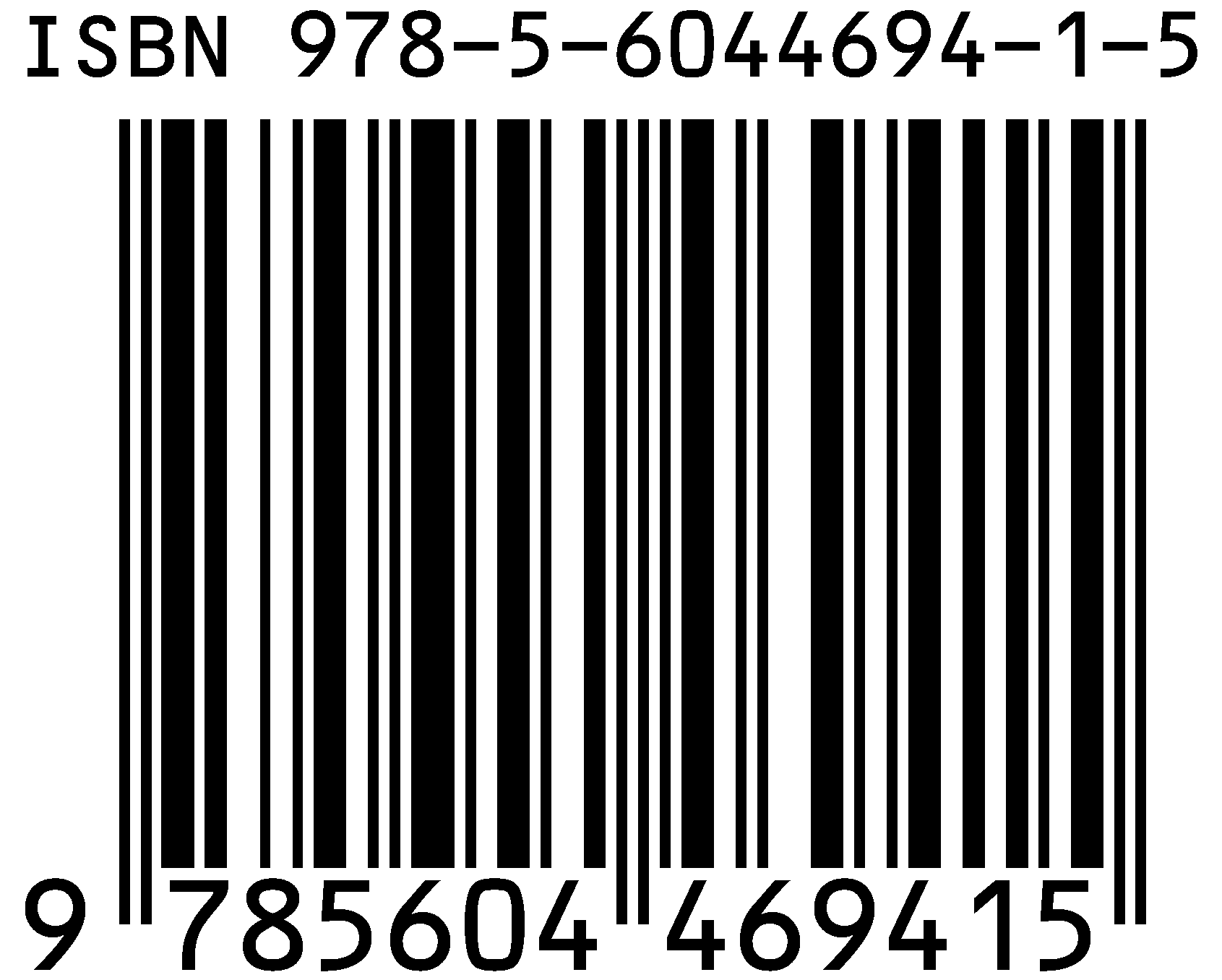 Подписано в печать 28.01.2021. Формат 60х84/8. Усл.-печ. л. 23,5.Тираж 300 экз. Заказ № 565.Отпечатано в ООО «Молот»625014, г. Тюмень, ул. Чекистов, 32а. 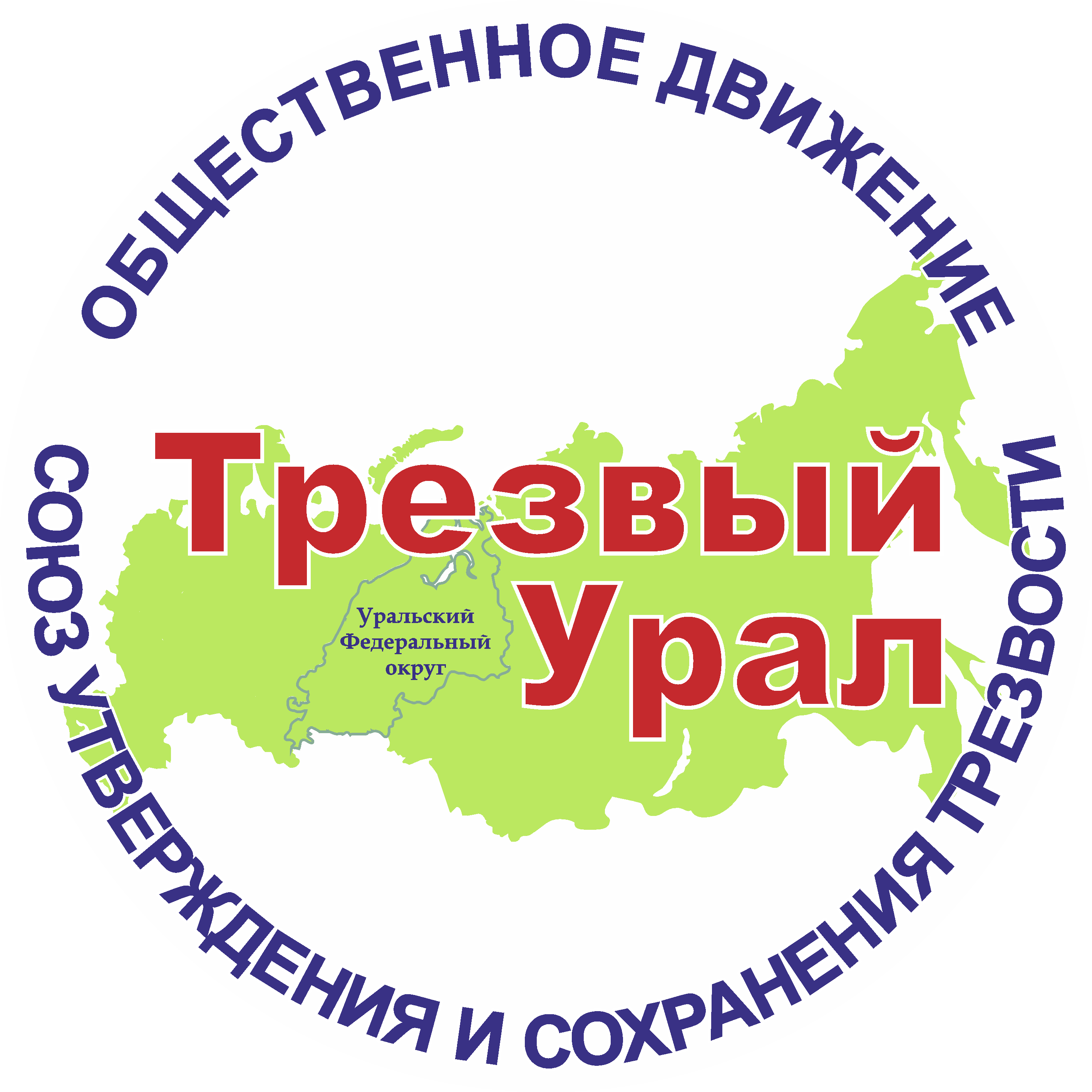 СОЮЗ УТВЕРЖДЕНИЯИ СОХРАНЕНИЯ ТРЕЗВОСТИ«ТРЕЗВЫЙ УРАЛ»А. А. ЗВЕРЕВИНСТРУКЦИЯПО ОСВОБОЖДЕНИЮОТ ОСОБО ОПАСНОГО ВИДАСОЦИАЛЬНОГО ПАРАЗИТИЗМА	Тюмень	2021Зверев, А. А.З-433Инструкция по освобождению от особо опасного вида социального паразитизма / А. А. Зверев. – Тюмень : Трезвая Тюмень, 2021. – 204 с.ISBN 978-5-6044694-1-5©	Зверев А.А., 2021©	Тюменская городская общественная организация утверждения
и сохранения Трезвости
«Трезвая Тюмень», 2021СОДЕРЖАНИЕОт автораВведение1От «Концепции…»
к Программе утверждения
и сохранения Трезвости в России
«Трезвость – воля народа!»2Критические замечания
по названию «Концепция…»3Течение интересов
и отнимание Трезвости.
Три головы драконаДенежныйПолитическийГеноцид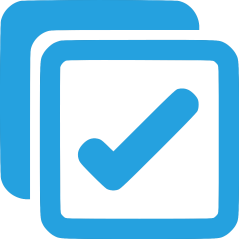 Организованная, активная часть общества совершенствуется именно в самых разнообразных способах паразитизма. Паразитизм всю историю человечества главенствует, совершенствуется и процветает. Созидание –
на втором плане.4Главное открытие 20-го века.
Как человека превращают
в жертву
табачно-алкогольного бизнеса?Такое злодеяние, как отнимание Трезвости, держится
на выработке у человека, семьи, общества в целом 
условных рефлексов на самоотравление. И делается 
это принудительно, с помощью информации, 
с помощью информационных технологий.5Как привычки управляют нами?
Хорошо это или плохо?
Поддаётся ли человек
дрессировке?6Условные рефлексы в авиацииВсё наше сложнейшее поведение, свойства личности, 
открытия, озарения, вдохновение – гигантская совокупность условных рефлексов, что живёт в нашем теле 
на «подложке» из безусловных рефлексов, 
заложенных в нас природой.7Как представления руководят нашим поведениемВсе действия, что мы совершаем, идут от той информации, которая находится в наших головах! Именно информация диктует нам те или иные действия (поступки) в ответ на сигналы, что поступают к нам из внешней среды через наши органы чувств. Информация лежит в основе наших привычек, предпочтений, взглядов. А потому нужно проверять каждое слово, каждое действие, саму окружающую информационную среду на созидательность.8Механизм отнимания Трезвости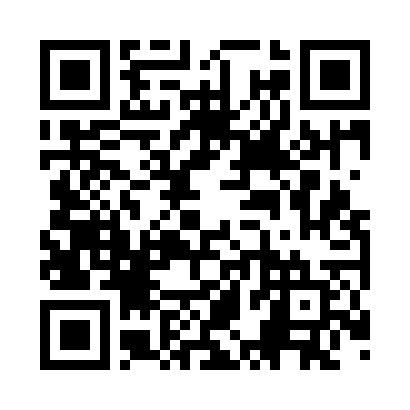 Главное в процессе отнимания Трезвости – информационный террор населения. Доступность, а точнее навязчивая продажа табачно-алкогольных ядов, по воздействию на население является составной частью информационного террора. В результате в таких условиях у человека и формируется искажение сознания – 
программа самоотравления.Именно через информационный террор происходит отнимание Трезвости. Это выдающееся, важнейшее открытие двадцатого века сделано двумя исследователями независимо друг от друга:- норвежским наркологом Х.О. Фекъяером и- отечественным учёным, к.б.н. Г.А. Шичко.Доказано, что ядовитые вещества, используемые для отнимания Трезвости, не обладают какими-то особыми «магически-притягательными» свойствами, главное – изощрённый информационный террор.Злые корыстные интересы:
денежный, политический, геноцид – отнимают ТрезвостьЗлые корыстные интересы:
денежный, политический, геноцид – отнимают ТрезвостьОрганизуют изощрённый 
информационный террор населения с целью программирования 
на самоотравление табачно-алкогольными и другими ядами.Создают «шаговую» доступность ядов для самоотравления, точнее, настойчивую, навязчивую продажу табачно-алкогольных ядов на каждом углу, как можно ближе к людям.9Триединая базовая ложьТРИЕДИНАЯ БАЗОВАЯ ЛОЖЬТРИЕДИНАЯ БАЗОВАЯ ЛОЖЬТРИЕДИНАЯ БАЗОВАЯ ЛОЖЬАЛКОГОЛЬ – ПИЩААлкоголь (этанол, этиловый спирт) является «пищевым продуктом». На этом ложном, абсурдном посыле в этой области права строится всё законодательство РФ.В частности Федеральный закон от 22 ноября 1995 г. N 171-ФЗ "О государственном регулировании производства и оборота этилового спирта, алкогольной и спиртосодержащей продукции и об ограничении потребления (распития) алкогольной продукции" (с изменениями и дополнениями) содержит в ст. 2 этот ложный посыл.Как следствие, яд продаётся в продуктовых магазинах, что сильнейшим образом программирует детей на самоотравление.КАЧЕСТВО«Пища» должна быть качественной. Человек, поверивший в то, что алкоголь – пища, готов принять и рассуждения о качестве яда, что усиливает воздействие информационного террора на его сознание.МЕРАЛюди, в своей практике наблюдающие отрицательное действие алкогольного яда, проявляют обеспокоенность. С целью её погашения вводится понятие мера. «Нужно соблюдать меру». «Травись умеренно, культурно, учи этому детей!»Таким простым приёмом вина с организаторов отнимания Трезвости переводится на жертву: сам виноват – «перебрал».10Потери России
от отнимания ТрезвостиХиросима, Нагасаки. Эти слова до сих пор приводят в трепет всех людей. В мгновение ока погибло около 250 тысяч человек. Прошло 74 года с той трагедии. А люди её помнят. Существует мемориал, посвящённый жертвам этого варварства. Потери России от отнимания Трезвости более миллиона человек в год! В год! Это сравнимо по потерям с четырьмя Хиросимами и Нагасаки, вмести взятыми, – ежегодно!За 74 года это 296 Хиросим и Нагасаки, вместе взятых. Потери России от отнимания Трезвости составили более 70 млн. человек. То есть они более чем в 3 раза превышают количество жертв Великой Отечественной войны 1941-1945 гг.Действия организаторов самоотравленияДействия организаторов самоотравленияАктивную деятельность озабоченной общественности организаторы
самоотравления уводят от утверждения
и сохранения Трезвости и предлагают
заниматься:Эту работу выполняют 
сами организаторы:Отвлечением: спорт, ЗОЖ, культурно-развлекательные мероприятия и т. д.Запугиванием: разъяснение вреда для организма, для общества (происшествия, разводы и т. д.);Наказанием за самоотравление с позиций законодательства: общественное порицание, товарищеские суды, ЛТП, перенос отпуска на зимнее время, перенос очереди на квартиру и т. д.Имитационно-провокационной деятельностью: установление расстояний от точек торговли до … (перечисление объектов);Контрольные закупки; контроль за временем продажи; закон «21» (ограничение продажи табачно-алкогольных ядов по возрасту);Внедрением продажи табачно-алкогольных ядов в спецмагазинах, но в черте поселений;Продвижением госмонополии на торговлю табачно-алкогольными ядами;И рядом других мероприятий.Реклама табачно-алкогольных ядов (брендов), в том числе скрытая. Наиболее наглядна реклама безалкогольного пива;Пропаганда, то есть продвижение примеров образа жизни с самоотравлением в фильмах, книгах, рассказах, песнях и т. д.;Агитация – распространение лжи о «пользе» самоотравлений в различных сферах жизни (социальной, экономической, медицинской и т. д.);Навязчивая продажа, организация буквально шаговой доступности;Совместная продажа табачно-алкогольных ядов и продуктов питания (мощнейший программирующий фактор).============================И всё это опирается на действующее законодательство, которое по факту устанавливает порядок отравления и убийства населения с целью наживы.11Личность и условные рефлексы.
Горка условных рефлексов.
Диалектика.
Загорский эксперимент12Пленники условных рефлексовИменно выработка условных рефлексов определяет способность всего живого приспосабливаться к изменяющимся условиям внешней среды. Вид, у которого легче и быстрее вырабатываются условные рефлексы, быстрее приспосабливается к изменениям. Следствие: у него больше шансов продолжить свою жизнь в потомках в процессе естественного отбора. По скорости образования условных рефлексов определяют «уровень интеллекта» у животных. И чем выше по эволюционной лестнице находится вид, тем выше у него способность к образованию условных рефлексов.А между тем вхождение человечества в эпоху информационных технологий привело к небывалому расцвету способов дрессуры как отдельного человека, так и огромных масс людей. В основе всех способов лежит выработка условных рефлексов, где один человек (или целый коллектив, масса других людей) вырабатывает условные рефлексы у других людей.13Условные рефлексы
и детские капризы14Программа самоотравления,
её устройство1Ситуации2Внутренние состояния3Блок 
защиты4Ритуальные действияЧеловек закрепляет в себе совокупности условных 
рефлексов под управлением информации, под влиянием каких-то представлений, побуждений, находящихся 
у него в голове. За этой информацией, за информационным вирусом в случае самоотравления стоит скрытый 
совокупный дрессировщик вместе с организованной 
им программирующей на самоотравление окружающей 
средой (песни, фильмы, реклама и т. д.)15Общий итог
по программе самоотравленияПрограмма самоотравления насаждается злыми 
корыстными интересами, при этом используется 
(эксплуатируется) высочайшая способность человека 
к выработке условных рефлексов.16Путь
к личному
освобождению17Путь
к освобождению
страныПонимание того, что главное в отнимании Трезвости –
информационный террор, позволяет создать документы государственного, федерального уровня, которые гарантированно позволяют прекратить отнимание Трезвости 
у наших людей.18К Программе
«Трезвость – воля народа!».
Немного истории19Внеочередная принципиально важная вставка
в наше повествование.
Дополнение в конституцию.
Социальный заказ стал полным20Программа утверждения
и сохранения Трезвости в России «Трезвость – воля народа!»21О дополнении
в Конституцию22Отнимание Трезвости –
отнимание разума.
Один литр
абсолютного алкоголя23Тургояк. «Трезво о политике».
Общественный интеллект
и ТрезвостьТрезвость во всём приоритетна! Глупо думать о каком-то мифическом спасении страны, пока её население сидит даже не в стакане, а в маленькой такой рюмочке! Высоты её стенок вполне хватает, чтобы закрыть человеку возможность видеть общественные процессы, понимать экономику, политику, иметь способность к единомыслию и согласованным созидательным действиям.24Жизнь началась с различения
и совершенствуется
вместе с нимЖизнь на Земле началась с того, что давным-давно ещё не существо, но уже и не совсем вещество научилось
РАЛИЧАТЬ, где можно «подкормиться», а где среда опасна, и научилось, соответственно этому различению, двигаться в безопасную сторону. Это основной закон Жизни. Вся последующая эволюция живых существ шла именно по линии увеличения способности к различению.25Различение
и нравственностьНравственность – это способность человека различать в сфере разума правду и ложь, а в социальной сфере добро и зло и действовать в соответствии с итогами различения в интересах созидания.26Мораль
и различениеМораль – это совокупность законов
писаных и неписаных, которые регулируют
отношения между людьми.27Различение
и политикаПолитика – это процесс по выявлению
и различению (разделению) интересов.28Различение
и властьВласть – это процесс по удовлетворению 
выявленных интересов, который осуществляется 
с помощью правил движения денежных потоков.29Различение
и творчествоТворчество – это умение решать задачи, 
способа решения которых ты не знаешь. 
Этому умению можно и нужно учиться.30Трезвость – это…
Трезвость с большой буквы!Трезвость – это естественное состояние человека, семьи, общества. Это определение – новое слово в теории 
и практике утверждения и сохранения Трезвости. Именно по этой причине, с целью выделить данное определение Трезвости из массы других попыток дать определение Трезвости, принято слово Трезвость писать с большой буквы.Трезвость – естественное состояние человека, семьи, общества (свободное от запрограммированности на самоотравление любыми интоксикантами и физического отравления ими в любых количествах).31Цель трезвого движения32Трезвость.
Историческая справка.
Почему борьба не всегда хорошо?
«Борьба – вид ложных действий…»Успешные действия по утверждению и сохранению 
Трезвости всегда строились вокруг главного смысла, 
связанного именно со словом Трезвость.«БОРЬБА – вид ложных действий: попытка уничтожить следствие, не обращая внимания на причину, которая при этом только маскируется и процветает»(Курдюмов Н.И. Умный сад и хитрый огород: дачная успехология / Н.И. Курдюмов. – Ростов: Изд. дом «Владис», 2003. – 384 с. Цитата со стр. 356.).В настоящее время профилактика породила такое уродливое явление, как официальные учебные программы, призывающие к «ответственному употреблению алкоголя». Программы, которые предписывают в обязанность учителям и родителям учить детей отравляться алкоголем.33От борьбы
к утверждению и сохранению
ТрезвостиИ всё же мировоззренческий задел на Трезвость в нашей стране был настолько велик, что с 1924 и по 1941 год потребление алкоголя выросло лишь до 2-х литров абсолютного алкоголя на человека в год. Сравните с нынешними цифрами (2020 г.): по одним данным, это 14 литров на человека в год, по экспертным оценкам, эта цифра выше – до 18 литров.341985 год.
Борьба и провокацияДолговременные информационные последствия кампании 1985 года до сих пор работают на разрушение. И сейчас, как только заходит речь о Трезвости, в головах многих людей включаются абсурды, что были забиты в общественное сознание в те годы: «Вырубили виноградники…», «Будут самогон гнать…», «Будут травиться суррогатами…», «Мы это уже проходили…» и т. д.35Когда же рубили виноградники?
Чудеса монтажаЛюбая публикация (на ТВ, радио, в газете и т. д.) не ставит цель – установить и добыть истину. Любая публикация лишь отражает, обосновывает и защищает чьи-то интересы (личные, общественные, корпоративные и другие). Иногда защита интересов совпадает с направлением к истине. Но это происходит не часто. Чаще публикации делаются с целью манипулирования и только. Это закон!36О деталях имитационно-провокационной кампании
1985 годаБорьба с пьянством, алкоголизмом (варианты: 
преодоление пьянства, алкоголизма, снижение 
масштабов злоупотребления и т. д.) объявляется тогда, 
когда народ начинает требовать Трезвости.В процессе такой борьбы организаторы самоотравления стараются продвинуть «культурно-умеренное питие качественных алкоядов». Трезвость и трезвенники унижаются. Трезвость объявляется экстремизмом, опасным 
и нежелательным явлением.37Основные приметы
наступившего времени.
Информационные технологии.
Состояние ресурсовНаступила эпоха информационных технологий 
и абсолютной нехватки ресурсов. По этой причине 
наступило время великих переделов уже «на сто рядов» поделённого мира. Мы уже наблюдаем распад одних государств и рождение новых. Жесточайшим образом эта перемена ударила по нашей стране, по нашим людям.Именно на примере нашей страны особенно наглядно проявила себя сила информационных технологий, сила информационного оружия! В целом мир вошёл в новую эпоху – эпоху информационно-финансовых технологий, информационно-финансовых манипуляций, информационно-финансовых принуждений.38Роль информационных
технологий в переделе мира.
Разрушение страны
как следствие отнимания
ТрезвостиМожно так сказать, и это не будет преувеличением, – население СССР свою страну просто-напросто «пропило». Именно отнимание Трезвости сыграло ключевую роль в том, что мы с места второй державы мира откатились… далеко назад. И сейчас вопрос утверждения и сохранения Трезвости для нас – вопрос элементарного выживания.39Информационно-финансовые технологии в уничтожении
нашей страны – новое оружие 
в схватке за ресурсы40О силе информационных
технологий и роли отнимания Трезвости в разрушении СССР41Ситуация развала.
Как по писаному!42Увеличиваем меру понимания силы информационных
технологийИсключение из образовательного процесса логики резко снизило общую способность населения к мышлению, что в сочетании с усилением алкогольно-табачного отравления населения свело практически к нулю способность населения хоть что-то понимать в общественных, политических, экономических, организационных процессах. Создало условия для признания плюрализма общественной доктриной. А это конец монизма истины, конец единомыслия и согласованных действий. Установление плюрализма – это мировоззренческая катастрофа.43Плюрализм как орудие
главного калибра
в информационных технологиях44Информационные технологии.
Уничтожение СССР
руками самого народа.
Референдум за развалБлагодаря этой вбитой доминанте (референдум 
о сохранении) никто не желал перед референдумом даже слушать разъяснения и на основании правильно понятой ситуации грамотно действовать! И сейчас, спустя 
три десятка лет, мало что изменилось. Вот она – сила информационных технологий в действии!45Посмотрим на историю России.
Колония или…Условия жизни в любой стране имеют свои отличия,
в каждой стране свои законы, диктуемые ресурсными, природными и другими объективными условиями.Всё время своего существования, за исключением очень короткого промежутка времени, который был в небольшой период в части так называемого советского периода времени, Россия была колонией. В настоящее время она снова находится в глубокой колониальной зависимости. По многим параметрам Россию вернули в дореволюционный период времени с одним существенным отличием. До революции размер России был гораздо больше по территории и потенциальным ресурсам.Текущий исторический момент отличается двумя важнейшими признаками. Мир вошёл в эпоху абсолютной нехватки ресурсов, и наступил век информационных технологий. Это до предела обострило отношения между государствами и людьми. И корни, и разрешение противоречий скрыты в области информационных технологий.46Главный вопрос
философии в наши дни.
Обобщение практики
с прицелом на будущее.
Две цивилизацииОчередная главная задача, стоящая перед философией, – разрешить главный вопрос современности: раскрыть механизмы взаимодействия двух цивилизаций.Одна цивилизация – это цивилизация созидания (ЦС),
а вторая – разрушающе-присваивающая цивилизация (РПЦ).На эту тему выложены мои видеоролики, например,https://www.youtube.com/watch?v=gXzIc8HHASA.И ещё видеоролик.https://www.youtube.com/watch?v=O75-4pTPamA. 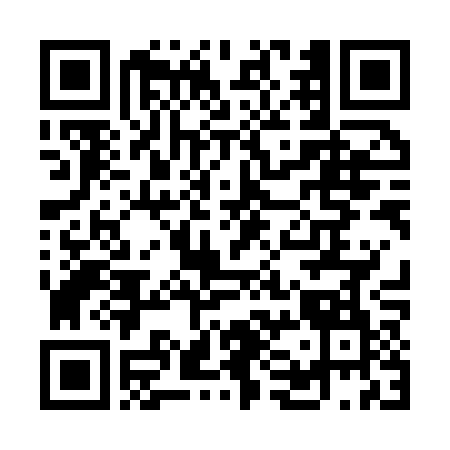 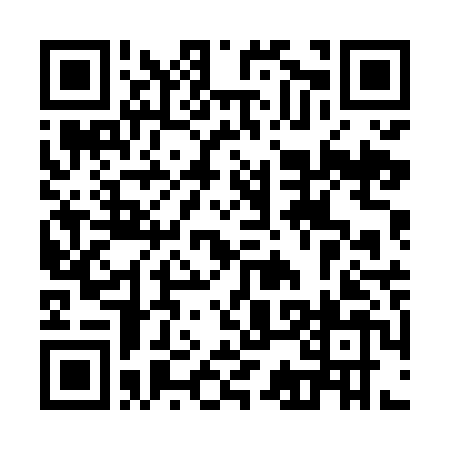 47Цивилизация разрушения.
ПДДП и значение ТрезвостиРазрушающе-присваивающая цивилизация совершенствуется в одном единственном направлении – в направлении совершенствования способов присвоения того, что создали созидатели и в разработке способов принуждения созидателей к созданию различных вещей, объектов и др., которые возникают как прихоть представителей разрушающе-присваивающей цивилизации. А также в выработке покорного человеческого материала, пригодного для удовлетворения разного рода прихотей.Власть – это процесс по удовлетворению выявленных 
интересов. Осуществляется с помощью правил 
движения денежных потоков (ПДДП).Возвращение людям отнятой у них Трезвости прекращает действие разрушительных ПДДП, заставляющих людей отдавать свои деньги за отравление и убийство. И потому является мощнейшим властным процессом, который к тому же легче всего осуществить.https://www.youtube.com/watch?v=SKhgDmRitck&list=PL6F84A95FE44391DD&index=22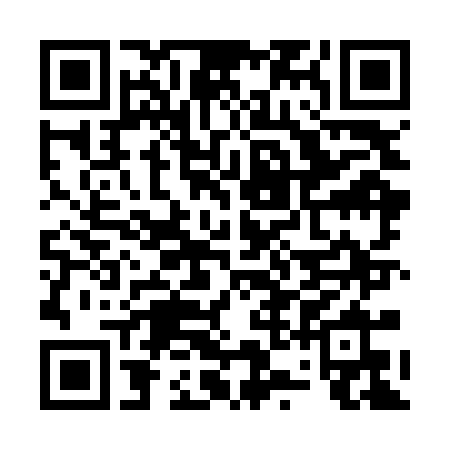 48Два слова
в обоснование Трезвости49Уникальность России –
бедность ресурсамиЧтобы выжить в условиях крайней бедности ресурсами, нужно очень грамотно ими распоряжаться, грамотно ими управлять с прицелом на будущее. Наши управленческие решения, наши суммарные технологии во многом принципиально должны отличаться от западных. Наши жилища, наши дороги устроены по-другому и должны выдерживать напор морозных зим. Наше сельское хозяйство находится в основном в зоне неустойчивого земледелия, и пальмы у нас не растут, и многое другое. Жизнь в таких условиях требует более высокого качества мышления, а предпосылки к нему даёт, прежде всего, Трезвость.50Приоритет Трезвости.
И здесь сила информации!Мир вошёл в век абсолютной нехватки ресурсов, и это обстоятельство дополнительно усиливает необходимость гораздо большего и полного понимания значения информации в современном мире, а значит, и Трезвости. Ибо только в Трезвости возможно мышление высокого уровня и качества.В мире, вошедшем в век абсолютной нехватки ресурсов, роль Трезвости для выживания людей, для сохранения цивилизации тоже становится абсолютной. Понимание этого необходимо для правильных действий, для жизни 
в принципиально изменившихся условиях.51Информационные технологии
на службе созидания.
Экономический экспериментИзменились правила! Правила движения денежных потоков (ПДДП). Несколько строчек в приказе Министра МГА изменили ПДДП, и такой эффект! Двойное повышение эффективности! ПДДП – это особый вид информационных изменений. ПДДП могут быть разрушительными и созидательными. Именно ПДДП формируют лицо современного мира.Сила информационных технологий в том, что они устанавливают правила поведения людей. Стоит только людей «отдрессировать» на выполнение тех или иных правил, и они будут их выполнять даже тогда, когда сам источник принуждения к правилам больше не действует!52Несколько строчек в приказе…
и ПДДПЗная об особой силе информации в виде ПДДП, можно 
с уверенностью говорить, что утверждение и сохранение Трезвости – это самая настоящая, подчеркнём, бескровная революция, потому что серьёзно меняются ПДДП в созидательную сторону. Ведь в этом случае те деньги, соизмеримые с бюджетом, а это от 4 до 8 триллионов рублей, что в настоящее время тратит население на своё отравление и убийство, направятся «сами собой» на цели созидательного бизнеса.53Как стать
народным учителем Трезвости?
Что для этого нужно?54Основная задача
народного учителя ТрезвостиОбществу становится видна вся цепочка фундаментальных ценностей: Трезвость – здоровье, долголетие – 
Различение – мышление на абстрактно-логическом 
уровне – Идеалы – освобождение от социального 
паразитизма – Созидание – устойчивое развитие страны.1. Отнимание Трезвости – особо опасный вид
социального паразитизма.2. Ныне действующее законодательство устанавливает порядок отравления и убийства людей с целью наживы. И потому оно должно быть изменено в сторону утверждения и сохранения Трезвости.3. Чем «слабее» алкогольное разведение,
тем оно опаснее для человека и общества.55А как быть с этим…?56О социальном заказе.
Если народ вздохнет…57Предлагаю вспомнить
алгебру58Еще раз о формулах
и точности формулировок«Ныне действующее законодательство устанавливает порядок
отравления и убийства населения с целью наживы».«Отнимание Трезвости является особо опасным видом
социального паразитизма».«В Российской Федерации с целью охраны здоровья и благополучия граждан, улучшения демографической ситуации, повышения эффективности экономики и обороноспособности страны отнимание Трезвости признаётся особо опасным видом социального паразитизма.
Законодательство соответствует данным науки и практики и защищает граждан от любых действий, ведущих к отниманию Трезвости».59О социальной базе.
Проверка надежности60Малая по размеру, 
но важнейшая по значению глава.
Общенародная заботаБез Трезвости у России нет шансов избежать катастрофического сценария развития событий, связанных и с международным положением, и с ресурсными возможностями, и с вопросами экологии, с необходимостью приведения наших суммарных технологий в соответствии с природными процессами. Решение всех этих вопросов в первую очередь требует такого ресурса, как Трезвость.В настоящее время наше общество сильно расслоено. И нужно смотреть правде в глаза. Многие люди, которые относят себя к элите, в том числе и часть управленцев, потеряли связь с действительностью и не видят опасности в отнимании Трезвости. Если отнимание Трезвости будет продолжаться, то катастрофический сценарий развития событий более чем вероятен.Поэтому утверждение и сохранение Трезвости – это общенациональная забота, это защита всех и каждого вне зависимости от социального статуса, уровня доходов и занимаемого положения в обществе. Нужно помнить уроки истории! При любых социальных катаклизмах в первую очередь своих голов и благополучия лишается элита!61«А нынче нам нужна
одна победа!..»И потому добавим: 
«Трезвость даёт человечеству будущее!»Только в своём естественном состоянии – в Трезвости – народ может понять новые условия, в которых мы все оказались и которые страшнее по своим следствиям всех прошлых войн, вместе взятых. Только в Трезвости люди способны объединиться в созидательных действиях.62Заключительные
словаМораль Трезвости. Сейчас есть все составляющие 
для её установления.Первое. «Законы писаные» – в данном случае это дополнение в Конституцию РФ и Программа «Трезвость – воля народа!» с соответствующими подзаконными актами.И второе. «Законы неписаные» – это теория Трезвости, которая позволяет дать правдивые знания о Трезвости всему обществу.Благородная задача народных учителей Трезвости состоит в том, чтобы мораль Трезвости в обществе утвердилась и стала реальностью.Послесловие.
Утверждение и сохранение
Трезвости – центр усилийЯзык утверждения
и сохранения Трезвости –
язык освобождения1234РедакторОгородникова И.П.Технический редакторРаспопов Р.В.КорректорИсаева Н.Н.ВерсткаМешков Н.В.ХудожникБолотов А.Б.